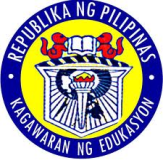 	     DAILY            LESSON LOG School   	                              :	 School   	                              :	 School   	                              :	Grade Level	:         GRADE-IGrade Level	:         GRADE-I	     DAILY            LESSON LOGTeacher	                              :	Teacher	                              :	Teacher	                              :	Learning Area	:         ENGLISHLearning Area	:         ENGLISH	     DAILY            LESSON LOG Teaching Dates and Time	 : 	WEEK-I Teaching Dates and Time	 : 	WEEK-I Teaching Dates and Time	 : 	WEEK-IQuarter	:        Third Quarter/Week-1Quarter	:        Third Quarter/Week-1	     DAILY            LESSON LOG	     DAILY            LESSON LOGMondayTuesdayWednesdayThursdayFriday3RD QUARTERI.OBJECTIVEContent StandardDemonstrates understanding of useful strategies for purposeful literacyDemonstrates understanding of useful strategies for purposeful literacyDemonstrates understanding of useful strategies for purposeful literacyDemonstrates understanding of useful strategies for purposeful literacyDemonstrates understanding of useful strategies for purposeful literacyPerformance StandardUses strategies independently in accomplishing literacy-related taskUses strategies independently in accomplishing literacy-related taskUses strategies independently in accomplishing literacy-related taskUses strategies independently in accomplishing literacy-related taskUses strategies independently in accomplishing literacy-related taskLearning Competencies/ ObjectivesNote important details pertaining to character, setting and eventsUse/respond appropriately to polite expressions Recognize rhyming words in nursery rhymes, poems, songs heardRecognize sentences and non-sentencesUse words that are related to self, family, school, community and concepts such as the names of colors, shapes, and numbers.Write the  Code for eachENILC—IIIa-j-1.1EN1OL-IIIaaE-1.5.1EN1PA-111a-e-2.2EN1G-111a-e-1ENIV-IIIa-e-5II. CONTENT:          SUBJECT MATTERNOTING DETAILSGREETINGSRECOGNIZING RHYMING WORDSRECOGNIZING SENTENCES AND NON-SENTENCESUSING WORDS RELATED TO SELF, FAMILY, SCHOOL AND COMMUNITY LEARNING RESOURCES:Teacher’s Guide/Manual Learner’s material, TextbookAddl. Material (LR) portalTM page ___LM page  Text book page : BEAM  ENG1                               Module 8TG page_________Add’l Mat. _____________________TM page ___LM page------ Page-37Text book page:  BEAM  ENGI                             Module-ITG page: 144-145Add’l Mat. _____________________TM page ___LM page ____  Eng. 2 p.41-42Text book page _____ BEAM  ENGI                             Module-5TG page_________144-145Add’l Mat. _____________________TM page ___LM page ____ Text book page _____ BEAM  ENGI                             Module-8TG page_________Add’l Mat. _____________________TM page ___LM page ____ Text book page _____Eng. Expressways p. 12-13, 33-34TG page_________Add’l Mat. _____________________III PROCEDURES: REVIEW / DRILL (Reviewing past lesson)___ Reading Aloud of new words on the Board or Flashcards___ Using new words in a sentence by soliciting ideas from the pupils___ Reading of Comic Strips/Dialogues by Group or by pairs___ Unlocking of difficult words___ Matching Type___ Writing and Spelling___ Flashcard Game___ Reading Aloud of new words on the Board or Flashcards___ Using new words in a sentence by soliciting ideas from the pupils___ Reading of Comic Strips/Dialogues by Group or by pairs___ Unlocking of difficult words___ Matching Type___ Writing and Spelling___ Flashcard Game___ Reading Aloud of new words on the Board or Flashcards___ Using new words in a sentence by soliciting ideas from the pupils___ Reading of Comic Strips/Dialogues by Group or by pairs___ Unlocking of difficult words___ Matching Type___ Writing and Spelling___ Flashcard Game___ Reading Aloud of new words on the Board or Flashcards___ Using new words in a sentence by soliciting ideas from the pupils___ Reading of Comic Strips/Dialogues by Group or by pairs___ Unlocking of difficult words___ Matching Type___ Writing and Spelling___ Flashcard Game___ Reading Aloud of new words on the Board or Flashcards___ Using new words in a sentence by soliciting ideas from the pupils___ Reading of Comic Strips/Dialogues by Group or by pairs___ Unlocking of difficult words___ Matching Type___ Writing and Spelling___ Flashcard GameMOTIVATION (Establishing a purpose of the lesson)___ Group collaboration in answering activity that leads to a new lesson___ Showing pictures___ Answering Puzzles___ Matching Games___ Spelling/Vocabulary test___ Asking Questions___ Group collaboration in answering activity that leads to a new lesson___ Showing pictures___ Answering Puzzles___ Matching Games___ Spelling/Vocabulary test___ Asking Questions___ Group collaboration in answering activity that leads to a new lesson___ Showing pictures___ Answering Puzzles___ Matching Games___ Spelling/Vocabulary test___ Asking Questions___ Group collaboration in answering activity that leads to a new lesson___ Showing pictures___ Answering Puzzles___ Matching Games___ Spelling/Vocabulary test___ Asking Questions___ Group collaboration in answering activity that leads to a new lesson___ Showing pictures___ Answering Puzzles___ Matching Games___ Spelling/Vocabulary test___ Asking Questions PRESENTATION (Presenting examples/ Instances of the new lesson)Present the lesson using: ___ Springboard on Projector/DLP/You Tube Connection___ TV viewing___ Charts/Stories/Poems___ Showing Pictures___ Posting & Answering Guide Questions on the Board___ Listening Story___ Story ReadingPresent the lesson using: ___ Springboard on Projector/DLP/You Tube Connection___ TV viewing___ Charts/Stories/Poems___ Showing Pictures___ Posting & Answering Guide Questions on the Board___ Listening Story___ Story ReadingPresent the lesson using: ___ Springboard on Projector/DLP/You Tube Connection___ TV viewing___ Charts/Stories/Poems___ Showing Pictures___ Posting & Answering Guide Questions on the Board___ Listening Story___ Story ReadingPresent the lesson using: ___ Springboard on Projector/DLP/You Tube Connection___ TV viewing___ Charts/Stories/Poems___ Showing Pictures___ Posting & Answering Guide Questions on the Board___ Listening Story___ Story ReadingPresent the lesson using: ___ Springboard on Projector/DLP/You Tube Connection___ TV viewing___ Charts/Stories/Poems___ Showing Pictures___ Posting & Answering Guide Questions on the Board___ Listening Story___ Story ReadingDISCUSSION # 1(Discussing new concepts and practicing new skills)Discuss new concepts/skills through:___ Group Discussion___ Making Summary of the        story/poem read/listened to___ Rereading of Paragraphs/        Poems/Stories___ Group collaboration___ Games___ Role Playing/ Drama___ Choral Reading___ Speech Choir___ Jazz Chants___ Solving Puzzles/Jigsaw___ Answering preliminary         activities/exercises___ Carousel___ Dyads___ Think-Pair-Share (TPS)___  Brainstorming___ Four Corners___ others pls. specify ________ Discuss new concepts/skills through:___ Group Discussion___ Making Summary of the        story/poem read/listened to___ Rereading of Paragraphs/        Poems/Stories___ Group collaboration___ Games___ Role Playing/ Drama___ Choral Reading___ Speech Choir___ Jazz Chants___ Solving Puzzles/Jigsaw___ Answering preliminary         activities/exercises___ Carousel___ Dyads___ Think-Pair-Share (TPS)___  Brainstorming___ Four Corners___ others pls. specify ________ Discuss new concepts/skills through:___ Group Discussion___ Making Summary of the        story/poem read/listened to___ Rereading of Paragraphs/        Poems/Stories___ Group collaboration___ Games___ Role Playing/ Drama___ Choral Reading___ Speech Choir___ Jazz Chants___ Solving Puzzles/Jigsaw___ Answering preliminary         activities/exercises___ Carousel___ Dyads___ Think-Pair-Share (TPS)___  Brainstorming___ Four Corners___ others pls. specify ________ Discuss new concepts/skills through:___ Group Discussion___ Making Summary of the        story/poem read/listened to___ Rereading of Paragraphs/        Poems/Stories___ Group collaboration___ Games___ Role Playing/ Drama___ Choral Reading___ Speech Choir___ Jazz Chants___ Solving Puzzles/Jigsaw___ Answering preliminary         activities/exercises___ Carousel___ Dyads___ Think-Pair-Share (TPS)___  Brainstorming___ Four Corners___ others pls. specify ________ Discuss new concepts/skills through:___ Group Discussion___ Making Summary of the        story/poem read/listened to___ Rereading of Paragraphs/        Poems/Stories___ Group collaboration___ Games___ Role Playing/ Drama___ Choral Reading___ Speech Choir___ Jazz Chants___ Solving Puzzles/Jigsaw___ Answering preliminary         activities/exercises___ Carousel___ Dyads___ Think-Pair-Share (TPS)___  Brainstorming___ Four Corners___ others pls. specify ________ DISCUSSION # 2(Discussing new concepts and practicing new skills)Discuss new concepts/skills through:___ Group Discussion___ Making Summary of the        story/poem read/listened to___ Rereading of Paragraphs/        Poems/Stories___ Group collaboration___ Games___ Role Playing/ Drama___ Choral Reading___ Speech Choir___ Jazz Chants___ Solving Puzzles/Jigsaw___ Answering preliminary         activities/exercises___ Carousel___ Dyads___ Think-Pair-Share (TPS)___  Brainstorming___  Four Corners___  others pls. specify ________ Discuss new concepts/skills through:___ Group Discussion___ Making Summary of the        story/poem read/listened to___ Rereading of Paragraphs/        Poems/Stories___ Group collaboration___ Games___ Role Playing/ Drama___ Choral Reading___ Speech Choir___ Jazz Chants___ Solving Puzzles/Jigsaw___ Answering preliminary         activities/exercises___ Carousel___ Dyads___ Think-Pair-Share (TPS)___  Brainstorming___ Four Corners___ others pls. specify ________ Discuss new concepts/skills through:___ Group Discussion___ Making Summary of the        story/poem read/listened to___ Rereading of Paragraphs/        Poems/Stories___ Group collaboration___ Games___ Role Playing/ Drama___ Choral Reading___ Speech Choir___ Jazz Chants___ Solving Puzzles/Jigsaw___ Answering preliminary         activities/exercises___ Carousel___ Dyads___ Think-Pair-Share (TPS)___  Brainstorming___ Four Corners___ others pls. specify ________ Discuss new concepts/skills through:___ Group Discussion___ Making Summary of the        story/poem read/listened to___ Rereading of Paragraphs/        Poems/Stories___ Group collaboration___ Games___ Role Playing/ Drama___ Choral Reading___ Speech Choir___ Jazz Chants___ Solving Puzzles/Jigsaw___ Answering preliminary         activities/exercises___ Carousel___ Dyads___ Think-Pair-Share (TPS)___  Brainstorming___ Four Corners___ others pls. specify ________ Discuss new concepts/skills through:___ Group Discussion___ Making Summary of the        story/poem read/listened to___ Rereading of Paragraphs/        Poems/Stories___ Group collaboration___ Games___ Role Playing/ Drama___ Choral Reading___ Speech Choir___ Jazz Chants___ Solving Puzzles/Jigsaw___ Answering preliminary         activities/exercises___ Carousel___ Dyads___ Think-Pair-Share (TPS)___  Brainstorming___ Four Corners___ others pls. specify ________ DEVELOPING MASTERY (Formative Assessment)Assess pupils through:___ Answering of textbook exercises/activities___ Paper- pencil test___ dictation/oral test ___ teacher-made test___ Retelling___ Answering the activity sheetAssess pupils through:___ Answering of textbook exercises/activities___ Paper- pencil test___ dictation/oral test ___ teacher-made test___ Retelling___ Answering the activity sheetAssess pupils through:___ Answering of textbook exercises/activities___ Paper- pencil test___ dictation/oral test ___ teacher-made test___ Retelling___ Answering the activity sheetAssess pupils through:___ Answering of textbook exercises/activities___ Paper- pencil test___ dictation/oral test ___ teacher-made test___ Retelling___ Answering the activity sheetAssess pupils through:___ Answering of textbook exercises/activities___ Paper- pencil test___ dictation/oral test ___ teacher-made test___ Retelling___ Answering the activity sheetVALUES FORMATION/ INTEGRATION:(Finding practical Applications of concepts and skills in daily living )Integrate the following values in the lesson:___ Honesty___ Patience/Perseverance___ Obedience/Helpfulness___Alertness/Physically Fit___ Cooperative/Responsible___ Neatness/Orderliness___ Appreciation of Beauty/nature___ Humility and Kindness___ Thriftiness/Frugality___ Sharing/Concern for others___ Sportsmanship/ Teamwork___ Timeliness/Wise use of time___ Decisiveness/Fairness___ MakaBansa/Nationalism___ Others. Pls. Specify _______Integrate the following values in the lesson:___ Honesty___ Patience/Perseverance___ Obedience/Helpfulness___Alertness/Physically Fit___ Cooperative/Responsible___ Neatness/Orderliness___ Appreciation of Beauty/nature___ Humility and Kindness___ Thriftiness/Frugality___ Sharing/Concern for others___ Sportsmanship/ Teamwork___ Timeliness/Wise use of time___ Decisiveness/Fairness___ MakaBansa/Nationalism___ Others. Pls. Specify _______Integrate the following values in the lesson:___ Honesty___ Patience/Perseverance___ Obedience/Helpfulness___Alertness/Physically Fit___ Cooperative/Responsible___ Neatness/Orderliness___ Appreciation of Beauty/nature___ Humility and Kindness___ Thriftiness/Frugality___ Sharing/Concern for others___ Sportsmanship/ Teamwork___ Timeliness/Wise use of time___ Decisiveness/Fairness___ MakaBansa/Nationalism___ Others. Pls. Specify _______Integrate the following values in the lesson:___ Honesty___ Patience/Perseverance___ Obedience/Helpfulness___Alertness/Physically Fit___ Cooperative/Responsible___ Neatness/Orderliness___ Appreciation of Beauty/nature___ Humility and Kindness___ Thriftiness/Frugality___ Sharing/Concern for others___ Sportsmanship/ Teamwork___ Timeliness/Wise use of time___ Decisiveness/Fairness___ MakaBansa/Nationalism___ Others. Pls. Specify _______Integrate the following values in the lesson:___ Honesty___ Patience/Perseverance___ Obedience/Helpfulness___Alertness/Physically Fit___ Cooperative/Responsible___ Neatness/Orderliness___ Appreciation of Beauty/nature___ Humility and Kindness___ Thriftiness/Frugality___ Sharing/Concern for others___ Sportsmanship/ Teamwork___ Timeliness/Wise use of time___ Decisiveness/Fairness___ MakaBansa/Nationalism___ Others. Pls. Specify _______GENERALIZATION:(Abstraction about the lessonConceptualize the lesson by:___ Asking the pupils what they have learned from the lesson and solicit ideas they acquire from it.___ Letting the pupils give their insights about the lesson.___ Asking them: What would life be without these lessons? Is the lesson necessary?___ Letting the pupils say something that relate to their life situation.___ Others. Pls. specify ________Conceptualize the lesson by:___ Asking the pupils what they have learned from the lesson and solicit ideas they acquire from it.___ Letting the pupils give their insights about the lesson.___ Asking them: What would life be without these lessons? Is the lesson necessary?___ Letting the pupils say something that relate to their life situation.___ Others. Pls. specify ________Conceptualize the lesson by:___ Asking the pupils what they have learned from the lesson and solicit ideas they acquire from it.___ Letting the pupils give their insights about the lesson.___ Asking them: What would life be without these lessons? Is the lesson necessary?___ Letting the pupils say something that relate to their life situation.___ Others. Pls. specify ________Conceptualize the lesson by:___ Asking the pupils what they have learned from the lesson and solicit ideas they acquire from it.___ Letting the pupils give their insights about the lesson.___ Asking them: What would life be without these lessons? Is the lesson necessary?___ Letting the pupils say something that relate to their life situation.___ Others. Pls. specify ________Conceptualize the lesson by:___ Asking the pupils what they have learned from the lesson and solicit ideas they acquire from it.___ Letting the pupils give their insights about the lesson.___ Asking them: What would life be without these lessons? Is the lesson necessary?___ Letting the pupils say something that relate to their life situation.___ Others. Pls. specify ________IV.EVALUATION: (Evaluating learning)Finally, evaluate the pupils to decide whether the lesson is achievable through: ___ paper- pencil test___ oral test ___ Teacher-made test___ Lesson Guide given test___ Sentence MakingFinally, evaluate the pupils to decide whether the lesson is achievable through: ___ paper- pencil test___ oral test ___ Teacher-made test___ Lesson Guide given test___ Sentence MakingFinally, evaluate the pupils to decide whether the lesson is achievable through: ___ paper- pencil test___ oral test ___ Teacher-made test___ Lesson Guide given test___ Sentence MakingFinally, evaluate the pupils to decide whether the lesson is achievable through: ___ paper- pencil test___ oral test ___ Teacher-made test___ Lesson Guide given test___ Sentence MakingFinally, evaluate the pupils to decide whether the lesson is achievable through: ___ paper- pencil test___ oral test ___ Teacher-made test___ Lesson Guide given test___ Sentence MakingV.ASSIGNMENT/AGREEMENT: (Additional activities for remediation/ application)___ Answer some follow-up activity about the lesson learned___ Do some research about the next lesson___ Read next page on the book___ Show and Tell___ Writing Sentences___ Practice Reading___ Practice Writing___ Answer some follow-up activity about the lesson learned___ Do some research about the next lesson___ Read next page on the book___ Show and Tell___ Writing Sentences___ Practice Reading___ Practice Writing___ Answer some follow-up activity about the lesson learned___ Do some research about the next lesson___ Read next page on the book___ Show and Tell___ Writing Sentences___ Practice Reading___ Practice Writing___ Answer some follow-up activity about the lesson learned___ Do some research about the next lesson___ Read next page on the book___ Show and Tell___ Writing Sentences___ Practice Reading___ Practice Writing___ Answer some follow-up activity about the lesson learned___ Do some research about the next lesson___ Read next page on the book___ Show and Tell___ Writing Sentences___ Practice Reading___ Practice WritingVI. REMARKS:The lesson have successfully delivered due to:___ pupils’ eagerness to learn___ complete/varied IMs___ uncomplicated lesson___ worksheets___ varied activity sheetsThe lesson have successfully delivered due to:___ pupils’ eagerness to learn___ complete/varied IMs___ uncomplicated lesson___ worksheets___ varied activity sheetsThe lesson have successfully delivered due to:___ pupils’ eagerness to learn___ complete/varied IMs___ uncomplicated lesson___ worksheets___ varied activity sheetsThe lesson have successfully delivered due to:___ pupils’ eagerness to learn___ complete/varied IMs___ uncomplicated lesson___ worksheets___ varied activity sheetsThe lesson have successfully delivered due to:___ pupils’ eagerness to learn___ complete/varied IMs___ uncomplicated lesson___ worksheets___ varied activity sheetsVII. REFLECTION:          No. Of learners who earned 80% on the formative assessment___ of Learners who earned 80% above___ of Learners who earned 80% above___ of Learners who earned 80% above___ of Learners who earned 80% above___ of Learners who earned 80% aboveNo. Of learners who require additional activities for remediation___ of Learners who require additional activities for remediation___ of Learners who require additional activities for remediation___ of Learners who require additional activities for remediation___ of Learners who require additional activities for remediation___ of Learners who require additional activities for remediationDid the remedial lesson work? No. of learners who caught up with the lesson___Yes  ___No____ of Learners who caught up the lesson___Yes  ___No____ of Learners who caught up the lesson___Yes  ___No____ of Learners who caught up the lesson___Yes  ___No____ of Learners who caught up the lesson___Yes  ___No____ of Learners who caught up the lesson            No. of learners who continue to require remediation___  of Learners who continue to require remediation ___  of Learners who continue to require remediation ___  of Learners who continue to require remediation ___  of Learners who continue to require remediation ___  of Learners who continue to require remediation Which of my teaching strategies work well? Why did this work?Strategies used that work well:___ Group collaboration___ Games___ Solving Puzzles/Jigsaw___ Answering preliminary        activities/exercises___ Carousel___ Diads___ Think-Pair-Share (TPS)___ Rereading of Paragraphs/       Poems/Stories___ Differentiated Instruction___ Role Playing/Drama___ Discovery Method___ Lecture MethodWhy?___ Complete IMs___ Availability of Materials___ Pupils’ eagerness to learn___ Group member’s Cooperation in        doing  their  tasksStrategies used that work well:___ Group collaboration___ Games___ Solving Puzzles/Jigsaw___ Answering preliminary        activities/exercises___ Carousel___ Diads___ Think-Pair-Share (TPS)___ Rereading of Paragraphs/       Poems/Stories___ Differentiated Instruction___ Role Playing/Drama___ Discovery Method___ Lecture MethodWhy?___ Complete IMs___ Availability of Materials___ Pupils’ eagerness to learn___ Group member’s Cooperation in doing  their  tasksStrategies used that work well:___ Group collaboration___ Games___ Solving Puzzles/Jigsaw___ Answering preliminary        activities/exercises___ Carousel___ Diads___ Think-Pair-Share (TPS)___ Rereading of Paragraphs/       Poems/Stories___ Differentiated Instruction___ Role Playing/Drama___ Discovery Method___ Lecture MethodWhy?___ Complete IMs___ Availability of Materials___ Pupils’ eagerness to learn___ Group member’s Cooperation in doing  their  tasksStrategies used that work well:___ Group collaboration___ Games___ Solving Puzzles/Jigsaw___ Answering preliminary        activities/exercises___ Carousel___ Diads___ Think-Pair-Share (TPS)___ Rereading of Paragraphs/       Poems/Stories___ Differentiated Instruction___ Role Playing/Drama___ Discovery Method___ Lecture MethodWhy?___ Complete IMs___ Availability of Materials___ Pupils’ eagerness to learn___ Group member’s Cooperation in doing  their  tasksStrategies used that work well:___ Group collaboration___ Games___ Solving Puzzles/Jigsaw___ Answering preliminary        activities/exercises___ Carousel___ Diads___ Think-Pair-Share (TPS)___ Rereading of Paragraphs/       Poems/Stories___ Differentiated Instruction___ Role Playing/Drama___ Discovery Method___ Lecture MethodWhy?___ Complete IMs___ Availability of Materials___ Pupils’ eagerness to learn___ Group member’s Cooperation in doing  their  tasksWhat difficulties did I encounter which my Principal/ Supervisor can help me solve?__ Bullying among pupils__ Pupils’ behavior/attitude__ Colorful IMs__ Unavailable Technology       Equipment (AVR/LCD)__ Science/ Computer/       Internet Lab__ Additional Clerical works__ Bullying among pupils__ Pupils’ behavior/attitude__ Colorful IMs__ Unavailable Technology       Equipment (AVR/LCD)__ Science/ Computer/       Internet Lab__ Additional Clerical works__ Bullying among pupils__ Pupils’ behavior/attitude__ Colorful IMs__ Unavailable Technology       Equipment (AVR/LCD)__ Science/ Computer/       Internet Lab__ Additional Clerical works__ Bullying among pupils__ Pupils’ behavior/attitude__ Colorful IMs__ Unavailable Technology       Equipment (AVR/LCD)__ Science/ Computer/       Internet Lab__ Additional Clerical works__ Bullying among pupils__ Pupils’ behavior/attitude__ Colorful IMs__ Unavailable Technology       Equipment (AVR/LCD)__ Science/ Computer/       Internet Lab__ Additional Clerical worksWhat innovation or localized materials did I used/ discover which I wish to share with other teachers?Planned Innovations:__ Localized Videos __ Making big books from      views of the locality__ Recycling of plastics  to be used as Instructional Materials__ local poetical  compositionPlanned Innovations:__ Localized Videos __ Making big books from      views of the locality__ Recycling of plastics  to be used as Instructional Materials__ local poetical  compositionPlanned Innovations:__ Localized Videos __ Making big books from      views of the locality__ Recycling of plastics  to be used as Instructional Materials__ local poetical  compositionPlanned Innovations:__ Localized Videos __ Making big books from      views of the locality__ Recycling of plastics  to be used as Instructional Materials__ local poetical  compositionPlanned Innovations:__ Localized Videos __ Making big books from      views of the locality__ Recycling of plastics  to be used as Instructional Materials__ local poetical  composition	DAILY LESSON LOGSchool                                              :             School                                              :             School                                              :             Grade Level	:        GRADE-I Grade Level	:        GRADE-I 	DAILY LESSON LOGTeacher                                            :	Teacher                                            :	Teacher                                            :	Learning Area	:        ENGLISHLearning Area	:        ENGLISH	DAILY LESSON LOG Teaching Dates and Time	 : 	WEEK-2 Teaching Dates and Time	 : 	WEEK-2 Teaching Dates and Time	 : 	WEEK-2Quarter	:        THIRD QUARTERQuarter	:        THIRD QUARTER	DAILY LESSON LOG	DAILY LESSON LOGMondayTuesdayWednesdayThursdayFridayDate:I.OBJECTIVEContent StandardDemonstrates understandingOf useful strategies for purposeful literacy learning.Demonstrates understandingOf useful strategies for purposeful literacy learning.Demonstrates understandingOf useful strategies for purposeful literacy learning.Demonstrates understandingOf useful strategies for purposeful literacy learning.Demonstrates understandingOf useful strategies for purposeful literacy learning.Performance StandardUses strategies independently in accomplishing literacy- related tasksDemonstrates understandingOf useful strategies for purposeful literacy learning.Demonstrates understandingOf useful strategies for purposeful literacy learning.Demonstrates understandingOf useful strategies for purposeful literacy learning.Demonstrates understandingOf useful strategies for purposeful literacy learning.Learning Competencies/ ObjectivesGive the correct sequence of three eventsUse/respond appropriately to polite expressionsGive the number of syllables of given wordsRecognize simple sentencesUse words that are related to self, family, school and communityII. CONTENT:SUBJECT MATTERSEQUENCING EVENTSLEAVE TAKINGSSYLLABLESSIMPLE SENTENCESUSING WORDS RELATED TO SELF, FAMILY, SCHOOL AND COMMUNITYWrite the  Code for eachENILC—IIIa-j-1.1ENIOL-IIIa-e-1.5ENIPA-IIIa-b-3.1ENIG-IIIa-e-1ENIV-IIIa-e-5 LEARNING RESOURCES:Teacher’s Guide/Manual Learner’s material, TextbookAddl. Material (LR) portalTM page ___LM page ____ Text book page ____UnionBank Eng. Grade-2. Unit I-Lesson 6,13,19,20,21.BEAM ENG.I Module 9TG page_________Add’l Mat. _____________________TM page ___LM page ____ Text book page ___BEAM Eng.I Module-ITG page_________Add’l Mat. _____________________TM page ___LM page ____ Eng.2 page 299Text book page _____TG page____Eng.2 p. 157Add’l Mat. _____________________TM page ___LM page ____ Eng.2 p.173-176Text book page __Ler’s Begin Reading in Eng.2pp.373-374TG page_____Eng.2 p.173Add’l Mat. _____________________TM page ___LM page ____ Eng.2 pp.75-80Text book page ___Eng. Expresways pp.12-13TG page___Eng.2 pp.51-52Add’l Mat. _____________________III PROCEDURES: REVIEW / DRILL (Reviewing past lesson)___ Reading Aloud of new words on the Board or Flashcards___ Using new words in a sentence by soliciting ideas from the pupils___ Reading of Comic Strips/Dialogues by Group or by pairs___ Unlocking of difficult words___ Matching Type___ Writing and Spelling___ Flashcard Game___ Reading Aloud of new words on the Board or Flashcards___ Using new words in a sentence by soliciting ideas from the pupils___ Reading of Comic Strips/Dialogues by Group or by pairs___ Unlocking of difficult words___ Matching Type___ Writing and Spelling___ Flashcard Game___ Reading Aloud of new words on the Board or Flashcards___ Using new words in a sentence by soliciting ideas from the pupils___ Reading of Comic Strips/Dialogues by Group or by pairs___ Unlocking of difficult words___ Matching Type___ Writing and Spelling___ Flashcard Game___ Reading Aloud of new words on the Board or Flashcards___ Using new words in a sentence by soliciting ideas from the pupils___ Reading of Comic Strips/Dialogues by Group or by pairs___ Unlocking of difficult words___ Matching Type___ Writing and Spelling___ Flashcard Game___ Reading Aloud of new words on the Board or Flashcards___ Using new words in a sentence by soliciting ideas from the pupils___ Reading of Comic Strips/Dialogues by Group or by pairs___ Unlocking of difficult words___ Matching Type___ Writing and Spelling___ Flashcard GameMOTIVATION (Establishing a purpose of the lesson)___ Group collaboration in answering activity that leads to a new lesson___ Showing pictures___ Answering Puzzles___ Matching Games___ Spelling/Vocabulary test___ Asking Questions___ Group collaboration in answering activity that leads to a new lesson___ Showing pictures___ Answering Puzzles___ Matching Games___ Spelling/Vocabulary test___ Asking Questions___ Group collaboration in answering activity that leads to a new lesson___ Showing pictures___ Answering Puzzles___ Matching Games___ Spelling/Vocabulary test___ Asking Questions___ Group collaboration in answering activity that leads to a new lesson___ Showing pictures___ Answering Puzzles___ Matching Games___ Spelling/Vocabulary test___ Asking Questions___ Group collaboration in answering activity that leads to a new lesson___ Showing pictures___ Answering Puzzles___ Matching Games___ Spelling/Vocabulary test___ Asking Questions PRESENTATION (Presenting examples/ Instances of the new lesson)Present the lesson using: ___ Springboard on Projector/DLP/You Tube Connection___ TV viewing___ Charts/Stories/Poems___ Showing Pictures___ Posting & Answering Guide Questions on the Board___ Listening Story___ Story ReadingPresent the lesson using: ___ Springboard on Projector/DLP/You Tube Connection___ TV viewing___ Charts/Stories/Poems___ Showing Pictures___ Posting & Answering Guide Questions on the Board___ Listening Story___ Story ReadingPresent the lesson using: ___ Springboard on Projector/DLP/You Tube Connection___ TV viewing___ Charts/Stories/Poems___ Showing Pictures___ Posting & Answering Guide Questions on the Board___ Listening Story___ Story ReadingPresent the lesson using: ___ Springboard on Projector/DLP/You Tube Connection___ TV viewing___ Charts/Stories/Poems___ Showing Pictures___ Posting & Answering Guide Questions on the Board___ Listening Story___ Story ReadingPresent the lesson using: ___ Springboard on Projector/DLP/You Tube Connection___ TV viewing___ Charts/Stories/Poems___ Showing Pictures___ Posting & Answering Guide Questions on the Board___ Listening Story___ Story ReadingDISCUSSION # 1(Discussing new concepts and practicing new skills)Discuss new concepts/skills through:___ Group Discussion___ Making Summary of the        story/poem read/listened to___ Rereading of Paragraphs/Poems/Stories___ Group collaboration___ Games___ Role Playing/ Drama___ Choral Reading___ Speech Choir___ Jazz Chants___ Solving Puzzles/Jigsaw___ Answering preliminary activities/exercises___ Carousel___ Dyads___ Think-Pair-Share (TPS)___  Brainstorming___ Four Corners___ others pls. specify ________ Discuss new concepts/skills through:___ Group Discussion___ Making Summary of the        story/poem read/listened to___ Rereading of Paragraphs/Poems/Stories___ Group collaboration___ Games___ Role Playing/ Drama___ Choral Reading___ Speech Choir___ Jazz Chants___ Solving Puzzles/Jigsaw___ Answering preliminary activities/exercises___ Carousel___ Dyads___ Think-Pair-Share (TPS)___  Brainstorming___ Four Corners___ others pls. specify ________ Discuss new concepts/skills through:___ Group Discussion___ Making Summary of the        story/poem read/listened to___ Rereading of Paragraphs/Poems/Stories___ Group collaboration___ Games___ Role Playing/ Drama___ Choral Reading___ Speech Choir___ Jazz Chants___ Solving Puzzles/Jigsaw___ Answering preliminary activities/exercises___ Carousel___ Dyads___ Think-Pair-Share (TPS)___  Brainstorming___ Four Corners___ others pls. specify ________ Discuss new concepts/skills through:___ Group Discussion___ Making Summary of the        story/poem read/listened to___ Rereading of Paragraphs/Poems/Stories___ Group collaboration___ Games___ Role Playing/ Drama___ Choral Reading___ Speech Choir___ Jazz Chants___ Solving Puzzles/Jigsaw___ Answering preliminary activities/exercises___ Carousel___ Dyads___ Think-Pair-Share (TPS)___  Brainstorming___ Four Corners___ others pls. specify ________ Discuss new concepts/skills through:___ Group Discussion___ Making Summary of the        story/poem read/listened to___ Rereading of Paragraphs/Poems/Stories___ Group collaboration___ Games___ Role Playing/ Drama___ Choral Reading___ Speech Choir___ Jazz Chants___ Solving Puzzles/Jigsaw___ Answering preliminary activities/exercises___ Carousel___ Dyads___ Think-Pair-Share (TPS)___  Brainstorming___ Four Corners___ others pls. specify ________ DISCUSSION # 2(Discussing new concepts and practicing new skills)Discuss new concepts/skills through:___ Group Discussion___ Making Summary of the        story/poem read/listened to___ Rereading of Paragraphs/Poems/Stories___ Group collaboration___ Games___ Role Playing/ Drama___ Choral Reading___ Speech Choir___ Jazz Chants___ Solving Puzzles/Jigsaw___ Answering preliminary activities/exercises___ Carousel___ Dyads___ Think-Pair-Share (TPS)___  Brainstorming___  Four Corners___ others pls. specify ________ Discuss new concepts/skills through:___ Group Discussion___ Making Summary of the        story/poem read/listened to___ Rereading of Paragraphs/Poems/Stories___ Group collaboration___ Games___ Role Playing/ Drama___ Choral Reading___ Speech Choir___ Jazz Chants___ Solving Puzzles/Jigsaw___ Answering preliminary activities/exercises___ Carousel___ Dyads___ Think-Pair-Share (TPS)___  Brainstorming___ Four Corners___ others pls. specify ________ Discuss new concepts/skills through:___ Group Discussion___ Making Summary of the        story/poem read/listened to___ Rereading of Paragraphs/Poems/Stories___ Group collaboration___ Games___ Role Playing/ Drama___ Choral Reading___ Speech Choir___ Jazz Chants___ Solving Puzzles/Jigsaw___ Answering preliminary activities/exercises___ Carousel___ Dyads___ Think-Pair-Share (TPS)___  Brainstorming___ Four Corners___ others pls. specify ________ Discuss new concepts/skills through:___ Group Discussion___ Making Summary of the        story/poem read/listened to___ Rereading of Paragraphs/Poems/Stories___ Group collaboration___ Games___ Role Playing/ Drama___ Choral Reading___ Speech Choir___ Jazz Chants___ Solving Puzzles/Jigsaw___ Answering preliminary activities/exercises___ Carousel___ Dyads___ Think-Pair-Share (TPS)___  Brainstorming___ Four Corners___ others pls. specify ________ Discuss new concepts/skills through:___ Group Discussion___ Making Summary of the        story/poem read/listened to___ Rereading of Paragraphs/Poems/Stories___ Group collaboration___ Games___ Role Playing/ Drama___ Choral Reading___ Speech Choir___ Jazz Chants___ Solving Puzzles/Jigsaw___ Answering preliminary activities/exercises___ Carousel___ Dyads___ Think-Pair-Share (TPS)___  Brainstorming___ Four Corners___ others pls. specify ________ DEVELOPING MASTERY (Formative Assessment)Assess pupils through:___ Answering of textbook exercises/activities___ Paper- pencil test___ dictation/oral test ___ teacher-made test___ Retelling___ Answering the activity sheetAssess pupils through:___ Answering of textbook exercises/activities___ Paper- pencil test___ dictation/oral test ___ teacher-made test___ Retelling___ Answering the activity sheetAssess pupils through:___ Answering of textbook exercises/activities___ Paper- pencil test___ dictation/oral test ___ teacher-made test___ Retelling___ Answering the activity sheetAssess pupils through:___ Answering of textbook exercises/activities___ Paper- pencil test___ dictation/oral test ___ teacher-made test___ Retelling___ Answering the activity sheetAssess pupils through:___ Answering of textbook exercises/activities___ Paper- pencil test___ dictation/oral test ___ teacher-made test___ Retelling___ Answering the activity sheetVALUES FORMATION/ INTEGRATION:(Finding practical Applications of concepts and skills in daily living )Integrate the following values in the lesson:___ Honesty___ Patience/Perseverance___ Obedience/Helpfulness___Alertness/Physically Fit___ Cooperative/Responsible___ Neatness/Orderliness___ Appreciation of Beauty/nature___ Humility and Kindness___ Thriftiness/Frugality___ Sharing/Concern for others___ Sportsmanship/ Teamwork___ Timeliness/Wise use of time___ Decisiveness/Fairness___ MakaBansa/Nationalism___ Others. Pls. Specify _______Integrate the following values in the lesson:___ Honesty___ Patience/Perseverance___ Obedience/Helpfulness___Alertness/Physically Fit___ Cooperative/Responsible___ Neatness/Orderliness___ Appreciation of Beauty/nature___ Humility and Kindness___ Thriftiness/Frugality___ Sharing/Concern for others___ Sportsmanship/ Teamwork___ Timeliness/Wise use of time___ Decisiveness/Fairness___ MakaBansa/Nationalism___ Others. Pls. Specify _______Integrate the following values in the lesson:___ Honesty___ Patience/Perseverance___ Obedience/Helpfulness___Alertness/Physically Fit___ Cooperative/Responsible___ Neatness/Orderliness___ Appreciation of Beauty/nature___ Humility and Kindness___ Thriftiness/Frugality___ Sharing/Concern for others___ Sportsmanship/ Teamwork___ Timeliness/Wise use of time___ Decisiveness/Fairness___ MakaBansa/Nationalism___ Others. Pls. Specify _______Integrate the following values in the lesson:___ Honesty___ Patience/Perseverance___ Obedience/Helpfulness___Alertness/Physically Fit___ Cooperative/Responsible___ Neatness/Orderliness___ Appreciation of Beauty/nature___ Humility and Kindness___ Thriftiness/Frugality___ Sharing/Concern for others___ Sportsmanship/ Teamwork___ Timeliness/Wise use of time___ Decisiveness/Fairness___ MakaBansa/Nationalism___ Others. Pls. Specify _______Integrate the following values in the lesson:___ Honesty___ Patience/Perseverance___ Obedience/Helpfulness___Alertness/Physically Fit___ Cooperative/Responsible___ Neatness/Orderliness___ Appreciation of Beauty/nature___ Humility and Kindness___ Thriftiness/Frugality___ Sharing/Concern for others___ Sportsmanship/ Teamwork___ Timeliness/Wise use of time___ Decisiveness/Fairness___ MakaBansa/Nationalism___ Others. Pls. Specify _______GENERALIZATION:(Abstraction about the lessonConceptualize the lesson by:___ Asking the pupils what they have learned from the lesson and solicit ideas they acquire from it.___ Letting the pupils give their insights about the lesson.___ Asking them: What would life be without these lessons? Is the lesson necessary?___ Letting the pupils say something that relate to their life situation.___ Others. Pls. specify ________Conceptualize the lesson by:___ Asking the pupils what they have learned from the lesson and solicit ideas they acquire from it.___ Letting the pupils give their insights about the lesson.___ Asking them: What would life be without these lessons? Is the lesson necessary?___ Letting the pupils say something that relate to their life situation.___ Others. Pls. specify ________Conceptualize the lesson by:___ Asking the pupils what they have learned from the lesson and solicit ideas they acquire from it.___ Letting the pupils give their insights about the lesson.___ Asking them: What would life be without these lessons? Is the lesson necessary?___ Letting the pupils say something that relate to their life situation.___ Others. Pls. specify ________Conceptualize the lesson by:___ Asking the pupils what they have learned from the lesson and solicit ideas they acquire from it.___ Letting the pupils give their insights about the lesson.___ Asking them: What would life be without these lessons? Is the lesson necessary?___ Letting the pupils say something that relate to their life situation.___ Others. Pls. specify ________Conceptualize the lesson by:___ Asking the pupils what they have learned from the lesson and solicit ideas they acquire from it.___ Letting the pupils give their insights about the lesson.___ Asking them: What would life be without these lessons? Is the lesson necessary?___ Letting the pupils say something that relate to their life situation.___ Others. Pls. specify ________IV.EVALUATION:(Evaluating learning)Finally, evaluate the pupils to decide whether the lesson is achievable through: ___ paper- pencil test___ oral test ___ Teacher-made test___ Lesson Guide given test___ Sentence MakingFinally, evaluate the pupils to decide whether the lesson is achievable through: ___ paper- pencil test___ oral test ___ Teacher-made test___ Lesson Guide given test___ Sentence MakingFinally, evaluate the pupils to decide whether the lesson is achievable through: ___ paper- pencil test___ oral test ___ Teacher-made test___ Lesson Guide given test___ Sentence MakingFinally, evaluate the pupils to decide whether the lesson is achievable through: ___ paper- pencil test___ oral test ___ Teacher-made test___ Lesson Guide given test___ Sentence MakingFinally, evaluate the pupils to decide whether the lesson is achievable through: ___ paper- pencil test___ oral test ___ Teacher-made test___ Lesson Guide given test___ Sentence MakingV.ASSIGNMENT/AGREEMENT: (Additional activities for remediation/ application)___ Answer some follow-up activity about the lesson learned___ Do some research about the next lesson___ Read next page on the book___ Show and Tell___ Writing Sentences___ Practice Reading___ Practice Writing___ Answer some follow-up activity about the lesson learned___ Do some research about the next lesson___ Read next page on the book___ Show and Tell___ Writing Sentences___ Practice Reading___ Practice Writing___ Answer some follow-up activity about the lesson learned___ Do some research about the next lesson___ Read next page on the book___ Show and Tell___ Writing Sentences___ Practice Reading___ Practice Writing___ Answer some follow-up activity about the lesson learned___ Do some research about the next lesson___ Read next page on the book___ Show and Tell___ Writing Sentences___ Practice Reading___ Practice Writing___ Answer some follow-up activity about the lesson learned___ Do some research about the next lesson___ Read next page on the book___ Show and Tell___ Writing Sentences___ Practice Reading___ Practice WritingVI. REMARKS:The lesson have successfully delivered due to:___ pupils’ eagerness to learn___ complete/varied IMs___ uncomplicated lesson___ worksheets___ varied activity sheetsThe lesson have successfully delivered due to:___ pupils’ eagerness to learn___ complete/varied IMs___ uncomplicated lesson___ worksheets___ varied activity sheetsThe lesson have successfully delivered due to:___ pupils’ eagerness to learn___ complete/varied IMs___ uncomplicated lesson___ worksheets___ varied activity sheetsThe lesson have successfully delivered due to:___ pupils’ eagerness to learn___ complete/varied IMs___ uncomplicated lesson___ worksheets___ varied activity sheetsThe lesson have successfully delivered due to:___ pupils’ eagerness to learn___ complete/varied IMs___ uncomplicated lesson___ worksheets___ varied activity sheetsVII. REFLECTION:          No. Of learners who earned 80% on the formative assessment___ of Learners who earned 80% above___ of Learners who earned 80% above___ of Learners who earned 80% above___ of Learners who earned 80% above___ of Learners who earned 80% aboveNo. Of learners who require additional activities for remediation___ of Learners who require additional activities for remediation___ of Learners who require additional activities for remediation___ of Learners who require additional activities for remediation___ of Learners who require additional activities for remediation___ of Learners who require additional activities for remediationDid the remedial lesson work? No. of learners who caught up with the lesson___Yes  ___No____ of Learners who caught up the lesson___Yes  ___No____ of Learners who caught up the lesson___Yes  ___No____ of Learners who caught up the lesson___Yes  ___No____ of Learners who caught up the lesson___Yes  ___No____ of Learners who caught up the lesson            No. of learners who continue to require remediation___  of Learners who continue to require remediation ___  of Learners who continue to require remediation ___  of Learners who continue to require remediation ___  of Learners who continue to require remediation ___  of Learners who continue to require remediation Which of my teaching strategies work well? Why did this work?Strategies used that work well:___ Group collaboration___ Games___ Solving Puzzles/Jigsaw___ Answering preliminary activities/exercises___ Carousel___ Diads___ Think-Pair-Share (TPS)___ Rereading of Paragraphs/Poems/Stories___ Differentiated Instruction___ Role Playing/Drama___ Discovery Method___ Lecture MethodWhy?___ Complete IMs___ Availability of Materials___ Pupils’ eagerness to learn___ Group member’s Cooperation in doing  their  tasksStrategies used that work well:___ Group collaboration___ Games___ Solving Puzzles/Jigsaw___ Answering preliminary activities/exercises___ Carousel___ Diads___ Think-Pair-Share (TPS)___ Rereading of Paragraphs/Poems/Stories___ Differentiated Instruction___ Role Playing/Drama___ Discovery Method___ Lecture MethodWhy?___ Complete IMs___ Availability of Materials___ Pupils’ eagerness to learn___ Group member’s Cooperation in doing  their  tasksStrategies used that work well:___ Group collaboration___ Games___ Solving Puzzles/Jigsaw___ Answering preliminary activities/exercises___ Carousel___ Diads___ Think-Pair-Share (TPS)___ Rereading of Paragraphs/Poems/Stories___ Differentiated Instruction___ Role Playing/Drama___ Discovery Method___ Lecture MethodWhy?___ Complete IMs___ Availability of Materials___ Pupils’ eagerness to learn___ Group member’s Cooperation in doing  their  tasksStrategies used that work well:___ Group collaboration___ Games___ Solving Puzzles/Jigsaw___ Answering preliminary activities/exercises___ Carousel___ Diads___ Think-Pair-Share (TPS)___ Rereading of Paragraphs/Poems/Stories___ Differentiated Instruction___ Role Playing/Drama___ Discovery Method___ Lecture MethodWhy?___ Complete IMs___ Availability of Materials___ Pupils’ eagerness to learn___ Group member’s Cooperation in doing  their  tasksStrategies used that work well:___ Group collaboration___ Games___ Solving Puzzles/Jigsaw___ Answering preliminary activities/exercises___ Carousel___ Diads___ Think-Pair-Share (TPS)___ Rereading of Paragraphs/Poems/Stories___ Differentiated Instruction___ Role Playing/Drama___ Discovery Method___ Lecture MethodWhy?___ Complete IMs___ Availability of Materials___ Pupils’ eagerness to learn___ Group member’s Cooperation in doing  their  tasksWhat difficulties did I encounter which my Principal/ Supervisor can help me solve?__ Bullying among pupils__ Pupils’ behavior/attitude__ Colorful IMs__ Unavailable Technology       Equipment (AVR/LCD)__ Science/ Computer/       Internet Lab__ Additional Clerical works__ Bullying among pupils__ Pupils’ behavior/attitude__ Colorful IMs__ Unavailable Technology       Equipment (AVR/LCD)__ Science/ Computer/       Internet Lab__ Additional Clerical works__ Bullying among pupils__ Pupils’ behavior/attitude__ Colorful IMs__ Unavailable Technology       Equipment (AVR/LCD)__ Science/ Computer/       Internet Lab__ Additional Clerical works__ Bullying among pupils__ Pupils’ behavior/attitude__ Colorful IMs__ Unavailable Technology       Equipment (AVR/LCD)__ Science/ Computer/       Internet Lab__ Additional Clerical works__ Bullying among pupils__ Pupils’ behavior/attitude__ Colorful IMs__ Unavailable Technology       Equipment (AVR/LCD)__ Science/ Computer/       Internet Lab__ Additional Clerical worksWhat innovation or localized materials did I used/ discover which I wish to share with other teachers?Planned Innovations:__ Localized Videos __ Making big books from      views of the locality__ Recycling of plastics  to be used as Instructional Materials__ local poetical  compositionPlanned Innovations:__ Localized Videos __ Making big books from      views of the locality__ Recycling of plastics  to be used as Instructional Materials__ local poetical  compositionPlanned Innovations:__ Localized Videos __ Making big books from      views of the locality__ Recycling of plastics  to be used as Instructional Materials__ local poetical  compositionPlanned Innovations:__ Localized Videos __ Making big books from      views of the locality__ Recycling of plastics  to be used as Instructional Materials__ local poetical  compositionPlanned Innovations:__ Localized Videos __ Making big books from      views of the locality__ Recycling of plastics  to be used as Instructional Materials__ local poetical  composition	     DAILY            LESSON LOG School  	                            :	 School  	                            :	 School  	                            :	Grade Level	:         GRADE-IGrade Level	:         GRADE-I	     DAILY            LESSON LOGTeacher	                            :	Teacher	                            :	Teacher	                            :	Learning Area	:         ENGLISHLearning Area	:         ENGLISH	     DAILY            LESSON LOGTeaching Dates and Time           : 	WEEK-3Teaching Dates and Time           : 	WEEK-3Teaching Dates and Time           : 	WEEK-3Quarter	:         THIRD QUARTERQuarter	:         THIRD QUARTER	     DAILY            LESSON LOG	     DAILY            LESSON LOGMondayTuesdayWednesdayThursdayFridayDate: I.OBJECTIVEContent StandardDemonstrates understanding of useful strategies for purposeful literacyDemonstrates understanding of useful strategies for purposeful literacyDemonstrates understanding of useful strategies for purposeful literacyDemonstrates understanding of useful strategies for purposeful literacyDemonstrates understanding of useful strategies for purposeful literacyPerformance StandardUses strategies independently in accomplishing literacy-related taskUses strategies independently in accomplishing literacy-related taskUses strategies independently in accomplishing literacy-related taskUses strategies independently in accomplishing literacy-related taskUses strategies independently in accomplishing literacy-related taskLearning Competencies/ ObjectivesInfer the character feelings and traitsUse /respond appropriately to polite expressionsGive the number of syllables of given wordsRecognize simple sentences Use words that are related to self, family, school, community and concepts such as the names for colors, shapes and numbersWrite the LC Code for eachENILC—IIIa-j-1.1EN1OL-IIIc--1.5.3EN1PA-111a-b-3.1EN1G-111a-1.1ENIV-IIIa-e-5II. CONTENT:          SUBJECT MATTERINFERING CHARACTER TRAITSEXPRESSING GRATITUDE AND APOLOGYSYLLABLESRECOGNIZING  SIMPLE SENTENCES USING WORDS RELATED TO SELF, FAMILY, SCHOOL AND COMMUNITY LEARNING RESOURCES:Teacher’s Guide/Manual Learner’s material, TextbookAddl. Material (LR) portalTM page ___LM page  Text book page _____UnionBank Eng. Grade-2, Unit 2, lesson 3,7,8,32,39TG page_____Eng.2 lesson 3,7,8,32,39Add’l Mat. _____________________TM page ___LM page ____ Text book page _____BEAM ENG.I   Module ITG page_________Add’l Mat. _____________________TM page ___LM page ____ Text book page _____ Eng.2 page 299TG page_________ Eng.2 p. 157Add’l Mat. _____________________TM page ___LM page ____ Eng.2 p.173-176Text book page __Ler’s Begin Reading in Eng.2pp.373-374TG page_____Eng.2 p.173Add’l Mat. _____________________LM page ____ Eng.2 pp.75-80Text book page ___Eng. Expresways pp.12-13TG page___Eng.2 pp.51-52Add’l Mat. _____________________III PROCEDURES: REVIEW / DRILL (Reviewing past lesson)___ Reading Aloud of new words on the Board or Flashcards___ Using new words in a sentence by soliciting ideas from the pupils___ Reading of Comic Strips/Dialogues by Group or by pairs___ Unlocking of difficult words___ Matching Type___ Writing and Spelling___ Flashcard Game___ Reading Aloud of new words on the Board or Flashcards___ Using new words in a sentence by soliciting ideas from the pupils___ Reading of Comic Strips/Dialogues by Group or by pairs___ Unlocking of difficult words___ Matching Type___ Writing and Spelling___ Flashcard Game___ Reading Aloud of new words on the Board or Flashcards___ Using new words in a sentence by soliciting ideas from the pupils___ Reading of Comic Strips/Dialogues by Group or by pairs___ Unlocking of difficult words___ Matching Type___ Writing and Spelling___ Flashcard Game___ Reading Aloud of new words on the Board or Flashcards___ Using new words in a sentence by soliciting ideas from the pupils___ Reading of Comic Strips/Dialogues by Group or by pairs___ Unlocking of difficult words___ Matching Type___ Writing and Spelling___ Flashcard Game___ Reading Aloud of new words on the Board or Flashcards___ Using new words in a sentence by soliciting ideas from the pupils___ Reading of Comic Strips/Dialogues by Group or by pairs___ Unlocking of difficult words___ Matching Type___ Writing and Spelling___ Flashcard GameMOTIVATION (Establishing a purpose of the lesson)___ Group collaboration in answering activity that leads to a new lesson___ Showing pictures___ Answering Puzzles___ Matching Games___ Spelling/Vocabulary test___ Asking Questions___ Group collaboration in answering activity that leads to a new lesson___ Showing pictures___ Answering Puzzles___ Matching Games___ Spelling/Vocabulary test___ Asking Questions___ Group collaboration in answering activity that leads to a new lesson___ Showing pictures___ Answering Puzzles___ Matching Games___ Spelling/Vocabulary test___ Asking Questions___ Group collaboration in answering activity that leads to a new lesson___ Showing pictures___ Answering Puzzles___ Matching Games___ Spelling/Vocabulary test___ Asking Questions___ Group collaboration in answering activity that leads to a new lesson___ Showing pictures___ Answering Puzzles___ Matching Games___ Spelling/Vocabulary test___ Asking Questions PRESENTATION (Presenting examples/ Instances of the new lesson)Present the lesson using: ___ Springboard on Projector/DLP/You Tube Connection___ TV viewing___ Charts/Stories/Poems___ Showing Pictures___ Posting & Answering Guide Questions on the Board___ Listening Story___ Story ReadingPresent the lesson using: ___ Springboard on Projector/DLP/You Tube Connection___ TV viewing___ Charts/Stories/Poems___ Showing Pictures___ Posting & Answering Guide Questions on the Board___ Listening Story___ Story ReadingPresent the lesson using: ___ Springboard on Projector/DLP/You Tube Connection___ TV viewing___ Charts/Stories/Poems___ Showing Pictures___ Posting & Answering Guide Questions on the Board___ Listening Story___ Story ReadingPresent the lesson using: ___ Springboard on Projector/DLP/You Tube Connection___ TV viewing___ Charts/Stories/Poems___ Showing Pictures___ Posting & Answering Guide Questions on the Board___ Listening Story___ Story ReadingPresent the lesson using: ___ Springboard on Projector/DLP/You Tube Connection___ TV viewing___ Charts/Stories/Poems___ Showing Pictures___ Posting & Answering Guide Questions on the Board___ Listening Story___ Story ReadingDISCUSSION # 1(Discussing new concepts and practicing new skills)Discuss new concepts/skills through:___ Group Discussion___ Making Summary of the        story/poem read/listened to___ Rereading of Paragraphs/        Poems/Stories___ Group collaboration___ Games___ Role Playing/ Drama___ Choral Reading___ Speech Choir___ Jazz Chants___ Solving Puzzles/Jigsaw___ Answering preliminary         activities/exercises___ Carousel___ Dyads___ Think-Pair-Share (TPS)___  Brainstorming___ Four Corners___ others pls. specify ________ Discuss new concepts/skills through:___ Group Discussion___ Making Summary of the        story/poem read/listened to___ Rereading of Paragraphs/        Poems/Stories___ Group collaboration___ Games___ Role Playing/ Drama___ Choral Reading___ Speech Choir___ Jazz Chants___ Solving Puzzles/Jigsaw___ Answering preliminary         activities/exercises___ Carousel___ Dyads___ Think-Pair-Share (TPS)___  Brainstorming___ Four Corners___ others pls. specify ________ Discuss new concepts/skills through:___ Group Discussion___ Making Summary of the        story/poem read/listened to___ Rereading of Paragraphs/        Poems/Stories___ Group collaboration___ Games___ Role Playing/ Drama___ Choral Reading___ Speech Choir___ Jazz Chants___ Solving Puzzles/Jigsaw___ Answering preliminary         activities/exercises___ Carousel___ Dyads___ Think-Pair-Share (TPS)___  Brainstorming___ Four Corners___ others pls. specify ________ Discuss new concepts/skills through:___ Group Discussion___ Making Summary of the        story/poem read/listened to___ Rereading of Paragraphs/        Poems/Stories___ Group collaboration___ Games___ Role Playing/ Drama___ Choral Reading___ Speech Choir___ Jazz Chants___ Solving Puzzles/Jigsaw___ Answering preliminary         activities/exercises___ Carousel___ Dyads___ Think-Pair-Share (TPS)___  Brainstorming___ Four Corners___ others pls. specify ________ Discuss new concepts/skills through:___ Group Discussion___ Making Summary of the        story/poem read/listened to___ Rereading of Paragraphs/        Poems/Stories___ Group collaboration___ Games___ Role Playing/ Drama___ Choral Reading___ Speech Choir___ Jazz Chants___ Solving Puzzles/Jigsaw___ Answering preliminary         activities/exercises___ Carousel___ Dyads___ Think-Pair-Share (TPS)___  Brainstorming___ Four Corners___ others pls. specify ________ DISCUSSION # 2(Discussing new concepts and practicing new skills)Discuss new concepts/skills through:___ Group Discussion___ Making Summary of the        story/poem read/listened to___ Rereading of Paragraphs/        Poems/Stories___ Group collaboration___ Games___ Role Playing/ Drama___ Choral Reading___ Speech Choir___ Jazz Chants___ Solving Puzzles/Jigsaw___ Answering preliminary         activities/exercises___ Carousel___ Dyads___ Think-Pair-Share (TPS)___  Brainstorming___  Four Corners___  others pls. specify ________ Discuss new concepts/skills through:___ Group Discussion___ Making Summary of the        story/poem read/listened to___ Rereading of Paragraphs/        Poems/Stories___ Group collaboration___ Games___ Role Playing/ Drama___ Choral Reading___ Speech Choir___ Jazz Chants___ Solving Puzzles/Jigsaw___ Answering preliminary         activities/exercises___ Carousel___ Dyads___ Think-Pair-Share (TPS)___  Brainstorming___ Four Corners___ others pls. specify ________ Discuss new concepts/skills through:___ Group Discussion___ Making Summary of the        story/poem read/listened to___ Rereading of Paragraphs/        Poems/Stories___ Group collaboration___ Games___ Role Playing/ Drama___ Choral Reading___ Speech Choir___ Jazz Chants___ Solving Puzzles/Jigsaw___ Answering preliminary         activities/exercises___ Carousel___ Dyads___ Think-Pair-Share (TPS)___  Brainstorming___ Four Corners___ others pls. specify ________ Discuss new concepts/skills through:___ Group Discussion___ Making Summary of the        story/poem read/listened to___ Rereading of Paragraphs/        Poems/Stories___ Group collaboration___ Games___ Role Playing/ Drama___ Choral Reading___ Speech Choir___ Jazz Chants___ Solving Puzzles/Jigsaw___ Answering preliminary         activities/exercises___ Carousel___ Dyads___ Think-Pair-Share (TPS)___  Brainstorming___ Four Corners___ others pls. specify ________ Discuss new concepts/skills through:___ Group Discussion___ Making Summary of the        story/poem read/listened to___ Rereading of Paragraphs/        Poems/Stories___ Group collaboration___ Games___ Role Playing/ Drama___ Choral Reading___ Speech Choir___ Jazz Chants___ Solving Puzzles/Jigsaw___ Answering preliminary         activities/exercises___ Carousel___ Dyads___ Think-Pair-Share (TPS)___  Brainstorming___ Four Corners___ others pls. specify ________ DEVELOPING MASTERY (Formative Assessment)Assess pupils through:___ Answering of textbook exercises/activities___ Paper- pencil test___ dictation/oral test ___ teacher-made test___ Retelling___ Answering the activity sheetAssess pupils through:___ Answering of textbook exercises/activities___ Paper- pencil test___ dictation/oral test ___ teacher-made test___ Retelling___ Answering the activity sheetAssess pupils through:___ Answering of textbook exercises/activities___ Paper- pencil test___ dictation/oral test ___ teacher-made test___ Retelling___ Answering the activity sheetAssess pupils through:___ Answering of textbook exercises/activities___ Paper- pencil test___ dictation/oral test ___ teacher-made test___ Retelling___ Answering the activity sheetAssess pupils through:___ Answering of textbook exercises/activities___ Paper- pencil test___ dictation/oral test ___ teacher-made test___ Retelling___ Answering the activity sheetVALUES FORMATION/ INTEGRATION:(Finding practical Applications of concepts and skills in daily living )Integrate the following values in the lesson:___ Honesty___ Patience/Perseverance___ Obedience/Helpfulness___Alertness/Physically Fit___ Cooperative/Responsible___ Neatness/Orderliness___ Appreciation of Beauty/nature___ Humility and Kindness___ Thriftiness/Frugality___ Sharing/Concern for others___ Sportsmanship/ Teamwork___ Timeliness/Wise use of time___ Decisiveness/Fairness___ MakaBansa/Nationalism___ Others. Pls. Specify _______Integrate the following values in the lesson:___ Honesty___ Patience/Perseverance___ Obedience/Helpfulness___Alertness/Physically Fit___ Cooperative/Responsible___ Neatness/Orderliness___ Appreciation of Beauty/nature___ Humility and Kindness___ Thriftiness/Frugality___ Sharing/Concern for others___ Sportsmanship/ Teamwork___ Timeliness/Wise use of time___ Decisiveness/Fairness___ MakaBansa/Nationalism___ Others. Pls. Specify _______Integrate the following values in the lesson:___ Honesty___ Patience/Perseverance___ Obedience/Helpfulness___Alertness/Physically Fit___ Cooperative/Responsible___ Neatness/Orderliness___ Appreciation of Beauty/nature___ Humility and Kindness___ Thriftiness/Frugality___ Sharing/Concern for others___ Sportsmanship/ Teamwork___ Timeliness/Wise use of time___ Decisiveness/Fairness___ MakaBansa/Nationalism___ Others. Pls. Specify _______Integrate the following values in the lesson:___ Honesty___ Patience/Perseverance___ Obedience/Helpfulness___Alertness/Physically Fit___ Cooperative/Responsible___ Neatness/Orderliness___ Appreciation of Beauty/nature___ Humility and Kindness___ Thriftiness/Frugality___ Sharing/Concern for others___ Sportsmanship/ Teamwork___ Timeliness/Wise use of time___ Decisiveness/Fairness___ MakaBansa/Nationalism___ Others. Pls. Specify _______Integrate the following values in the lesson:___ Honesty___ Patience/Perseverance___ Obedience/Helpfulness___Alertness/Physically Fit___ Cooperative/Responsible___ Neatness/Orderliness___ Appreciation of Beauty/nature___ Humility and Kindness___ Thriftiness/Frugality___ Sharing/Concern for others___ Sportsmanship/ Teamwork___ Timeliness/Wise use of time___ Decisiveness/Fairness___ MakaBansa/Nationalism___ Others. Pls. Specify _______GENERALIZATION:(Abstraction about the lessonConceptualize the lesson by:___ Asking the pupils what they have learned from the lesson and solicit ideas they acquire from it.___ Letting the pupils give their insights about the lesson.___ Asking them: What would life be without these lessons? Is the lesson necessary?___ Letting the pupils say something that relate to their life situation.___ Others. Pls. specify ________Conceptualize the lesson by:___ Asking the pupils what they have learned from the lesson and solicit ideas they acquire from it.___ Letting the pupils give their insights about the lesson.___ Asking them: What would life be without these lessons? Is the lesson necessary?___ Letting the pupils say something that relate to their life situation.___ Others. Pls. specify ________Conceptualize the lesson by:___ Asking the pupils what they have learned from the lesson and solicit ideas they acquire from it.___ Letting the pupils give their insights about the lesson.___ Asking them: What would life be without these lessons? Is the lesson necessary?___ Letting the pupils say something that relate to their life situation.___ Others. Pls. specify ________Conceptualize the lesson by:___ Asking the pupils what they have learned from the lesson and solicit ideas they acquire from it.___ Letting the pupils give their insights about the lesson.___ Asking them: What would life be without these lessons? Is the lesson necessary?___ Letting the pupils say something that relate to their life situation.___ Others. Pls. specify ________Conceptualize the lesson by:___ Asking the pupils what they have learned from the lesson and solicit ideas they acquire from it.___ Letting the pupils give their insights about the lesson.___ Asking them: What would life be without these lessons? Is the lesson necessary?___ Letting the pupils say something that relate to their life situation.___ Others. Pls. specify ________IV.EVALUATION: (Evaluating learning)Finally, evaluate the pupils to decide whether the lesson is achievable through: ___ paper- pencil test___ oral test ___ Teacher-made test___ Lesson Guide given test___ Sentence MakingFinally, evaluate the pupils to decide whether the lesson is achievable through: ___ paper- pencil test___ oral test ___ Teacher-made test___ Lesson Guide given test___ Sentence MakingFinally, evaluate the pupils to decide whether the lesson is achievable through: ___ paper- pencil test___ oral test ___ Teacher-made test___ Lesson Guide given test___ Sentence MakingFinally, evaluate the pupils to decide whether the lesson is achievable through: ___ paper- pencil test___ oral test ___ Teacher-made test___ Lesson Guide given test___ Sentence MakingFinally, evaluate the pupils to decide whether the lesson is achievable through: ___ paper- pencil test___ oral test ___ Teacher-made test___ Lesson Guide given test___ Sentence MakingV.ASSIGNMENT/AGREEMENT: (Additional activities for remediation/ application)___ Answer some follow-up activity about the lesson learned___ Do some research about the next lesson___ Read next page on the book___ Show and Tell___ Writing Sentences___ Practice Reading___ Practice Writing___ Answer some follow-up activity about the lesson learned___ Do some research about the next lesson___ Read next page on the book___ Show and Tell___ Writing Sentences___ Practice Reading___ Practice Writing___ Answer some follow-up activity about the lesson learned___ Do some research about the next lesson___ Read next page on the book___ Show and Tell___ Writing Sentences___ Practice Reading___ Practice Writing___ Answer some follow-up activity about the lesson learned___ Do some research about the next lesson___ Read next page on the book___ Show and Tell___ Writing Sentences___ Practice Reading___ Practice Writing___ Answer some follow-up activity about the lesson learned___ Do some research about the next lesson___ Read next page on the book___ Show and Tell___ Writing Sentences___ Practice Reading___ Practice WritingVI. REMARKS:The lesson have successfully delivered due to:___ pupils’ eagerness to learn___ complete/varied IMs___ uncomplicated lesson___ worksheets___ varied activity sheetsThe lesson have successfully delivered due to:___ pupils’ eagerness to learn___ complete/varied IMs___ uncomplicated lesson___ worksheets___ varied activity sheetsThe lesson have successfully delivered due to:___ pupils’ eagerness to learn___ complete/varied IMs___ uncomplicated lesson___ worksheets___ varied activity sheetsThe lesson have successfully delivered due to:___ pupils’ eagerness to learn___ complete/varied IMs___ uncomplicated lesson___ worksheets___ varied activity sheetsThe lesson have successfully delivered due to:___ pupils’ eagerness to learn___ complete/varied IMs___ uncomplicated lesson___ worksheets___ varied activity sheetsVII. REFLECTION:          No. Of learners who earned 80% on the formative assessment___ of Learners who earned 80% above___ of Learners who earned 80% above___ of Learners who earned 80% above___ of Learners who earned 80% above___ of Learners who earned 80% aboveNo. Of learners who require additional activities for remediation___ of Learners who require additional activities for remediation___ of Learners who require additional activities for remediation___ of Learners who require additional activities for remediation___ of Learners who require additional activities for remediation___ of Learners who require additional activities for remediationDid the remedial lesson work? No. of learners who caught up with the lesson___Yes  ___No____ of Learners who caught up the lesson___Yes  ___No____ of Learners who caught up the lesson___Yes  ___No____ of Learners who caught up the lesson___Yes  ___No____ of Learners who caught up the lesson___Yes  ___No____ of Learners who caught up the lesson            No. of learners who continue to require remediation___  of Learners who continue to require remediation ___  of Learners who continue to require remediation ___  of Learners who continue to require remediation ___  of Learners who continue to require remediation ___  of Learners who continue to require remediation Which of my teaching strategies work well? Why did this work?Strategies used that work well:___ Group collaboration___ Games___ Solving Puzzles/Jigsaw___ Answering preliminary        activities/exercises___ Carousel___ Diads___ Think-Pair-Share (TPS)___ Rereading of Paragraphs/       Poems/Stories___ Differentiated Instruction___ Role Playing/Drama___ Discovery Method___ Lecture MethodWhy?___ Complete IMs___ Availability of Materials___ Pupils’ eagerness to learn___ Group member’s Cooperation in        doing  their  tasksStrategies used that work well:___ Group collaboration___ Games___ Solving Puzzles/Jigsaw___ Answering preliminary        activities/exercises___ Carousel___ Diads___ Think-Pair-Share (TPS)___ Rereading of Paragraphs/       Poems/Stories___ Differentiated Instruction___ Role Playing/Drama___ Discovery Method___ Lecture MethodWhy?___ Complete IMs___ Availability of Materials___ Pupils’ eagerness to learn___ Group member’s Cooperation in doing  their  tasksStrategies used that work well:___ Group collaboration___ Games___ Solving Puzzles/Jigsaw___ Answering preliminary        activities/exercises___ Carousel___ Diads___ Think-Pair-Share (TPS)___ Rereading of Paragraphs/       Poems/Stories___ Differentiated Instruction___ Role Playing/Drama___ Discovery Method___ Lecture MethodWhy?___ Complete IMs___ Availability of Materials___ Pupils’ eagerness to learn___ Group member’s Cooperation in doing  their  tasksStrategies used that work well:___ Group collaboration___ Games___ Solving Puzzles/Jigsaw___ Answering preliminary        activities/exercises___ Carousel___ Diads___ Think-Pair-Share (TPS)___ Rereading of Paragraphs/       Poems/Stories___ Differentiated Instruction___ Role Playing/Drama___ Discovery Method___ Lecture MethodWhy?___ Complete IMs___ Availability of Materials___ Pupils’ eagerness to learn___ Group member’s Cooperation in doing  their  tasksStrategies used that work well:___ Group collaboration___ Games___ Solving Puzzles/Jigsaw___ Answering preliminary        activities/exercises___ Carousel___ Diads___ Think-Pair-Share (TPS)___ Rereading of Paragraphs/       Poems/Stories___ Differentiated Instruction___ Role Playing/Drama___ Discovery Method___ Lecture MethodWhy?___ Complete IMs___ Availability of Materials___ Pupils’ eagerness to learn___ Group member’s Cooperation in doing  their  tasksWhat difficulties did I encounter which my Principal/ Supervisor can help me solve?__ Bullying among pupils__ Pupils’ behavior/attitude__ Colorful IMs__ Unavailable Technology       Equipment (AVR/LCD)__ Science/ Computer/       Internet Lab__ Additional Clerical works__ Bullying among pupils__ Pupils’ behavior/attitude__ Colorful IMs__ Unavailable Technology       Equipment (AVR/LCD)__ Science/ Computer/       Internet Lab__ Additional Clerical works__ Bullying among pupils__ Pupils’ behavior/attitude__ Colorful IMs__ Unavailable Technology       Equipment (AVR/LCD)__ Science/ Computer/       Internet Lab__ Additional Clerical works__ Bullying among pupils__ Pupils’ behavior/attitude__ Colorful IMs__ Unavailable Technology       Equipment (AVR/LCD)__ Science/ Computer/       Internet Lab__ Additional Clerical works__ Bullying among pupils__ Pupils’ behavior/attitude__ Colorful IMs__ Unavailable Technology       Equipment (AVR/LCD)__ Science/ Computer/       Internet Lab__ Additional Clerical worksWhat innovation or localized materials did I used/ discover which I wish to share with other teachers?Planned Innovations:__ Localized Videos __ Making big books from      views of the locality__ Recycling of plastics  to be used as Instructional Materials__ local poetical  compositionPlanned Innovations:__ Localized Videos __ Making big books from      views of the locality__ Recycling of plastics  to be used as Instructional Materials__ local poetical  compositionPlanned Innovations:__ Localized Videos __ Making big books from      views of the locality__ Recycling of plastics  to be used as Instructional Materials__ local poetical  compositionPlanned Innovations:__ Localized Videos __ Making big books from      views of the locality__ Recycling of plastics  to be used as Instructional Materials__ local poetical  compositionPlanned Innovations:__ Localized Videos __ Making big books from      views of the locality__ Recycling of plastics  to be used as Instructional Materials__ local poetical  composition	     DAILY            LESSON LOGSchool                    	              :	School                    	              :	School                    	              :	Grade Level	:         GRADE-IGrade Level	:         GRADE-I	     DAILY            LESSON LOGTeacher	                             :	Teacher	                             :	Teacher	                             :	Learning Area	:         ENGLISHLearning Area	:         ENGLISH	     DAILY            LESSON LOGTeaching Dates and Time	: 	WEEK-4Teaching Dates and Time	: 	WEEK-4Teaching Dates and Time	: 	WEEK-4Quarter	:         THIRD QUARTERQuarter	:         THIRD QUARTER	     DAILY            LESSON LOG	     DAILY            LESSON LOGMondayTuesdayWednesdayThursdayFridayDate: I.OBJECTIVEContent StandardDemonstrates understanding of useful strategies for purposeful literacyDemonstrates understanding of useful strategies for purposeful literacyDemonstrates understanding of useful strategies for purposeful literacyDemonstrates understanding of useful strategies for purposeful literacyDemonstrates understanding of useful strategies for purposeful literacyPerformance StandardUses strategies independently in accomplishing literacy-related taskUses strategies independently in accomplishing literacy-related taskUses strategies independently in accomplishing literacy-related taskUses strategies independently in accomplishing literacy-related taskUses strategies independently in accomplishing literacy-related taskLearning Competencies/ ObjectivesIdentify cause and/or effect of eventsUse /respond appropriately to polite expressionsGive the number of syllables of given wordsRecognize telling and asking sentences Use words that are related to self, family, school, community and concepts such as the names for colors, shapes and numbersWrite the LC Code for eachENILC—IIIa-j-1.1EN1OL-IIId--1.5.4EN1PA-111a-b-3.1EN1G-111c-1.3, ENIG-IIIe 1.3ENIV-IIIa-e-5II. CONTENT:          SUBJECT MATTERIDENTIFYING CAUSE AND EFFECTASKING PERMISSIONSYLLABLESRECOGNIZING  TELLING AND ASKING SENTENCES USING WORDS RELATED TO SELF, FAMILY, SCHOOL AND COMMUNITY LEARNING RESOURCES:Teacher’s Guide/Manual Learner’s material, TextbookAddl. Material (LR) portalTM page ___LM page  Text book page _____UnionBank Eng. Grade-2, Unit 3, lesson 26TG page_____Eng.2 lesson 3,7,8,32,39Add’l Mat. _____________________TM page ___LM page ____ Text book page _____BEAM ENG.I   Module ITG page_________Add’l Mat. _____________________TM page ___LM page ____ Text book page _____ Eng.2 page 299TG page_________ Eng.2 p. 157Add’l Mat. _____________________TM page ___LM page ____ Eng.2 p.96-98Text book page __Ler’s Begin Reading in Eng.2pp.6,10TG page_____Eng.2 p.173Add’l Mat. _____________________LM page ____ Eng.2 pp.75-80Text book page ___Eng. Expresways pp.12-13TG page___Eng.2 pp.51-52Add’l Mat. _____________________III PROCEDURES: REVIEW / DRILL (Reviewing past lesson)___ Reading Aloud of new words on the Board or Flashcards___ Using new words in a sentence by soliciting ideas from the pupils___ Reading of Comic Strips/Dialogues by Group or by pairs___ Unlocking of difficult words___ Matching Type___ Writing and Spelling___ Flashcard Game___ Reading Aloud of new words on the Board or Flashcards___ Using new words in a sentence by soliciting ideas from the pupils___ Reading of Comic Strips/Dialogues by Group or by pairs___ Unlocking of difficult words___ Matching Type___ Writing and Spelling___ Flashcard Game___ Reading Aloud of new words on the Board or Flashcards___ Using new words in a sentence by soliciting ideas from the pupils___ Reading of Comic Strips/Dialogues by Group or by pairs___ Unlocking of difficult words___ Matching Type___ Writing and Spelling___ Flashcard Game___ Reading Aloud of new words on the Board or Flashcards___ Using new words in a sentence by soliciting ideas from the pupils___ Reading of Comic Strips/Dialogues by Group or by pairs___ Unlocking of difficult words___ Matching Type___ Writing and Spelling___ Flashcard Game___ Reading Aloud of new words on the Board or Flashcards___ Using new words in a sentence by soliciting ideas from the pupils___ Reading of Comic Strips/Dialogues by Group or by pairs___ Unlocking of difficult words___ Matching Type___ Writing and Spelling___ Flashcard GameMOTIVATION (Establishing a purpose of the lesson)___ Group collaboration in answering activity that leads to a new lesson___ Showing pictures___ Answering Puzzles___ Matching Games___ Spelling/Vocabulary test___ Asking Questions___ Group collaboration in answering activity that leads to a new lesson___ Showing pictures___ Answering Puzzles___ Matching Games___ Spelling/Vocabulary test___ Asking Questions___ Group collaboration in answering activity that leads to a new lesson___ Showing pictures___ Answering Puzzles___ Matching Games___ Spelling/Vocabulary test___ Asking Questions___ Group collaboration in answering activity that leads to a new lesson___ Showing pictures___ Answering Puzzles___ Matching Games___ Spelling/Vocabulary test___ Asking Questions___ Group collaboration in answering activity that leads to a new lesson___ Showing pictures___ Answering Puzzles___ Matching Games___ Spelling/Vocabulary test___ Asking Questions PRESENTATION (Presenting examples/ Instances of the new lesson)Present the lesson using: ___ Springboard on Projector/DLP/You Tube Connection___ TV viewing___ Charts/Stories/Poems___ Showing Pictures___ Posting & Answering Guide Questions on the Board___ Listening Story___ Story ReadingPresent the lesson using: ___ Springboard on Projector/DLP/You Tube Connection___ TV viewing___ Charts/Stories/Poems___ Showing Pictures___ Posting & Answering Guide Questions on the Board___ Listening Story___ Story ReadingPresent the lesson using: ___ Springboard on Projector/DLP/You Tube Connection___ TV viewing___ Charts/Stories/Poems___ Showing Pictures___ Posting & Answering Guide Questions on the Board___ Listening Story___ Story ReadingPresent the lesson using: ___ Springboard on Projector/DLP/You Tube Connection___ TV viewing___ Charts/Stories/Poems___ Showing Pictures___ Posting & Answering Guide Questions on the Board___ Listening Story___ Story ReadingPresent the lesson using: ___ Springboard on Projector/DLP/You Tube Connection___ TV viewing___ Charts/Stories/Poems___ Showing Pictures___ Posting & Answering Guide Questions on the Board___ Listening Story___ Story ReadingDISCUSSION # 1(Discussing new concepts and practicing new skills)Discuss new concepts/skills through:___ Group Discussion___ Making Summary of the        story/poem read/listened to___ Rereading of Paragraphs/        Poems/Stories___ Group collaboration___ Games___ Role Playing/ Drama___ Choral Reading___ Speech Choir___ Jazz Chants___ Solving Puzzles/Jigsaw___ Answering preliminary         activities/exercises___ Carousel___ Dyads___ Think-Pair-Share (TPS)___  Brainstorming___ Four Corners___ others pls. specify ________ Discuss new concepts/skills through:___ Group Discussion___ Making Summary of the        story/poem read/listened to___ Rereading of Paragraphs/        Poems/Stories___ Group collaboration___ Games___ Role Playing/ Drama___ Choral Reading___ Speech Choir___ Jazz Chants___ Solving Puzzles/Jigsaw___ Answering preliminary         activities/exercises___ Carousel___ Dyads___ Think-Pair-Share (TPS)___  Brainstorming___ Four Corners___ others pls. specify ________ Discuss new concepts/skills through:___ Group Discussion___ Making Summary of the        story/poem read/listened to___ Rereading of Paragraphs/        Poems/Stories___ Group collaboration___ Games___ Role Playing/ Drama___ Choral Reading___ Speech Choir___ Jazz Chants___ Solving Puzzles/Jigsaw___ Answering preliminary         activities/exercises___ Carousel___ Dyads___ Think-Pair-Share (TPS)___  Brainstorming___ Four Corners___ others pls. specify ________ Discuss new concepts/skills through:___ Group Discussion___ Making Summary of the        story/poem read/listened to___ Rereading of Paragraphs/        Poems/Stories___ Group collaboration___ Games___ Role Playing/ Drama___ Choral Reading___ Speech Choir___ Jazz Chants___ Solving Puzzles/Jigsaw___ Answering preliminary         activities/exercises___ Carousel___ Dyads___ Think-Pair-Share (TPS)___  Brainstorming___ Four Corners___ others pls. specify ________ Discuss new concepts/skills through:___ Group Discussion___ Making Summary of the        story/poem read/listened to___ Rereading of Paragraphs/        Poems/Stories___ Group collaboration___ Games___ Role Playing/ Drama___ Choral Reading___ Speech Choir___ Jazz Chants___ Solving Puzzles/Jigsaw___ Answering preliminary         activities/exercises___ Carousel___ Dyads___ Think-Pair-Share (TPS)___  Brainstorming___ Four Corners___ others pls. specify ________ DISCUSSION # 2(Discussing new concepts and practicing new skills)Discuss new concepts/skills through:___ Group Discussion___ Making Summary of the        story/poem read/listened to___ Rereading of Paragraphs/        Poems/Stories___ Group collaboration___ Games___ Role Playing/ Drama___ Choral Reading___ Speech Choir___ Jazz Chants___ Solving Puzzles/Jigsaw___ Answering preliminary         activities/exercises___ Carousel___ Dyads___ Think-Pair-Share (TPS)___  Brainstorming___  Four Corners___  others pls. specify ________ Discuss new concepts/skills through:___ Group Discussion___ Making Summary of the        story/poem read/listened to___ Rereading of Paragraphs/        Poems/Stories___ Group collaboration___ Games___ Role Playing/ Drama___ Choral Reading___ Speech Choir___ Jazz Chants___ Solving Puzzles/Jigsaw___ Answering preliminary         activities/exercises___ Carousel___ Dyads___ Think-Pair-Share (TPS)___  Brainstorming___ Four Corners___ others pls. specify ________ Discuss new concepts/skills through:___ Group Discussion___ Making Summary of the        story/poem read/listened to___ Rereading of Paragraphs/        Poems/Stories___ Group collaboration___ Games___ Role Playing/ Drama___ Choral Reading___ Speech Choir___ Jazz Chants___ Solving Puzzles/Jigsaw___ Answering preliminary         activities/exercises___ Carousel___ Dyads___ Think-Pair-Share (TPS)___  Brainstorming___ Four Corners___ others pls. specify ________ Discuss new concepts/skills through:___ Group Discussion___ Making Summary of the        story/poem read/listened to___ Rereading of Paragraphs/        Poems/Stories___ Group collaboration___ Games___ Role Playing/ Drama___ Choral Reading___ Speech Choir___ Jazz Chants___ Solving Puzzles/Jigsaw___ Answering preliminary         activities/exercises___ Carousel___ Dyads___ Think-Pair-Share (TPS)___  Brainstorming___ Four Corners___ others pls. specify ________ Discuss new concepts/skills through:___ Group Discussion___ Making Summary of the        story/poem read/listened to___ Rereading of Paragraphs/        Poems/Stories___ Group collaboration___ Games___ Role Playing/ Drama___ Choral Reading___ Speech Choir___ Jazz Chants___ Solving Puzzles/Jigsaw___ Answering preliminary         activities/exercises___ Carousel___ Dyads___ Think-Pair-Share (TPS)___  Brainstorming___ Four Corners___ others pls. specify ________ DEVELOPING MASTERY (Formative Assessment)Assess pupils through:___ Answering of textbook exercises/activities___ Paper- pencil test___ dictation/oral test ___ teacher-made test___ Retelling___ Answering the activity sheetAssess pupils through:___ Answering of textbook exercises/activities___ Paper- pencil test___ dictation/oral test ___ teacher-made test___ Retelling___ Answering the activity sheetAssess pupils through:___ Answering of textbook exercises/activities___ Paper- pencil test___ dictation/oral test ___ teacher-made test___ Retelling___ Answering the activity sheetAssess pupils through:___ Answering of textbook exercises/activities___ Paper- pencil test___ dictation/oral test ___ teacher-made test___ Retelling___ Answering the activity sheetAssess pupils through:___ Answering of textbook exercises/activities___ Paper- pencil test___ dictation/oral test ___ teacher-made test___ Retelling___ Answering the activity sheetVALUES FORMATION/ INTEGRATION:(Finding practical Applications of concepts and skills in daily living )Integrate the following values in the lesson:___ Honesty___ Patience/Perseverance___ Obedience/Helpfulness___Alertness/Physically Fit___ Cooperative/Responsible___ Neatness/Orderliness___ Appreciation of Beauty/nature___ Humility and Kindness___ Thriftiness/Frugality___ Sharing/Concern for others___ Sportsmanship/ Teamwork___ Timeliness/Wise use of time___ Decisiveness/Fairness___ MakaBansa/Nationalism___ Others. Pls. Specify _______Integrate the following values in the lesson:___ Honesty___ Patience/Perseverance___ Obedience/Helpfulness___Alertness/Physically Fit___ Cooperative/Responsible___ Neatness/Orderliness___ Appreciation of Beauty/nature___ Humility and Kindness___ Thriftiness/Frugality___ Sharing/Concern for others___ Sportsmanship/ Teamwork___ Timeliness/Wise use of time___ Decisiveness/Fairness___ MakaBansa/Nationalism___ Others. Pls. Specify _______Integrate the following values in the lesson:___ Honesty___ Patience/Perseverance___ Obedience/Helpfulness___Alertness/Physically Fit___ Cooperative/Responsible___ Neatness/Orderliness___ Appreciation of Beauty/nature___ Humility and Kindness___ Thriftiness/Frugality___ Sharing/Concern for others___ Sportsmanship/ Teamwork___ Timeliness/Wise use of time___ Decisiveness/Fairness___ MakaBansa/Nationalism___ Others. Pls. Specify _______Integrate the following values in the lesson:___ Honesty___ Patience/Perseverance___ Obedience/Helpfulness___Alertness/Physically Fit___ Cooperative/Responsible___ Neatness/Orderliness___ Appreciation of Beauty/nature___ Humility and Kindness___ Thriftiness/Frugality___ Sharing/Concern for others___ Sportsmanship/ Teamwork___ Timeliness/Wise use of time___ Decisiveness/Fairness___ MakaBansa/Nationalism___ Others. Pls. Specify _______Integrate the following values in the lesson:___ Honesty___ Patience/Perseverance___ Obedience/Helpfulness___Alertness/Physically Fit___ Cooperative/Responsible___ Neatness/Orderliness___ Appreciation of Beauty/nature___ Humility and Kindness___ Thriftiness/Frugality___ Sharing/Concern for others___ Sportsmanship/ Teamwork___ Timeliness/Wise use of time___ Decisiveness/Fairness___ MakaBansa/Nationalism___ Others. Pls. Specify _______GENERALIZATION:(Abstraction about the lessonConceptualize the lesson by:___ Asking the pupils what they have learned from the lesson and solicit ideas they acquire from it.___ Letting the pupils give their insights about the lesson.___ Asking them: What would life be without these lessons? Is the lesson necessary?___ Letting the pupils say something that relate to their life situation.___ Others. Pls. specify ________Conceptualize the lesson by:___ Asking the pupils what they have learned from the lesson and solicit ideas they acquire from it.___ Letting the pupils give their insights about the lesson.___ Asking them: What would life be without these lessons? Is the lesson necessary?___ Letting the pupils say something that relate to their life situation.___ Others. Pls. specify ________Conceptualize the lesson by:___ Asking the pupils what they have learned from the lesson and solicit ideas they acquire from it.___ Letting the pupils give their insights about the lesson.___ Asking them: What would life be without these lessons? Is the lesson necessary?___ Letting the pupils say something that relate to their life situation.___ Others. Pls. specify ________Conceptualize the lesson by:___ Asking the pupils what they have learned from the lesson and solicit ideas they acquire from it.___ Letting the pupils give their insights about the lesson.___ Asking them: What would life be without these lessons? Is the lesson necessary?___ Letting the pupils say something that relate to their life situation.___ Others. Pls. specify ________Conceptualize the lesson by:___ Asking the pupils what they have learned from the lesson and solicit ideas they acquire from it.___ Letting the pupils give their insights about the lesson.___ Asking them: What would life be without these lessons? Is the lesson necessary?___ Letting the pupils say something that relate to their life situation.___ Others. Pls. specify ________IV.EVALUATION: (Evaluating learning)Finally, evaluate the pupils to decide whether the lesson is achievable through: ___ paper- pencil test___ oral test ___ Teacher-made test___ Lesson Guide given test___ Sentence MakingFinally, evaluate the pupils to decide whether the lesson is achievable through: ___ paper- pencil test___ oral test ___ Teacher-made test___ Lesson Guide given test___ Sentence MakingFinally, evaluate the pupils to decide whether the lesson is achievable through: ___ paper- pencil test___ oral test ___ Teacher-made test___ Lesson Guide given test___ Sentence MakingFinally, evaluate the pupils to decide whether the lesson is achievable through: ___ paper- pencil test___ oral test ___ Teacher-made test___ Lesson Guide given test___ Sentence MakingFinally, evaluate the pupils to decide whether the lesson is achievable through: ___ paper- pencil test___ oral test ___ Teacher-made test___ Lesson Guide given test___ Sentence MakingV.ASSIGNMENT/AGREEMENT: (Additional activities for remediation/ application)___ Answer some follow-up activity about the lesson learned___ Do some research about the next lesson___ Read next page on the book___ Show and Tell___ Writing Sentences___ Practice Reading___ Practice Writing___ Answer some follow-up activity about the lesson learned___ Do some research about the next lesson___ Read next page on the book___ Show and Tell___ Writing Sentences___ Practice Reading___ Practice Writing___ Answer some follow-up activity about the lesson learned___ Do some research about the next lesson___ Read next page on the book___ Show and Tell___ Writing Sentences___ Practice Reading___ Practice Writing___ Answer some follow-up activity about the lesson learned___ Do some research about the next lesson___ Read next page on the book___ Show and Tell___ Writing Sentences___ Practice Reading___ Practice Writing___ Answer some follow-up activity about the lesson learned___ Do some research about the next lesson___ Read next page on the book___ Show and Tell___ Writing Sentences___ Practice Reading___ Practice WritingVI. REMARKS:The lesson have successfully delivered due to:___ pupils’ eagerness to learn___ complete/varied IMs___ uncomplicated lesson___ worksheets___ varied activity sheetsThe lesson have successfully delivered due to:___ pupils’ eagerness to learn___ complete/varied IMs___ uncomplicated lesson___ worksheets___ varied activity sheetsThe lesson have successfully delivered due to:___ pupils’ eagerness to learn___ complete/varied IMs___ uncomplicated lesson___ worksheets___ varied activity sheetsThe lesson have successfully delivered due to:___ pupils’ eagerness to learn___ complete/varied IMs___ uncomplicated lesson___ worksheets___ varied activity sheetsThe lesson have successfully delivered due to:___ pupils’ eagerness to learn___ complete/varied IMs___ uncomplicated lesson___ worksheets___ varied activity sheetsVII. REFLECTION:          No. Of learners who earned 80% on the formative assessment___ of Learners who earned 80% above___ of Learners who earned 80% above___ of Learners who earned 80% above___ of Learners who earned 80% above___ of Learners who earned 80% aboveNo. Of learners who require additional activities for remediation___ of Learners who require additional activities for remediation___ of Learners who require additional activities for remediation___ of Learners who require additional activities for remediation___ of Learners who require additional activities for remediation___ of Learners who require additional activities for remediationDid the remedial lesson work? No. of learners who caught up with the lesson___Yes  ___No____ of Learners who caught up the lesson___Yes  ___No____ of Learners who caught up the lesson___Yes  ___No____ of Learners who caught up the lesson___Yes  ___No____ of Learners who caught up the lesson___Yes  ___No____ of Learners who caught up the lesson            No. of learners who continue to require remediation___  of Learners who continue to require remediation ___  of Learners who continue to require remediation ___  of Learners who continue to require remediation ___  of Learners who continue to require remediation ___  of Learners who continue to require remediation Which of my teaching strategies work well? Why did this work?Strategies used that work well:___ Group collaboration___ Games___ Solving Puzzles/Jigsaw___ Answering preliminary        activities/exercises___ Carousel___ Diads___ Think-Pair-Share (TPS)___ Rereading of Paragraphs/       Poems/Stories___ Differentiated Instruction___ Role Playing/Drama___ Discovery Method___ Lecture MethodWhy?___ Complete IMs___ Availability of Materials___ Pupils’ eagerness to learn___ Group member’s Cooperation in        doing  their  tasksStrategies used that work well:___ Group collaboration___ Games___ Solving Puzzles/Jigsaw___ Answering preliminary        activities/exercises___ Carousel___ Diads___ Think-Pair-Share (TPS)___ Rereading of Paragraphs/       Poems/Stories___ Differentiated Instruction___ Role Playing/Drama___ Discovery Method___ Lecture MethodWhy?___ Complete IMs___ Availability of Materials___ Pupils’ eagerness to learn___ Group member’s Cooperation in doing  their  tasksStrategies used that work well:___ Group collaboration___ Games___ Solving Puzzles/Jigsaw___ Answering preliminary        activities/exercises___ Carousel___ Diads___ Think-Pair-Share (TPS)___ Rereading of Paragraphs/       Poems/Stories___ Differentiated Instruction___ Role Playing/Drama___ Discovery Method___ Lecture MethodWhy?___ Complete IMs___ Availability of Materials___ Pupils’ eagerness to learn___ Group member’s Cooperation in doing  their  tasksStrategies used that work well:___ Group collaboration___ Games___ Solving Puzzles/Jigsaw___ Answering preliminary        activities/exercises___ Carousel___ Diads___ Think-Pair-Share (TPS)___ Rereading of Paragraphs/       Poems/Stories___ Differentiated Instruction___ Role Playing/Drama___ Discovery Method___ Lecture MethodWhy?___ Complete IMs___ Availability of Materials___ Pupils’ eagerness to learn___ Group member’s Cooperation in doing  their  tasksStrategies used that work well:___ Group collaboration___ Games___ Solving Puzzles/Jigsaw___ Answering preliminary        activities/exercises___ Carousel___ Diads___ Think-Pair-Share (TPS)___ Rereading of Paragraphs/       Poems/Stories___ Differentiated Instruction___ Role Playing/Drama___ Discovery Method___ Lecture MethodWhy?___ Complete IMs___ Availability of Materials___ Pupils’ eagerness to learn___ Group member’s Cooperation in doing  their  tasksWhat difficulties did I encounter which my Principal/ Supervisor can help me solve?__ Bullying among pupils__ Pupils’ behavior/attitude__ Colorful IMs__ Unavailable Technology       Equipment (AVR/LCD)__ Science/ Computer/       Internet Lab__ Additional Clerical works__ Bullying among pupils__ Pupils’ behavior/attitude__ Colorful IMs__ Unavailable Technology       Equipment (AVR/LCD)__ Science/ Computer/       Internet Lab__ Additional Clerical works__ Bullying among pupils__ Pupils’ behavior/attitude__ Colorful IMs__ Unavailable Technology       Equipment (AVR/LCD)__ Science/ Computer/       Internet Lab__ Additional Clerical works__ Bullying among pupils__ Pupils’ behavior/attitude__ Colorful IMs__ Unavailable Technology       Equipment (AVR/LCD)__ Science/ Computer/       Internet Lab__ Additional Clerical works__ Bullying among pupils__ Pupils’ behavior/attitude__ Colorful IMs__ Unavailable Technology       Equipment (AVR/LCD)__ Science/ Computer/       Internet Lab__ Additional Clerical worksWhat innovation or localized materials did I used/ discover which I wish to share with other teachers?Planned Innovations:__ Localized Videos __ Making big books from      views of the locality__ Recycling of plastics  to be used as Instructional Materials__ local poetical  compositionPlanned Innovations:__ Localized Videos __ Making big books from      views of the locality__ Recycling of plastics  to be used as Instructional Materials__ local poetical  compositionPlanned Innovations:__ Localized Videos __ Making big books from      views of the locality__ Recycling of plastics  to be used as Instructional Materials__ local poetical  compositionPlanned Innovations:__ Localized Videos __ Making big books from      views of the locality__ Recycling of plastics  to be used as Instructional Materials__ local poetical  compositionPlanned Innovations:__ Localized Videos __ Making big books from      views of the locality__ Recycling of plastics  to be used as Instructional Materials__ local poetical  composition	     DAILY            LESSON LOGSchool  	                                            :	School  	                                            :	School  	                                            :	Grade Level	:         GRADE-IGrade Level	:         GRADE-I	     DAILY            LESSON LOGTeacher	                             :	Teacher	                             :	Teacher	                             :	Learning Area	:         ENGLISHLearning Area	:         ENGLISH	     DAILY            LESSON LOG Teaching Dates and Time	: 	WEEK-5 Teaching Dates and Time	: 	WEEK-5 Teaching Dates and Time	: 	WEEK-5Quarter	:         THIRD QUARTERQuarter	:         THIRD QUARTER	     DAILY            LESSON LOG	     DAILY            LESSON LOGMondayTuesdayWednesdayThursdayFridayDate: I.OBJECTIVEContent StandardDemonstrates understanding of useful strategies for purposeful literacyDemonstrates understanding of useful strategies for purposeful literacyDemonstrates understanding of useful strategies for purposeful literacyDemonstrates understanding of useful strategies for purposeful literacyDemonstrates understanding of useful strategies for purposeful literacyPerformance StandardUses strategies independently in accomplishing literacy-related taskUses strategies independently in accomplishing literacy-related taskUses strategies independently in accomplishing literacy-related taskUses strategies independently in accomplishing literacy-related taskUses strategies independently in accomplishing literacy-related taskLearning Competencies/ ObjectivesIdentify the speaker in the story or poemUse /respond appropriately to polite expressionsGive the number of syllables of given wordsRecognize telling and asking sentences Use words that are related to self, family, school, community and concepts such as the names for colors, shapes and numbersWrite the LC Code for eachENILC—IIIa-j-1.1EN1OL-IIIe--1.5.5EN1PA-111a-b-3.1EN1G-111c-1.3, ENIG-IIIe 1.3ENIV-IIIa-e-5II. CONTENT:          SUBJECT MATTERIDENTIFYING SPEAKER IN THE STORYOFFERING HELPSYLLABLESRECOGNIZING  TELLING AND ASKING SENTENCES USING WORDS RELATED TO SELF, FAMILY, SCHOOL AND COMMUNITY LEARNING RESOURCES:Teacher’s Guide/Manual Learner’s material, TextbookAddl. Material (LR) portalTM page ___LM page  Text book page _____UnionBank Eng. Grade-2, Unit 4, lesson 1,21,23,25,31TG page_____Eng.2 lesson 3,7,8,32,39Add’l Mat. _____________________TM page ___LM page ____ Text book page _____BEAM ENG.I   Module ITG page_________Add’l Mat. _____________________TM page ___LM page ____ Text book page _____ Eng.2 page 299TG page_________ Eng.2 p. 157Add’l Mat. _____________________TM page ___LM page ____ Eng.2 p.96-98Text book page __Ler’s Begin Reading in Eng.2pp.6,10TG page_____Eng.2 p.173Add’l Mat. _____________________LM page ____ Eng.2 pp.75-80Text book page ___Eng. Expresways pp.12-13TG page___Eng.2 pp.51-52Add’l Mat. _____________________III PROCEDURES: REVIEW / DRILL (Reviewing past lesson)___ Reading Aloud of new words on the Board or Flashcards___ Using new words in a sentence by soliciting ideas from the pupils___ Reading of Comic Strips/Dialogues by Group or by pairs___ Unlocking of difficult words___ Matching Type___ Writing and Spelling___ Flashcard Game___ Reading Aloud of new words on the Board or Flashcards___ Using new words in a sentence by soliciting ideas from the pupils___ Reading of Comic Strips/Dialogues by Group or by pairs___ Unlocking of difficult words___ Matching Type___ Writing and Spelling___ Flashcard Game___ Reading Aloud of new words on the Board or Flashcards___ Using new words in a sentence by soliciting ideas from the pupils___ Reading of Comic Strips/Dialogues by Group or by pairs___ Unlocking of difficult words___ Matching Type___ Writing and Spelling___ Flashcard Game___ Reading Aloud of new words on the Board or Flashcards___ Using new words in a sentence by soliciting ideas from the pupils___ Reading of Comic Strips/Dialogues by Group or by pairs___ Unlocking of difficult words___ Matching Type___ Writing and Spelling___ Flashcard Game___ Reading Aloud of new words on the Board or Flashcards___ Using new words in a sentence by soliciting ideas from the pupils___ Reading of Comic Strips/Dialogues by Group or by pairs___ Unlocking of difficult words___ Matching Type___ Writing and Spelling___ Flashcard GameMOTIVATION (Establishing a purpose of the lesson)___ Group collaboration in answering activity that leads to a new lesson___ Showing pictures___ Answering Puzzles___ Matching Games___ Spelling/Vocabulary test___ Asking Questions___ Group collaboration in answering activity that leads to a new lesson___ Showing pictures___ Answering Puzzles___ Matching Games___ Spelling/Vocabulary test___ Asking Questions___ Group collaboration in answering activity that leads to a new lesson___ Showing pictures___ Answering Puzzles___ Matching Games___ Spelling/Vocabulary test___ Asking Questions___ Group collaboration in answering activity that leads to a new lesson___ Showing pictures___ Answering Puzzles___ Matching Games___ Spelling/Vocabulary test___ Asking Questions___ Group collaboration in answering activity that leads to a new lesson___ Showing pictures___ Answering Puzzles___ Matching Games___ Spelling/Vocabulary test___ Asking Questions PRESENTATION (Presenting examples/ Instances of the new lesson)Present the lesson using: ___ Springboard on Projector/DLP/You Tube Connection___ TV viewing___ Charts/Stories/Poems___ Showing Pictures___ Posting & Answering Guide Questions on the Board___ Listening Story___ Story ReadingPresent the lesson using: ___ Springboard on Projector/DLP/You Tube Connection___ TV viewing___ Charts/Stories/Poems___ Showing Pictures___ Posting & Answering Guide Questions on the Board___ Listening Story___ Story ReadingPresent the lesson using: ___ Springboard on Projector/DLP/You Tube Connection___ TV viewing___ Charts/Stories/Poems___ Showing Pictures___ Posting & Answering Guide Questions on the Board___ Listening Story___ Story ReadingPresent the lesson using: ___ Springboard on Projector/DLP/You Tube Connection___ TV viewing___ Charts/Stories/Poems___ Showing Pictures___ Posting & Answering Guide Questions on the Board___ Listening Story___ Story ReadingPresent the lesson using: ___ Springboard on Projector/DLP/You Tube Connection___ TV viewing___ Charts/Stories/Poems___ Showing Pictures___ Posting & Answering Guide Questions on the Board___ Listening Story___ Story ReadingDISCUSSION # 1(Discussing new concepts and practicing new skills)Discuss new concepts/skills through:___ Group Discussion___ Making Summary of the        story/poem read/listened to___ Rereading of Paragraphs/        Poems/Stories___ Group collaboration___ Games___ Role Playing/ Drama___ Choral Reading___ Speech Choir___ Jazz Chants___ Solving Puzzles/Jigsaw___ Answering preliminary         activities/exercises___ Carousel___ Dyads___ Think-Pair-Share (TPS)___  Brainstorming___ Four Corners___ others pls. specify ________ Discuss new concepts/skills through:___ Group Discussion___ Making Summary of the        story/poem read/listened to___ Rereading of Paragraphs/        Poems/Stories___ Group collaboration___ Games___ Role Playing/ Drama___ Choral Reading___ Speech Choir___ Jazz Chants___ Solving Puzzles/Jigsaw___ Answering preliminary         activities/exercises___ Carousel___ Dyads___ Think-Pair-Share (TPS)___  Brainstorming___ Four Corners___ others pls. specify ________ Discuss new concepts/skills through:___ Group Discussion___ Making Summary of the        story/poem read/listened to___ Rereading of Paragraphs/        Poems/Stories___ Group collaboration___ Games___ Role Playing/ Drama___ Choral Reading___ Speech Choir___ Jazz Chants___ Solving Puzzles/Jigsaw___ Answering preliminary         activities/exercises___ Carousel___ Dyads___ Think-Pair-Share (TPS)___  Brainstorming___ Four Corners___ others pls. specify ________ Discuss new concepts/skills through:___ Group Discussion___ Making Summary of the        story/poem read/listened to___ Rereading of Paragraphs/        Poems/Stories___ Group collaboration___ Games___ Role Playing/ Drama___ Choral Reading___ Speech Choir___ Jazz Chants___ Solving Puzzles/Jigsaw___ Answering preliminary         activities/exercises___ Carousel___ Dyads___ Think-Pair-Share (TPS)___  Brainstorming___ Four Corners___ others pls. specify ________ Discuss new concepts/skills through:___ Group Discussion___ Making Summary of the        story/poem read/listened to___ Rereading of Paragraphs/        Poems/Stories___ Group collaboration___ Games___ Role Playing/ Drama___ Choral Reading___ Speech Choir___ Jazz Chants___ Solving Puzzles/Jigsaw___ Answering preliminary         activities/exercises___ Carousel___ Dyads___ Think-Pair-Share (TPS)___  Brainstorming___ Four Corners___ others pls. specify ________ DISCUSSION # 2(Discussing new concepts and practicing new skills)Discuss new concepts/skills through:___ Group Discussion___ Making Summary of the        story/poem read/listened to___ Rereading of Paragraphs/        Poems/Stories___ Group collaboration___ Games___ Role Playing/ Drama___ Choral Reading___ Speech Choir___ Jazz Chants___ Solving Puzzles/Jigsaw___ Answering preliminary         activities/exercises___ Carousel___ Dyads___ Think-Pair-Share (TPS)___  Brainstorming___  Four Corners___  others pls. specify ________ Discuss new concepts/skills through:___ Group Discussion___ Making Summary of the        story/poem read/listened to___ Rereading of Paragraphs/        Poems/Stories___ Group collaboration___ Games___ Role Playing/ Drama___ Choral Reading___ Speech Choir___ Jazz Chants___ Solving Puzzles/Jigsaw___ Answering preliminary         activities/exercises___ Carousel___ Dyads___ Think-Pair-Share (TPS)___  Brainstorming___ Four Corners___ others pls. specify ________ Discuss new concepts/skills through:___ Group Discussion___ Making Summary of the        story/poem read/listened to___ Rereading of Paragraphs/        Poems/Stories___ Group collaboration___ Games___ Role Playing/ Drama___ Choral Reading___ Speech Choir___ Jazz Chants___ Solving Puzzles/Jigsaw___ Answering preliminary         activities/exercises___ Carousel___ Dyads___ Think-Pair-Share (TPS)___  Brainstorming___ Four Corners___ others pls. specify ________ Discuss new concepts/skills through:___ Group Discussion___ Making Summary of the        story/poem read/listened to___ Rereading of Paragraphs/        Poems/Stories___ Group collaboration___ Games___ Role Playing/ Drama___ Choral Reading___ Speech Choir___ Jazz Chants___ Solving Puzzles/Jigsaw___ Answering preliminary         activities/exercises___ Carousel___ Dyads___ Think-Pair-Share (TPS)___  Brainstorming___ Four Corners___ others pls. specify ________ Discuss new concepts/skills through:___ Group Discussion___ Making Summary of the        story/poem read/listened to___ Rereading of Paragraphs/        Poems/Stories___ Group collaboration___ Games___ Role Playing/ Drama___ Choral Reading___ Speech Choir___ Jazz Chants___ Solving Puzzles/Jigsaw___ Answering preliminary         activities/exercises___ Carousel___ Dyads___ Think-Pair-Share (TPS)___  Brainstorming___ Four Corners___ others pls. specify ________ DEVELOPING MASTERY (Formative Assessment)Assess pupils through:___ Answering of textbook exercises/activities___ Paper- pencil test___ dictation/oral test ___ teacher-made test___ Retelling___ Answering the activity sheetAssess pupils through:___ Answering of textbook exercises/activities___ Paper- pencil test___ dictation/oral test ___ teacher-made test___ Retelling___ Answering the activity sheetAssess pupils through:___ Answering of textbook exercises/activities___ Paper- pencil test___ dictation/oral test ___ teacher-made test___ Retelling___ Answering the activity sheetAssess pupils through:___ Answering of textbook exercises/activities___ Paper- pencil test___ dictation/oral test ___ teacher-made test___ Retelling___ Answering the activity sheetAssess pupils through:___ Answering of textbook exercises/activities___ Paper- pencil test___ dictation/oral test ___ teacher-made test___ Retelling___ Answering the activity sheetVALUES FORMATION/ INTEGRATION:(Finding practical Applications of concepts and skills in daily living )Integrate the following values in the lesson:___ Honesty___ Patience/Perseverance___ Obedience/Helpfulness___Alertness/Physically Fit___ Cooperative/Responsible___ Neatness/Orderliness___ Appreciation of Beauty/nature___ Humility and Kindness___ Thriftiness/Frugality___ Sharing/Concern for others___ Sportsmanship/ Teamwork___ Timeliness/Wise use of time___ Decisiveness/Fairness___ MakaBansa/Nationalism___ Others. Pls. Specify _______Integrate the following values in the lesson:___ Honesty___ Patience/Perseverance___ Obedience/Helpfulness___Alertness/Physically Fit___ Cooperative/Responsible___ Neatness/Orderliness___ Appreciation of Beauty/nature___ Humility and Kindness___ Thriftiness/Frugality___ Sharing/Concern for others___ Sportsmanship/ Teamwork___ Timeliness/Wise use of time___ Decisiveness/Fairness___ MakaBansa/Nationalism___ Others. Pls. Specify _______Integrate the following values in the lesson:___ Honesty___ Patience/Perseverance___ Obedience/Helpfulness___Alertness/Physically Fit___ Cooperative/Responsible___ Neatness/Orderliness___ Appreciation of Beauty/nature___ Humility and Kindness___ Thriftiness/Frugality___ Sharing/Concern for others___ Sportsmanship/ Teamwork___ Timeliness/Wise use of time___ Decisiveness/Fairness___ MakaBansa/Nationalism___ Others. Pls. Specify _______Integrate the following values in the lesson:___ Honesty___ Patience/Perseverance___ Obedience/Helpfulness___Alertness/Physically Fit___ Cooperative/Responsible___ Neatness/Orderliness___ Appreciation of Beauty/nature___ Humility and Kindness___ Thriftiness/Frugality___ Sharing/Concern for others___ Sportsmanship/ Teamwork___ Timeliness/Wise use of time___ Decisiveness/Fairness___ MakaBansa/Nationalism___ Others. Pls. Specify _______Integrate the following values in the lesson:___ Honesty___ Patience/Perseverance___ Obedience/Helpfulness___Alertness/Physically Fit___ Cooperative/Responsible___ Neatness/Orderliness___ Appreciation of Beauty/nature___ Humility and Kindness___ Thriftiness/Frugality___ Sharing/Concern for others___ Sportsmanship/ Teamwork___ Timeliness/Wise use of time___ Decisiveness/Fairness___ MakaBansa/Nationalism___ Others. Pls. Specify _______GENERALIZATION:(Abstraction about the lessonConceptualize the lesson by:___ Asking the pupils what they have learned from the lesson and solicit ideas they acquire from it.___ Letting the pupils give their insights about the lesson.___ Asking them: What would life be without these lessons? Is the lesson necessary?___ Letting the pupils say something that relate to their life situation.___ Others. Pls. specify ________Conceptualize the lesson by:___ Asking the pupils what they have learned from the lesson and solicit ideas they acquire from it.___ Letting the pupils give their insights about the lesson.___ Asking them: What would life be without these lessons? Is the lesson necessary?___ Letting the pupils say something that relate to their life situation.___ Others. Pls. specify ________Conceptualize the lesson by:___ Asking the pupils what they have learned from the lesson and solicit ideas they acquire from it.___ Letting the pupils give their insights about the lesson.___ Asking them: What would life be without these lessons? Is the lesson necessary?___ Letting the pupils say something that relate to their life situation.___ Others. Pls. specify ________Conceptualize the lesson by:___ Asking the pupils what they have learned from the lesson and solicit ideas they acquire from it.___ Letting the pupils give their insights about the lesson.___ Asking them: What would life be without these lessons? Is the lesson necessary?___ Letting the pupils say something that relate to their life situation.___ Others. Pls. specify ________Conceptualize the lesson by:___ Asking the pupils what they have learned from the lesson and solicit ideas they acquire from it.___ Letting the pupils give their insights about the lesson.___ Asking them: What would life be without these lessons? Is the lesson necessary?___ Letting the pupils say something that relate to their life situation.___ Others. Pls. specify ________IV.EVALUATION: (Evaluating learning)Finally, evaluate the pupils to decide whether the lesson is achievable through: ___ paper- pencil test___ oral test ___ Teacher-made test___ Lesson Guide given test___ Sentence MakingFinally, evaluate the pupils to decide whether the lesson is achievable through: ___ paper- pencil test___ oral test ___ Teacher-made test___ Lesson Guide given test___ Sentence MakingFinally, evaluate the pupils to decide whether the lesson is achievable through: ___ paper- pencil test___ oral test ___ Teacher-made test___ Lesson Guide given test___ Sentence MakingFinally, evaluate the pupils to decide whether the lesson is achievable through: ___ paper- pencil test___ oral test ___ Teacher-made test___ Lesson Guide given test___ Sentence MakingFinally, evaluate the pupils to decide whether the lesson is achievable through: ___ paper- pencil test___ oral test ___ Teacher-made test___ Lesson Guide given test___ Sentence MakingV.ASSIGNMENT/AGREEMENT: (Additional activities for remediation/ application)___ Answer some follow-up activity about the lesson learned___ Do some research about the next lesson___ Read next page on the book___ Show and Tell___ Writing Sentences___ Practice Reading___ Practice Writing___ Answer some follow-up activity about the lesson learned___ Do some research about the next lesson___ Read next page on the book___ Show and Tell___ Writing Sentences___ Practice Reading___ Practice Writing___ Answer some follow-up activity about the lesson learned___ Do some research about the next lesson___ Read next page on the book___ Show and Tell___ Writing Sentences___ Practice Reading___ Practice Writing___ Answer some follow-up activity about the lesson learned___ Do some research about the next lesson___ Read next page on the book___ Show and Tell___ Writing Sentences___ Practice Reading___ Practice Writing___ Answer some follow-up activity about the lesson learned___ Do some research about the next lesson___ Read next page on the book___ Show and Tell___ Writing Sentences___ Practice Reading___ Practice WritingVI. REMARKS:The lesson have successfully delivered due to:___ pupils’ eagerness to learn___ complete/varied IMs___ uncomplicated lesson___ worksheets___ varied activity sheetsThe lesson have successfully delivered due to:___ pupils’ eagerness to learn___ complete/varied IMs___ uncomplicated lesson___ worksheets___ varied activity sheetsThe lesson have successfully delivered due to:___ pupils’ eagerness to learn___ complete/varied IMs___ uncomplicated lesson___ worksheets___ varied activity sheetsThe lesson have successfully delivered due to:___ pupils’ eagerness to learn___ complete/varied IMs___ uncomplicated lesson___ worksheets___ varied activity sheetsThe lesson have successfully delivered due to:___ pupils’ eagerness to learn___ complete/varied IMs___ uncomplicated lesson___ worksheets___ varied activity sheetsVII. REFLECTION:          No. Of learners who earned 80% on the formative assessment___ of Learners who earned 80% above___ of Learners who earned 80% above___ of Learners who earned 80% above___ of Learners who earned 80% above___ of Learners who earned 80% aboveNo. Of learners who require additional activities for remediation___ of Learners who require additional activities for remediation___ of Learners who require additional activities for remediation___ of Learners who require additional activities for remediation___ of Learners who require additional activities for remediation___ of Learners who require additional activities for remediationDid the remedial lesson work? No. of learners who caught up with the lesson___Yes  ___No____ of Learners who caught up the lesson___Yes  ___No____ of Learners who caught up the lesson___Yes  ___No____ of Learners who caught up the lesson___Yes  ___No____ of Learners who caught up the lesson___Yes  ___No____ of Learners who caught up the lesson            No. of learners who continue to require remediation___  of Learners who continue to require remediation ___  of Learners who continue to require remediation ___  of Learners who continue to require remediation ___  of Learners who continue to require remediation ___  of Learners who continue to require remediation Which of my teaching strategies work well? Why did this work?Strategies used that work well:___ Group collaboration___ Games___ Solving Puzzles/Jigsaw___ Answering preliminary        activities/exercises___ Carousel___ Diads___ Think-Pair-Share (TPS)___ Rereading of Paragraphs/       Poems/Stories___ Differentiated Instruction___ Role Playing/Drama___ Discovery Method___ Lecture MethodWhy?___ Complete IMs___ Availability of Materials___ Pupils’ eagerness to learn___ Group member’s Cooperation in        doing  their  tasksStrategies used that work well:___ Group collaboration___ Games___ Solving Puzzles/Jigsaw___ Answering preliminary        activities/exercises___ Carousel___ Diads___ Think-Pair-Share (TPS)___ Rereading of Paragraphs/       Poems/Stories___ Differentiated Instruction___ Role Playing/Drama___ Discovery Method___ Lecture MethodWhy?___ Complete IMs___ Availability of Materials___ Pupils’ eagerness to learn___ Group member’s Cooperation in doing  their  tasksStrategies used that work well:___ Group collaboration___ Games___ Solving Puzzles/Jigsaw___ Answering preliminary        activities/exercises___ Carousel___ Diads___ Think-Pair-Share (TPS)___ Rereading of Paragraphs/       Poems/Stories___ Differentiated Instruction___ Role Playing/Drama___ Discovery Method___ Lecture MethodWhy?___ Complete IMs___ Availability of Materials___ Pupils’ eagerness to learn___ Group member’s Cooperation in doing  their  tasksStrategies used that work well:___ Group collaboration___ Games___ Solving Puzzles/Jigsaw___ Answering preliminary        activities/exercises___ Carousel___ Diads___ Think-Pair-Share (TPS)___ Rereading of Paragraphs/       Poems/Stories___ Differentiated Instruction___ Role Playing/Drama___ Discovery Method___ Lecture MethodWhy?___ Complete IMs___ Availability of Materials___ Pupils’ eagerness to learn___ Group member’s Cooperation in doing  their  tasksStrategies used that work well:___ Group collaboration___ Games___ Solving Puzzles/Jigsaw___ Answering preliminary        activities/exercises___ Carousel___ Diads___ Think-Pair-Share (TPS)___ Rereading of Paragraphs/       Poems/Stories___ Differentiated Instruction___ Role Playing/Drama___ Discovery Method___ Lecture MethodWhy?___ Complete IMs___ Availability of Materials___ Pupils’ eagerness to learn___ Group member’s Cooperation in doing  their  tasksWhat difficulties did I encounter which my Principal/ Supervisor can help me solve?__ Bullying among pupils__ Pupils’ behavior/attitude__ Colorful IMs__ Unavailable Technology       Equipment (AVR/LCD)__ Science/ Computer/       Internet Lab__ Additional Clerical works__ Bullying among pupils__ Pupils’ behavior/attitude__ Colorful IMs__ Unavailable Technology       Equipment (AVR/LCD)__ Science/ Computer/       Internet Lab__ Additional Clerical works__ Bullying among pupils__ Pupils’ behavior/attitude__ Colorful IMs__ Unavailable Technology       Equipment (AVR/LCD)__ Science/ Computer/       Internet Lab__ Additional Clerical works__ Bullying among pupils__ Pupils’ behavior/attitude__ Colorful IMs__ Unavailable Technology       Equipment (AVR/LCD)__ Science/ Computer/       Internet Lab__ Additional Clerical works__ Bullying among pupils__ Pupils’ behavior/attitude__ Colorful IMs__ Unavailable Technology       Equipment (AVR/LCD)__ Science/ Computer/       Internet Lab__ Additional Clerical worksWhat innovation or localized materials did I used/ discover which I wish to share with other teachers?Planned Innovations:__ Localized Videos __ Making big books from      views of the locality__ Recycling of plastics  to be used as Instructional Materials__ local poetical  compositionPlanned Innovations:__ Localized Videos __ Making big books from      views of the locality__ Recycling of plastics  to be used as Instructional Materials__ local poetical  compositionPlanned Innovations:__ Localized Videos __ Making big books from      views of the locality__ Recycling of plastics  to be used as Instructional Materials__ local poetical  compositionPlanned Innovations:__ Localized Videos __ Making big books from      views of the locality__ Recycling of plastics  to be used as Instructional Materials__ local poetical  compositionPlanned Innovations:__ Localized Videos __ Making big books from      views of the locality__ Recycling of plastics  to be used as Instructional Materials__ local poetical  composition	     DAILY            LESSON LOGSchool       	                            :	School       	                            :	School       	                            :	Grade Level	:         GRADE-IGrade Level	:         GRADE-I	     DAILY            LESSON LOGTeacher	                            :	Teacher	                            :	Teacher	                            :	Learning Area	:         ENGLISHLearning Area	:         ENGLISH	     DAILY            LESSON LOGTeaching Dates and Time           : 	WEEK-6Teaching Dates and Time           : 	WEEK-6Teaching Dates and Time           : 	WEEK-6Quarter	:         THIRD QUARTERQuarter	:         THIRD QUARTER	     DAILY            LESSON LOG	     DAILY            LESSON LOGMondayTuesdayWednesdayThursdayFridayDate: I.OBJECTIVEContent StandardDemonstrates understanding of useful strategies for purposeful literacyDemonstrates understanding of useful strategies for purposeful literacyDemonstrates understanding of useful strategies for purposeful literacyDemonstrates understanding of useful strategies for purposeful literacyDemonstrates understanding of useful strategies for purposeful literacyPerformance StandardUses strategies independently in accomplishing literacy-related taskUses strategies independently in accomplishing literacy-related taskUses strategies independently in accomplishing literacy-related taskUses strategies independently in accomplishing literacy-related taskUses strategies independently in accomplishing literacy-related taskLearning Competencies/ ObjectivesPredict possible ending of the story readTalk about oneself and one’s familyTalk about one’s experiences pertaining to the familyTalk about one’s experiences pertaining to one’s petsTalk about oneself pertaining to personal experiencesWrite the LC Code for eachENILC—IVa-j-1.1EN1OL-IIIa-b-1.17EN1OL-IIIa-b-1.17EN1OL-IIIa-b-1.17EN1OL-IIIa-b-1.17II. CONTENT:          SUBJECT MATTERPREDICTING POSSIBLE ENDING OF  THE STORYTALKING ABOUT ONESELFTALKING ABOUT ONE’S EXPERIENCESTALKING ABOUT ONE’S EXPERIENCES PERTAINING TO ONE’S PETSTALK ABOUT ONESELF PERTAINING TO PERSONAL EXPERIENCES  LEARNING RESOURCES:Teacher’s Guide/Manual Learner’s material, TextbookAddl. Material (LR) portalTM page ___LM page  Text book page _____Eng. Expressways pp.228-229TG page_____Eng.2 lesson 3,7,8,32,39Add’l Mat. _____________________TM page ___LM page ____ Text book page _____ ENG.I   ExpresswaysITG page_________Add’l Mat. _____________________TM page ___LM page ____ Text book page _____ Eng.2 page 299TG page_________ Eng.2 p. 157Add’l Mat. _____________________TM page ___LM page ____ Eng.2 p.96-98Text book page __Ler’s Begin Reading in Eng.2pp.6,10TG page_____Eng.2 p.173Add’l Mat. _____________________LM page ____ Eng.2 pp.75-80Text book page ___Eng. Expresways pp.12-13TG page___Eng.2 pp.51-52Add’l Mat. _____________________III PROCEDURES: REVIEW / DRILL (Reviewing past lesson)___ Reading Aloud of new words on the Board or Flashcards___ Using new words in a sentence by soliciting ideas from the pupils___ Reading of Comic Strips/Dialogues by Group or by pairs___ Unlocking of difficult words___ Matching Type___ Writing and Spelling___ Flashcard Game___ Reading Aloud of new words on the Board or Flashcards___ Using new words in a sentence by soliciting ideas from the pupils___ Reading of Comic Strips/Dialogues by Group or by pairs___ Unlocking of difficult words___ Matching Type___ Writing and Spelling___ Flashcard Game___ Reading Aloud of new words on the Board or Flashcards___ Using new words in a sentence by soliciting ideas from the pupils___ Reading of Comic Strips/Dialogues by Group or by pairs___ Unlocking of difficult words___ Matching Type___ Writing and Spelling___ Flashcard Game___ Reading Aloud of new words on the Board or Flashcards___ Using new words in a sentence by soliciting ideas from the pupils___ Reading of Comic Strips/Dialogues by Group or by pairs___ Unlocking of difficult words___ Matching Type___ Writing and Spelling___ Flashcard Game___ Reading Aloud of new words on the Board or Flashcards___ Using new words in a sentence by soliciting ideas from the pupils___ Reading of Comic Strips/Dialogues by Group or by pairs___ Unlocking of difficult words___ Matching Type___ Writing and Spelling___ Flashcard GameMOTIVATION (Establishing a purpose of the lesson)___ Group collaboration in answering activity that leads to a new lesson___ Showing pictures___ Answering Puzzles___ Matching Games___ Spelling/Vocabulary test___ Asking Questions___ Group collaboration in answering activity that leads to a new lesson___ Showing pictures___ Answering Puzzles___ Matching Games___ Spelling/Vocabulary test___ Asking Questions___ Group collaboration in answering activity that leads to a new lesson___ Showing pictures___ Answering Puzzles___ Matching Games___ Spelling/Vocabulary test___ Asking Questions___ Group collaboration in answering activity that leads to a new lesson___ Showing pictures___ Answering Puzzles___ Matching Games___ Spelling/Vocabulary test___ Asking Questions___ Group collaboration in answering activity that leads to a new lesson___ Showing pictures___ Answering Puzzles___ Matching Games___ Spelling/Vocabulary test___ Asking Questions PRESENTATION (Presenting examples/ Instances of the new lesson)Present the lesson using: ___ Springboard on Projector/DLP/You Tube Connection___ TV viewing___ Charts/Stories/Poems___ Showing Pictures___ Posting & Answering Guide Questions on the Board___ Listening Story___ Story ReadingPresent the lesson using: ___ Springboard on Projector/DLP/You Tube Connection___ TV viewing___ Charts/Stories/Poems___ Showing Pictures___ Posting & Answering Guide Questions on the Board___ Listening Story___ Story ReadingPresent the lesson using: ___ Springboard on Projector/DLP/You Tube Connection___ TV viewing___ Charts/Stories/Poems___ Showing Pictures___ Posting & Answering Guide Questions on the Board___ Listening Story___ Story ReadingPresent the lesson using: ___ Springboard on Projector/DLP/You Tube Connection___ TV viewing___ Charts/Stories/Poems___ Showing Pictures___ Posting & Answering Guide Questions on the Board___ Listening Story___ Story ReadingPresent the lesson using: ___ Springboard on Projector/DLP/You Tube Connection___ TV viewing___ Charts/Stories/Poems___ Showing Pictures___ Posting & Answering Guide Questions on the Board___ Listening Story___ Story ReadingDISCUSSION # 1(Discussing new concepts and practicing new skills)Discuss new concepts/skills through:___ Group Discussion___ Making Summary of the        story/poem read/listened to___ Rereading of Paragraphs/        Poems/Stories___ Group collaboration___ Games___ Role Playing/ Drama___ Choral Reading___ Speech Choir___ Jazz Chants___ Solving Puzzles/Jigsaw___ Answering preliminary         activities/exercises___ Carousel___ Dyads___ Think-Pair-Share (TPS)___  Brainstorming___ Four Corners___ others pls. specify ________ Discuss new concepts/skills through:___ Group Discussion___ Making Summary of the        story/poem read/listened to___ Rereading of Paragraphs/        Poems/Stories___ Group collaboration___ Games___ Role Playing/ Drama___ Choral Reading___ Speech Choir___ Jazz Chants___ Solving Puzzles/Jigsaw___ Answering preliminary         activities/exercises___ Carousel___ Dyads___ Think-Pair-Share (TPS)___  Brainstorming___ Four Corners___ others pls. specify ________ Discuss new concepts/skills through:___ Group Discussion___ Making Summary of the        story/poem read/listened to___ Rereading of Paragraphs/        Poems/Stories___ Group collaboration___ Games___ Role Playing/ Drama___ Choral Reading___ Speech Choir___ Jazz Chants___ Solving Puzzles/Jigsaw___ Answering preliminary         activities/exercises___ Carousel___ Dyads___ Think-Pair-Share (TPS)___  Brainstorming___ Four Corners___ others pls. specify ________ Discuss new concepts/skills through:___ Group Discussion___ Making Summary of the        story/poem read/listened to___ Rereading of Paragraphs/        Poems/Stories___ Group collaboration___ Games___ Role Playing/ Drama___ Choral Reading___ Speech Choir___ Jazz Chants___ Solving Puzzles/Jigsaw___ Answering preliminary         activities/exercises___ Carousel___ Dyads___ Think-Pair-Share (TPS)___  Brainstorming___ Four Corners___ others pls. specify ________ Discuss new concepts/skills through:___ Group Discussion___ Making Summary of the        story/poem read/listened to___ Rereading of Paragraphs/        Poems/Stories___ Group collaboration___ Games___ Role Playing/ Drama___ Choral Reading___ Speech Choir___ Jazz Chants___ Solving Puzzles/Jigsaw___ Answering preliminary         activities/exercises___ Carousel___ Dyads___ Think-Pair-Share (TPS)___  Brainstorming___ Four Corners___ others pls. specify ________ DISCUSSION # 2(Discussing new concepts and practicing new skills)Discuss new concepts/skills through:___ Group Discussion___ Making Summary of the        story/poem read/listened to___ Rereading of Paragraphs/        Poems/Stories___ Group collaboration___ Games___ Role Playing/ Drama___ Choral Reading___ Speech Choir___ Jazz Chants___ Solving Puzzles/Jigsaw___ Answering preliminary         activities/exercises___ Carousel___ Dyads___ Think-Pair-Share (TPS)___  Brainstorming___  Four Corners___  others pls. specify ________ Discuss new concepts/skills through:___ Group Discussion___ Making Summary of the        story/poem read/listened to___ Rereading of Paragraphs/        Poems/Stories___ Group collaboration___ Games___ Role Playing/ Drama___ Choral Reading___ Speech Choir___ Jazz Chants___ Solving Puzzles/Jigsaw___ Answering preliminary         activities/exercises___ Carousel___ Dyads___ Think-Pair-Share (TPS)___  Brainstorming___ Four Corners___ others pls. specify ________ Discuss new concepts/skills through:___ Group Discussion___ Making Summary of the        story/poem read/listened to___ Rereading of Paragraphs/        Poems/Stories___ Group collaboration___ Games___ Role Playing/ Drama___ Choral Reading___ Speech Choir___ Jazz Chants___ Solving Puzzles/Jigsaw___ Answering preliminary         activities/exercises___ Carousel___ Dyads___ Think-Pair-Share (TPS)___  Brainstorming___ Four Corners___ others pls. specify ________ Discuss new concepts/skills through:___ Group Discussion___ Making Summary of the        story/poem read/listened to___ Rereading of Paragraphs/        Poems/Stories___ Group collaboration___ Games___ Role Playing/ Drama___ Choral Reading___ Speech Choir___ Jazz Chants___ Solving Puzzles/Jigsaw___ Answering preliminary         activities/exercises___ Carousel___ Dyads___ Think-Pair-Share (TPS)___  Brainstorming___ Four Corners___ others pls. specify ________ Discuss new concepts/skills through:___ Group Discussion___ Making Summary of the        story/poem read/listened to___ Rereading of Paragraphs/        Poems/Stories___ Group collaboration___ Games___ Role Playing/ Drama___ Choral Reading___ Speech Choir___ Jazz Chants___ Solving Puzzles/Jigsaw___ Answering preliminary         activities/exercises___ Carousel___ Dyads___ Think-Pair-Share (TPS)___  Brainstorming___ Four Corners___ others pls. specify ________ DEVELOPING MASTERY (Formative Assessment)Assess pupils through:___ Answering of textbook exercises/activities___ Paper- pencil test___ dictation/oral test ___ teacher-made test___ Retelling___ Answering the activity sheetAssess pupils through:___ Answering of textbook exercises/activities___ Paper- pencil test___ dictation/oral test ___ teacher-made test___ Retelling___ Answering the activity sheetAssess pupils through:___ Answering of textbook exercises/activities___ Paper- pencil test___ dictation/oral test ___ teacher-made test___ Retelling___ Answering the activity sheetAssess pupils through:___ Answering of textbook exercises/activities___ Paper- pencil test___ dictation/oral test ___ teacher-made test___ Retelling___ Answering the activity sheetAssess pupils through:___ Answering of textbook exercises/activities___ Paper- pencil test___ dictation/oral test ___ teacher-made test___ Retelling___ Answering the activity sheetVALUES FORMATION/ INTEGRATION:(Finding practical Applications of concepts and skills in daily living )Integrate the following values in the lesson:___ Honesty___ Patience/Perseverance___ Obedience/Helpfulness___Alertness/Physically Fit___ Cooperative/Responsible___ Neatness/Orderliness___ Appreciation of Beauty/nature___ Humility and Kindness___ Thriftiness/Frugality___ Sharing/Concern for others___ Sportsmanship/ Teamwork___ Timeliness/Wise use of time___ Decisiveness/Fairness___ MakaBansa/Nationalism___ Others. Pls. Specify _______Integrate the following values in the lesson:___ Honesty___ Patience/Perseverance___ Obedience/Helpfulness___Alertness/Physically Fit___ Cooperative/Responsible___ Neatness/Orderliness___ Appreciation of Beauty/nature___ Humility and Kindness___ Thriftiness/Frugality___ Sharing/Concern for others___ Sportsmanship/ Teamwork___ Timeliness/Wise use of time___ Decisiveness/Fairness___ MakaBansa/Nationalism___ Others. Pls. Specify _______Integrate the following values in the lesson:___ Honesty___ Patience/Perseverance___ Obedience/Helpfulness___Alertness/Physically Fit___ Cooperative/Responsible___ Neatness/Orderliness___ Appreciation of Beauty/nature___ Humility and Kindness___ Thriftiness/Frugality___ Sharing/Concern for others___ Sportsmanship/ Teamwork___ Timeliness/Wise use of time___ Decisiveness/Fairness___ MakaBansa/Nationalism___ Others. Pls. Specify _______Integrate the following values in the lesson:___ Honesty___ Patience/Perseverance___ Obedience/Helpfulness___Alertness/Physically Fit___ Cooperative/Responsible___ Neatness/Orderliness___ Appreciation of Beauty/nature___ Humility and Kindness___ Thriftiness/Frugality___ Sharing/Concern for others___ Sportsmanship/ Teamwork___ Timeliness/Wise use of time___ Decisiveness/Fairness___ MakaBansa/Nationalism___ Others. Pls. Specify _______Integrate the following values in the lesson:___ Honesty___ Patience/Perseverance___ Obedience/Helpfulness___Alertness/Physically Fit___ Cooperative/Responsible___ Neatness/Orderliness___ Appreciation of Beauty/nature___ Humility and Kindness___ Thriftiness/Frugality___ Sharing/Concern for others___ Sportsmanship/ Teamwork___ Timeliness/Wise use of time___ Decisiveness/Fairness___ MakaBansa/Nationalism___ Others. Pls. Specify _______GENERALIZATION:(Abstraction about the lessonConceptualize the lesson by:___ Asking the pupils what they have learned from the lesson and solicit ideas they acquire from it.___ Letting the pupils give their insights about the lesson.___ Asking them: What would life be without these lessons? Is the lesson necessary?___ Letting the pupils say something that relate to their life situation.___ Others. Pls. specify ________Conceptualize the lesson by:___ Asking the pupils what they have learned from the lesson and solicit ideas they acquire from it.___ Letting the pupils give their insights about the lesson.___ Asking them: What would life be without these lessons? Is the lesson necessary?___ Letting the pupils say something that relate to their life situation.___ Others. Pls. specify ________Conceptualize the lesson by:___ Asking the pupils what they have learned from the lesson and solicit ideas they acquire from it.___ Letting the pupils give their insights about the lesson.___ Asking them: What would life be without these lessons? Is the lesson necessary?___ Letting the pupils say something that relate to their life situation.___ Others. Pls. specify ________Conceptualize the lesson by:___ Asking the pupils what they have learned from the lesson and solicit ideas they acquire from it.___ Letting the pupils give their insights about the lesson.___ Asking them: What would life be without these lessons? Is the lesson necessary?___ Letting the pupils say something that relate to their life situation.___ Others. Pls. specify ________Conceptualize the lesson by:___ Asking the pupils what they have learned from the lesson and solicit ideas they acquire from it.___ Letting the pupils give their insights about the lesson.___ Asking them: What would life be without these lessons? Is the lesson necessary?___ Letting the pupils say something that relate to their life situation.___ Others. Pls. specify ________IV.EVALUATION: (Evaluating learning)Finally, evaluate the pupils to decide whether the lesson is achievable through: ___ paper- pencil test___ oral test ___ Teacher-made test___ Lesson Guide given test___ Sentence MakingFinally, evaluate the pupils to decide whether the lesson is achievable through: ___ paper- pencil test___ oral test ___ Teacher-made test___ Lesson Guide given test___ Sentence MakingFinally, evaluate the pupils to decide whether the lesson is achievable through: ___ paper- pencil test___ oral test ___ Teacher-made test___ Lesson Guide given test___ Sentence MakingFinally, evaluate the pupils to decide whether the lesson is achievable through: ___ paper- pencil test___ oral test ___ Teacher-made test___ Lesson Guide given test___ Sentence MakingFinally, evaluate the pupils to decide whether the lesson is achievable through: ___ paper- pencil test___ oral test ___ Teacher-made test___ Lesson Guide given test___ Sentence MakingV.ASSIGNMENT/AGREEMENT: (Additional activities for remediation/ application)___ Answer some follow-up activity about the lesson learned___ Do some research about the next lesson___ Read next page on the book___ Show and Tell___ Writing Sentences___ Practice Reading___ Practice Writing___ Answer some follow-up activity about the lesson learned___ Do some research about the next lesson___ Read next page on the book___ Show and Tell___ Writing Sentences___ Practice Reading___ Practice Writing___ Answer some follow-up activity about the lesson learned___ Do some research about the next lesson___ Read next page on the book___ Show and Tell___ Writing Sentences___ Practice Reading___ Practice Writing___ Answer some follow-up activity about the lesson learned___ Do some research about the next lesson___ Read next page on the book___ Show and Tell___ Writing Sentences___ Practice Reading___ Practice Writing___ Answer some follow-up activity about the lesson learned___ Do some research about the next lesson___ Read next page on the book___ Show and Tell___ Writing Sentences___ Practice Reading___ Practice WritingVI. REMARKS:The lesson have successfully delivered due to:___ pupils’ eagerness to learn___ complete/varied IMs___ uncomplicated lesson___ worksheets___ varied activity sheetsThe lesson have successfully delivered due to:___ pupils’ eagerness to learn___ complete/varied IMs___ uncomplicated lesson___ worksheets___ varied activity sheetsThe lesson have successfully delivered due to:___ pupils’ eagerness to learn___ complete/varied IMs___ uncomplicated lesson___ worksheets___ varied activity sheetsThe lesson have successfully delivered due to:___ pupils’ eagerness to learn___ complete/varied IMs___ uncomplicated lesson___ worksheets___ varied activity sheetsThe lesson have successfully delivered due to:___ pupils’ eagerness to learn___ complete/varied IMs___ uncomplicated lesson___ worksheets___ varied activity sheetsVII. REFLECTION:          No. Of learners who earned 80% on the formative assessment___ of Learners who earned 80% above___ of Learners who earned 80% above___ of Learners who earned 80% above___ of Learners who earned 80% above___ of Learners who earned 80% aboveNo. Of learners who require additional activities for remediation___ of Learners who require additional activities for remediation___ of Learners who require additional activities for remediation___ of Learners who require additional activities for remediation___ of Learners who require additional activities for remediation___ of Learners who require additional activities for remediationDid the remedial lesson work? No. of learners who caught up with the lesson___Yes  ___No____ of Learners who caught up the lesson___Yes  ___No____ of Learners who caught up the lesson___Yes  ___No____ of Learners who caught up the lesson___Yes  ___No____ of Learners who caught up the lesson___Yes  ___No____ of Learners who caught up the lesson            No. of learners who continue to require remediation___  of Learners who continue to require remediation ___  of Learners who continue to require remediation ___  of Learners who continue to require remediation ___  of Learners who continue to require remediation ___  of Learners who continue to require remediation Which of my teaching strategies work well? Why did this work?Strategies used that work well:___ Group collaboration___ Games___ Solving Puzzles/Jigsaw___ Answering preliminary        activities/exercises___ Carousel___ Diads___ Think-Pair-Share (TPS)___ Rereading of Paragraphs/       Poems/Stories___ Differentiated Instruction___ Role Playing/Drama___ Discovery Method___ Lecture MethodWhy?___ Complete IMs___ Availability of Materials___ Pupils’ eagerness to learn___ Group member’s Cooperation in        doing  their  tasksStrategies used that work well:___ Group collaboration___ Games___ Solving Puzzles/Jigsaw___ Answering preliminary        activities/exercises___ Carousel___ Diads___ Think-Pair-Share (TPS)___ Rereading of Paragraphs/       Poems/Stories___ Differentiated Instruction___ Role Playing/Drama___ Discovery Method___ Lecture MethodWhy?___ Complete IMs___ Availability of Materials___ Pupils’ eagerness to learn___ Group member’s Cooperation in doing  their  tasksStrategies used that work well:___ Group collaboration___ Games___ Solving Puzzles/Jigsaw___ Answering preliminary        activities/exercises___ Carousel___ Diads___ Think-Pair-Share (TPS)___ Rereading of Paragraphs/       Poems/Stories___ Differentiated Instruction___ Role Playing/Drama___ Discovery Method___ Lecture MethodWhy?___ Complete IMs___ Availability of Materials___ Pupils’ eagerness to learn___ Group member’s Cooperation in doing  their  tasksStrategies used that work well:___ Group collaboration___ Games___ Solving Puzzles/Jigsaw___ Answering preliminary        activities/exercises___ Carousel___ Diads___ Think-Pair-Share (TPS)___ Rereading of Paragraphs/       Poems/Stories___ Differentiated Instruction___ Role Playing/Drama___ Discovery Method___ Lecture MethodWhy?___ Complete IMs___ Availability of Materials___ Pupils’ eagerness to learn___ Group member’s Cooperation in doing  their  tasksStrategies used that work well:___ Group collaboration___ Games___ Solving Puzzles/Jigsaw___ Answering preliminary        activities/exercises___ Carousel___ Diads___ Think-Pair-Share (TPS)___ Rereading of Paragraphs/       Poems/Stories___ Differentiated Instruction___ Role Playing/Drama___ Discovery Method___ Lecture MethodWhy?___ Complete IMs___ Availability of Materials___ Pupils’ eagerness to learn___ Group member’s Cooperation in doing  their  tasksWhat difficulties did I encounter which my Principal/ Supervisor can help me solve?__ Bullying among pupils__ Pupils’ behavior/attitude__ Colorful IMs__ Unavailable Technology       Equipment (AVR/LCD)__ Science/ Computer/       Internet Lab__ Additional Clerical works__ Bullying among pupils__ Pupils’ behavior/attitude__ Colorful IMs__ Unavailable Technology       Equipment (AVR/LCD)__ Science/ Computer/       Internet Lab__ Additional Clerical works__ Bullying among pupils__ Pupils’ behavior/attitude__ Colorful IMs__ Unavailable Technology       Equipment (AVR/LCD)__ Science/ Computer/       Internet Lab__ Additional Clerical works__ Bullying among pupils__ Pupils’ behavior/attitude__ Colorful IMs__ Unavailable Technology       Equipment (AVR/LCD)__ Science/ Computer/       Internet Lab__ Additional Clerical works__ Bullying among pupils__ Pupils’ behavior/attitude__ Colorful IMs__ Unavailable Technology       Equipment (AVR/LCD)__ Science/ Computer/       Internet Lab__ Additional Clerical worksWhat innovation or localized materials did I used/ discover which I wish to share with other teachers?Planned Innovations:__ Localized Videos __ Making big books from      views of the locality__ Recycling of plastics  to be used as Instructional Materials__ local poetical  compositionPlanned Innovations:__ Localized Videos __ Making big books from      views of the locality__ Recycling of plastics  to be used as Instructional Materials__ local poetical  compositionPlanned Innovations:__ Localized Videos __ Making big books from      views of the locality__ Recycling of plastics  to be used as Instructional Materials__ local poetical  compositionPlanned Innovations:__ Localized Videos __ Making big books from      views of the locality__ Recycling of plastics  to be used as Instructional Materials__ local poetical  compositionPlanned Innovations:__ Localized Videos __ Making big books from      views of the locality__ Recycling of plastics  to be used as Instructional Materials__ local poetical  composition	     DAILY            LESSON LOG School  	                            :	 School  	                            :	 School  	                            :	Grade Level	:         GRADE-IGrade Level	:         GRADE-I	     DAILY            LESSON LOGTeacher	                            :	Teacher	                            :	Teacher	                            :	Learning Area	:         ENGLISHLearning Area	:         ENGLISH	     DAILY            LESSON LOGTeaching Dates and Time           : 	WEEK-7Teaching Dates and Time           : 	WEEK-7Teaching Dates and Time           : 	WEEK-7Quarter	:         THIRD QUARTERQuarter	:         THIRD QUARTER	     DAILY            LESSON LOG	     DAILY            LESSON LOGMondayTuesdayWednesdayThursdayFridayDate: I.OBJECTIVEContent StandardDemonstrates understanding of useful strategies for purposeful literacyDemonstrates understanding of useful strategies for purposeful literacyDemonstrates understanding of useful strategies for purposeful literacyDemonstrates understanding of useful strategies for purposeful literacyDemonstrates understanding of useful strategies for purposeful literacyPerformance StandardUses strategies independently in accomplishing literacy-related taskUses strategies independently in accomplishing literacy-related taskUses strategies independently in accomplishing literacy-related taskUses strategies independently in accomplishing literacy-related taskUses strategies independently in accomplishing literacy-related taskLearning Competencies/ ObjectivesRelate story events to one’s experienceTalk about oneself and one’s familyTalk about one’s experiences pertaining to the familyTalk about one’s experiences pertaining to one’s petsTalk about oneself pertaining to personal experiencesWrite the LC Code for eachENILC—IVa-j-1.1ENILC—IVa-j-1.1ENILC—IVa-j-1.1ENILC—IVa-j-1.1ENILC—IVa-j-1.1II. CONTENT:          SUBJECT MATTERRELATING STORY EVENTSRELATING STORY EVENTSRELATING STORY EVENTSRELATING STORY EVENTSRELATING STORY EVENTS LEARNING RESOURCES:Teacher’s Guide/Manual Learner’s material, TextbookAddl. Material (LR) portalTM page ___LM page  Text book page _____Union Bank learning System2 pp 30, 38,40TG page_____Eng.2 lesson 3,7,8,32,39Add’l Mat. _____________________TM page ___LM page ____ Text book page _____  Union Bank learning System2 pp 30, 38,40TG page_________Add’l Mat. _____________________TM page ___LM page ____ Text book page _____  Union Bank learning System2 pp 30, 38,40TG page_________ Eng.2 p. 157Add’l Mat. _____________________TM page ___LM page ____ Eng.2 p.96-98Text book page __ Union Bank learning System2 pp 30, 38,40TG page_____Eng.2 p.173Add’l Mat. _____________________LM page ____ Eng.2 pp.75-80Text book page ___ Union Bank learning System2 pp 30, 38,40TG page___Eng.2 pp.51-52Add’l Mat. _____________________III PROCEDURES: REVIEW / DRILL (Reviewing past lesson)___ Reading Aloud of new words on the Board or Flashcards___ Using new words in a sentence by soliciting ideas from the pupils___ Reading of Comic Strips/Dialogues by Group or by pairs___ Unlocking of difficult words___ Matching Type___ Writing and Spelling___ Flashcard Game___ Reading Aloud of new words on the Board or Flashcards___ Using new words in a sentence by soliciting ideas from the pupils___ Reading of Comic Strips/Dialogues by Group or by pairs___ Unlocking of difficult words___ Matching Type___ Writing and Spelling___ Flashcard Game___ Reading Aloud of new words on the Board or Flashcards___ Using new words in a sentence by soliciting ideas from the pupils___ Reading of Comic Strips/Dialogues by Group or by pairs___ Unlocking of difficult words___ Matching Type___ Writing and Spelling___ Flashcard Game___ Reading Aloud of new words on the Board or Flashcards___ Using new words in a sentence by soliciting ideas from the pupils___ Reading of Comic Strips/Dialogues by Group or by pairs___ Unlocking of difficult words___ Matching Type___ Writing and Spelling___ Flashcard Game___ Reading Aloud of new words on the Board or Flashcards___ Using new words in a sentence by soliciting ideas from the pupils___ Reading of Comic Strips/Dialogues by Group or by pairs___ Unlocking of difficult words___ Matching Type___ Writing and Spelling___ Flashcard GameMOTIVATION (Establishing a purpose of the lesson)___ Group collaboration in answering activity that leads to a new lesson___ Showing pictures___ Answering Puzzles___ Matching Games___ Spelling/Vocabulary test___ Asking Questions___ Group collaboration in answering activity that leads to a new lesson___ Showing pictures___ Answering Puzzles___ Matching Games___ Spelling/Vocabulary test___ Asking Questions___ Group collaboration in answering activity that leads to a new lesson___ Showing pictures___ Answering Puzzles___ Matching Games___ Spelling/Vocabulary test___ Asking Questions___ Group collaboration in answering activity that leads to a new lesson___ Showing pictures___ Answering Puzzles___ Matching Games___ Spelling/Vocabulary test___ Asking Questions___ Group collaboration in answering activity that leads to a new lesson___ Showing pictures___ Answering Puzzles___ Matching Games___ Spelling/Vocabulary test___ Asking Questions PRESENTATION (Presenting examples/ Instances of the new lesson)Present the lesson using: ___ Springboard on Projector/DLP/You Tube Connection___ TV viewing___ Charts/Stories/Poems___ Showing Pictures___ Posting & Answering Guide Questions on the Board___ Listening Story___ Story ReadingPresent the lesson using: ___ Springboard on Projector/DLP/You Tube Connection___ TV viewing___ Charts/Stories/Poems___ Showing Pictures___ Posting & Answering Guide Questions on the Board___ Listening Story___ Story ReadingPresent the lesson using: ___ Springboard on Projector/DLP/You Tube Connection___ TV viewing___ Charts/Stories/Poems___ Showing Pictures___ Posting & Answering Guide Questions on the Board___ Listening Story___ Story ReadingPresent the lesson using: ___ Springboard on Projector/DLP/You Tube Connection___ TV viewing___ Charts/Stories/Poems___ Showing Pictures___ Posting & Answering Guide Questions on the Board___ Listening Story___ Story ReadingPresent the lesson using: ___ Springboard on Projector/DLP/You Tube Connection___ TV viewing___ Charts/Stories/Poems___ Showing Pictures___ Posting & Answering Guide Questions on the Board___ Listening Story___ Story ReadingDISCUSSION # 1(Discussing new concepts and practicing new skills)Discuss new concepts/skills through:___ Group Discussion___ Making Summary of the        story/poem read/listened to___ Rereading of Paragraphs/        Poems/Stories___ Group collaboration___ Games___ Role Playing/ Drama___ Choral Reading___ Speech Choir___ Jazz Chants___ Solving Puzzles/Jigsaw___ Answering preliminary         activities/exercises___ Carousel___ Dyads___ Think-Pair-Share (TPS)___  Brainstorming___ Four Corners___ others pls. specify ________ Discuss new concepts/skills through:___ Group Discussion___ Making Summary of the        story/poem read/listened to___ Rereading of Paragraphs/        Poems/Stories___ Group collaboration___ Games___ Role Playing/ Drama___ Choral Reading___ Speech Choir___ Jazz Chants___ Solving Puzzles/Jigsaw___ Answering preliminary         activities/exercises___ Carousel___ Dyads___ Think-Pair-Share (TPS)___  Brainstorming___ Four Corners___ others pls. specify ________ Discuss new concepts/skills through:___ Group Discussion___ Making Summary of the        story/poem read/listened to___ Rereading of Paragraphs/        Poems/Stories___ Group collaboration___ Games___ Role Playing/ Drama___ Choral Reading___ Speech Choir___ Jazz Chants___ Solving Puzzles/Jigsaw___ Answering preliminary         activities/exercises___ Carousel___ Dyads___ Think-Pair-Share (TPS)___  Brainstorming___ Four Corners___ others pls. specify ________ Discuss new concepts/skills through:___ Group Discussion___ Making Summary of the        story/poem read/listened to___ Rereading of Paragraphs/        Poems/Stories___ Group collaboration___ Games___ Role Playing/ Drama___ Choral Reading___ Speech Choir___ Jazz Chants___ Solving Puzzles/Jigsaw___ Answering preliminary         activities/exercises___ Carousel___ Dyads___ Think-Pair-Share (TPS)___  Brainstorming___ Four Corners___ others pls. specify ________ Discuss new concepts/skills through:___ Group Discussion___ Making Summary of the        story/poem read/listened to___ Rereading of Paragraphs/        Poems/Stories___ Group collaboration___ Games___ Role Playing/ Drama___ Choral Reading___ Speech Choir___ Jazz Chants___ Solving Puzzles/Jigsaw___ Answering preliminary         activities/exercises___ Carousel___ Dyads___ Think-Pair-Share (TPS)___  Brainstorming___ Four Corners___ others pls. specify ________ DISCUSSION # 2(Discussing new concepts and practicing new skills)Discuss new concepts/skills through:___ Group Discussion___ Making Summary of the        story/poem read/listened to___ Rereading of Paragraphs/        Poems/Stories___ Group collaboration___ Games___ Role Playing/ Drama___ Choral Reading___ Speech Choir___ Jazz Chants___ Solving Puzzles/Jigsaw___ Answering preliminary         activities/exercises___ Carousel___ Dyads___ Think-Pair-Share (TPS)___  Brainstorming___  Four Corners___  others pls. specify ________ Discuss new concepts/skills through:___ Group Discussion___ Making Summary of the        story/poem read/listened to___ Rereading of Paragraphs/        Poems/Stories___ Group collaboration___ Games___ Role Playing/ Drama___ Choral Reading___ Speech Choir___ Jazz Chants___ Solving Puzzles/Jigsaw___ Answering preliminary         activities/exercises___ Carousel___ Dyads___ Think-Pair-Share (TPS)___  Brainstorming___ Four Corners___ others pls. specify ________ Discuss new concepts/skills through:___ Group Discussion___ Making Summary of the        story/poem read/listened to___ Rereading of Paragraphs/        Poems/Stories___ Group collaboration___ Games___ Role Playing/ Drama___ Choral Reading___ Speech Choir___ Jazz Chants___ Solving Puzzles/Jigsaw___ Answering preliminary         activities/exercises___ Carousel___ Dyads___ Think-Pair-Share (TPS)___  Brainstorming___ Four Corners___ others pls. specify ________ Discuss new concepts/skills through:___ Group Discussion___ Making Summary of the        story/poem read/listened to___ Rereading of Paragraphs/        Poems/Stories___ Group collaboration___ Games___ Role Playing/ Drama___ Choral Reading___ Speech Choir___ Jazz Chants___ Solving Puzzles/Jigsaw___ Answering preliminary         activities/exercises___ Carousel___ Dyads___ Think-Pair-Share (TPS)___  Brainstorming___ Four Corners___ others pls. specify ________ Discuss new concepts/skills through:___ Group Discussion___ Making Summary of the        story/poem read/listened to___ Rereading of Paragraphs/        Poems/Stories___ Group collaboration___ Games___ Role Playing/ Drama___ Choral Reading___ Speech Choir___ Jazz Chants___ Solving Puzzles/Jigsaw___ Answering preliminary         activities/exercises___ Carousel___ Dyads___ Think-Pair-Share (TPS)___  Brainstorming___ Four Corners___ others pls. specify ________ DEVELOPING MASTERY (Formative Assessment)Assess pupils through:___ Answering of textbook exercises/activities___ Paper- pencil test___ dictation/oral test ___ teacher-made test___ Retelling___ Answering the activity sheetAssess pupils through:___ Answering of textbook exercises/activities___ Paper- pencil test___ dictation/oral test ___ teacher-made test___ Retelling___ Answering the activity sheetAssess pupils through:___ Answering of textbook exercises/activities___ Paper- pencil test___ dictation/oral test ___ teacher-made test___ Retelling___ Answering the activity sheetAssess pupils through:___ Answering of textbook exercises/activities___ Paper- pencil test___ dictation/oral test ___ teacher-made test___ Retelling___ Answering the activity sheetAssess pupils through:___ Answering of textbook exercises/activities___ Paper- pencil test___ dictation/oral test ___ teacher-made test___ Retelling___ Answering the activity sheetVALUES FORMATION/ INTEGRATION:(Finding practical Applications of concepts and skills in daily living )Integrate the following values in the lesson:___ Honesty___ Patience/Perseverance___ Obedience/Helpfulness___Alertness/Physically Fit___ Cooperative/Responsible___ Neatness/Orderliness___ Appreciation of Beauty/nature___ Humility and Kindness___ Thriftiness/Frugality___ Sharing/Concern for others___ Sportsmanship/ Teamwork___ Timeliness/Wise use of time___ Decisiveness/Fairness___ MakaBansa/Nationalism___ Others. Pls. Specify _______Integrate the following values in the lesson:___ Honesty___ Patience/Perseverance___ Obedience/Helpfulness___Alertness/Physically Fit___ Cooperative/Responsible___ Neatness/Orderliness___ Appreciation of Beauty/nature___ Humility and Kindness___ Thriftiness/Frugality___ Sharing/Concern for others___ Sportsmanship/ Teamwork___ Timeliness/Wise use of time___ Decisiveness/Fairness___ MakaBansa/Nationalism___ Others. Pls. Specify _______Integrate the following values in the lesson:___ Honesty___ Patience/Perseverance___ Obedience/Helpfulness___Alertness/Physically Fit___ Cooperative/Responsible___ Neatness/Orderliness___ Appreciation of Beauty/nature___ Humility and Kindness___ Thriftiness/Frugality___ Sharing/Concern for others___ Sportsmanship/ Teamwork___ Timeliness/Wise use of time___ Decisiveness/Fairness___ MakaBansa/Nationalism___ Others. Pls. Specify _______Integrate the following values in the lesson:___ Honesty___ Patience/Perseverance___ Obedience/Helpfulness___Alertness/Physically Fit___ Cooperative/Responsible___ Neatness/Orderliness___ Appreciation of Beauty/nature___ Humility and Kindness___ Thriftiness/Frugality___ Sharing/Concern for others___ Sportsmanship/ Teamwork___ Timeliness/Wise use of time___ Decisiveness/Fairness___ MakaBansa/Nationalism___ Others. Pls. Specify _______Integrate the following values in the lesson:___ Honesty___ Patience/Perseverance___ Obedience/Helpfulness___Alertness/Physically Fit___ Cooperative/Responsible___ Neatness/Orderliness___ Appreciation of Beauty/nature___ Humility and Kindness___ Thriftiness/Frugality___ Sharing/Concern for others___ Sportsmanship/ Teamwork___ Timeliness/Wise use of time___ Decisiveness/Fairness___ MakaBansa/Nationalism___ Others. Pls. Specify _______GENERALIZATION:(Abstraction about the lessonConceptualize the lesson by:___ Asking the pupils what they have learned from the lesson and solicit ideas they acquire from it.___ Letting the pupils give their insights about the lesson.___ Asking them: What would life be without these lessons? Is the lesson necessary?___ Letting the pupils say something that relate to their life situation.___ Others. Pls. specify ________Conceptualize the lesson by:___ Asking the pupils what they have learned from the lesson and solicit ideas they acquire from it.___ Letting the pupils give their insights about the lesson.___ Asking them: What would life be without these lessons? Is the lesson necessary?___ Letting the pupils say something that relate to their life situation.___ Others. Pls. specify ________Conceptualize the lesson by:___ Asking the pupils what they have learned from the lesson and solicit ideas they acquire from it.___ Letting the pupils give their insights about the lesson.___ Asking them: What would life be without these lessons? Is the lesson necessary?___ Letting the pupils say something that relate to their life situation.___ Others. Pls. specify ________Conceptualize the lesson by:___ Asking the pupils what they have learned from the lesson and solicit ideas they acquire from it.___ Letting the pupils give their insights about the lesson.___ Asking them: What would life be without these lessons? Is the lesson necessary?___ Letting the pupils say something that relate to their life situation.___ Others. Pls. specify ________Conceptualize the lesson by:___ Asking the pupils what they have learned from the lesson and solicit ideas they acquire from it.___ Letting the pupils give their insights about the lesson.___ Asking them: What would life be without these lessons? Is the lesson necessary?___ Letting the pupils say something that relate to their life situation.___ Others. Pls. specify ________IV.EVALUATION: (Evaluating learning)Finally, evaluate the pupils to decide whether the lesson is achievable through: ___ paper- pencil test___ oral test ___ Teacher-made test___ Lesson Guide given test___ Sentence MakingFinally, evaluate the pupils to decide whether the lesson is achievable through: ___ paper- pencil test___ oral test ___ Teacher-made test___ Lesson Guide given test___ Sentence MakingFinally, evaluate the pupils to decide whether the lesson is achievable through: ___ paper- pencil test___ oral test ___ Teacher-made test___ Lesson Guide given test___ Sentence MakingFinally, evaluate the pupils to decide whether the lesson is achievable through: ___ paper- pencil test___ oral test ___ Teacher-made test___ Lesson Guide given test___ Sentence MakingFinally, evaluate the pupils to decide whether the lesson is achievable through: ___ paper- pencil test___ oral test ___ Teacher-made test___ Lesson Guide given test___ Sentence MakingV.ASSIGNMENT/AGREEMENT: (Additional activities for remediation/ application)___ Answer some follow-up activity about the lesson learned___ Do some research about the next lesson___ Read next page on the book___ Show and Tell___ Writing Sentences___ Practice Reading___ Practice Writing___ Answer some follow-up activity about the lesson learned___ Do some research about the next lesson___ Read next page on the book___ Show and Tell___ Writing Sentences___ Practice Reading___ Practice Writing___ Answer some follow-up activity about the lesson learned___ Do some research about the next lesson___ Read next page on the book___ Show and Tell___ Writing Sentences___ Practice Reading___ Practice Writing___ Answer some follow-up activity about the lesson learned___ Do some research about the next lesson___ Read next page on the book___ Show and Tell___ Writing Sentences___ Practice Reading___ Practice Writing___ Answer some follow-up activity about the lesson learned___ Do some research about the next lesson___ Read next page on the book___ Show and Tell___ Writing Sentences___ Practice Reading___ Practice WritingVI. REMARKS:The lesson have successfully delivered due to:___ pupils’ eagerness to learn___ complete/varied IMs___ uncomplicated lesson___ worksheets___ varied activity sheetsThe lesson have successfully delivered due to:___ pupils’ eagerness to learn___ complete/varied IMs___ uncomplicated lesson___ worksheets___ varied activity sheetsThe lesson have successfully delivered due to:___ pupils’ eagerness to learn___ complete/varied IMs___ uncomplicated lesson___ worksheets___ varied activity sheetsThe lesson have successfully delivered due to:___ pupils’ eagerness to learn___ complete/varied IMs___ uncomplicated lesson___ worksheets___ varied activity sheetsThe lesson have successfully delivered due to:___ pupils’ eagerness to learn___ complete/varied IMs___ uncomplicated lesson___ worksheets___ varied activity sheetsVII. REFLECTION:          No. Of learners who earned 80% on the formative assessment___ of Learners who earned 80% above___ of Learners who earned 80% above___ of Learners who earned 80% above___ of Learners who earned 80% above___ of Learners who earned 80% aboveNo. Of learners who require additional activities for remediation___ of Learners who require additional activities for remediation___ of Learners who require additional activities for remediation___ of Learners who require additional activities for remediation___ of Learners who require additional activities for remediation___ of Learners who require additional activities for remediationDid the remedial lesson work? No. of learners who caught up with the lesson___Yes  ___No____ of Learners who caught up the lesson___Yes  ___No____ of Learners who caught up the lesson___Yes  ___No____ of Learners who caught up the lesson___Yes  ___No____ of Learners who caught up the lesson___Yes  ___No____ of Learners who caught up the lesson            No. of learners who continue to require remediation___  of Learners who continue to require remediation ___  of Learners who continue to require remediation ___  of Learners who continue to require remediation ___  of Learners who continue to require remediation ___  of Learners who continue to require remediation Which of my teaching strategies work well? Why did this work?Strategies used that work well:___ Group collaboration___ Games___ Solving Puzzles/Jigsaw___ Answering preliminary        activities/exercises___ Carousel___ Diads___ Think-Pair-Share (TPS)___ Rereading of Paragraphs/       Poems/Stories___ Differentiated Instruction___ Role Playing/Drama___ Discovery Method___ Lecture MethodWhy?___ Complete IMs___ Availability of Materials___ Pupils’ eagerness to learn___ Group member’s Cooperation in        doing  their  tasksStrategies used that work well:___ Group collaboration___ Games___ Solving Puzzles/Jigsaw___ Answering preliminary        activities/exercises___ Carousel___ Diads___ Think-Pair-Share (TPS)___ Rereading of Paragraphs/       Poems/Stories___ Differentiated Instruction___ Role Playing/Drama___ Discovery Method___ Lecture MethodWhy?___ Complete IMs___ Availability of Materials___ Pupils’ eagerness to learn___ Group member’s Cooperation in doing  their  tasksStrategies used that work well:___ Group collaboration___ Games___ Solving Puzzles/Jigsaw___ Answering preliminary        activities/exercises___ Carousel___ Diads___ Think-Pair-Share (TPS)___ Rereading of Paragraphs/       Poems/Stories___ Differentiated Instruction___ Role Playing/Drama___ Discovery Method___ Lecture MethodWhy?___ Complete IMs___ Availability of Materials___ Pupils’ eagerness to learn___ Group member’s Cooperation in doing  their  tasksStrategies used that work well:___ Group collaboration___ Games___ Solving Puzzles/Jigsaw___ Answering preliminary        activities/exercises___ Carousel___ Diads___ Think-Pair-Share (TPS)___ Rereading of Paragraphs/       Poems/Stories___ Differentiated Instruction___ Role Playing/Drama___ Discovery Method___ Lecture MethodWhy?___ Complete IMs___ Availability of Materials___ Pupils’ eagerness to learn___ Group member’s Cooperation in doing  their  tasksStrategies used that work well:___ Group collaboration___ Games___ Solving Puzzles/Jigsaw___ Answering preliminary        activities/exercises___ Carousel___ Diads___ Think-Pair-Share (TPS)___ Rereading of Paragraphs/       Poems/Stories___ Differentiated Instruction___ Role Playing/Drama___ Discovery Method___ Lecture MethodWhy?___ Complete IMs___ Availability of Materials___ Pupils’ eagerness to learn___ Group member’s Cooperation in doing  their  tasksWhat difficulties did I encounter which my Principal/ Supervisor can help me solve?__ Bullying among pupils__ Pupils’ behavior/attitude__ Colorful IMs__ Unavailable Technology       Equipment (AVR/LCD)__ Science/ Computer/       Internet Lab__ Additional Clerical works__ Bullying among pupils__ Pupils’ behavior/attitude__ Colorful IMs__ Unavailable Technology       Equipment (AVR/LCD)__ Science/ Computer/       Internet Lab__ Additional Clerical works__ Bullying among pupils__ Pupils’ behavior/attitude__ Colorful IMs__ Unavailable Technology       Equipment (AVR/LCD)__ Science/ Computer/       Internet Lab__ Additional Clerical works__ Bullying among pupils__ Pupils’ behavior/attitude__ Colorful IMs__ Unavailable Technology       Equipment (AVR/LCD)__ Science/ Computer/       Internet Lab__ Additional Clerical works__ Bullying among pupils__ Pupils’ behavior/attitude__ Colorful IMs__ Unavailable Technology       Equipment (AVR/LCD)__ Science/ Computer/       Internet Lab__ Additional Clerical worksWhat innovation or localized materials did I used/ discover which I wish to share with other teachers?Planned Innovations:__ Localized Videos __ Making big books from      views of the locality__ Recycling of plastics  to be used as Instructional Materials__ local poetical  compositionPlanned Innovations:__ Localized Videos __ Making big books from      views of the locality__ Recycling of plastics  to be used as Instructional Materials__ local poetical  compositionPlanned Innovations:__ Localized Videos __ Making big books from      views of the locality__ Recycling of plastics  to be used as Instructional Materials__ local poetical  compositionPlanned Innovations:__ Localized Videos __ Making big books from      views of the locality__ Recycling of plastics  to be used as Instructional Materials__ local poetical  compositionPlanned Innovations:__ Localized Videos __ Making big books from      views of the locality__ Recycling of plastics  to be used as Instructional Materials__ local poetical  composition	     DAILY            LESSON LOG School  	                            :	 School  	                            :	 School  	                            :	Grade Level	:         GRADE-IGrade Level	:         GRADE-I	     DAILY            LESSON LOGTeacher	                            :	Teacher	                            :	Teacher	                            :	Learning Area	:         ENGLISHLearning Area	:         ENGLISH	     DAILY            LESSON LOG Teaching Dates and Time	: 	WEEK-8 Teaching Dates and Time	: 	WEEK-8 Teaching Dates and Time	: 	WEEK-8Quarter	:         THIRD QUARTERQuarter	:         THIRD QUARTER	     DAILY            LESSON LOG	     DAILY            LESSON LOGMondayTuesdayWednesdayThursdayFridayDate: I.OBJECTIVEContent StandardDemonstrates understanding of useful strategies for purposeful literacyDemonstrates understanding of useful strategies for purposeful literacyDemonstrates understanding of useful strategies for purposeful literacyDemonstrates understanding of useful strategies for purposeful literacyDemonstrates understanding of useful strategies for purposeful literacyPerformance StandardUses strategies independently in accomplishing literacy-related taskUses strategies independently in accomplishing literacy-related taskUses strategies independently in accomplishing literacy-related taskUses strategies independently in accomplishing literacy-related taskUses strategies independently in accomplishing literacy-related taskLearning Competencies/ ObjectivesDiscuss, illustrate, dramatize specific eventsTalk about one’s experiences pertaining to the familyTalk about one’s experiences pertaining to the familyTalk about one’s experiences pertaining to one’s petsTalk about oneself pertaining to personal experiencesWrite the LC Code for eachENILC—IVa-j-1.1ENILC—IVa-j-1.1ENILC—IVa-j-1.1ENILC—IVa-j-1.1ENILC—IVa-j-1.1II. CONTENT:          SUBJECT MATTERDISCUSSING, ILLUSTRATING & DRAMATIZING SPECIFIC EVENTSTALKING ABOUT ONE’S PERSONAL EXPERIENCESTALKING ABOUT ONE’S  EXPERIENCES PERTAINING TO THE FAMILYTALKING ABOUT ONE’S  EXPERIENCES PERTAINING TO THE ONE’S PETSTALKING ABOUT ONE’S  EXPERIENCES PERTAINING TO THE PERSONAL EXPERIENCES LEARNING RESOURCES:Teacher’s Guide/Manual Learner’s material, TextbookAddl. Material (LR) portalTM page ___LM page  Text book page _____Union Bank learning System2 pp 30, 38,40TG page_____Eng.2 lesson 3,7,8,32,39Add’l Mat. _____________________TM page ___LM page ____ Text book page _____  Union Bank learning System2 pp 30, 38,40TG page_________Add’l Mat. _____________________TM page ___LM page ____ Text book page _____  Union Bank learning System2 pp 30, 38,40TG page_________ Eng.2 p. 157Add’l Mat. _____________________TM page ___LM page ____ Eng.2 p.96-98Text book page __ Union Bank learning System2 pp 30, 38,40TG page_____Eng.2 p.173Add’l Mat. _____________________LM page ____ Eng.2 pp.75-80Text book page ___ Union Bank learning System2 pp 30, 38,40TG page___Eng.2 pp.51-52Add’l Mat. _____________________III PROCEDURES: REVIEW / DRILL (Reviewing past lesson)___ Reading Aloud of new words on the Board or Flashcards___ Using new words in a sentence by soliciting ideas from the pupils___ Reading of Comic Strips/Dialogues by Group or by pairs___ Unlocking of difficult words___ Matching Type___ Writing and Spelling___ Flashcard Game___ Reading Aloud of new words on the Board or Flashcards___ Using new words in a sentence by soliciting ideas from the pupils___ Reading of Comic Strips/Dialogues by Group or by pairs___ Unlocking of difficult words___ Matching Type___ Writing and Spelling___ Flashcard Game___ Reading Aloud of new words on the Board or Flashcards___ Using new words in a sentence by soliciting ideas from the pupils___ Reading of Comic Strips/Dialogues by Group or by pairs___ Unlocking of difficult words___ Matching Type___ Writing and Spelling___ Flashcard Game___ Reading Aloud of new words on the Board or Flashcards___ Using new words in a sentence by soliciting ideas from the pupils___ Reading of Comic Strips/Dialogues by Group or by pairs___ Unlocking of difficult words___ Matching Type___ Writing and Spelling___ Flashcard Game___ Reading Aloud of new words on the Board or Flashcards___ Using new words in a sentence by soliciting ideas from the pupils___ Reading of Comic Strips/Dialogues by Group or by pairs___ Unlocking of difficult words___ Matching Type___ Writing and Spelling___ Flashcard GameMOTIVATION (Establishing a purpose of the lesson)___ Group collaboration in answering activity that leads to a new lesson___ Showing pictures___ Answering Puzzles___ Matching Games___ Spelling/Vocabulary test___ Asking Questions___ Group collaboration in answering activity that leads to a new lesson___ Showing pictures___ Answering Puzzles___ Matching Games___ Spelling/Vocabulary test___ Asking Questions___ Group collaboration in answering activity that leads to a new lesson___ Showing pictures___ Answering Puzzles___ Matching Games___ Spelling/Vocabulary test___ Asking Questions___ Group collaboration in answering activity that leads to a new lesson___ Showing pictures___ Answering Puzzles___ Matching Games___ Spelling/Vocabulary test___ Asking Questions___ Group collaboration in answering activity that leads to a new lesson___ Showing pictures___ Answering Puzzles___ Matching Games___ Spelling/Vocabulary test___ Asking Questions PRESENTATION (Presenting examples/ Instances of the new lesson)Present the lesson using: ___ Springboard on Projector/DLP/You Tube Connection___ TV viewing___ Charts/Stories/Poems___ Showing Pictures___ Posting & Answering Guide Questions on the Board___ Listening Story___ Story ReadingPresent the lesson using: ___ Springboard on Projector/DLP/You Tube Connection___ TV viewing___ Charts/Stories/Poems___ Showing Pictures___ Posting & Answering Guide Questions on the Board___ Listening Story___ Story ReadingPresent the lesson using: ___ Springboard on Projector/DLP/You Tube Connection___ TV viewing___ Charts/Stories/Poems___ Showing Pictures___ Posting & Answering Guide Questions on the Board___ Listening Story___ Story ReadingPresent the lesson using: ___ Springboard on Projector/DLP/You Tube Connection___ TV viewing___ Charts/Stories/Poems___ Showing Pictures___ Posting & Answering Guide Questions on the Board___ Listening Story___ Story ReadingPresent the lesson using: ___ Springboard on Projector/DLP/You Tube Connection___ TV viewing___ Charts/Stories/Poems___ Showing Pictures___ Posting & Answering Guide Questions on the Board___ Listening Story___ Story ReadingDISCUSSION # 1(Discussing new concepts and practicing new skills)Discuss new concepts/skills through:___ Group Discussion___ Making Summary of the        story/poem read/listened to___ Rereading of Paragraphs/        Poems/Stories___ Group collaboration___ Games___ Role Playing/ Drama___ Choral Reading___ Speech Choir___ Jazz Chants___ Solving Puzzles/Jigsaw___ Answering preliminary         activities/exercises___ Carousel___ Dyads___ Think-Pair-Share (TPS)___  Brainstorming___ Four Corners___ others pls. specify ________ Discuss new concepts/skills through:___ Group Discussion___ Making Summary of the        story/poem read/listened to___ Rereading of Paragraphs/        Poems/Stories___ Group collaboration___ Games___ Role Playing/ Drama___ Choral Reading___ Speech Choir___ Jazz Chants___ Solving Puzzles/Jigsaw___ Answering preliminary         activities/exercises___ Carousel___ Dyads___ Think-Pair-Share (TPS)___  Brainstorming___ Four Corners___ others pls. specify ________ Discuss new concepts/skills through:___ Group Discussion___ Making Summary of the        story/poem read/listened to___ Rereading of Paragraphs/        Poems/Stories___ Group collaboration___ Games___ Role Playing/ Drama___ Choral Reading___ Speech Choir___ Jazz Chants___ Solving Puzzles/Jigsaw___ Answering preliminary         activities/exercises___ Carousel___ Dyads___ Think-Pair-Share (TPS)___  Brainstorming___ Four Corners___ others pls. specify ________ Discuss new concepts/skills through:___ Group Discussion___ Making Summary of the        story/poem read/listened to___ Rereading of Paragraphs/        Poems/Stories___ Group collaboration___ Games___ Role Playing/ Drama___ Choral Reading___ Speech Choir___ Jazz Chants___ Solving Puzzles/Jigsaw___ Answering preliminary         activities/exercises___ Carousel___ Dyads___ Think-Pair-Share (TPS)___  Brainstorming___ Four Corners___ others pls. specify ________ Discuss new concepts/skills through:___ Group Discussion___ Making Summary of the        story/poem read/listened to___ Rereading of Paragraphs/        Poems/Stories___ Group collaboration___ Games___ Role Playing/ Drama___ Choral Reading___ Speech Choir___ Jazz Chants___ Solving Puzzles/Jigsaw___ Answering preliminary         activities/exercises___ Carousel___ Dyads___ Think-Pair-Share (TPS)___  Brainstorming___ Four Corners___ others pls. specify ________ DISCUSSION # 2(Discussing new concepts and practicing new skills)Discuss new concepts/skills through:___ Group Discussion___ Making Summary of the        story/poem read/listened to___ Rereading of Paragraphs/        Poems/Stories___ Group collaboration___ Games___ Role Playing/ Drama___ Choral Reading___ Speech Choir___ Jazz Chants___ Solving Puzzles/Jigsaw___ Answering preliminary         activities/exercises___ Carousel___ Dyads___ Think-Pair-Share (TPS)___  Brainstorming___  Four Corners___  others pls. specify ________ Discuss new concepts/skills through:___ Group Discussion___ Making Summary of the        story/poem read/listened to___ Rereading of Paragraphs/        Poems/Stories___ Group collaboration___ Games___ Role Playing/ Drama___ Choral Reading___ Speech Choir___ Jazz Chants___ Solving Puzzles/Jigsaw___ Answering preliminary         activities/exercises___ Carousel___ Dyads___ Think-Pair-Share (TPS)___  Brainstorming___ Four Corners___ others pls. specify ________ Discuss new concepts/skills through:___ Group Discussion___ Making Summary of the        story/poem read/listened to___ Rereading of Paragraphs/        Poems/Stories___ Group collaboration___ Games___ Role Playing/ Drama___ Choral Reading___ Speech Choir___ Jazz Chants___ Solving Puzzles/Jigsaw___ Answering preliminary         activities/exercises___ Carousel___ Dyads___ Think-Pair-Share (TPS)___  Brainstorming___ Four Corners___ others pls. specify ________ Discuss new concepts/skills through:___ Group Discussion___ Making Summary of the        story/poem read/listened to___ Rereading of Paragraphs/        Poems/Stories___ Group collaboration___ Games___ Role Playing/ Drama___ Choral Reading___ Speech Choir___ Jazz Chants___ Solving Puzzles/Jigsaw___ Answering preliminary         activities/exercises___ Carousel___ Dyads___ Think-Pair-Share (TPS)___  Brainstorming___ Four Corners___ others pls. specify ________ Discuss new concepts/skills through:___ Group Discussion___ Making Summary of the        story/poem read/listened to___ Rereading of Paragraphs/        Poems/Stories___ Group collaboration___ Games___ Role Playing/ Drama___ Choral Reading___ Speech Choir___ Jazz Chants___ Solving Puzzles/Jigsaw___ Answering preliminary         activities/exercises___ Carousel___ Dyads___ Think-Pair-Share (TPS)___  Brainstorming___ Four Corners___ others pls. specify ________ DEVELOPING MASTERY (Formative Assessment)Assess pupils through:___ Answering of textbook exercises/activities___ Paper- pencil test___ dictation/oral test ___ teacher-made test___ Retelling___ Answering the activity sheetAssess pupils through:___ Answering of textbook exercises/activities___ Paper- pencil test___ dictation/oral test ___ teacher-made test___ Retelling___ Answering the activity sheetAssess pupils through:___ Answering of textbook exercises/activities___ Paper- pencil test___ dictation/oral test ___ teacher-made test___ Retelling___ Answering the activity sheetAssess pupils through:___ Answering of textbook exercises/activities___ Paper- pencil test___ dictation/oral test ___ teacher-made test___ Retelling___ Answering the activity sheetAssess pupils through:___ Answering of textbook exercises/activities___ Paper- pencil test___ dictation/oral test ___ teacher-made test___ Retelling___ Answering the activity sheetVALUES FORMATION/ INTEGRATION:(Finding practical Applications of concepts and skills in daily living )Integrate the following values in the lesson:___ Honesty___ Patience/Perseverance___ Obedience/Helpfulness___Alertness/Physically Fit___ Cooperative/Responsible___ Neatness/Orderliness___ Appreciation of Beauty/nature___ Humility and Kindness___ Thriftiness/Frugality___ Sharing/Concern for others___ Sportsmanship/ Teamwork___ Timeliness/Wise use of time___ Decisiveness/Fairness___ MakaBansa/Nationalism___ Others. Pls. Specify _______Integrate the following values in the lesson:___ Honesty___ Patience/Perseverance___ Obedience/Helpfulness___Alertness/Physically Fit___ Cooperative/Responsible___ Neatness/Orderliness___ Appreciation of Beauty/nature___ Humility and Kindness___ Thriftiness/Frugality___ Sharing/Concern for others___ Sportsmanship/ Teamwork___ Timeliness/Wise use of time___ Decisiveness/Fairness___ MakaBansa/Nationalism___ Others. Pls. Specify _______Integrate the following values in the lesson:___ Honesty___ Patience/Perseverance___ Obedience/Helpfulness___Alertness/Physically Fit___ Cooperative/Responsible___ Neatness/Orderliness___ Appreciation of Beauty/nature___ Humility and Kindness___ Thriftiness/Frugality___ Sharing/Concern for others___ Sportsmanship/ Teamwork___ Timeliness/Wise use of time___ Decisiveness/Fairness___ MakaBansa/Nationalism___ Others. Pls. Specify _______Integrate the following values in the lesson:___ Honesty___ Patience/Perseverance___ Obedience/Helpfulness___Alertness/Physically Fit___ Cooperative/Responsible___ Neatness/Orderliness___ Appreciation of Beauty/nature___ Humility and Kindness___ Thriftiness/Frugality___ Sharing/Concern for others___ Sportsmanship/ Teamwork___ Timeliness/Wise use of time___ Decisiveness/Fairness___ MakaBansa/Nationalism___ Others. Pls. Specify _______Integrate the following values in the lesson:___ Honesty___ Patience/Perseverance___ Obedience/Helpfulness___Alertness/Physically Fit___ Cooperative/Responsible___ Neatness/Orderliness___ Appreciation of Beauty/nature___ Humility and Kindness___ Thriftiness/Frugality___ Sharing/Concern for others___ Sportsmanship/ Teamwork___ Timeliness/Wise use of time___ Decisiveness/Fairness___ MakaBansa/Nationalism___ Others. Pls. Specify _______GENERALIZATION:(Abstraction about the lessonConceptualize the lesson by:___ Asking the pupils what they have learned from the lesson and solicit ideas they acquire from it.___ Letting the pupils give their insights about the lesson.___ Asking them: What would life be without these lessons? Is the lesson necessary?___ Letting the pupils say something that relate to their life situation.___ Others. Pls. specify ________Conceptualize the lesson by:___ Asking the pupils what they have learned from the lesson and solicit ideas they acquire from it.___ Letting the pupils give their insights about the lesson.___ Asking them: What would life be without these lessons? Is the lesson necessary?___ Letting the pupils say something that relate to their life situation.___ Others. Pls. specify ________Conceptualize the lesson by:___ Asking the pupils what they have learned from the lesson and solicit ideas they acquire from it.___ Letting the pupils give their insights about the lesson.___ Asking them: What would life be without these lessons? Is the lesson necessary?___ Letting the pupils say something that relate to their life situation.___ Others. Pls. specify ________Conceptualize the lesson by:___ Asking the pupils what they have learned from the lesson and solicit ideas they acquire from it.___ Letting the pupils give their insights about the lesson.___ Asking them: What would life be without these lessons? Is the lesson necessary?___ Letting the pupils say something that relate to their life situation.___ Others. Pls. specify ________Conceptualize the lesson by:___ Asking the pupils what they have learned from the lesson and solicit ideas they acquire from it.___ Letting the pupils give their insights about the lesson.___ Asking them: What would life be without these lessons? Is the lesson necessary?___ Letting the pupils say something that relate to their life situation.___ Others. Pls. specify ________IV.EVALUATION: (Evaluating learning)Finally, evaluate the pupils to decide whether the lesson is achievable through: ___ paper- pencil test___ oral test ___ Teacher-made test___ Lesson Guide given test___ Sentence MakingFinally, evaluate the pupils to decide whether the lesson is achievable through: ___ paper- pencil test___ oral test ___ Teacher-made test___ Lesson Guide given test___ Sentence MakingFinally, evaluate the pupils to decide whether the lesson is achievable through: ___ paper- pencil test___ oral test ___ Teacher-made test___ Lesson Guide given test___ Sentence MakingFinally, evaluate the pupils to decide whether the lesson is achievable through: ___ paper- pencil test___ oral test ___ Teacher-made test___ Lesson Guide given test___ Sentence MakingFinally, evaluate the pupils to decide whether the lesson is achievable through: ___ paper- pencil test___ oral test ___ Teacher-made test___ Lesson Guide given test___ Sentence MakingV.ASSIGNMENT/AGREEMENT: (Additional activities for remediation/ application)___ Answer some follow-up activity about the lesson learned___ Do some research about the next lesson___ Read next page on the book___ Show and Tell___ Writing Sentences___ Practice Reading___ Practice Writing___ Answer some follow-up activity about the lesson learned___ Do some research about the next lesson___ Read next page on the book___ Show and Tell___ Writing Sentences___ Practice Reading___ Practice Writing___ Answer some follow-up activity about the lesson learned___ Do some research about the next lesson___ Read next page on the book___ Show and Tell___ Writing Sentences___ Practice Reading___ Practice Writing___ Answer some follow-up activity about the lesson learned___ Do some research about the next lesson___ Read next page on the book___ Show and Tell___ Writing Sentences___ Practice Reading___ Practice Writing___ Answer some follow-up activity about the lesson learned___ Do some research about the next lesson___ Read next page on the book___ Show and Tell___ Writing Sentences___ Practice Reading___ Practice WritingVI. REMARKS:The lesson have successfully delivered due to:___ pupils’ eagerness to learn___ complete/varied IMs___ uncomplicated lesson___ worksheets___ varied activity sheetsThe lesson have successfully delivered due to:___ pupils’ eagerness to learn___ complete/varied IMs___ uncomplicated lesson___ worksheets___ varied activity sheetsThe lesson have successfully delivered due to:___ pupils’ eagerness to learn___ complete/varied IMs___ uncomplicated lesson___ worksheets___ varied activity sheetsThe lesson have successfully delivered due to:___ pupils’ eagerness to learn___ complete/varied IMs___ uncomplicated lesson___ worksheets___ varied activity sheetsThe lesson have successfully delivered due to:___ pupils’ eagerness to learn___ complete/varied IMs___ uncomplicated lesson___ worksheets___ varied activity sheetsVII. REFLECTION:          No. Of learners who earned 80% on the formative assessment___ of Learners who earned 80% above___ of Learners who earned 80% above___ of Learners who earned 80% above___ of Learners who earned 80% above___ of Learners who earned 80% aboveNo. Of learners who require additional activities for remediation___ of Learners who require additional activities for remediation___ of Learners who require additional activities for remediation___ of Learners who require additional activities for remediation___ of Learners who require additional activities for remediation___ of Learners who require additional activities for remediationDid the remedial lesson work? No. of learners who caught up with the lesson___Yes  ___No____ of Learners who caught up the lesson___Yes  ___No____ of Learners who caught up the lesson___Yes  ___No____ of Learners who caught up the lesson___Yes  ___No____ of Learners who caught up the lesson___Yes  ___No____ of Learners who caught up the lesson            No. of learners who continue to require remediation___  of Learners who continue to require remediation ___  of Learners who continue to require remediation ___  of Learners who continue to require remediation ___  of Learners who continue to require remediation ___  of Learners who continue to require remediation Which of my teaching strategies work well? Why did this work?Strategies used that work well:___ Group collaboration___ Games___ Solving Puzzles/Jigsaw___ Answering preliminary        activities/exercises___ Carousel___ Diads___ Think-Pair-Share (TPS)___ Rereading of Paragraphs/       Poems/Stories___ Differentiated Instruction___ Role Playing/Drama___ Discovery Method___ Lecture MethodWhy?___ Complete IMs___ Availability of Materials___ Pupils’ eagerness to learn___ Group member’s Cooperation in        doing  their  tasksStrategies used that work well:___ Group collaboration___ Games___ Solving Puzzles/Jigsaw___ Answering preliminary        activities/exercises___ Carousel___ Diads___ Think-Pair-Share (TPS)___ Rereading of Paragraphs/       Poems/Stories___ Differentiated Instruction___ Role Playing/Drama___ Discovery Method___ Lecture MethodWhy?___ Complete IMs___ Availability of Materials___ Pupils’ eagerness to learn___ Group member’s Cooperation in doing  their  tasksStrategies used that work well:___ Group collaboration___ Games___ Solving Puzzles/Jigsaw___ Answering preliminary        activities/exercises___ Carousel___ Diads___ Think-Pair-Share (TPS)___ Rereading of Paragraphs/       Poems/Stories___ Differentiated Instruction___ Role Playing/Drama___ Discovery Method___ Lecture MethodWhy?___ Complete IMs___ Availability of Materials___ Pupils’ eagerness to learn___ Group member’s Cooperation in doing  their  tasksStrategies used that work well:___ Group collaboration___ Games___ Solving Puzzles/Jigsaw___ Answering preliminary        activities/exercises___ Carousel___ Diads___ Think-Pair-Share (TPS)___ Rereading of Paragraphs/       Poems/Stories___ Differentiated Instruction___ Role Playing/Drama___ Discovery Method___ Lecture MethodWhy?___ Complete IMs___ Availability of Materials___ Pupils’ eagerness to learn___ Group member’s Cooperation in doing  their  tasksStrategies used that work well:___ Group collaboration___ Games___ Solving Puzzles/Jigsaw___ Answering preliminary        activities/exercises___ Carousel___ Diads___ Think-Pair-Share (TPS)___ Rereading of Paragraphs/       Poems/Stories___ Differentiated Instruction___ Role Playing/Drama___ Discovery Method___ Lecture MethodWhy?___ Complete IMs___ Availability of Materials___ Pupils’ eagerness to learn___ Group member’s Cooperation in doing  their  tasksWhat difficulties did I encounter which my Principal/ Supervisor can help me solve?__ Bullying among pupils__ Pupils’ behavior/attitude__ Colorful IMs__ Unavailable Technology       Equipment (AVR/LCD)__ Science/ Computer/       Internet Lab__ Additional Clerical works__ Bullying among pupils__ Pupils’ behavior/attitude__ Colorful IMs__ Unavailable Technology       Equipment (AVR/LCD)__ Science/ Computer/       Internet Lab__ Additional Clerical works__ Bullying among pupils__ Pupils’ behavior/attitude__ Colorful IMs__ Unavailable Technology       Equipment (AVR/LCD)__ Science/ Computer/       Internet Lab__ Additional Clerical works__ Bullying among pupils__ Pupils’ behavior/attitude__ Colorful IMs__ Unavailable Technology       Equipment (AVR/LCD)__ Science/ Computer/       Internet Lab__ Additional Clerical works__ Bullying among pupils__ Pupils’ behavior/attitude__ Colorful IMs__ Unavailable Technology       Equipment (AVR/LCD)__ Science/ Computer/       Internet Lab__ Additional Clerical worksWhat innovation or localized materials did I used/ discover which I wish to share with other teachers?Planned Innovations:__ Localized Videos __ Making big books from      views of the locality__ Recycling of plastics  to be used as Instructional Materials__ local poetical  compositionPlanned Innovations:__ Localized Videos __ Making big books from      views of the locality__ Recycling of plastics  to be used as Instructional Materials__ local poetical  compositionPlanned Innovations:__ Localized Videos __ Making big books from      views of the locality__ Recycling of plastics  to be used as Instructional Materials__ local poetical  compositionPlanned Innovations:__ Localized Videos __ Making big books from      views of the locality__ Recycling of plastics  to be used as Instructional Materials__ local poetical  compositionPlanned Innovations:__ Localized Videos __ Making big books from      views of the locality__ Recycling of plastics  to be used as Instructional Materials__ local poetical  composition	     DAILY            LESSON LOGSchool        	                            :	School        	                            :	School        	                            :	Grade Level	:         GRADE-IGrade Level	:         GRADE-I	     DAILY            LESSON LOGTeacher	                             :	Teacher	                             :	Teacher	                             :	Learning Area	:         ENGLISHLearning Area	:         ENGLISH	     DAILY            LESSON LOGTeaching Dates and Time	: 	WEEK-9Teaching Dates and Time	: 	WEEK-9Teaching Dates and Time	: 	WEEK-9Quarter	:         THIRD QUARTERQuarter	:         THIRD QUARTER	     DAILY            LESSON LOG	     DAILY            LESSON LOGMondayTuesdayWednesdayThursdayFridayDate: I.OBJECTIVEContent StandardDemonstrates understanding of useful strategies for purposeful literacyDemonstrates understanding of useful strategies for purposeful literacyDemonstrates understanding of useful strategies for purposeful literacyDemonstrates understanding of useful strategies for purposeful literacyDemonstrates understanding of useful strategies for purposeful literacyPerformance StandardUses strategies independently in accomplishing literacy-related taskUses strategies independently in accomplishing literacy-related taskUses strategies independently in accomplishing literacy-related taskUses strategies independently in accomplishing literacy-related taskUses strategies independently in accomplishing literacy-related taskLearning Competencies/ ObjectivesIdentify the problem and solutionRelate one’s activities/responsibilities at homeRelate one’s activities/responsibilities at homeRelate one’s activities/responsibilities at homeRelate one’s activities/responsibilities at homeWrite the LC Code for eachENILC—IVa-j-1.1ENIOL-IIIc 1.17.1ENIOL-IIIc 1.17.1ENIOL-IIIc 1.17.1ENIOL-IIIc 1.17.1II. CONTENT:          SUBJECT MATTERIDENTIFYING THE PROBLEM AND SOLUTIONRELATING ONE’S ACTIVITIES/RESPONSIBILITIESRELATING ONE’S ACTIVITIES/RESPONSIBILITIESRELATING ONE’S ACTIVITIES/RESPONSIBILITIESRELATING ONE’S ACTIVITIES/RESPONSIBILITIES LEARNING RESOURCES:Teacher’s Guide/Manual Learner’s material, TextbookAddl. Material (LR) portalTM page ___LM page  Text book page _____Union Bank learning System2 pp 30, 38,40TG page_____Eng.2 lesson 3,7,8,32,39Add’l Mat. _____________________TM page ___LM page ____ Text book page _____  Eng.2, Unit 4, Lesson 2-3TG page_________Add’l Mat. _____________________TM page ___LM page ____ Text book page _____  English Expressways I P. 203-208TG page_________ Eng.2 p. 157Add’l Mat. _____________________TM page ___LM page ____ Let’s Begin Reading in Eng.2 Pp. 387-389TG page_____Eng.2 p.173Add’l Mat. _____________________LM page ____ Eng.2 pp.75-80Text book page ___ Union Bank learning System2 pp 30, 38,40TG page___Eng.2 pp.51-52Add’l Mat. _____________________III PROCEDURES: REVIEW / DRILL (Reviewing past lesson)___ Reading Aloud of new words on the Board or Flashcards___ Using new words in a sentence by soliciting ideas from the pupils___ Reading of Comic Strips/Dialogues by Group or by pairs___ Unlocking of difficult words___ Matching Type___ Writing and Spelling___ Flashcard Game___ Reading Aloud of new words on the Board or Flashcards___ Using new words in a sentence by soliciting ideas from the pupils___ Reading of Comic Strips/Dialogues by Group or by pairs___ Unlocking of difficult words___ Matching Type___ Writing and Spelling___ Flashcard Game___ Reading Aloud of new words on the Board or Flashcards___ Using new words in a sentence by soliciting ideas from the pupils___ Reading of Comic Strips/Dialogues by Group or by pairs___ Unlocking of difficult words___ Matching Type___ Writing and Spelling___ Flashcard Game___ Reading Aloud of new words on the Board or Flashcards___ Using new words in a sentence by soliciting ideas from the pupils___ Reading of Comic Strips/Dialogues by Group or by pairs___ Unlocking of difficult words___ Matching Type___ Writing and Spelling___ Flashcard Game___ Reading Aloud of new words on the Board or Flashcards___ Using new words in a sentence by soliciting ideas from the pupils___ Reading of Comic Strips/Dialogues by Group or by pairs___ Unlocking of difficult words___ Matching Type___ Writing and Spelling___ Flashcard GameMOTIVATION (Establishing a purpose of the lesson)___ Group collaboration in answering activity that leads to a new lesson___ Showing pictures___ Answering Puzzles___ Matching Games___ Spelling/Vocabulary test___ Asking Questions___ Group collaboration in answering activity that leads to a new lesson___ Showing pictures___ Answering Puzzles___ Matching Games___ Spelling/Vocabulary test___ Asking Questions___ Group collaboration in answering activity that leads to a new lesson___ Showing pictures___ Answering Puzzles___ Matching Games___ Spelling/Vocabulary test___ Asking Questions___ Group collaboration in answering activity that leads to a new lesson___ Showing pictures___ Answering Puzzles___ Matching Games___ Spelling/Vocabulary test___ Asking Questions___ Group collaboration in answering activity that leads to a new lesson___ Showing pictures___ Answering Puzzles___ Matching Games___ Spelling/Vocabulary test___ Asking Questions PRESENTATION (Presenting examples/ Instances of the new lesson)Present the lesson using: ___ Springboard on Projector/DLP/You Tube Connection___ TV viewing___ Charts/Stories/Poems___ Showing Pictures___ Posting & Answering Guide Questions on the Board___ Listening Story___ Story ReadingPresent the lesson using: ___ Springboard on Projector/DLP/You Tube Connection___ TV viewing___ Charts/Stories/Poems___ Showing Pictures___ Posting & Answering Guide Questions on the Board___ Listening Story___ Story ReadingPresent the lesson using: ___ Springboard on Projector/DLP/You Tube Connection___ TV viewing___ Charts/Stories/Poems___ Showing Pictures___ Posting & Answering Guide Questions on the Board___ Listening Story___ Story ReadingPresent the lesson using: ___ Springboard on Projector/DLP/You Tube Connection___ TV viewing___ Charts/Stories/Poems___ Showing Pictures___ Posting & Answering Guide Questions on the Board___ Listening Story___ Story ReadingPresent the lesson using: ___ Springboard on Projector/DLP/You Tube Connection___ TV viewing___ Charts/Stories/Poems___ Showing Pictures___ Posting & Answering Guide Questions on the Board___ Listening Story___ Story ReadingDISCUSSION # 1(Discussing new concepts and practicing new skills)Discuss new concepts/skills through:___ Group Discussion___ Making Summary of the        story/poem read/listened to___ Rereading of Paragraphs/        Poems/Stories___ Group collaboration___ Games___ Role Playing/ Drama___ Choral Reading___ Speech Choir___ Jazz Chants___ Solving Puzzles/Jigsaw___ Answering preliminary         activities/exercises___ Carousel___ Dyads___ Think-Pair-Share (TPS)___  Brainstorming___ Four Corners___ others pls. specify ________ Discuss new concepts/skills through:___ Group Discussion___ Making Summary of the        story/poem read/listened to___ Rereading of Paragraphs/        Poems/Stories___ Group collaboration___ Games___ Role Playing/ Drama___ Choral Reading___ Speech Choir___ Jazz Chants___ Solving Puzzles/Jigsaw___ Answering preliminary         activities/exercises___ Carousel___ Dyads___ Think-Pair-Share (TPS)___  Brainstorming___ Four Corners___ others pls. specify ________ Discuss new concepts/skills through:___ Group Discussion___ Making Summary of the        story/poem read/listened to___ Rereading of Paragraphs/        Poems/Stories___ Group collaboration___ Games___ Role Playing/ Drama___ Choral Reading___ Speech Choir___ Jazz Chants___ Solving Puzzles/Jigsaw___ Answering preliminary         activities/exercises___ Carousel___ Dyads___ Think-Pair-Share (TPS)___  Brainstorming___ Four Corners___ others pls. specify ________ Discuss new concepts/skills through:___ Group Discussion___ Making Summary of the        story/poem read/listened to___ Rereading of Paragraphs/        Poems/Stories___ Group collaboration___ Games___ Role Playing/ Drama___ Choral Reading___ Speech Choir___ Jazz Chants___ Solving Puzzles/Jigsaw___ Answering preliminary         activities/exercises___ Carousel___ Dyads___ Think-Pair-Share (TPS)___  Brainstorming___ Four Corners___ others pls. specify ________ Discuss new concepts/skills through:___ Group Discussion___ Making Summary of the        story/poem read/listened to___ Rereading of Paragraphs/        Poems/Stories___ Group collaboration___ Games___ Role Playing/ Drama___ Choral Reading___ Speech Choir___ Jazz Chants___ Solving Puzzles/Jigsaw___ Answering preliminary         activities/exercises___ Carousel___ Dyads___ Think-Pair-Share (TPS)___  Brainstorming___ Four Corners___ others pls. specify ________ DISCUSSION # 2(Discussing new concepts and practicing new skills)Discuss new concepts/skills through:___ Group Discussion___ Making Summary of the        story/poem read/listened to___ Rereading of Paragraphs/        Poems/Stories___ Group collaboration___ Games___ Role Playing/ Drama___ Choral Reading___ Speech Choir___ Jazz Chants___ Solving Puzzles/Jigsaw___ Answering preliminary         activities/exercises___ Carousel___ Dyads___ Think-Pair-Share (TPS)___  Brainstorming___  Four Corners___  others pls. specify ________ Discuss new concepts/skills through:___ Group Discussion___ Making Summary of the        story/poem read/listened to___ Rereading of Paragraphs/        Poems/Stories___ Group collaboration___ Games___ Role Playing/ Drama___ Choral Reading___ Speech Choir___ Jazz Chants___ Solving Puzzles/Jigsaw___ Answering preliminary         activities/exercises___ Carousel___ Dyads___ Think-Pair-Share (TPS)___  Brainstorming___ Four Corners___ others pls. specify ________ Discuss new concepts/skills through:___ Group Discussion___ Making Summary of the        story/poem read/listened to___ Rereading of Paragraphs/        Poems/Stories___ Group collaboration___ Games___ Role Playing/ Drama___ Choral Reading___ Speech Choir___ Jazz Chants___ Solving Puzzles/Jigsaw___ Answering preliminary         activities/exercises___ Carousel___ Dyads___ Think-Pair-Share (TPS)___  Brainstorming___ Four Corners___ others pls. specify ________ Discuss new concepts/skills through:___ Group Discussion___ Making Summary of the        story/poem read/listened to___ Rereading of Paragraphs/        Poems/Stories___ Group collaboration___ Games___ Role Playing/ Drama___ Choral Reading___ Speech Choir___ Jazz Chants___ Solving Puzzles/Jigsaw___ Answering preliminary         activities/exercises___ Carousel___ Dyads___ Think-Pair-Share (TPS)___  Brainstorming___ Four Corners___ others pls. specify ________ Discuss new concepts/skills through:___ Group Discussion___ Making Summary of the        story/poem read/listened to___ Rereading of Paragraphs/        Poems/Stories___ Group collaboration___ Games___ Role Playing/ Drama___ Choral Reading___ Speech Choir___ Jazz Chants___ Solving Puzzles/Jigsaw___ Answering preliminary         activities/exercises___ Carousel___ Dyads___ Think-Pair-Share (TPS)___  Brainstorming___ Four Corners___ others pls. specify ________ DEVELOPING MASTERY (Formative Assessment)Assess pupils through:___ Answering of textbook exercises/activities___ Paper- pencil test___ dictation/oral test ___ teacher-made test___ Retelling___ Answering the activity sheetAssess pupils through:___ Answering of textbook exercises/activities___ Paper- pencil test___ dictation/oral test ___ teacher-made test___ Retelling___ Answering the activity sheetAssess pupils through:___ Answering of textbook exercises/activities___ Paper- pencil test___ dictation/oral test ___ teacher-made test___ Retelling___ Answering the activity sheetAssess pupils through:___ Answering of textbook exercises/activities___ Paper- pencil test___ dictation/oral test ___ teacher-made test___ Retelling___ Answering the activity sheetAssess pupils through:___ Answering of textbook exercises/activities___ Paper- pencil test___ dictation/oral test ___ teacher-made test___ Retelling___ Answering the activity sheetVALUES FORMATION/ INTEGRATION:(Finding practical Applications of concepts and skills in daily living )Integrate the following values in the lesson:___ Honesty___ Patience/Perseverance___ Obedience/Helpfulness___Alertness/Physically Fit___ Cooperative/Responsible___ Neatness/Orderliness___ Appreciation of Beauty/nature___ Humility and Kindness___ Thriftiness/Frugality___ Sharing/Concern for others___ Sportsmanship/ Teamwork___ Timeliness/Wise use of time___ Decisiveness/Fairness___ MakaBansa/Nationalism___ Others. Pls. Specify _______Integrate the following values in the lesson:___ Honesty___ Patience/Perseverance___ Obedience/Helpfulness___Alertness/Physically Fit___ Cooperative/Responsible___ Neatness/Orderliness___ Appreciation of Beauty/nature___ Humility and Kindness___ Thriftiness/Frugality___ Sharing/Concern for others___ Sportsmanship/ Teamwork___ Timeliness/Wise use of time___ Decisiveness/Fairness___ MakaBansa/Nationalism___ Others. Pls. Specify _______Integrate the following values in the lesson:___ Honesty___ Patience/Perseverance___ Obedience/Helpfulness___Alertness/Physically Fit___ Cooperative/Responsible___ Neatness/Orderliness___ Appreciation of Beauty/nature___ Humility and Kindness___ Thriftiness/Frugality___ Sharing/Concern for others___ Sportsmanship/ Teamwork___ Timeliness/Wise use of time___ Decisiveness/Fairness___ MakaBansa/Nationalism___ Others. Pls. Specify _______Integrate the following values in the lesson:___ Honesty___ Patience/Perseverance___ Obedience/Helpfulness___Alertness/Physically Fit___ Cooperative/Responsible___ Neatness/Orderliness___ Appreciation of Beauty/nature___ Humility and Kindness___ Thriftiness/Frugality___ Sharing/Concern for others___ Sportsmanship/ Teamwork___ Timeliness/Wise use of time___ Decisiveness/Fairness___ MakaBansa/Nationalism___ Others. Pls. Specify _______Integrate the following values in the lesson:___ Honesty___ Patience/Perseverance___ Obedience/Helpfulness___Alertness/Physically Fit___ Cooperative/Responsible___ Neatness/Orderliness___ Appreciation of Beauty/nature___ Humility and Kindness___ Thriftiness/Frugality___ Sharing/Concern for others___ Sportsmanship/ Teamwork___ Timeliness/Wise use of time___ Decisiveness/Fairness___ MakaBansa/Nationalism___ Others. Pls. Specify _______GENERALIZATION:(Abstraction about the lessonConceptualize the lesson by:___ Asking the pupils what they have learned from the lesson and solicit ideas they acquire from it.___ Letting the pupils give their insights about the lesson.___ Asking them: What would life be without these lessons? Is the lesson necessary?___ Letting the pupils say something that relate to their life situation.___ Others. Pls. specify ________Conceptualize the lesson by:___ Asking the pupils what they have learned from the lesson and solicit ideas they acquire from it.___ Letting the pupils give their insights about the lesson.___ Asking them: What would life be without these lessons? Is the lesson necessary?___ Letting the pupils say something that relate to their life situation.___ Others. Pls. specify ________Conceptualize the lesson by:___ Asking the pupils what they have learned from the lesson and solicit ideas they acquire from it.___ Letting the pupils give their insights about the lesson.___ Asking them: What would life be without these lessons? Is the lesson necessary?___ Letting the pupils say something that relate to their life situation.___ Others. Pls. specify ________Conceptualize the lesson by:___ Asking the pupils what they have learned from the lesson and solicit ideas they acquire from it.___ Letting the pupils give their insights about the lesson.___ Asking them: What would life be without these lessons? Is the lesson necessary?___ Letting the pupils say something that relate to their life situation.___ Others. Pls. specify ________Conceptualize the lesson by:___ Asking the pupils what they have learned from the lesson and solicit ideas they acquire from it.___ Letting the pupils give their insights about the lesson.___ Asking them: What would life be without these lessons? Is the lesson necessary?___ Letting the pupils say something that relate to their life situation.___ Others. Pls. specify ________IV.EVALUATION: (Evaluating learning)Finally, evaluate the pupils to decide whether the lesson is achievable through: ___ paper- pencil test___ oral test ___ Teacher-made test___ Lesson Guide given test___ Sentence MakingFinally, evaluate the pupils to decide whether the lesson is achievable through: ___ paper- pencil test___ oral test ___ Teacher-made test___ Lesson Guide given test___ Sentence MakingFinally, evaluate the pupils to decide whether the lesson is achievable through: ___ paper- pencil test___ oral test ___ Teacher-made test___ Lesson Guide given test___ Sentence MakingFinally, evaluate the pupils to decide whether the lesson is achievable through: ___ paper- pencil test___ oral test ___ Teacher-made test___ Lesson Guide given test___ Sentence MakingFinally, evaluate the pupils to decide whether the lesson is achievable through: ___ paper- pencil test___ oral test ___ Teacher-made test___ Lesson Guide given test___ Sentence MakingV.ASSIGNMENT/AGREEMENT: (Additional activities for remediation/ application)___ Answer some follow-up activity about the lesson learned___ Do some research about the next lesson___ Read next page on the book___ Show and Tell___ Writing Sentences___ Practice Reading___ Practice Writing___ Answer some follow-up activity about the lesson learned___ Do some research about the next lesson___ Read next page on the book___ Show and Tell___ Writing Sentences___ Practice Reading___ Practice Writing___ Answer some follow-up activity about the lesson learned___ Do some research about the next lesson___ Read next page on the book___ Show and Tell___ Writing Sentences___ Practice Reading___ Practice Writing___ Answer some follow-up activity about the lesson learned___ Do some research about the next lesson___ Read next page on the book___ Show and Tell___ Writing Sentences___ Practice Reading___ Practice Writing___ Answer some follow-up activity about the lesson learned___ Do some research about the next lesson___ Read next page on the book___ Show and Tell___ Writing Sentences___ Practice Reading___ Practice WritingVI. REMARKS:The lesson have successfully delivered due to:___ pupils’ eagerness to learn___ complete/varied IMs___ uncomplicated lesson___ worksheets___ varied activity sheetsThe lesson have successfully delivered due to:___ pupils’ eagerness to learn___ complete/varied IMs___ uncomplicated lesson___ worksheets___ varied activity sheetsThe lesson have successfully delivered due to:___ pupils’ eagerness to learn___ complete/varied IMs___ uncomplicated lesson___ worksheets___ varied activity sheetsThe lesson have successfully delivered due to:___ pupils’ eagerness to learn___ complete/varied IMs___ uncomplicated lesson___ worksheets___ varied activity sheetsThe lesson have successfully delivered due to:___ pupils’ eagerness to learn___ complete/varied IMs___ uncomplicated lesson___ worksheets___ varied activity sheetsVII. REFLECTION:          No. Of learners who earned 80% on the formative assessment___ of Learners who earned 80% above___ of Learners who earned 80% above___ of Learners who earned 80% above___ of Learners who earned 80% above___ of Learners who earned 80% aboveNo. Of learners who require additional activities for remediation___ of Learners who require additional activities for remediation___ of Learners who require additional activities for remediation___ of Learners who require additional activities for remediation___ of Learners who require additional activities for remediation___ of Learners who require additional activities for remediationDid the remedial lesson work? No. of learners who caught up with the lesson___Yes  ___No____ of Learners who caught up the lesson___Yes  ___No____ of Learners who caught up the lesson___Yes  ___No____ of Learners who caught up the lesson___Yes  ___No____ of Learners who caught up the lesson___Yes  ___No____ of Learners who caught up the lesson            No. of learners who continue to require remediation___  of Learners who continue to require remediation ___  of Learners who continue to require remediation ___  of Learners who continue to require remediation ___  of Learners who continue to require remediation ___  of Learners who continue to require remediation Which of my teaching strategies work well? Why did this work?Strategies used that work well:___ Group collaboration___ Games___ Solving Puzzles/Jigsaw___ Answering preliminary        activities/exercises___ Carousel___ Diads___ Think-Pair-Share (TPS)___ Rereading of Paragraphs/       Poems/Stories___ Differentiated Instruction___ Role Playing/Drama___ Discovery Method___ Lecture MethodWhy?___ Complete IMs___ Availability of Materials___ Pupils’ eagerness to learn___ Group member’s Cooperation in        doing  their  tasksStrategies used that work well:___ Group collaboration___ Games___ Solving Puzzles/Jigsaw___ Answering preliminary        activities/exercises___ Carousel___ Diads___ Think-Pair-Share (TPS)___ Rereading of Paragraphs/       Poems/Stories___ Differentiated Instruction___ Role Playing/Drama___ Discovery Method___ Lecture MethodWhy?___ Complete IMs___ Availability of Materials___ Pupils’ eagerness to learn___ Group member’s Cooperation in doing  their  tasksStrategies used that work well:___ Group collaboration___ Games___ Solving Puzzles/Jigsaw___ Answering preliminary        activities/exercises___ Carousel___ Diads___ Think-Pair-Share (TPS)___ Rereading of Paragraphs/       Poems/Stories___ Differentiated Instruction___ Role Playing/Drama___ Discovery Method___ Lecture MethodWhy?___ Complete IMs___ Availability of Materials___ Pupils’ eagerness to learn___ Group member’s Cooperation in doing  their  tasksStrategies used that work well:___ Group collaboration___ Games___ Solving Puzzles/Jigsaw___ Answering preliminary        activities/exercises___ Carousel___ Diads___ Think-Pair-Share (TPS)___ Rereading of Paragraphs/       Poems/Stories___ Differentiated Instruction___ Role Playing/Drama___ Discovery Method___ Lecture MethodWhy?___ Complete IMs___ Availability of Materials___ Pupils’ eagerness to learn___ Group member’s Cooperation in doing  their  tasksStrategies used that work well:___ Group collaboration___ Games___ Solving Puzzles/Jigsaw___ Answering preliminary        activities/exercises___ Carousel___ Diads___ Think-Pair-Share (TPS)___ Rereading of Paragraphs/       Poems/Stories___ Differentiated Instruction___ Role Playing/Drama___ Discovery Method___ Lecture MethodWhy?___ Complete IMs___ Availability of Materials___ Pupils’ eagerness to learn___ Group member’s Cooperation in doing  their  tasksWhat difficulties did I encounter which my Principal/ Supervisor can help me solve?__ Bullying among pupils__ Pupils’ behavior/attitude__ Colorful IMs__ Unavailable Technology       Equipment (AVR/LCD)__ Science/ Computer/       Internet Lab__ Additional Clerical works__ Bullying among pupils__ Pupils’ behavior/attitude__ Colorful IMs__ Unavailable Technology       Equipment (AVR/LCD)__ Science/ Computer/       Internet Lab__ Additional Clerical works__ Bullying among pupils__ Pupils’ behavior/attitude__ Colorful IMs__ Unavailable Technology       Equipment (AVR/LCD)__ Science/ Computer/       Internet Lab__ Additional Clerical works__ Bullying among pupils__ Pupils’ behavior/attitude__ Colorful IMs__ Unavailable Technology       Equipment (AVR/LCD)__ Science/ Computer/       Internet Lab__ Additional Clerical works__ Bullying among pupils__ Pupils’ behavior/attitude__ Colorful IMs__ Unavailable Technology       Equipment (AVR/LCD)__ Science/ Computer/       Internet Lab__ Additional Clerical worksWhat innovation or localized materials did I used/ discover which I wish to share with other teachers?Planned Innovations:__ Localized Videos __ Making big books from      views of the locality__ Recycling of plastics  to be used as Instructional Materials__ local poetical  compositionPlanned Innovations:__ Localized Videos __ Making big books from      views of the locality__ Recycling of plastics  to be used as Instructional Materials__ local poetical  compositionPlanned Innovations:__ Localized Videos __ Making big books from      views of the locality__ Recycling of plastics  to be used as Instructional Materials__ local poetical  compositionPlanned Innovations:__ Localized Videos __ Making big books from      views of the locality__ Recycling of plastics  to be used as Instructional Materials__ local poetical  compositionPlanned Innovations:__ Localized Videos __ Making big books from      views of the locality__ Recycling of plastics  to be used as Instructional Materials__ local poetical  composition	     DAILY            LESSON LOGSchool     	                            :	School     	                            :	School     	                            :	Grade Level	:         GRADE-IGrade Level	:         GRADE-I	     DAILY            LESSON LOGTeacher	                            :	Teacher	                            :	Teacher	                            :	Learning Area	:         ENGLISHLearning Area	:         ENGLISH	     DAILY            LESSON LOGTeaching Dates and Time           : 	WEEK-10Teaching Dates and Time           : 	WEEK-10Teaching Dates and Time           : 	WEEK-10Quarter	:         THIRD QUARTERQuarter	:         THIRD QUARTER	     DAILY            LESSON LOG	     DAILY            LESSON LOGMondayTuesdayWednesdayThursdayFridayDate: I.OBJECTIVEContent StandardDemonstrates understanding of useful strategies for purposeful literacyDemonstrates understanding of useful strategies for purposeful literacyDemonstrates understanding of useful strategies for purposeful literacyDemonstrates understanding of useful strategies for purposeful literacyDemonstrates understanding of useful strategies for purposeful literacyPerformance StandardUses strategies independently in accomplishing literacy-related taskUses strategies independently in accomplishing literacy-related taskUses strategies independently in accomplishing literacy-related taskUses strategies independently in accomplishing literacy-related taskUses strategies independently in accomplishing literacy-related taskLearning Competencies/ ObjectivesRetell a story listened toTalk about topics of interest(likes and dislikes)Talk about topics of interestTalk about topics of interestTalk about topics of interestWrite the LC Code for eachENILC—IVa-j-1.1ENIOL-IVd-1.3.4ENIOL-IVd-1.3.4ENIOL-IVd-1.3.4ENIOL-IVd-1.3.4II. CONTENT:          SUBJECT MATTERRETELLING STORYTALKING ABOUT ONE’S PERSONAL EXPERIENCESTALKING ABOUT ONE’S  EXPERIENCES PERTAINING TO THE FAMILYTALKING ABOUT ONE’S  EXPERIENCES PERTAINING TO THE ONE’S PETSTALKING ABOUT ONE’S  EXPERIENCES PERTAINING TO THE PERSONAL EXPERIENCES LEARNING RESOURCES:Teacher’s Guide/Manual Learner’s material, TextbookAddl. Material (LR) portalTM page ___LM page  ---Eng.2 p.20-23Text book page _____Union Bank learning System2 pp 30, 38,40TG page_____Eng.2  p. 13,-16 Add’l Mat. _____________________TM page ___LM page ____ Text book page _____  Union Bank Eng.2 Unit I. Lesson 6,13,19,20,21 TG page_________Add’l Mat. _____________________TM page ___LM page ____ Text book page _____  Union Bank Eng.2 Unit I. Lesson 6,13,19,20,21 TG page_________Add’l Mat. _____________________TM page ___LM page ____ Text book page _____  Union Bank Eng.2 Unit I. Lesson 6,13,19,20,21 TG page_________Add’l Mat. _____________________TM page ___LM page ____ Text book page _____  Union Bank Eng.2 Unit I. Lesson 6,13,19,20,21 TG page_________Add’l Mat. _____________________III PROCEDURES: REVIEW / DRILL (Reviewing past lesson)___ Reading Aloud of new words on the Board or Flashcards___ Using new words in a sentence by soliciting ideas from the pupils___ Reading of Comic Strips/Dialogues by Group or by pairs___ Unlocking of difficult words___ Matching Type___ Writing and Spelling___ Flashcard Game___ Reading Aloud of new words on the Board or Flashcards___ Using new words in a sentence by soliciting ideas from the pupils___ Reading of Comic Strips/Dialogues by Group or by pairs___ Unlocking of difficult words___ Matching Type___ Writing and Spelling___ Flashcard Game___ Reading Aloud of new words on the Board or Flashcards___ Using new words in a sentence by soliciting ideas from the pupils___ Reading of Comic Strips/Dialogues by Group or by pairs___ Unlocking of difficult words___ Matching Type___ Writing and Spelling___ Flashcard Game___ Reading Aloud of new words on the Board or Flashcards___ Using new words in a sentence by soliciting ideas from the pupils___ Reading of Comic Strips/Dialogues by Group or by pairs___ Unlocking of difficult words___ Matching Type___ Writing and Spelling___ Flashcard Game___ Reading Aloud of new words on the Board or Flashcards___ Using new words in a sentence by soliciting ideas from the pupils___ Reading of Comic Strips/Dialogues by Group or by pairs___ Unlocking of difficult words___ Matching Type___ Writing and Spelling___ Flashcard GameMOTIVATION (Establishing a purpose of the lesson)___ Group collaboration in answering activity that leads to a new lesson___ Showing pictures___ Answering Puzzles___ Matching Games___ Spelling/Vocabulary test___ Asking Questions___ Group collaboration in answering activity that leads to a new lesson___ Showing pictures___ Answering Puzzles___ Matching Games___ Spelling/Vocabulary test___ Asking Questions___ Group collaboration in answering activity that leads to a new lesson___ Showing pictures___ Answering Puzzles___ Matching Games___ Spelling/Vocabulary test___ Asking Questions___ Group collaboration in answering activity that leads to a new lesson___ Showing pictures___ Answering Puzzles___ Matching Games___ Spelling/Vocabulary test___ Asking Questions___ Group collaboration in answering activity that leads to a new lesson___ Showing pictures___ Answering Puzzles___ Matching Games___ Spelling/Vocabulary test___ Asking Questions PRESENTATION (Presenting examples/ Instances of the new lesson)Present the lesson using: ___ Springboard on Projector/DLP/You Tube Connection___ TV viewing___ Charts/Stories/Poems___ Showing Pictures___ Posting & Answering Guide Questions on the Board___ Listening Story___ Story ReadingPresent the lesson using: ___ Springboard on Projector/DLP/You Tube Connection___ TV viewing___ Charts/Stories/Poems___ Showing Pictures___ Posting & Answering Guide Questions on the Board___ Listening Story___ Story ReadingPresent the lesson using: ___ Springboard on Projector/DLP/You Tube Connection___ TV viewing___ Charts/Stories/Poems___ Showing Pictures___ Posting & Answering Guide Questions on the Board___ Listening Story___ Story ReadingPresent the lesson using: ___ Springboard on Projector/DLP/You Tube Connection___ TV viewing___ Charts/Stories/Poems___ Showing Pictures___ Posting & Answering Guide Questions on the Board___ Listening Story___ Story ReadingPresent the lesson using: ___ Springboard on Projector/DLP/You Tube Connection___ TV viewing___ Charts/Stories/Poems___ Showing Pictures___ Posting & Answering Guide Questions on the Board___ Listening Story___ Story ReadingDISCUSSION # 1(Discussing new concepts and practicing new skills)Discuss new concepts/skills through:___ Group Discussion___ Making Summary of the        story/poem read/listened to___ Rereading of Paragraphs/        Poems/Stories___ Group collaboration___ Games___ Role Playing/ Drama___ Choral Reading___ Speech Choir___ Jazz Chants___ Solving Puzzles/Jigsaw___ Answering preliminary         activities/exercises___ Carousel___ Dyads___ Think-Pair-Share (TPS)___  Brainstorming___ Four Corners___ others pls. specify ________ Discuss new concepts/skills through:___ Group Discussion___ Making Summary of the        story/poem read/listened to___ Rereading of Paragraphs/        Poems/Stories___ Group collaboration___ Games___ Role Playing/ Drama___ Choral Reading___ Speech Choir___ Jazz Chants___ Solving Puzzles/Jigsaw___ Answering preliminary         activities/exercises___ Carousel___ Dyads___ Think-Pair-Share (TPS)___  Brainstorming___ Four Corners___ others pls. specify ________ Discuss new concepts/skills through:___ Group Discussion___ Making Summary of the        story/poem read/listened to___ Rereading of Paragraphs/        Poems/Stories___ Group collaboration___ Games___ Role Playing/ Drama___ Choral Reading___ Speech Choir___ Jazz Chants___ Solving Puzzles/Jigsaw___ Answering preliminary         activities/exercises___ Carousel___ Dyads___ Think-Pair-Share (TPS)___  Brainstorming___ Four Corners___ others pls. specify ________ Discuss new concepts/skills through:___ Group Discussion___ Making Summary of the        story/poem read/listened to___ Rereading of Paragraphs/        Poems/Stories___ Group collaboration___ Games___ Role Playing/ Drama___ Choral Reading___ Speech Choir___ Jazz Chants___ Solving Puzzles/Jigsaw___ Answering preliminary         activities/exercises___ Carousel___ Dyads___ Think-Pair-Share (TPS)___  Brainstorming___ Four Corners___ others pls. specify ________ Discuss new concepts/skills through:___ Group Discussion___ Making Summary of the        story/poem read/listened to___ Rereading of Paragraphs/        Poems/Stories___ Group collaboration___ Games___ Role Playing/ Drama___ Choral Reading___ Speech Choir___ Jazz Chants___ Solving Puzzles/Jigsaw___ Answering preliminary         activities/exercises___ Carousel___ Dyads___ Think-Pair-Share (TPS)___  Brainstorming___ Four Corners___ others pls. specify ________ DISCUSSION # 2(Discussing new concepts and practicing new skills)Discuss new concepts/skills through:___ Group Discussion___ Making Summary of the        story/poem read/listened to___ Rereading of Paragraphs/        Poems/Stories___ Group collaboration___ Games___ Role Playing/ Drama___ Choral Reading___ Speech Choir___ Jazz Chants___ Solving Puzzles/Jigsaw___ Answering preliminary         activities/exercises___ Carousel___ Dyads___ Think-Pair-Share (TPS)___  Brainstorming___  Four Corners___  others pls. specify ________ Discuss new concepts/skills through:___ Group Discussion___ Making Summary of the        story/poem read/listened to___ Rereading of Paragraphs/        Poems/Stories___ Group collaboration___ Games___ Role Playing/ Drama___ Choral Reading___ Speech Choir___ Jazz Chants___ Solving Puzzles/Jigsaw___ Answering preliminary         activities/exercises___ Carousel___ Dyads___ Think-Pair-Share (TPS)___  Brainstorming___ Four Corners___ others pls. specify ________ Discuss new concepts/skills through:___ Group Discussion___ Making Summary of the        story/poem read/listened to___ Rereading of Paragraphs/        Poems/Stories___ Group collaboration___ Games___ Role Playing/ Drama___ Choral Reading___ Speech Choir___ Jazz Chants___ Solving Puzzles/Jigsaw___ Answering preliminary         activities/exercises___ Carousel___ Dyads___ Think-Pair-Share (TPS)___  Brainstorming___ Four Corners___ others pls. specify ________ Discuss new concepts/skills through:___ Group Discussion___ Making Summary of the        story/poem read/listened to___ Rereading of Paragraphs/        Poems/Stories___ Group collaboration___ Games___ Role Playing/ Drama___ Choral Reading___ Speech Choir___ Jazz Chants___ Solving Puzzles/Jigsaw___ Answering preliminary         activities/exercises___ Carousel___ Dyads___ Think-Pair-Share (TPS)___  Brainstorming___ Four Corners___ others pls. specify ________ Discuss new concepts/skills through:___ Group Discussion___ Making Summary of the        story/poem read/listened to___ Rereading of Paragraphs/        Poems/Stories___ Group collaboration___ Games___ Role Playing/ Drama___ Choral Reading___ Speech Choir___ Jazz Chants___ Solving Puzzles/Jigsaw___ Answering preliminary         activities/exercises___ Carousel___ Dyads___ Think-Pair-Share (TPS)___  Brainstorming___ Four Corners___ others pls. specify ________ DEVELOPING MASTERY (Formative Assessment)Assess pupils through:___ Answering of textbook exercises/activities___ Paper- pencil test___ dictation/oral test ___ teacher-made test___ Retelling___ Answering the activity sheetAssess pupils through:___ Answering of textbook exercises/activities___ Paper- pencil test___ dictation/oral test ___ teacher-made test___ Retelling___ Answering the activity sheetAssess pupils through:___ Answering of textbook exercises/activities___ Paper- pencil test___ dictation/oral test ___ teacher-made test___ Retelling___ Answering the activity sheetAssess pupils through:___ Answering of textbook exercises/activities___ Paper- pencil test___ dictation/oral test ___ teacher-made test___ Retelling___ Answering the activity sheetAssess pupils through:___ Answering of textbook exercises/activities___ Paper- pencil test___ dictation/oral test ___ teacher-made test___ Retelling___ Answering the activity sheetVALUES FORMATION/ INTEGRATION:(Finding practical Applications of concepts and skills in daily living )Integrate the following values in the lesson:___ Honesty___ Patience/Perseverance___ Obedience/Helpfulness___Alertness/Physically Fit___ Cooperative/Responsible___ Neatness/Orderliness___ Appreciation of Beauty/nature___ Humility and Kindness___ Thriftiness/Frugality___ Sharing/Concern for others___ Sportsmanship/ Teamwork___ Timeliness/Wise use of time___ Decisiveness/Fairness___ MakaBansa/Nationalism___ Others. Pls. Specify _______Integrate the following values in the lesson:___ Honesty___ Patience/Perseverance___ Obedience/Helpfulness___Alertness/Physically Fit___ Cooperative/Responsible___ Neatness/Orderliness___ Appreciation of Beauty/nature___ Humility and Kindness___ Thriftiness/Frugality___ Sharing/Concern for others___ Sportsmanship/ Teamwork___ Timeliness/Wise use of time___ Decisiveness/Fairness___ MakaBansa/Nationalism___ Others. Pls. Specify _______Integrate the following values in the lesson:___ Honesty___ Patience/Perseverance___ Obedience/Helpfulness___Alertness/Physically Fit___ Cooperative/Responsible___ Neatness/Orderliness___ Appreciation of Beauty/nature___ Humility and Kindness___ Thriftiness/Frugality___ Sharing/Concern for others___ Sportsmanship/ Teamwork___ Timeliness/Wise use of time___ Decisiveness/Fairness___ MakaBansa/Nationalism___ Others. Pls. Specify _______Integrate the following values in the lesson:___ Honesty___ Patience/Perseverance___ Obedience/Helpfulness___Alertness/Physically Fit___ Cooperative/Responsible___ Neatness/Orderliness___ Appreciation of Beauty/nature___ Humility and Kindness___ Thriftiness/Frugality___ Sharing/Concern for others___ Sportsmanship/ Teamwork___ Timeliness/Wise use of time___ Decisiveness/Fairness___ MakaBansa/Nationalism___ Others. Pls. Specify _______Integrate the following values in the lesson:___ Honesty___ Patience/Perseverance___ Obedience/Helpfulness___Alertness/Physically Fit___ Cooperative/Responsible___ Neatness/Orderliness___ Appreciation of Beauty/nature___ Humility and Kindness___ Thriftiness/Frugality___ Sharing/Concern for others___ Sportsmanship/ Teamwork___ Timeliness/Wise use of time___ Decisiveness/Fairness___ MakaBansa/Nationalism___ Others. Pls. Specify _______GENERALIZATION:(Abstraction about the lessonConceptualize the lesson by:___ Asking the pupils what they have learned from the lesson and solicit ideas they acquire from it.___ Letting the pupils give their insights about the lesson.___ Asking them: What would life be without these lessons? Is the lesson necessary?___ Letting the pupils say something that relate to their life situation.___ Others. Pls. specify ________Conceptualize the lesson by:___ Asking the pupils what they have learned from the lesson and solicit ideas they acquire from it.___ Letting the pupils give their insights about the lesson.___ Asking them: What would life be without these lessons? Is the lesson necessary?___ Letting the pupils say something that relate to their life situation.___ Others. Pls. specify ________Conceptualize the lesson by:___ Asking the pupils what they have learned from the lesson and solicit ideas they acquire from it.___ Letting the pupils give their insights about the lesson.___ Asking them: What would life be without these lessons? Is the lesson necessary?___ Letting the pupils say something that relate to their life situation.___ Others. Pls. specify ________Conceptualize the lesson by:___ Asking the pupils what they have learned from the lesson and solicit ideas they acquire from it.___ Letting the pupils give their insights about the lesson.___ Asking them: What would life be without these lessons? Is the lesson necessary?___ Letting the pupils say something that relate to their life situation.___ Others. Pls. specify ________Conceptualize the lesson by:___ Asking the pupils what they have learned from the lesson and solicit ideas they acquire from it.___ Letting the pupils give their insights about the lesson.___ Asking them: What would life be without these lessons? Is the lesson necessary?___ Letting the pupils say something that relate to their life situation.___ Others. Pls. specify ________IV.EVALUATION: (Evaluating learning)Finally, evaluate the pupils to decide whether the lesson is achievable through: ___ paper- pencil test___ oral test ___ Teacher-made test___ Lesson Guide given test___ Sentence MakingFinally, evaluate the pupils to decide whether the lesson is achievable through: ___ paper- pencil test___ oral test ___ Teacher-made test___ Lesson Guide given test___ Sentence MakingFinally, evaluate the pupils to decide whether the lesson is achievable through: ___ paper- pencil test___ oral test ___ Teacher-made test___ Lesson Guide given test___ Sentence MakingFinally, evaluate the pupils to decide whether the lesson is achievable through: ___ paper- pencil test___ oral test ___ Teacher-made test___ Lesson Guide given test___ Sentence MakingFinally, evaluate the pupils to decide whether the lesson is achievable through: ___ paper- pencil test___ oral test ___ Teacher-made test___ Lesson Guide given test___ Sentence MakingV.ASSIGNMENT/AGREEMENT: (Additional activities for remediation/ application)___ Answer some follow-up activity about the lesson learned___ Do some research about the next lesson___ Read next page on the book___ Show and Tell___ Writing Sentences___ Practice Reading___ Practice Writing___ Answer some follow-up activity about the lesson learned___ Do some research about the next lesson___ Read next page on the book___ Show and Tell___ Writing Sentences___ Practice Reading___ Practice Writing___ Answer some follow-up activity about the lesson learned___ Do some research about the next lesson___ Read next page on the book___ Show and Tell___ Writing Sentences___ Practice Reading___ Practice Writing___ Answer some follow-up activity about the lesson learned___ Do some research about the next lesson___ Read next page on the book___ Show and Tell___ Writing Sentences___ Practice Reading___ Practice Writing___ Answer some follow-up activity about the lesson learned___ Do some research about the next lesson___ Read next page on the book___ Show and Tell___ Writing Sentences___ Practice Reading___ Practice WritingVI. REMARKS:The lesson have successfully delivered due to:___ pupils’ eagerness to learn___ complete/varied IMs___ uncomplicated lesson___ worksheets___ varied activity sheetsThe lesson have successfully delivered due to:___ pupils’ eagerness to learn___ complete/varied IMs___ uncomplicated lesson___ worksheets___ varied activity sheetsThe lesson have successfully delivered due to:___ pupils’ eagerness to learn___ complete/varied IMs___ uncomplicated lesson___ worksheets___ varied activity sheetsThe lesson have successfully delivered due to:___ pupils’ eagerness to learn___ complete/varied IMs___ uncomplicated lesson___ worksheets___ varied activity sheetsThe lesson have successfully delivered due to:___ pupils’ eagerness to learn___ complete/varied IMs___ uncomplicated lesson___ worksheets___ varied activity sheetsVII. REFLECTION:          No. Of learners who earned 80% on the formative assessment___ of Learners who earned 80% above___ of Learners who earned 80% above___ of Learners who earned 80% above___ of Learners who earned 80% above___ of Learners who earned 80% aboveNo. Of learners who require additional activities for remediation___ of Learners who require additional activities for remediation___ of Learners who require additional activities for remediation___ of Learners who require additional activities for remediation___ of Learners who require additional activities for remediation___ of Learners who require additional activities for remediationDid the remedial lesson work? No. of learners who caught up with the lesson___Yes  ___No____ of Learners who caught up the lesson___Yes  ___No____ of Learners who caught up the lesson___Yes  ___No____ of Learners who caught up the lesson___Yes  ___No____ of Learners who caught up the lesson___Yes  ___No____ of Learners who caught up the lesson            No. of learners who continue to require remediation___  of Learners who continue to require remediation ___  of Learners who continue to require remediation ___  of Learners who continue to require remediation ___  of Learners who continue to require remediation ___  of Learners who continue to require remediation Which of my teaching strategies work well? Why did this work?Strategies used that work well:___ Group collaboration___ Games___ Solving Puzzles/Jigsaw___ Answering preliminary        activities/exercises___ Carousel___ Diads___ Think-Pair-Share (TPS)___ Rereading of Paragraphs/       Poems/Stories___ Differentiated Instruction___ Role Playing/Drama___ Discovery Method___ Lecture MethodWhy?___ Complete IMs___ Availability of Materials___ Pupils’ eagerness to learn___ Group member’s Cooperation in        doing  their  tasksStrategies used that work well:___ Group collaboration___ Games___ Solving Puzzles/Jigsaw___ Answering preliminary        activities/exercises___ Carousel___ Diads___ Think-Pair-Share (TPS)___ Rereading of Paragraphs/       Poems/Stories___ Differentiated Instruction___ Role Playing/Drama___ Discovery Method___ Lecture MethodWhy?___ Complete IMs___ Availability of Materials___ Pupils’ eagerness to learn___ Group member’s Cooperation in doing  their  tasksStrategies used that work well:___ Group collaboration___ Games___ Solving Puzzles/Jigsaw___ Answering preliminary        activities/exercises___ Carousel___ Diads___ Think-Pair-Share (TPS)___ Rereading of Paragraphs/       Poems/Stories___ Differentiated Instruction___ Role Playing/Drama___ Discovery Method___ Lecture MethodWhy?___ Complete IMs___ Availability of Materials___ Pupils’ eagerness to learn___ Group member’s Cooperation in doing  their  tasksStrategies used that work well:___ Group collaboration___ Games___ Solving Puzzles/Jigsaw___ Answering preliminary        activities/exercises___ Carousel___ Diads___ Think-Pair-Share (TPS)___ Rereading of Paragraphs/       Poems/Stories___ Differentiated Instruction___ Role Playing/Drama___ Discovery Method___ Lecture MethodWhy?___ Complete IMs___ Availability of Materials___ Pupils’ eagerness to learn___ Group member’s Cooperation in doing  their  tasksStrategies used that work well:___ Group collaboration___ Games___ Solving Puzzles/Jigsaw___ Answering preliminary        activities/exercises___ Carousel___ Diads___ Think-Pair-Share (TPS)___ Rereading of Paragraphs/       Poems/Stories___ Differentiated Instruction___ Role Playing/Drama___ Discovery Method___ Lecture MethodWhy?___ Complete IMs___ Availability of Materials___ Pupils’ eagerness to learn___ Group member’s Cooperation in doing  their  tasksWhat difficulties did I encounter which my Principal/ Supervisor can help me solve?__ Bullying among pupils__ Pupils’ behavior/attitude__ Colorful IMs__ Unavailable Technology       Equipment (AVR/LCD)__ Science/ Computer/       Internet Lab__ Additional Clerical works__ Bullying among pupils__ Pupils’ behavior/attitude__ Colorful IMs__ Unavailable Technology       Equipment (AVR/LCD)__ Science/ Computer/       Internet Lab__ Additional Clerical works__ Bullying among pupils__ Pupils’ behavior/attitude__ Colorful IMs__ Unavailable Technology       Equipment (AVR/LCD)__ Science/ Computer/       Internet Lab__ Additional Clerical works__ Bullying among pupils__ Pupils’ behavior/attitude__ Colorful IMs__ Unavailable Technology       Equipment (AVR/LCD)__ Science/ Computer/       Internet Lab__ Additional Clerical works__ Bullying among pupils__ Pupils’ behavior/attitude__ Colorful IMs__ Unavailable Technology       Equipment (AVR/LCD)__ Science/ Computer/       Internet Lab__ Additional Clerical worksWhat innovation or localized materials did I used/ discover which I wish to share with other teachers?Planned Innovations:__ Localized Videos __ Making big books from      views of the locality__ Recycling of plastics  to be used as Instructional Materials__ local poetical  compositionPlanned Innovations:__ Localized Videos __ Making big books from      views of the locality__ Recycling of plastics  to be used as Instructional Materials__ local poetical  compositionPlanned Innovations:__ Localized Videos __ Making big books from      views of the locality__ Recycling of plastics  to be used as Instructional Materials__ local poetical  compositionPlanned Innovations:__ Localized Videos __ Making big books from      views of the locality__ Recycling of plastics  to be used as Instructional Materials__ local poetical  compositionPlanned Innovations:__ Localized Videos __ Making big books from      views of the locality__ Recycling of plastics  to be used as Instructional Materials__ local poetical  composition	DAILY LESSON LOGSchool                                             :       School                                             :       School                                             :       Grade Level	:         GRADE-IGrade Level	:         GRADE-I	DAILY LESSON LOGTeacher                                           :	Teacher                                           :	Teacher                                           :	Learning Area	:         ENGLISHLearning Area	:         ENGLISH	DAILY LESSON LOGTeaching Dates and Time 	:  WEEK-1	Teaching Dates and Time 	:  WEEK-1	Teaching Dates and Time 	:  WEEK-1	Quarter	: FOURTH  QUARTERQuarter	: FOURTH  QUARTER	DAILY LESSON LOG	DAILY LESSON LOGMondayTuesdayWednesdayThursdayFriday4TH QUARTERI.OBJECTIVEContent StandardThe learner demonstrates basic language skills using a variety of media and uses these to learn varied content.The learner demonstrates basic language skills using a variety of media and uses these to learn varied content.The learner demonstrates basic language skills using a variety of media and uses these to learn varied content.The learner demonstrates basic language skills using a variety of media and uses these to learn varied content.The learner demonstrates basic language skills using a variety of media and uses these to learn varied content.Performance StandardThe learner listens for comprehension, speaks clearly and uses appropriate expressions in talking about oneself, family, and other  social context interactions.The learner listens for comprehension, speaks clearly and uses appropriate expressions in talking about oneself, family, and other  social context interactionsThe learner listens for comprehension, speaks clearly and uses appropriate expressions in talking about oneself, family, and other  social context interactions.The learner listens for comprehension, speaks clearly and uses appropriate expressions in talking about oneself, family, and other  social context interactions.The learner listens for comprehension, speaks clearly and uses appropriate expressions in talking about oneself, family, and other  social context interactions.Learning Competencies/ ObjectivesNote important details pertaining to character, setting and eventsTalk about pictures presented using appropriate local terminologies with ease and confidenceDistinguish rhyming words from non-rhyming wordsIdentifying action wordsSort and classify familiar words into basic categories       Write the code for eachENILC—Iva-j-1.1EN10L-Iva-j-1.3EN1PA-IVa-b-2.3EN1G-IVa-e-3EN1V-Iva-e-3II. CONTENT:SUBJECT MATTERNOTING DETAILSTALKING ABOUT PICTURES PRESENTEDDISTINGUISHING RHYMING WORDS FROM NON-RHYMING WORDS           VERBCLASSIFYING FAMILIAR WORDS LEARNING RESOURCES:Teacher’s Guide/Manual Learner’s material, TextbookAddl. Material (LR) portalTM page ___LM page  Text book page : BEAM  ENG1                               Module 8TG page_________Add’l Mat. _____________________TM page ___LM page ____ Eng.2 Pp.228-229Text book page _____TG page___ Eng.2 P.118Add’l Mat. ___Eng.I Module 38TM page ___LM page ____  Eng.2 Pp.181-182Text book page _____TG page___Eng.2 Pp.96-98Add’l Mat. _____ ENG.I Module 5TM page ___LM page __Eng.2 Pp.149-154, 164-165Text book page __Eng. Expressway I  pp. 193-197TG page_________Add’l Mat. ____ENG.2 Module 6bTM page ___LM page ____ Text book page _____TG page_________Add’l Mat. __ ENG.I Module 6III PROCEDURES: REVIEW / DRILL (Reviewing past lesson)___ Reading Aloud of new words on the Board or Flashcards___ Using new words in a sentence by soliciting ideas from the pupils___ Reading of Comic Strips/Dialogues by Group or by pairs___ Unlocking of difficult words___ Matching Type___ Writing and Spelling___ Flashcard Game___ Reading Aloud of new words on the Board or Flashcards___ Using new words in a sentence by soliciting ideas from the pupils___ Reading of Comic Strips/Dialogues by Group or by pairs___ Unlocking of difficult words___ Matching Type___ Writing and Spelling___ Flashcard Game___ Reading Aloud of new words on the Board or Flashcards___ Using new words in a sentence by soliciting ideas from the pupils___ Reading of Comic Strips/Dialogues by Group or by pairs___ Unlocking of difficult words___ Matching Type___ Writing and Spelling___ Flashcard Game___ Reading Aloud of new words on the Board or Flashcards___ Using new words in a sentence by soliciting ideas from the pupils___ Reading of Comic Strips/Dialogues by Group or by pairs___ Unlocking of difficult words___ Matching Type___ Writing and Spelling___ Flashcard Game___ Reading Aloud of new words on the Board or Flashcards___ Using new words in a sentence by soliciting ideas from the pupils___ Reading of Comic Strips/Dialogues by Group or by pairs___ Unlocking of difficult words___ Matching Type___ Writing and Spelling___ Flashcard GameMOTIVATION (Establishing a purpose of the lesson)___ Group collaboration in answering activity that leads to a new lesson___ Showing pictures___ Answering Puzzles___ Matching Games___ Spelling/Vocabulary test___ Asking Questions___ Group collaboration in answering activity that leads to a new lesson___ Showing pictures___ Answering Puzzles___ Matching Games___ Spelling/Vocabulary test___ Asking Questions___ Group collaboration in answering activity that leads to a new lesson___ Showing pictures___ Answering Puzzles___ Matching Games___ Spelling/Vocabulary test___ Asking Questions___ Group collaboration in answering activity that leads to a new lesson___ Showing pictures___ Answering Puzzles___ Matching Games___ Spelling/Vocabulary test___ Asking Questions___ Group collaboration in answering activity that leads to a new lesson___ Showing pictures___ Answering Puzzles___ Matching Games___ Spelling/Vocabulary test___ Asking Questions PRESENTATION (Presenting examples/ Instances of the new lesson)Present the lesson using: ___ Springboard on Projector/DLP/You Tube Connection___ TV viewing___ Charts/Stories/Poems___ Showing Pictures___ Posting & Answering Guide Questions on the Board___ Listening Story___ Story ReadingPresent the lesson using: ___ Springboard on Projector/DLP/You Tube Connection___ TV viewing___ Charts/Stories/Poems___ Showing Pictures___ Posting & Answering Guide Questions on the Board___ Listening Story___ Story ReadingPresent the lesson using: ___ Springboard on Projector/DLP/You Tube Connection___ TV viewing___ Charts/Stories/Poems___ Showing Pictures___ Posting & Answering Guide Questions on the Board___ Listening Story___ Story ReadingPresent the lesson using: ___ Springboard on Projector/DLP/You Tube Connection___ TV viewing___ Charts/Stories/Poems___ Showing Pictures___ Posting & Answering Guide Questions on the Board___ Listening Story___ Story ReadingPresent the lesson using: ___ Springboard on Projector/DLP/You Tube Connection___ TV viewing___ Charts/Stories/Poems___ Showing Pictures___ Posting & Answering Guide Questions on the Board___ Listening Story___ Story ReadingDISCUSSION # 1(Discussing new concepts and practicing new skills)Discuss new concepts/skills through:___ Group Discussion___ Making Summary of the        story/poem read/listened to___ Rereading of Paragraphs/Poems/Stories___ Group collaboration___ Games___ Role Playing/ Drama___ Choral Reading___ Speech Choir___ Jazz Chants___ Solving Puzzles/Jigsaw___ Answering preliminary activities/exercises___ Carousel___ Dyads___ Think-Pair-Share (TPS)___  Brainstorming___ Four Corners___ others pls. specify ________ Discuss new concepts/skills through:___ Group Discussion___ Making Summary of the        story/poem read/listened to___ Rereading of Paragraphs/Poems/Stories___ Group collaboration___ Games___ Role Playing/ Drama___ Choral Reading___ Speech Choir___ Jazz Chants___ Solving Puzzles/Jigsaw___ Answering preliminary activities/exercises___ Carousel___ Dyads___ Think-Pair-Share (TPS)___  Brainstorming___ Four Corners___ others pls. specify ________ Discuss new concepts/skills through:___ Group Discussion___ Making Summary of the        story/poem read/listened to___ Rereading of Paragraphs/Poems/Stories___ Group collaboration___ Games___ Role Playing/ Drama___ Choral Reading___ Speech Choir___ Jazz Chants___ Solving Puzzles/Jigsaw___ Answering preliminary activities/exercises___ Carousel___ Dyads___ Think-Pair-Share (TPS)___  Brainstorming___ Four Corners___ others pls. specify ________ Discuss new concepts/skills through:___ Group Discussion___ Making Summary of the        story/poem read/listened to___ Rereading of Paragraphs/Poems/Stories___ Group collaboration___ Games___ Role Playing/ Drama___ Choral Reading___ Speech Choir___ Jazz Chants___ Solving Puzzles/Jigsaw___ Answering preliminary activities/exercises___ Carousel___ Dyads___ Think-Pair-Share (TPS)___  Brainstorming___ Four Corners___ others pls. specify ________ Discuss new concepts/skills through:___ Group Discussion___ Making Summary of the        story/poem read/listened to___ Rereading of Paragraphs/Poems/Stories___ Group collaboration___ Games___ Role Playing/ Drama___ Choral Reading___ Speech Choir___ Jazz Chants___ Solving Puzzles/Jigsaw___ Answering preliminary activities/exercises___ Carousel___ Dyads___ Think-Pair-Share (TPS)___  Brainstorming___ Four Corners___ others pls. specify ________ DISCUSSION # 2(Discussing new concepts and practicing new skills)Discuss new concepts/skills through:___ Group Discussion___ Making Summary of the        story/poem read/listened to___ Rereading of Paragraphs/Poems/Stories___ Group collaboration___ Games___ Role Playing/ Drama___ Choral Reading___ Speech Choir___ Jazz Chants___ Solving Puzzles/Jigsaw___ Answering preliminary activities/exercises___ Carousel___ Dyads___ Think-Pair-Share (TPS)___  Brainstorming___  Four Corners___ others pls. specify ________ Discuss new concepts/skills through:___ Group Discussion___ Making Summary of the        story/poem read/listened to___ Rereading of Paragraphs/Poems/Stories___ Group collaboration___ Games___ Role Playing/ Drama___ Choral Reading___ Speech Choir___ Jazz Chants___ Solving Puzzles/Jigsaw___ Answering preliminary activities/exercises___ Carousel___ Dyads___ Think-Pair-Share (TPS)___  Brainstorming___ Four Corners___ others pls. specify ________ Discuss new concepts/skills through:___ Group Discussion___ Making Summary of the        story/poem read/listened to___ Rereading of Paragraphs/Poems/Stories___ Group collaboration___ Games___ Role Playing/ Drama___ Choral Reading___ Speech Choir___ Jazz Chants___ Solving Puzzles/Jigsaw___ Answering preliminary activities/exercises___ Carousel___ Dyads___ Think-Pair-Share (TPS)___  Brainstorming___ Four Corners___ others pls. specify ________ Discuss new concepts/skills through:___ Group Discussion___ Making Summary of the        story/poem read/listened to___ Rereading of Paragraphs/Poems/Stories___ Group collaboration___ Games___ Role Playing/ Drama___ Choral Reading___ Speech Choir___ Jazz Chants___ Solving Puzzles/Jigsaw___ Answering preliminary activities/exercises___ Carousel___ Dyads___ Think-Pair-Share (TPS)___  Brainstorming___ Four Corners___ others pls. specify ________ Discuss new concepts/skills through:___ Group Discussion___ Making Summary of the        story/poem read/listened to___ Rereading of Paragraphs/Poems/Stories___ Group collaboration___ Games___ Role Playing/ Drama___ Choral Reading___ Speech Choir___ Jazz Chants___ Solving Puzzles/Jigsaw___ Answering preliminary activities/exercises___ Carousel___ Dyads___ Think-Pair-Share (TPS)___  Brainstorming___ Four Corners___ others pls. specify ________ DEVELOPING MASTERY (Formative Assessment)Assess pupils through:___ Answering of textbook exercises/activities___ Paper- pencil test___ dictation/oral test ___ teacher-made test___ Retelling___ Answering the activity sheetAssess pupils through:___ Answering of textbook exercises/activities___ Paper- pencil test___ dictation/oral test ___ teacher-made test___ Retelling___ Answering the activity sheetAssess pupils through:___ Answering of textbook exercises/activities___ Paper- pencil test___ dictation/oral test ___ teacher-made test___ Retelling___ Answering the activity sheetAssess pupils through:___ Answering of textbook exercises/activities___ Paper- pencil test___ dictation/oral test ___ teacher-made test___ Retelling___ Answering the activity sheetAssess pupils through:___ Answering of textbook exercises/activities___ Paper- pencil test___ dictation/oral test ___ teacher-made test___ Retelling___ Answering the activity sheetVALUES FORMATION/ INTEGRATION:(Finding practical Applications of concepts and skills in daily living )Integrate the following values in the lesson:___ Honesty___ Patience/Perseverance___ Obedience/Helpfulness___Alertness/Physically Fit___ Cooperative/Responsible___ Neatness/Orderliness___ Appreciation of Beauty/nature___ Humility and Kindness___ Thriftiness/Frugality___ Sharing/Concern for others___ Sportsmanship/ Teamwork___ Timeliness/Wise use of time___ Decisiveness/Fairness___ MakaBansa/Nationalism___ Others. Pls. Specify _______Integrate the following values in the lesson:___ Honesty___ Patience/Perseverance___ Obedience/Helpfulness___Alertness/Physically Fit___ Cooperative/Responsible___ Neatness/Orderliness___ Appreciation of Beauty/nature___ Humility and Kindness___ Thriftiness/Frugality___ Sharing/Concern for others___ Sportsmanship/ Teamwork___ Timeliness/Wise use of time___ Decisiveness/Fairness___ MakaBansa/Nationalism___ Others. Pls. Specify _______Integrate the following values in the lesson:___ Honesty___ Patience/Perseverance___ Obedience/Helpfulness___Alertness/Physically Fit___ Cooperative/Responsible___ Neatness/Orderliness___ Appreciation of Beauty/nature___ Humility and Kindness___ Thriftiness/Frugality___ Sharing/Concern for others___ Sportsmanship/ Teamwork___ Timeliness/Wise use of time___ Decisiveness/Fairness___ MakaBansa/Nationalism___ Others. Pls. Specify _______Integrate the following values in the lesson:___ Honesty___ Patience/Perseverance___ Obedience/Helpfulness___Alertness/Physically Fit___ Cooperative/Responsible___ Neatness/Orderliness___ Appreciation of Beauty/nature___ Humility and Kindness___ Thriftiness/Frugality___ Sharing/Concern for others___ Sportsmanship/ Teamwork___ Timeliness/Wise use of time___ Decisiveness/Fairness___ MakaBansa/Nationalism___ Others. Pls. Specify _______Integrate the following values in the lesson:___ Honesty___ Patience/Perseverance___ Obedience/Helpfulness___Alertness/Physically Fit___ Cooperative/Responsible___ Neatness/Orderliness___ Appreciation of Beauty/nature___ Humility and Kindness___ Thriftiness/Frugality___ Sharing/Concern for others___ Sportsmanship/ Teamwork___ Timeliness/Wise use of time___ Decisiveness/Fairness___ MakaBansa/Nationalism___ Others. Pls. Specify _______GENERALIZATION:(Abstraction about the lessonConceptualize the lesson by:___ Asking the pupils what they have learned from the lesson and solicit ideas they acquire from it.___ Letting the pupils give their insights about the lesson.___ Asking them: What would life be without these lessons? Is the lesson necessary?___ Letting the pupils say something that relate to their life situation.___ Others. Pls. specify ________Conceptualize the lesson by:___ Asking the pupils what they have learned from the lesson and solicit ideas they acquire from it.___ Letting the pupils give their insights about the lesson.___ Asking them: What would life be without these lessons? Is the lesson necessary?___ Letting the pupils say something that relate to their life situation.___ Others. Pls. specify ________Conceptualize the lesson by:___ Asking the pupils what they have learned from the lesson and solicit ideas they acquire from it.___ Letting the pupils give their insights about the lesson.___ Asking them: What would life be without these lessons? Is the lesson necessary?___ Letting the pupils say something that relate to their life situation.___ Others. Pls. specify ________Conceptualize the lesson by:___ Asking the pupils what they have learned from the lesson and solicit ideas they acquire from it.___ Letting the pupils give their insights about the lesson.___ Asking them: What would life be without these lessons? Is the lesson necessary?___ Letting the pupils say something that relate to their life situation.___ Others. Pls. specify ________Conceptualize the lesson by:___ Asking the pupils what they have learned from the lesson and solicit ideas they acquire from it.___ Letting the pupils give their insights about the lesson.___ Asking them: What would life be without these lessons? Is the lesson necessary?___ Letting the pupils say something that relate to their life situation.___ Others. Pls. specify ________IV.EVALUATION:(Evaluating learning)Finally, evaluate the pupils to decide whether the lesson is achievable through: ___ paper- pencil test___ oral test ___ Teacher-made test___ Lesson Guide given test___ Sentence MakingFinally, evaluate the pupils to decide whether the lesson is achievable through: ___ paper- pencil test___ oral test ___ Teacher-made test___ Lesson Guide given test___ Sentence MakingFinally, evaluate the pupils to decide whether the lesson is achievable through: ___ paper- pencil test___ oral test ___ Teacher-made test___ Lesson Guide given test___ Sentence MakingFinally, evaluate the pupils to decide whether the lesson is achievable through: ___ paper- pencil test___ oral test ___ Teacher-made test___ Lesson Guide given test___ Sentence MakingFinally, evaluate the pupils to decide whether the lesson is achievable through: ___ paper- pencil test___ oral test ___ Teacher-made test___ Lesson Guide given test___ Sentence MakingV.ASSIGNMENT/AGREEMENT: (Additional activities for remediation/ application)___ Answer some follow-up activity about the lesson learned___ Do some research about the next lesson___ Read next page on the book___ Show and Tell___ Writing Sentences___ Practice Reading___ Practice Writing___ Answer some follow-up activity about the lesson learned___ Do some research about the next lesson___ Read next page on the book___ Show and Tell___ Writing Sentences___ Practice Reading___ Practice Writing___ Answer some follow-up activity about the lesson learned___ Do some research about the next lesson___ Read next page on the book___ Show and Tell___ Writing Sentences___ Practice Reading___ Practice Writing___ Answer some follow-up activity about the lesson learned___ Do some research about the next lesson___ Read next page on the book___ Show and Tell___ Writing Sentences___ Practice Reading___ Practice Writing___ Answer some follow-up activity about the lesson learned___ Do some research about the next lesson___ Read next page on the book___ Show and Tell___ Writing Sentences___ Practice Reading___ Practice WritingVI. REMARKS:The lesson have successfully delivered due to:___ pupils’ eagerness to learn___ complete/varied IMs___ uncomplicated lesson___ worksheets___ varied activity sheetsThe lesson have successfully delivered due to:___ pupils’ eagerness to learn___ complete/varied IMs___ uncomplicated lesson___ worksheets___ varied activity sheetsThe lesson have successfully delivered due to:___ pupils’ eagerness to learn___ complete/varied IMs___ uncomplicated lesson___ worksheets___ varied activity sheetsThe lesson have successfully delivered due to:___ pupils’ eagerness to learn___ complete/varied IMs___ uncomplicated lesson___ worksheets___ varied activity sheetsThe lesson have successfully delivered due to:___ pupils’ eagerness to learn___ complete/varied IMs___ uncomplicated lesson___ worksheets___ varied activity sheetsVII. REFLECTION:          No. Of learners who earned 80% on the formative assessment___ of Learners who earned 80% above___ of Learners who earned 80% above___ of Learners who earned 80% above___ of Learners who earned 80% above___ of Learners who earned 80% aboveNo. Of learners who require additional activities for remediation___ of Learners who require additional activities for remediation___ of Learners who require additional activities for remediation___ of Learners who require additional activities for remediation___ of Learners who require additional activities for remediation___ of Learners who require additional activities for remediationDid the remedial lesson work? No. of learners who caught up with the lesson___Yes  ___No____ of Learners who caught up the lesson___Yes  ___No____ of Learners who caught up the lesson___Yes  ___No____ of Learners who caught up the lesson___Yes  ___No____ of Learners who caught up the lesson___Yes  ___No____ of Learners who caught up the lesson            No. of learners who continue to require remediation___  of Learners who continue to require remediation ___  of Learners who continue to require remediation ___  of Learners who continue to require remediation ___  of Learners who continue to require remediation ___  of Learners who continue to require remediation Which of my teaching strategies work well? Why did this work?Strategies used that work well:___ Group collaboration___ Games___ Solving Puzzles/Jigsaw___ Answering preliminary activities/exercises___ Carousel___ Diads___ Think-Pair-Share (TPS)___ Rereading of Paragraphs/Poems/Stories___ Differentiated Instruction___ Role Playing/Drama___ Discovery Method___ Lecture MethodWhy?___ Complete IMs___ Availability of Materials___ Pupils’ eagerness to learn___ Group member’s Cooperation in doing  their  tasksStrategies used that work well:___ Group collaboration___ Games___ Solving Puzzles/Jigsaw___ Answering preliminary activities/exercises___ Carousel___ Diads___ Think-Pair-Share (TPS)___ Rereading of Paragraphs/Poems/Stories___ Differentiated Instruction___ Role Playing/Drama___ Discovery Method___ Lecture MethodWhy?___ Complete IMs___ Availability of Materials___ Pupils’ eagerness to learn___ Group member’s Cooperation in doing  their  tasksStrategies used that work well:___ Group collaboration___ Games___ Solving Puzzles/Jigsaw___ Answering preliminary activities/exercises___ Carousel___ Diads___ Think-Pair-Share (TPS)___ Rereading of Paragraphs/Poems/Stories___ Differentiated Instruction___ Role Playing/Drama___ Discovery Method___ Lecture MethodWhy?___ Complete IMs___ Availability of Materials___ Pupils’ eagerness to learn___ Group member’s Cooperation in doing  their  tasksStrategies used that work well:___ Group collaboration___ Games___ Solving Puzzles/Jigsaw___ Answering preliminary activities/exercises___ Carousel___ Diads___ Think-Pair-Share (TPS)___ Rereading of Paragraphs/Poems/Stories___ Differentiated Instruction___ Role Playing/Drama___ Discovery Method___ Lecture MethodWhy?___ Complete IMs___ Availability of Materials___ Pupils’ eagerness to learn___ Group member’s Cooperation in doing  their  tasksStrategies used that work well:___ Group collaboration___ Games___ Solving Puzzles/Jigsaw___ Answering preliminary activities/exercises___ Carousel___ Diads___ Think-Pair-Share (TPS)___ Rereading of Paragraphs/Poems/Stories___ Differentiated Instruction___ Role Playing/Drama___ Discovery Method___ Lecture MethodWhy?___ Complete IMs___ Availability of Materials___ Pupils’ eagerness to learn___ Group member’s Cooperation in doing  their  tasksWhat difficulties did I encounter which my Principal/ Supervisor can help me solve?__ Bullying among pupils__ Pupils’ behavior/attitude__ Colorful IMs__ Unavailable Technology       Equipment (AVR/LCD)__ Science/ Computer/       Internet Lab__ Additional Clerical works__ Bullying among pupils__ Pupils’ behavior/attitude__ Colorful IMs__ Unavailable Technology       Equipment (AVR/LCD)__ Science/ Computer/       Internet Lab__ Additional Clerical works__ Bullying among pupils__ Pupils’ behavior/attitude__ Colorful IMs__ Unavailable Technology       Equipment (AVR/LCD)__ Science/ Computer/       Internet Lab__ Additional Clerical works__ Bullying among pupils__ Pupils’ behavior/attitude__ Colorful IMs__ Unavailable Technology       Equipment (AVR/LCD)__ Science/ Computer/       Internet Lab__ Additional Clerical works__ Bullying among pupils__ Pupils’ behavior/attitude__ Colorful IMs__ Unavailable Technology       Equipment (AVR/LCD)__ Science/ Computer/       Internet Lab__ Additional Clerical worksWhat innovation or localized materials did I used/ discover which I wish to share with other teachers?Planned Innovations:__ Localized Videos __ Making big books from      views of the locality__ Recycling of plastics  to be used as Instructional Materials__ local poetical  compositionPlanned Innovations:__ Localized Videos __ Making big books from      views of the locality__ Recycling of plastics  to be used as Instructional Materials__ local poetical  compositionPlanned Innovations:__ Localized Videos __ Making big books from      views of the locality__ Recycling of plastics  to be used as Instructional Materials__ local poetical  compositionPlanned Innovations:__ Localized Videos __ Making big books from      views of the locality__ Recycling of plastics  to be used as Instructional Materials__ local poetical  compositionPlanned Innovations:__ Localized Videos __ Making big books from      views of the locality__ Recycling of plastics  to be used as Instructional Materials__ local poetical  composition	     DAILY            LESSON LOG School  	                             :	 School  	                             :	 School  	                             :	Grade Level	:         GRADE-1Grade Level	:         GRADE-1	     DAILY            LESSON LOG Teacher	                             :	 Teacher	                             :	 Teacher	                             :	Learning Area	:         ENGLISHLearning Area	:         ENGLISH	     DAILY            LESSON LOGTeaching Dates and Time            :  WEEK-2		Teaching Dates and Time            :  WEEK-2		Teaching Dates and Time            :  WEEK-2		Quarter	:         Fourth QuarterQuarter	:         Fourth Quarter	     DAILY            LESSON LOG	     DAILY            LESSON LOGMondayTuesdayWednesdayThursdayFridayDateI.OBJECTIVEContent StandardThe learner demonstrates basic language skills using a variety of media and uses these to learn varied content.The learner demonstrates basic language skills using a variety of media and uses these to learn varied content.The learner demonstrates basic language skills using a variety of media and uses these to learn varied content.The learner demonstrates basic language skills using a variety of media and uses these to learn varied content.The learner demonstrates basic language skills using a variety of media and uses these to learn varied content.Performance StandardThe learner listens for comprehension, speaks clearly and uses appropriate expressions in talking about oneself, family and other social context interactions.The learner listens for comprehension, speaks clearly and uses appropriate expressions in talking about oneself, family and other social context interactions.The learner listens for comprehension, speaks clearly and uses appropriate expressions in talking about oneself, family and other social context interactions.The learner listens for comprehension, speaks clearly and uses appropriate expressions in talking about oneself, family and other social context interactions.The learner listens for comprehension, speaks clearly and uses appropriate expressions in talking about oneself, family and other social context interactions.Learning Competencies/ ObjectivesGive the correct sequence of three eventsTalk about stories heard when and where it tookSupply rhyming words in response to spoken wordsRecognize common action words in stories listened toSort and classify familiar words into basic categoriesWrite the LC Code for eachENILC—IVa-j-1.1EN1OL-IVa-j-1.3.1EN1PA-1Vc-e-2.4EN1G-1Va-e3.4ENIV-IVa-e-3II. CONTENT:          SUBJECT MATTERGIVING THE CORRECT SEQUENCE OF THREE EVENTSTALKING ABOUT STORIES HEARDSUPPLYING RHYMING WORDSVERBCLASSIFYING FAMILIAR WORDS INTO BASIC CATEGORIES LEARNING RESOURCES:Teacher’s Guide/Manual Learner’s material, TextbookAddl. Material (LR) portalTM page ___LM page ____ Text book page ____UnionBank Eng. Grade-2. Unit I-Lesson 6,13,19,20,21.BEAM ENG.I Module 9TG page_________Add’l Mat. _____________________TM page ___LM page ____ Eng.2 Pp. 91-92Text book page _____TG page____ Eng.2 Pp. 56Add’l Mat. ___Let’s Begin Reading in Eng.2 Pp. 111-112,146-148,384-385TM page ___LM page ____  Eng. 2 p.41-42Text book page _____ BEAM  ENGI                             Module-5TG page_________144-145Add’l Mat. _____________________TM page ___LM page ____ ENG.2 Pp. 164-165Text book page __ENG.2, Lesson 10TG page_________Add’l Mat. __ENG.2 Module 6BTM page ___LM page ____ Text book page ___ENG.1 Module 6TG page_________Add’l Mat. _____________________III PROCEDURES: REVIEW / DRILL (Reviewing past lesson)___ Reading Aloud of new words on the Board or Flashcards___ Using new words in a sentence by soliciting ideas from the pupils___ Reading of Comic Strips/Dialogues by Group or by pairs___ Unlocking of difficult words___ Matching Type___ Writing and Spelling___ Flashcard Game___ Reading Aloud of new words on the Board or Flashcards___ Using new words in a sentence by soliciting ideas from the pupils___ Reading of Comic Strips/Dialogues by Group or by pairs___ Unlocking of difficult words___ Matching Type___ Writing and Spelling___ Flashcard Game___ Reading Aloud of new words on the Board or Flashcards___ Using new words in a sentence by soliciting ideas from the pupils___ Reading of Comic Strips/Dialogues by Group or by pairs___ Unlocking of difficult words___ Matching Type___ Writing and Spelling___ Flashcard Game___ Reading Aloud of new words on the Board or Flashcards___ Using new words in a sentence by soliciting ideas from the pupils___ Reading of Comic Strips/Dialogues by Group or by pairs___ Unlocking of difficult words___ Matching Type___ Writing and Spelling___ Flashcard Game___ Reading Aloud of new words on the Board or Flashcards___ Using new words in a sentence by soliciting ideas from the pupils___ Reading of Comic Strips/Dialogues by Group or by pairs___ Unlocking of difficult words___ Matching Type___ Writing and Spelling___ Flashcard GameMOTIVATION (Establishing a purpose of the lesson)___ Group collaboration in answering activity that leads to a new lesson___ Showing pictures___ Answering Puzzles___ Matching Games___ Spelling/Vocabulary test___ Asking Questions___ Group collaboration in answering activity that leads to a new lesson___ Showing pictures___ Answering Puzzles___ Matching Games___ Spelling/Vocabulary test___ Asking Questions___ Group collaboration in answering activity that leads to a new lesson___ Showing pictures___ Answering Puzzles___ Matching Games___ Spelling/Vocabulary test___ Asking Questions___ Group collaboration in answering activity that leads to a new lesson___ Showing pictures___ Answering Puzzles___ Matching Games___ Spelling/Vocabulary test___ Asking Questions___ Group collaboration in answering activity that leads to a new lesson___ Showing pictures___ Answering Puzzles___ Matching Games___ Spelling/Vocabulary test___ Asking Questions PRESENTATION (Presenting examples/ Instances of the new lesson)Present the lesson using: ___ Springboard on Projector/DLP/You Tube Connection___ TV viewing___ Charts/Stories/Poems___ Showing Pictures___ Posting & Answering Guide Questions on the Board___ Listening Story___ Story ReadingPresent the lesson using: ___ Springboard on Projector/DLP/You Tube Connection___ TV viewing___ Charts/Stories/Poems___ Showing Pictures___ Posting & Answering Guide Questions on the Board___ Listening Story___ Story ReadingPresent the lesson using: ___ Springboard on Projector/DLP/You Tube Connection___ TV viewing___ Charts/Stories/Poems___ Showing Pictures___ Posting & Answering Guide Questions on the Board___ Listening Story___ Story ReadingPresent the lesson using: ___ Springboard on Projector/DLP/You Tube Connection___ TV viewing___ Charts/Stories/Poems___ Showing Pictures___ Posting & Answering Guide Questions on the Board___ Listening Story___ Story ReadingPresent the lesson using: ___ Springboard on Projector/DLP/You Tube Connection___ TV viewing___ Charts/Stories/Poems___ Showing Pictures___ Posting & Answering Guide Questions on the Board___ Listening Story___ Story ReadingDISCUSSION # 1(Discussing new concepts and practicing new skills)Discuss new concepts/skills through:___ Group Discussion___ Making Summary of the        story/poem read/listened to___ Rereading of Paragraphs/        Poems/Stories___ Group collaboration___ Games___ Role Playing/ Drama___ Choral Reading___ Speech Choir___ Jazz Chants___ Solving Puzzles/Jigsaw___ Answering preliminary         activities/exercises___ Carousel___ Dyads___ Think-Pair-Share (TPS)___  Brainstorming___ Four Corners___ others pls. specify ________ Discuss new concepts/skills through:___ Group Discussion___ Making Summary of the        story/poem read/listened to___ Rereading of Paragraphs/        Poems/Stories___ Group collaboration___ Games___ Role Playing/ Drama___ Choral Reading___ Speech Choir___ Jazz Chants___ Solving Puzzles/Jigsaw___ Answering preliminary         activities/exercises___ Carousel___ Dyads___ Think-Pair-Share (TPS)___  Brainstorming___ Four Corners___ others pls. specify ________ Discuss new concepts/skills through:___ Group Discussion___ Making Summary of the        story/poem read/listened to___ Rereading of Paragraphs/        Poems/Stories___ Group collaboration___ Games___ Role Playing/ Drama___ Choral Reading___ Speech Choir___ Jazz Chants___ Solving Puzzles/Jigsaw___ Answering preliminary         activities/exercises___ Carousel___ Dyads___ Think-Pair-Share (TPS)___  Brainstorming___ Four Corners___ others pls. specify ________ Discuss new concepts/skills through:___ Group Discussion___ Making Summary of the        story/poem read/listened to___ Rereading of Paragraphs/        Poems/Stories___ Group collaboration___ Games___ Role Playing/ Drama___ Choral Reading___ Speech Choir___ Jazz Chants___ Solving Puzzles/Jigsaw___ Answering preliminary         activities/exercises___ Carousel___ Dyads___ Think-Pair-Share (TPS)___  Brainstorming___ Four Corners___ others pls. specify ________ Discuss new concepts/skills through:___ Group Discussion___ Making Summary of the        story/poem read/listened to___ Rereading of Paragraphs/        Poems/Stories___ Group collaboration___ Games___ Role Playing/ Drama___ Choral Reading___ Speech Choir___ Jazz Chants___ Solving Puzzles/Jigsaw___ Answering preliminary         activities/exercises___ Carousel___ Dyads___ Think-Pair-Share (TPS)___  Brainstorming___ Four Corners___ others pls. specify ________ DISCUSSION # 2(Discussing new concepts and practicing new skills)Discuss new concepts/skills through:___ Group Discussion___ Making Summary of the        story/poem read/listened to___ Rereading of Paragraphs/        Poems/Stories___ Group collaboration___ Games___ Role Playing/ Drama___ Choral Reading___ Speech Choir___ Jazz Chants___ Solving Puzzles/Jigsaw___ Answering preliminary         activities/exercises___ Carousel___ Dyads___ Think-Pair-Share (TPS)___  Brainstorming___  Four Corners___  others pls. specify ________ Discuss new concepts/skills through:___ Group Discussion___ Making Summary of the        story/poem read/listened to___ Rereading of Paragraphs/        Poems/Stories___ Group collaboration___ Games___ Role Playing/ Drama___ Choral Reading___ Speech Choir___ Jazz Chants___ Solving Puzzles/Jigsaw___ Answering preliminary         activities/exercises___ Carousel___ Dyads___ Think-Pair-Share (TPS)___  Brainstorming___ Four Corners___ others pls. specify ________ Discuss new concepts/skills through:___ Group Discussion___ Making Summary of the        story/poem read/listened to___ Rereading of Paragraphs/        Poems/Stories___ Group collaboration___ Games___ Role Playing/ Drama___ Choral Reading___ Speech Choir___ Jazz Chants___ Solving Puzzles/Jigsaw___ Answering preliminary         activities/exercises___ Carousel___ Dyads___ Think-Pair-Share (TPS)___  Brainstorming___ Four Corners___ others pls. specify ________ Discuss new concepts/skills through:___ Group Discussion___ Making Summary of the        story/poem read/listened to___ Rereading of Paragraphs/        Poems/Stories___ Group collaboration___ Games___ Role Playing/ Drama___ Choral Reading___ Speech Choir___ Jazz Chants___ Solving Puzzles/Jigsaw___ Answering preliminary         activities/exercises___ Carousel___ Dyads___ Think-Pair-Share (TPS)___  Brainstorming___ Four Corners___ others pls. specify ________ Discuss new concepts/skills through:___ Group Discussion___ Making Summary of the        story/poem read/listened to___ Rereading of Paragraphs/        Poems/Stories___ Group collaboration___ Games___ Role Playing/ Drama___ Choral Reading___ Speech Choir___ Jazz Chants___ Solving Puzzles/Jigsaw___ Answering preliminary         activities/exercises___ Carousel___ Dyads___ Think-Pair-Share (TPS)___  Brainstorming___ Four Corners___ others pls. specify ________ DEVELOPING MASTERY (Formative Assessment)Assess pupils through:___ Answering of textbook exercises/activities___ Paper- pencil test___ dictation/oral test ___ teacher-made test___ Retelling___ Answering the activity sheetAssess pupils through:___ Answering of textbook exercises/activities___ Paper- pencil test___ dictation/oral test ___ teacher-made test___ Retelling___ Answering the activity sheetAssess pupils through:___ Answering of textbook exercises/activities___ Paper- pencil test___ dictation/oral test ___ teacher-made test___ Retelling___ Answering the activity sheetAssess pupils through:___ Answering of textbook exercises/activities___ Paper- pencil test___ dictation/oral test ___ teacher-made test___ Retelling___ Answering the activity sheetAssess pupils through:___ Answering of textbook exercises/activities___ Paper- pencil test___ dictation/oral test ___ teacher-made test___ Retelling___ Answering the activity sheetVALUES FORMATION/ INTEGRATION:(Finding practical Applications of concepts and skills in daily living )Integrate the following values in the lesson:___ Honesty___ Patience/Perseverance___ Obedience/Helpfulness___Alertness/Physically Fit___ Cooperative/Responsible___ Neatness/Orderliness___ Appreciation of Beauty/nature___ Humility and Kindness___ Thriftiness/Frugality___ Sharing/Concern for others___ Sportsmanship/ Teamwork___ Timeliness/Wise use of time___ Decisiveness/Fairness___ MakaBansa/Nationalism___ Others. Pls. Specify _______Integrate the following values in the lesson:___ Honesty___ Patience/Perseverance___ Obedience/Helpfulness___Alertness/Physically Fit___ Cooperative/Responsible___ Neatness/Orderliness___ Appreciation of Beauty/nature___ Humility and Kindness___ Thriftiness/Frugality___ Sharing/Concern for others___ Sportsmanship/ Teamwork___ Timeliness/Wise use of time___ Decisiveness/Fairness___ MakaBansa/Nationalism___ Others. Pls. Specify _______Integrate the following values in the lesson:___ Honesty___ Patience/Perseverance___ Obedience/Helpfulness___Alertness/Physically Fit___ Cooperative/Responsible___ Neatness/Orderliness___ Appreciation of Beauty/nature___ Humility and Kindness___ Thriftiness/Frugality___ Sharing/Concern for others___ Sportsmanship/ Teamwork___ Timeliness/Wise use of time___ Decisiveness/Fairness___ MakaBansa/Nationalism___ Others. Pls. Specify _______Integrate the following values in the lesson:___ Honesty___ Patience/Perseverance___ Obedience/Helpfulness___Alertness/Physically Fit___ Cooperative/Responsible___ Neatness/Orderliness___ Appreciation of Beauty/nature___ Humility and Kindness___ Thriftiness/Frugality___ Sharing/Concern for others___ Sportsmanship/ Teamwork___ Timeliness/Wise use of time___ Decisiveness/Fairness___ MakaBansa/Nationalism___ Others. Pls. Specify _______Integrate the following values in the lesson:___ Honesty___ Patience/Perseverance___ Obedience/Helpfulness___Alertness/Physically Fit___ Cooperative/Responsible___ Neatness/Orderliness___ Appreciation of Beauty/nature___ Humility and Kindness___ Thriftiness/Frugality___ Sharing/Concern for others___ Sportsmanship/ Teamwork___ Timeliness/Wise use of time___ Decisiveness/Fairness___ MakaBansa/Nationalism___ Others. Pls. Specify _______GENERALIZATION:(Abstraction about the lessonConceptualize the lesson by:___ Asking the pupils what they have learned from the lesson and solicit ideas they acquire from it.___ Letting the pupils give their insights about the lesson.___ Asking them: What would life be without these lessons? Is the lesson necessary?___ Letting the pupils say something that relate to their life situation.___ Others. Pls. specify ________Conceptualize the lesson by:___ Asking the pupils what they have learned from the lesson and solicit ideas they acquire from it.___ Letting the pupils give their insights about the lesson.___ Asking them: What would life be without these lessons? Is the lesson necessary?___ Letting the pupils say something that relate to their life situation.___ Others. Pls. specify ________Conceptualize the lesson by:___ Asking the pupils what they have learned from the lesson and solicit ideas they acquire from it.___ Letting the pupils give their insights about the lesson.___ Asking them: What would life be without these lessons? Is the lesson necessary?___ Letting the pupils say something that relate to their life situation.___ Others. Pls. specify ________Conceptualize the lesson by:___ Asking the pupils what they have learned from the lesson and solicit ideas they acquire from it.___ Letting the pupils give their insights about the lesson.___ Asking them: What would life be without these lessons? Is the lesson necessary?___ Letting the pupils say something that relate to their life situation.___ Others. Pls. specify ________Conceptualize the lesson by:___ Asking the pupils what they have learned from the lesson and solicit ideas they acquire from it.___ Letting the pupils give their insights about the lesson.___ Asking them: What would life be without these lessons? Is the lesson necessary?___ Letting the pupils say something that relate to their life situation.___ Others. Pls. specify ________IV.EVALUATION: (Evaluating learning)Finally, evaluate the pupils to decide whether the lesson is achievable through: ___ paper- pencil test___ oral test ___ Teacher-made test___ Lesson Guide given test___ Sentence MakingFinally, evaluate the pupils to decide whether the lesson is achievable through: ___ paper- pencil test___ oral test ___ Teacher-made test___ Lesson Guide given test___ Sentence MakingFinally, evaluate the pupils to decide whether the lesson is achievable through: ___ paper- pencil test___ oral test ___ Teacher-made test___ Lesson Guide given test___ Sentence MakingFinally, evaluate the pupils to decide whether the lesson is achievable through: ___ paper- pencil test___ oral test ___ Teacher-made test___ Lesson Guide given test___ Sentence MakingFinally, evaluate the pupils to decide whether the lesson is achievable through: ___ paper- pencil test___ oral test ___ Teacher-made test___ Lesson Guide given test___ Sentence MakingV.ASSIGNMENT/AGREEMENT: (Additional activities for remediation/ application)___ Answer some follow-up activity about the lesson learned___ Do some research about the next lesson___ Read next page on the book___ Show and Tell___ Writing Sentences___ Practice Reading___ Practice Writing___ Answer some follow-up activity about the lesson learned___ Do some research about the next lesson___ Read next page on the book___ Show and Tell___ Writing Sentences___ Practice Reading___ Practice Writing___ Answer some follow-up activity about the lesson learned___ Do some research about the next lesson___ Read next page on the book___ Show and Tell___ Writing Sentences___ Practice Reading___ Practice Writing___ Answer some follow-up activity about the lesson learned___ Do some research about the next lesson___ Read next page on the book___ Show and Tell___ Writing Sentences___ Practice Reading___ Practice Writing___ Answer some follow-up activity about the lesson learned___ Do some research about the next lesson___ Read next page on the book___ Show and Tell___ Writing Sentences___ Practice Reading___ Practice WritingVI. REMARKS:The lesson have successfully delivered due to:___ pupils’ eagerness to learn___ complete/varied IMs___ uncomplicated lesson___ worksheets___ varied activity sheetsThe lesson have successfully delivered due to:___ pupils’ eagerness to learn___ complete/varied IMs___ uncomplicated lesson___ worksheets___ varied activity sheetsThe lesson have successfully delivered due to:___ pupils’ eagerness to learn___ complete/varied IMs___ uncomplicated lesson___ worksheets___ varied activity sheetsThe lesson have successfully delivered due to:___ pupils’ eagerness to learn___ complete/varied IMs___ uncomplicated lesson___ worksheets___ varied activity sheetsThe lesson have successfully delivered due to:___ pupils’ eagerness to learn___ complete/varied IMs___ uncomplicated lesson___ worksheets___ varied activity sheetsVII. REFLECTION:          No. Of learners who earned 80% on the formative assessment___ of Learners who earned 80% above___ of Learners who earned 80% above___ of Learners who earned 80% above___ of Learners who earned 80% above___ of Learners who earned 80% aboveNo. Of learners who require additional activities for remediation___ of Learners who require additional activities for remediation___ of Learners who require additional activities for remediation___ of Learners who require additional activities for remediation___ of Learners who require additional activities for remediation___ of Learners who require additional activities for remediationDid the remedial lesson work? No. of learners who caught up with the lesson___Yes  ___No____ of Learners who caught up the lesson___Yes  ___No____ of Learners who caught up the lesson___Yes  ___No____ of Learners who caught up the lesson___Yes  ___No____ of Learners who caught up the lesson___Yes  ___No____ of Learners who caught up the lesson            No. of learners who continue to require remediation___  of Learners who continue to require remediation ___  of Learners who continue to require remediation ___  of Learners who continue to require remediation ___  of Learners who continue to require remediation ___  of Learners who continue to require remediation Which of my teaching strategies work well? Why did this work?Strategies used that work well:___ Group collaboration___ Games___ Solving Puzzles/Jigsaw___ Answering preliminary        activities/exercises___ Carousel___ Diads___ Think-Pair-Share (TPS)___ Rereading of Paragraphs/       Poems/Stories___ Differentiated Instruction___ Role Playing/Drama___ Discovery Method___ Lecture MethodWhy?___ Complete IMs___ Availability of Materials___ Pupils’ eagerness to learn___ Group member’s Cooperation in        doing  their  tasksStrategies used that work well:___ Group collaboration___ Games___ Solving Puzzles/Jigsaw___ Answering preliminary        activities/exercises___ Carousel___ Diads___ Think-Pair-Share (TPS)___ Rereading of Paragraphs/       Poems/Stories___ Differentiated Instruction___ Role Playing/Drama___ Discovery Method___ Lecture MethodWhy?___ Complete IMs___ Availability of Materials___ Pupils’ eagerness to learn___ Group member’s Cooperation in doing  their  tasksStrategies used that work well:___ Group collaboration___ Games___ Solving Puzzles/Jigsaw___ Answering preliminary        activities/exercises___ Carousel___ Diads___ Think-Pair-Share (TPS)___ Rereading of Paragraphs/       Poems/Stories___ Differentiated Instruction___ Role Playing/Drama___ Discovery Method___ Lecture MethodWhy?___ Complete IMs___ Availability of Materials___ Pupils’ eagerness to learn___ Group member’s Cooperation in doing  their  tasksStrategies used that work well:___ Group collaboration___ Games___ Solving Puzzles/Jigsaw___ Answering preliminary        activities/exercises___ Carousel___ Diads___ Think-Pair-Share (TPS)___ Rereading of Paragraphs/       Poems/Stories___ Differentiated Instruction___ Role Playing/Drama___ Discovery Method___ Lecture MethodWhy?___ Complete IMs___ Availability of Materials___ Pupils’ eagerness to learn___ Group member’s Cooperation in doing  their  tasksStrategies used that work well:___ Group collaboration___ Games___ Solving Puzzles/Jigsaw___ Answering preliminary        activities/exercises___ Carousel___ Diads___ Think-Pair-Share (TPS)___ Rereading of Paragraphs/       Poems/Stories___ Differentiated Instruction___ Role Playing/Drama___ Discovery Method___ Lecture MethodWhy?___ Complete IMs___ Availability of Materials___ Pupils’ eagerness to learn___ Group member’s Cooperation in doing  their  tasksWhat difficulties did I encounter which my Principal/ Supervisor can help me solve?__ Bullying among pupils__ Pupils’ behavior/attitude__ Colorful IMs__ Unavailable Technology       Equipment (AVR/LCD)__ Science/ Computer/       Internet Lab__ Additional Clerical works__ Bullying among pupils__ Pupils’ behavior/attitude__ Colorful IMs__ Unavailable Technology       Equipment (AVR/LCD)__ Science/ Computer/       Internet Lab__ Additional Clerical works__ Bullying among pupils__ Pupils’ behavior/attitude__ Colorful IMs__ Unavailable Technology       Equipment (AVR/LCD)__ Science/ Computer/       Internet Lab__ Additional Clerical works__ Bullying among pupils__ Pupils’ behavior/attitude__ Colorful IMs__ Unavailable Technology       Equipment (AVR/LCD)__ Science/ Computer/       Internet Lab__ Additional Clerical works__ Bullying among pupils__ Pupils’ behavior/attitude__ Colorful IMs__ Unavailable Technology       Equipment (AVR/LCD)__ Science/ Computer/       Internet Lab__ Additional Clerical worksWhat innovation or localized materials did I used/ discover which I wish to share with other teachers?Planned Innovations:__ Localized Videos __ Making big books from      views of the locality__ Recycling of plastics  to be used as Instructional Materials__ local poetical  compositionPlanned Innovations:__ Localized Videos __ Making big books from      views of the locality__ Recycling of plastics  to be used as Instructional Materials__ local poetical  compositionPlanned Innovations:__ Localized Videos __ Making big books from      views of the locality__ Recycling of plastics  to be used as Instructional Materials__ local poetical  compositionPlanned Innovations:__ Localized Videos __ Making big books from      views of the locality__ Recycling of plastics  to be used as Instructional Materials__ local poetical  compositionPlanned Innovations:__ Localized Videos __ Making big books from      views of the locality__ Recycling of plastics  to be used as Instructional Materials__ local poetical  composition	     DAILY            LESSON LOG  School  	                              :	  School  	                              :	  School  	                              :	Grade Level	:         GRADE-1Grade Level	:         GRADE-1	     DAILY            LESSON LOG Teacher	                              :	 Teacher	                              :	 Teacher	                              :	Learning Area	:         ENGLISHLearning Area	:         ENGLISH	     DAILY            LESSON LOG       Teaching Dates and Time 	 :  WEEK-3	: 	       Teaching Dates and Time 	 :  WEEK-3	: 	       Teaching Dates and Time 	 :  WEEK-3	: 	Quarter	:         Fourth QuarterQuarter	:         Fourth Quarter	     DAILY            LESSON LOG	     DAILY            LESSON LOGMondayTuesdayWednesdayThursdayFridayDateI.OBJECTIVEContent StandardThe learner demonstrates basic language skills using a variety of media and uses these to learn varied content.The learner demonstrates basic language skills using a variety of media and uses these to learn varied content.The learner demonstrates basic language skills using a variety of media and uses these to learn varied content.The learner demonstrates basic language skills using a variety of media and uses these to learn varied content.The learner demonstrates basic language skills using a variety of media and uses these to learn varied content.Performance StandardThe learner listens for comprehension, speaks clearly and uses appropriate expressions in talking about oneself, family and other social context interactions.The learner listens for comprehension, speaks clearly and uses appropriate expressions in talking about oneself, family and other social context interactions.The learner listens for comprehension, speaks clearly and uses appropriate expressions in talking about oneself, family and other social context interactions.The learner listens for comprehension, speaks clearly and uses appropriate expressions in talking about oneself, family and other social context interactions.The learner listens for comprehension, speaks clearly and uses appropriate expressions in talking about oneself, family and other social context interactions.Learning Competencies/ ObjectivesInfer the character feelings and traitsTalk about stories heard when and where it took some important details of the storySupply rhyming words in response to spoken wordsRecognize common action words in stories listened to Sort and classify familiar words into basic categoriesWrite the LC Code for eachENILC—IVa-j-1.1EN1OL-IVa-j-1.3.1EN1PA-1Vc-e-2.4EN1G-1Va-e3.4ENIG-IVa-e-3II. CONTENT:          SUBJECT MATTERINFERRING CHARACTER FEELINGS AND TRAITSTALKING ABOUT STORIES HEARDSUPPLYING RHYMING WORDSVERBRECOGNIZING COMMON ACTION WORDS IN STORIES LEARNING RESOURCES:Teacher’s Guide/Manual Learner’s material, TextbookAddl. Material (LR) portalTM page ___LM page  Text book page _____UnionBank Eng. Grade-2, Unit 2, lesson 3,7,8,32,39TG page_____Eng.2 lesson 3,7,8,32,39Add’l Mat. _____________________TM page ___LM page ____ ENG.2 Pp.91-92Text book page _____TG page___ENG.2 Pp.56Add’l Mat. ____Let’s Begin Reading in Eng.2Pp.111-112, 146-148,384-385TM page ___LM page ____  Eng. 2 p.41-42Text book page _____ BEAM  ENGI                             Module-5TG page_________144-145Add’l Mat. _____________________TM page ___LM page ____ ENG.2 Pp. 164-165Text book page __ENG.2, Lesson 10TG page_________Add’l Mat. __ENG.2 Module 6BTM page ___LM page ____ Text book page ___ENG.1 Module 6TG page_________Add’l Mat. _____________________III PROCEDURES: REVIEW / DRILL (Reviewing past lesson)___ Reading Aloud of new words on the Board or Flashcards___ Using new words in a sentence by soliciting ideas from the pupils___ Reading of Comic Strips/Dialogues by Group or by pairs___ Unlocking of difficult words___ Matching Type___ Writing and Spelling___ Flashcard Game___ Reading Aloud of new words on the Board or Flashcards___ Using new words in a sentence by soliciting ideas from the pupils___ Reading of Comic Strips/Dialogues by Group or by pairs___ Unlocking of difficult words___ Matching Type___ Writing and Spelling___ Flashcard Game___ Reading Aloud of new words on the Board or Flashcards___ Using new words in a sentence by soliciting ideas from the pupils___ Reading of Comic Strips/Dialogues by Group or by pairs___ Unlocking of difficult words___ Matching Type___ Writing and Spelling___ Flashcard Game___ Reading Aloud of new words on the Board or Flashcards___ Using new words in a sentence by soliciting ideas from the pupils___ Reading of Comic Strips/Dialogues by Group or by pairs___ Unlocking of difficult words___ Matching Type___ Writing and Spelling___ Flashcard Game___ Reading Aloud of new words on the Board or Flashcards___ Using new words in a sentence by soliciting ideas from the pupils___ Reading of Comic Strips/Dialogues by Group or by pairs___ Unlocking of difficult words___ Matching Type___ Writing and Spelling___ Flashcard GameMOTIVATION (Establishing a purpose of the lesson)___ Group collaboration in answering activity that leads to a new lesson___ Showing pictures___ Answering Puzzles___ Matching Games___ Spelling/Vocabulary test___ Asking Questions___ Group collaboration in answering activity that leads to a new lesson___ Showing pictures___ Answering Puzzles___ Matching Games___ Spelling/Vocabulary test___ Asking Questions___ Group collaboration in answering activity that leads to a new lesson___ Showing pictures___ Answering Puzzles___ Matching Games___ Spelling/Vocabulary test___ Asking Questions___ Group collaboration in answering activity that leads to a new lesson___ Showing pictures___ Answering Puzzles___ Matching Games___ Spelling/Vocabulary test___ Asking Questions___ Group collaboration in answering activity that leads to a new lesson___ Showing pictures___ Answering Puzzles___ Matching Games___ Spelling/Vocabulary test___ Asking Questions PRESENTATION (Presenting examples/ Instances of the new lesson)Present the lesson using: ___ Springboard on Projector/DLP/You Tube Connection___ TV viewing___ Charts/Stories/Poems___ Showing Pictures___ Posting & Answering Guide Questions on the Board___ Listening Story___ Story ReadingPresent the lesson using: ___ Springboard on Projector/DLP/You Tube Connection___ TV viewing___ Charts/Stories/Poems___ Showing Pictures___ Posting & Answering Guide Questions on the Board___ Listening Story___ Story ReadingPresent the lesson using: ___ Springboard on Projector/DLP/You Tube Connection___ TV viewing___ Charts/Stories/Poems___ Showing Pictures___ Posting & Answering Guide Questions on the Board___ Listening Story___ Story ReadingPresent the lesson using: ___ Springboard on Projector/DLP/You Tube Connection___ TV viewing___ Charts/Stories/Poems___ Showing Pictures___ Posting & Answering Guide Questions on the Board___ Listening Story___ Story ReadingPresent the lesson using: ___ Springboard on Projector/DLP/You Tube Connection___ TV viewing___ Charts/Stories/Poems___ Showing Pictures___ Posting & Answering Guide Questions on the Board___ Listening Story___ Story ReadingDISCUSSION # 1(Discussing new concepts and practicing new skills)Discuss new concepts/skills through:___ Group Discussion___ Making Summary of the        story/poem read/listened to___ Rereading of Paragraphs/        Poems/Stories___ Group collaboration___ Games___ Role Playing/ Drama___ Choral Reading___ Speech Choir___ Jazz Chants___ Solving Puzzles/Jigsaw___ Answering preliminary         activities/exercises___ Carousel___ Dyads___ Think-Pair-Share (TPS)___  Brainstorming___ Four Corners___ others pls. specify ________ Discuss new concepts/skills through:___ Group Discussion___ Making Summary of the        story/poem read/listened to___ Rereading of Paragraphs/        Poems/Stories___ Group collaboration___ Games___ Role Playing/ Drama___ Choral Reading___ Speech Choir___ Jazz Chants___ Solving Puzzles/Jigsaw___ Answering preliminary         activities/exercises___ Carousel___ Dyads___ Think-Pair-Share (TPS)___  Brainstorming___ Four Corners___ others pls. specify ________ Discuss new concepts/skills through:___ Group Discussion___ Making Summary of the        story/poem read/listened to___ Rereading of Paragraphs/        Poems/Stories___ Group collaboration___ Games___ Role Playing/ Drama___ Choral Reading___ Speech Choir___ Jazz Chants___ Solving Puzzles/Jigsaw___ Answering preliminary         activities/exercises___ Carousel___ Dyads___ Think-Pair-Share (TPS)___  Brainstorming___ Four Corners___ others pls. specify ________ Discuss new concepts/skills through:___ Group Discussion___ Making Summary of the        story/poem read/listened to___ Rereading of Paragraphs/        Poems/Stories___ Group collaboration___ Games___ Role Playing/ Drama___ Choral Reading___ Speech Choir___ Jazz Chants___ Solving Puzzles/Jigsaw___ Answering preliminary         activities/exercises___ Carousel___ Dyads___ Think-Pair-Share (TPS)___  Brainstorming___ Four Corners___ others pls. specify ________ Discuss new concepts/skills through:___ Group Discussion___ Making Summary of the        story/poem read/listened to___ Rereading of Paragraphs/        Poems/Stories___ Group collaboration___ Games___ Role Playing/ Drama___ Choral Reading___ Speech Choir___ Jazz Chants___ Solving Puzzles/Jigsaw___ Answering preliminary         activities/exercises___ Carousel___ Dyads___ Think-Pair-Share (TPS)___  Brainstorming___ Four Corners___ others pls. specify ________ DISCUSSION # 2(Discussing new concepts and practicing new skills)Discuss new concepts/skills through:___ Group Discussion___ Making Summary of the        story/poem read/listened to___ Rereading of Paragraphs/        Poems/Stories___ Group collaboration___ Games___ Role Playing/ Drama___ Choral Reading___ Speech Choir___ Jazz Chants___ Solving Puzzles/Jigsaw___ Answering preliminary         activities/exercises___ Carousel___ Dyads___ Think-Pair-Share (TPS)___  Brainstorming___  Four Corners___  others pls. specify ________ Discuss new concepts/skills through:___ Group Discussion___ Making Summary of the        story/poem read/listened to___ Rereading of Paragraphs/        Poems/Stories___ Group collaboration___ Games___ Role Playing/ Drama___ Choral Reading___ Speech Choir___ Jazz Chants___ Solving Puzzles/Jigsaw___ Answering preliminary         activities/exercises___ Carousel___ Dyads___ Think-Pair-Share (TPS)___  Brainstorming___ Four Corners___ others pls. specify ________ Discuss new concepts/skills through:___ Group Discussion___ Making Summary of the        story/poem read/listened to___ Rereading of Paragraphs/        Poems/Stories___ Group collaboration___ Games___ Role Playing/ Drama___ Choral Reading___ Speech Choir___ Jazz Chants___ Solving Puzzles/Jigsaw___ Answering preliminary         activities/exercises___ Carousel___ Dyads___ Think-Pair-Share (TPS)___  Brainstorming___ Four Corners___ others pls. specify ________ Discuss new concepts/skills through:___ Group Discussion___ Making Summary of the        story/poem read/listened to___ Rereading of Paragraphs/        Poems/Stories___ Group collaboration___ Games___ Role Playing/ Drama___ Choral Reading___ Speech Choir___ Jazz Chants___ Solving Puzzles/Jigsaw___ Answering preliminary         activities/exercises___ Carousel___ Dyads___ Think-Pair-Share (TPS)___  Brainstorming___ Four Corners___ others pls. specify ________ Discuss new concepts/skills through:___ Group Discussion___ Making Summary of the        story/poem read/listened to___ Rereading of Paragraphs/        Poems/Stories___ Group collaboration___ Games___ Role Playing/ Drama___ Choral Reading___ Speech Choir___ Jazz Chants___ Solving Puzzles/Jigsaw___ Answering preliminary         activities/exercises___ Carousel___ Dyads___ Think-Pair-Share (TPS)___  Brainstorming___ Four Corners___ others pls. specify ________ DEVELOPING MASTERY (Formative Assessment)Assess pupils through:___ Answering of textbook exercises/activities___ Paper- pencil test___ dictation/oral test ___ teacher-made test___ Retelling___ Answering the activity sheetAssess pupils through:___ Answering of textbook exercises/activities___ Paper- pencil test___ dictation/oral test ___ teacher-made test___ Retelling___ Answering the activity sheetAssess pupils through:___ Answering of textbook exercises/activities___ Paper- pencil test___ dictation/oral test ___ teacher-made test___ Retelling___ Answering the activity sheetAssess pupils through:___ Answering of textbook exercises/activities___ Paper- pencil test___ dictation/oral test ___ teacher-made test___ Retelling___ Answering the activity sheetAssess pupils through:___ Answering of textbook exercises/activities___ Paper- pencil test___ dictation/oral test ___ teacher-made test___ Retelling___ Answering the activity sheetVALUES FORMATION/ INTEGRATION:(Finding practical Applications of concepts and skills in daily living )Integrate the following values in the lesson:___ Honesty___ Patience/Perseverance___ Obedience/Helpfulness___Alertness/Physically Fit___ Cooperative/Responsible___ Neatness/Orderliness___ Appreciation of Beauty/nature___ Humility and Kindness___ Thriftiness/Frugality___ Sharing/Concern for others___ Sportsmanship/ Teamwork___ Timeliness/Wise use of time___ Decisiveness/Fairness___ MakaBansa/Nationalism___ Others. Pls. Specify _______Integrate the following values in the lesson:___ Honesty___ Patience/Perseverance___ Obedience/Helpfulness___Alertness/Physically Fit___ Cooperative/Responsible___ Neatness/Orderliness___ Appreciation of Beauty/nature___ Humility and Kindness___ Thriftiness/Frugality___ Sharing/Concern for others___ Sportsmanship/ Teamwork___ Timeliness/Wise use of time___ Decisiveness/Fairness___ MakaBansa/Nationalism___ Others. Pls. Specify _______Integrate the following values in the lesson:___ Honesty___ Patience/Perseverance___ Obedience/Helpfulness___Alertness/Physically Fit___ Cooperative/Responsible___ Neatness/Orderliness___ Appreciation of Beauty/nature___ Humility and Kindness___ Thriftiness/Frugality___ Sharing/Concern for others___ Sportsmanship/ Teamwork___ Timeliness/Wise use of time___ Decisiveness/Fairness___ MakaBansa/Nationalism___ Others. Pls. Specify _______Integrate the following values in the lesson:___ Honesty___ Patience/Perseverance___ Obedience/Helpfulness___Alertness/Physically Fit___ Cooperative/Responsible___ Neatness/Orderliness___ Appreciation of Beauty/nature___ Humility and Kindness___ Thriftiness/Frugality___ Sharing/Concern for others___ Sportsmanship/ Teamwork___ Timeliness/Wise use of time___ Decisiveness/Fairness___ MakaBansa/Nationalism___ Others. Pls. Specify _______Integrate the following values in the lesson:___ Honesty___ Patience/Perseverance___ Obedience/Helpfulness___Alertness/Physically Fit___ Cooperative/Responsible___ Neatness/Orderliness___ Appreciation of Beauty/nature___ Humility and Kindness___ Thriftiness/Frugality___ Sharing/Concern for others___ Sportsmanship/ Teamwork___ Timeliness/Wise use of time___ Decisiveness/Fairness___ MakaBansa/Nationalism___ Others. Pls. Specify _______GENERALIZATION:(Abstraction about the lessonConceptualize the lesson by:___ Asking the pupils what they have learned from the lesson and solicit ideas they acquire from it.___ Letting the pupils give their insights about the lesson.___ Asking them: What would life be without these lessons? Is the lesson necessary?___ Letting the pupils say something that relate to their life situation.___ Others. Pls. specify ________Conceptualize the lesson by:___ Asking the pupils what they have learned from the lesson and solicit ideas they acquire from it.___ Letting the pupils give their insights about the lesson.___ Asking them: What would life be without these lessons? Is the lesson necessary?___ Letting the pupils say something that relate to their life situation.___ Others. Pls. specify ________Conceptualize the lesson by:___ Asking the pupils what they have learned from the lesson and solicit ideas they acquire from it.___ Letting the pupils give their insights about the lesson.___ Asking them: What would life be without these lessons? Is the lesson necessary?___ Letting the pupils say something that relate to their life situation.___ Others. Pls. specify ________Conceptualize the lesson by:___ Asking the pupils what they have learned from the lesson and solicit ideas they acquire from it.___ Letting the pupils give their insights about the lesson.___ Asking them: What would life be without these lessons? Is the lesson necessary?___ Letting the pupils say something that relate to their life situation.___ Others. Pls. specify ________Conceptualize the lesson by:___ Asking the pupils what they have learned from the lesson and solicit ideas they acquire from it.___ Letting the pupils give their insights about the lesson.___ Asking them: What would life be without these lessons? Is the lesson necessary?___ Letting the pupils say something that relate to their life situation.___ Others. Pls. specify ________IV.EVALUATION: (Evaluating learning)Finally, evaluate the pupils to decide whether the lesson is achievable through: ___ paper- pencil test___ oral test ___ Teacher-made test___ Lesson Guide given test___ Sentence MakingFinally, evaluate the pupils to decide whether the lesson is achievable through: ___ paper- pencil test___ oral test ___ Teacher-made test___ Lesson Guide given test___ Sentence MakingFinally, evaluate the pupils to decide whether the lesson is achievable through: ___ paper- pencil test___ oral test ___ Teacher-made test___ Lesson Guide given test___ Sentence MakingFinally, evaluate the pupils to decide whether the lesson is achievable through: ___ paper- pencil test___ oral test ___ Teacher-made test___ Lesson Guide given test___ Sentence MakingFinally, evaluate the pupils to decide whether the lesson is achievable through: ___ paper- pencil test___ oral test ___ Teacher-made test___ Lesson Guide given test___ Sentence MakingV.ASSIGNMENT/AGREEMENT: (Additional activities for remediation/ application)___ Answer some follow-up activity about the lesson learned___ Do some research about the next lesson___ Read next page on the book___ Show and Tell___ Writing Sentences___ Practice Reading___ Practice Writing___ Answer some follow-up activity about the lesson learned___ Do some research about the next lesson___ Read next page on the book___ Show and Tell___ Writing Sentences___ Practice Reading___ Practice Writing___ Answer some follow-up activity about the lesson learned___ Do some research about the next lesson___ Read next page on the book___ Show and Tell___ Writing Sentences___ Practice Reading___ Practice Writing___ Answer some follow-up activity about the lesson learned___ Do some research about the next lesson___ Read next page on the book___ Show and Tell___ Writing Sentences___ Practice Reading___ Practice Writing___ Answer some follow-up activity about the lesson learned___ Do some research about the next lesson___ Read next page on the book___ Show and Tell___ Writing Sentences___ Practice Reading___ Practice WritingVI. REMARKS:The lesson have successfully delivered due to:___ pupils’ eagerness to learn___ complete/varied IMs___ uncomplicated lesson___ worksheets___ varied activity sheetsThe lesson have successfully delivered due to:___ pupils’ eagerness to learn___ complete/varied IMs___ uncomplicated lesson___ worksheets___ varied activity sheetsThe lesson have successfully delivered due to:___ pupils’ eagerness to learn___ complete/varied IMs___ uncomplicated lesson___ worksheets___ varied activity sheetsThe lesson have successfully delivered due to:___ pupils’ eagerness to learn___ complete/varied IMs___ uncomplicated lesson___ worksheets___ varied activity sheetsThe lesson have successfully delivered due to:___ pupils’ eagerness to learn___ complete/varied IMs___ uncomplicated lesson___ worksheets___ varied activity sheetsVII. REFLECTION:          No. Of learners who earned 80% on the formative assessment___ of Learners who earned 80% above___ of Learners who earned 80% above___ of Learners who earned 80% above___ of Learners who earned 80% above___ of Learners who earned 80% aboveNo. Of learners who require additional activities for remediation___ of Learners who require additional activities for remediation___ of Learners who require additional activities for remediation___ of Learners who require additional activities for remediation___ of Learners who require additional activities for remediation___ of Learners who require additional activities for remediationDid the remedial lesson work? No. of learners who caught up with the lesson___Yes  ___No____ of Learners who caught up the lesson___Yes  ___No____ of Learners who caught up the lesson___Yes  ___No____ of Learners who caught up the lesson___Yes  ___No____ of Learners who caught up the lesson___Yes  ___No____ of Learners who caught up the lesson            No. of learners who continue to require remediation___  of Learners who continue to require remediation ___  of Learners who continue to require remediation ___  of Learners who continue to require remediation ___  of Learners who continue to require remediation ___  of Learners who continue to require remediation Which of my teaching strategies work well? Why did this work?Strategies used that work well:___ Group collaboration___ Games___ Solving Puzzles/Jigsaw___ Answering preliminary        activities/exercises___ Carousel___ Diads___ Think-Pair-Share (TPS)___ Rereading of Paragraphs/       Poems/Stories___ Differentiated Instruction___ Role Playing/Drama___ Discovery Method___ Lecture MethodWhy?___ Complete IMs___ Availability of Materials___ Pupils’ eagerness to learn___ Group member’s Cooperation in        doing  their  tasksStrategies used that work well:___ Group collaboration___ Games___ Solving Puzzles/Jigsaw___ Answering preliminary        activities/exercises___ Carousel___ Diads___ Think-Pair-Share (TPS)___ Rereading of Paragraphs/       Poems/Stories___ Differentiated Instruction___ Role Playing/Drama___ Discovery Method___ Lecture MethodWhy?___ Complete IMs___ Availability of Materials___ Pupils’ eagerness to learn___ Group member’s Cooperation in doing  their  tasksStrategies used that work well:___ Group collaboration___ Games___ Solving Puzzles/Jigsaw___ Answering preliminary        activities/exercises___ Carousel___ Diads___ Think-Pair-Share (TPS)___ Rereading of Paragraphs/       Poems/Stories___ Differentiated Instruction___ Role Playing/Drama___ Discovery Method___ Lecture MethodWhy?___ Complete IMs___ Availability of Materials___ Pupils’ eagerness to learn___ Group member’s Cooperation in doing  their  tasksStrategies used that work well:___ Group collaboration___ Games___ Solving Puzzles/Jigsaw___ Answering preliminary        activities/exercises___ Carousel___ Diads___ Think-Pair-Share (TPS)___ Rereading of Paragraphs/       Poems/Stories___ Differentiated Instruction___ Role Playing/Drama___ Discovery Method___ Lecture MethodWhy?___ Complete IMs___ Availability of Materials___ Pupils’ eagerness to learn___ Group member’s Cooperation in doing  their  tasksStrategies used that work well:___ Group collaboration___ Games___ Solving Puzzles/Jigsaw___ Answering preliminary        activities/exercises___ Carousel___ Diads___ Think-Pair-Share (TPS)___ Rereading of Paragraphs/       Poems/Stories___ Differentiated Instruction___ Role Playing/Drama___ Discovery Method___ Lecture MethodWhy?___ Complete IMs___ Availability of Materials___ Pupils’ eagerness to learn___ Group member’s Cooperation in doing  their  tasksWhat difficulties did I encounter which my Principal/ Supervisor can help me solve?__ Bullying among pupils__ Pupils’ behavior/attitude__ Colorful IMs__ Unavailable Technology       Equipment (AVR/LCD)__ Science/ Computer/       Internet Lab__ Additional Clerical works__ Bullying among pupils__ Pupils’ behavior/attitude__ Colorful IMs__ Unavailable Technology       Equipment (AVR/LCD)__ Science/ Computer/       Internet Lab__ Additional Clerical works__ Bullying among pupils__ Pupils’ behavior/attitude__ Colorful IMs__ Unavailable Technology       Equipment (AVR/LCD)__ Science/ Computer/       Internet Lab__ Additional Clerical works__ Bullying among pupils__ Pupils’ behavior/attitude__ Colorful IMs__ Unavailable Technology       Equipment (AVR/LCD)__ Science/ Computer/       Internet Lab__ Additional Clerical works__ Bullying among pupils__ Pupils’ behavior/attitude__ Colorful IMs__ Unavailable Technology       Equipment (AVR/LCD)__ Science/ Computer/       Internet Lab__ Additional Clerical worksWhat innovation or localized materials did I used/ discover which I wish to share with other teachers?Planned Innovations:__ Localized Videos __ Making big books from      views of the locality__ Recycling of plastics  to be used as Instructional Materials__ local poetical  compositionPlanned Innovations:__ Localized Videos __ Making big books from      views of the locality__ Recycling of plastics  to be used as Instructional Materials__ local poetical  compositionPlanned Innovations:__ Localized Videos __ Making big books from      views of the locality__ Recycling of plastics  to be used as Instructional Materials__ local poetical  compositionPlanned Innovations:__ Localized Videos __ Making big books from      views of the locality__ Recycling of plastics  to be used as Instructional Materials__ local poetical  compositionPlanned Innovations:__ Localized Videos __ Making big books from      views of the locality__ Recycling of plastics  to be used as Instructional Materials__ local poetical  composition	     DAILY            LESSON LOG   School  	                             :	   School  	                             :	   School  	                             :	Grade Level	:         GRADE-1Grade Level	:         GRADE-1	     DAILY            LESSON LOG  Teacher	                             :	  Teacher	                             :	  Teacher	                             :	Learning Area	:         ENGLISHLearning Area	:         ENGLISH	     DAILY            LESSON LOG  Teaching Dates and Time 	 :  WEEK-4	: 	  Teaching Dates and Time 	 :  WEEK-4	: 	  Teaching Dates and Time 	 :  WEEK-4	: 	Quarter	:         Fourth QuarterQuarter	:         Fourth Quarter	     DAILY            LESSON LOG	     DAILY            LESSON LOGMondayTuesdayWednesdayThursdayFridayDateI.OBJECTIVEContent StandardThe learner demonstrates basic language skills using a variety of media and uses these to learn varied content.The learner demonstrates basic language skills using a variety of media and uses these to learn varied content.The learner demonstrates basic language skills using a variety of media and uses these to learn varied content.The learner demonstrates basic language skills using a variety of media and uses these to learn varied content.The learner demonstrates basic language skills using a variety of media and uses these to learn varied content.Performance StandardThe learner listens for comprehension, speaks clearly and uses appropriate expressions in talking about oneself, family and other social context interactions.The learner listens for comprehension, speaks clearly and uses appropriate expressions in talking about oneself, family and other social context interactions.The learner listens for comprehension, speaks clearly and uses appropriate expressions in talking about oneself, family and other social context interactions.The learner listens for comprehension, speaks clearly and uses appropriate expressions in talking about oneself, family and other social context interactions.The learner listens for comprehension, speaks clearly and uses appropriate expressions in talking about oneself, family and other social context interactions.Learning Competencies/ ObjectivesIdentify cause and/or effect of eventsTalk about stories heard when and where it took some important details of the storySupply rhyming words in response to spoken wordsRecognize common action words in the stories listened toSort and classify familiar words into basic categoriesWrite the LC Code for eachENILC—IVa-j-1.1EN1OL-IVa-j-1.3.1EN1PA-1Vc-e-2.4EN1G-1Va-e3.4ENIG-IVa-e-3II. CONTENT:          SUBJECT MATTERCAUSE AND EFFECTTALKING ABOUT STORIES HEARDSUPPLYING RHYMING WORDSVERBCLASSIFYING FAMILIAR WORDS INTO BASIC CATEGORIES LEARNING RESOURCES:Teacher’s Guide/Manual Learner’s material, TextbookAddl. Material (LR) portalTM page ___LM page  Text book page __ENG.2, UNIT3, Lesson 6TG page_________Add’l Mat. _____________________TM page ___LM page ____ ENG.2 Pp.91-92Text book page _____TG page___ENG.2 Pp.56Add’l Mat. ____Let’s Begin Reading in Eng.2Pp.111-112, 146-148,384-385TM page ___LM page ____  Eng. 2 p.41-42Text book page _____ BEAM  ENGI                             Module-5TG page_________144-145Add’l Mat. _____________________TM page ___LM page ____ ENG.2 Pp. 164-165Text book page __ENG.2, Lesson 10TG page_________Add’l Mat. __ENG.2 Module 6BTM page ___LM page ____ Text book page ___ENG.1 Module 6TG page_________Add’l Mat. _____________________III PROCEDURES: REVIEW / DRILL (Reviewing past lesson)___ Reading Aloud of new words on the Board or Flashcards___ Using new words in a sentence by soliciting ideas from the pupils___ Reading of Comic Strips/Dialogues by Group or by pairs___ Unlocking of difficult words___ Matching Type___ Writing and Spelling___ Flashcard Game___ Reading Aloud of new words on the Board or Flashcards___ Using new words in a sentence by soliciting ideas from the pupils___ Reading of Comic Strips/Dialogues by Group or by pairs___ Unlocking of difficult words___ Matching Type___ Writing and Spelling___ Flashcard Game___ Reading Aloud of new words on the Board or Flashcards___ Using new words in a sentence by soliciting ideas from the pupils___ Reading of Comic Strips/Dialogues by Group or by pairs___ Unlocking of difficult words___ Matching Type___ Writing and Spelling___ Flashcard Game___ Reading Aloud of new words on the Board or Flashcards___ Using new words in a sentence by soliciting ideas from the pupils___ Reading of Comic Strips/Dialogues by Group or by pairs___ Unlocking of difficult words___ Matching Type___ Writing and Spelling___ Flashcard Game___ Reading Aloud of new words on the Board or Flashcards___ Using new words in a sentence by soliciting ideas from the pupils___ Reading of Comic Strips/Dialogues by Group or by pairs___ Unlocking of difficult words___ Matching Type___ Writing and Spelling___ Flashcard GameMOTIVATION (Establishing a purpose of the lesson)___ Group collaboration in answering activity that leads to a new lesson___ Showing pictures___ Answering Puzzles___ Matching Games___ Spelling/Vocabulary test___ Asking Questions___ Group collaboration in answering activity that leads to a new lesson___ Showing pictures___ Answering Puzzles___ Matching Games___ Spelling/Vocabulary test___ Asking Questions___ Group collaboration in answering activity that leads to a new lesson___ Showing pictures___ Answering Puzzles___ Matching Games___ Spelling/Vocabulary test___ Asking Questions___ Group collaboration in answering activity that leads to a new lesson___ Showing pictures___ Answering Puzzles___ Matching Games___ Spelling/Vocabulary test___ Asking Questions___ Group collaboration in answering activity that leads to a new lesson___ Showing pictures___ Answering Puzzles___ Matching Games___ Spelling/Vocabulary test___ Asking Questions PRESENTATION (Presenting examples/ Instances of the new lesson)Present the lesson using: ___ Springboard on Projector/DLP/You Tube Connection___ TV viewing___ Charts/Stories/Poems___ Showing Pictures___ Posting & Answering Guide Questions on the Board___ Listening Story___ Story ReadingPresent the lesson using: ___ Springboard on Projector/DLP/You Tube Connection___ TV viewing___ Charts/Stories/Poems___ Showing Pictures___ Posting & Answering Guide Questions on the Board___ Listening Story___ Story ReadingPresent the lesson using: ___ Springboard on Projector/DLP/You Tube Connection___ TV viewing___ Charts/Stories/Poems___ Showing Pictures___ Posting & Answering Guide Questions on the Board___ Listening Story___ Story ReadingPresent the lesson using: ___ Springboard on Projector/DLP/You Tube Connection___ TV viewing___ Charts/Stories/Poems___ Showing Pictures___ Posting & Answering Guide Questions on the Board___ Listening Story___ Story ReadingPresent the lesson using: ___ Springboard on Projector/DLP/You Tube Connection___ TV viewing___ Charts/Stories/Poems___ Showing Pictures___ Posting & Answering Guide Questions on the Board___ Listening Story___ Story ReadingDISCUSSION # 1(Discussing new concepts and practicing new skills)Discuss new concepts/skills through:___ Group Discussion___ Making Summary of the        story/poem read/listened to___ Rereading of Paragraphs/        Poems/Stories___ Group collaboration___ Games___ Role Playing/ Drama___ Choral Reading___ Speech Choir___ Jazz Chants___ Solving Puzzles/Jigsaw___ Answering preliminary         activities/exercises___ Carousel___ Dyads___ Think-Pair-Share (TPS)___  Brainstorming___ Four Corners___ others pls. specify ________ Discuss new concepts/skills through:___ Group Discussion___ Making Summary of the        story/poem read/listened to___ Rereading of Paragraphs/        Poems/Stories___ Group collaboration___ Games___ Role Playing/ Drama___ Choral Reading___ Speech Choir___ Jazz Chants___ Solving Puzzles/Jigsaw___ Answering preliminary         activities/exercises___ Carousel___ Dyads___ Think-Pair-Share (TPS)___  Brainstorming___ Four Corners___ others pls. specify ________ Discuss new concepts/skills through:___ Group Discussion___ Making Summary of the        story/poem read/listened to___ Rereading of Paragraphs/        Poems/Stories___ Group collaboration___ Games___ Role Playing/ Drama___ Choral Reading___ Speech Choir___ Jazz Chants___ Solving Puzzles/Jigsaw___ Answering preliminary         activities/exercises___ Carousel___ Dyads___ Think-Pair-Share (TPS)___  Brainstorming___ Four Corners___ others pls. specify ________ Discuss new concepts/skills through:___ Group Discussion___ Making Summary of the        story/poem read/listened to___ Rereading of Paragraphs/        Poems/Stories___ Group collaboration___ Games___ Role Playing/ Drama___ Choral Reading___ Speech Choir___ Jazz Chants___ Solving Puzzles/Jigsaw___ Answering preliminary         activities/exercises___ Carousel___ Dyads___ Think-Pair-Share (TPS)___  Brainstorming___ Four Corners___ others pls. specify ________ Discuss new concepts/skills through:___ Group Discussion___ Making Summary of the        story/poem read/listened to___ Rereading of Paragraphs/        Poems/Stories___ Group collaboration___ Games___ Role Playing/ Drama___ Choral Reading___ Speech Choir___ Jazz Chants___ Solving Puzzles/Jigsaw___ Answering preliminary         activities/exercises___ Carousel___ Dyads___ Think-Pair-Share (TPS)___  Brainstorming___ Four Corners___ others pls. specify ________ DISCUSSION # 2(Discussing new concepts and practicing new skills)Discuss new concepts/skills through:___ Group Discussion___ Making Summary of the        story/poem read/listened to___ Rereading of Paragraphs/        Poems/Stories___ Group collaboration___ Games___ Role Playing/ Drama___ Choral Reading___ Speech Choir___ Jazz Chants___ Solving Puzzles/Jigsaw___ Answering preliminary         activities/exercises___ Carousel___ Dyads___ Think-Pair-Share (TPS)___  Brainstorming___  Four Corners___  others pls. specify ________ Discuss new concepts/skills through:___ Group Discussion___ Making Summary of the        story/poem read/listened to___ Rereading of Paragraphs/        Poems/Stories___ Group collaboration___ Games___ Role Playing/ Drama___ Choral Reading___ Speech Choir___ Jazz Chants___ Solving Puzzles/Jigsaw___ Answering preliminary         activities/exercises___ Carousel___ Dyads___ Think-Pair-Share (TPS)___  Brainstorming___ Four Corners___ others pls. specify ________ Discuss new concepts/skills through:___ Group Discussion___ Making Summary of the        story/poem read/listened to___ Rereading of Paragraphs/        Poems/Stories___ Group collaboration___ Games___ Role Playing/ Drama___ Choral Reading___ Speech Choir___ Jazz Chants___ Solving Puzzles/Jigsaw___ Answering preliminary         activities/exercises___ Carousel___ Dyads___ Think-Pair-Share (TPS)___  Brainstorming___ Four Corners___ others pls. specify ________ Discuss new concepts/skills through:___ Group Discussion___ Making Summary of the        story/poem read/listened to___ Rereading of Paragraphs/        Poems/Stories___ Group collaboration___ Games___ Role Playing/ Drama___ Choral Reading___ Speech Choir___ Jazz Chants___ Solving Puzzles/Jigsaw___ Answering preliminary         activities/exercises___ Carousel___ Dyads___ Think-Pair-Share (TPS)___  Brainstorming___ Four Corners___ others pls. specify ________ Discuss new concepts/skills through:___ Group Discussion___ Making Summary of the        story/poem read/listened to___ Rereading of Paragraphs/        Poems/Stories___ Group collaboration___ Games___ Role Playing/ Drama___ Choral Reading___ Speech Choir___ Jazz Chants___ Solving Puzzles/Jigsaw___ Answering preliminary         activities/exercises___ Carousel___ Dyads___ Think-Pair-Share (TPS)___  Brainstorming___ Four Corners___ others pls. specify ________ DEVELOPING MASTERY (Formative Assessment)Assess pupils through:___ Answering of textbook exercises/activities___ Paper- pencil test___ dictation/oral test ___ teacher-made test___ Retelling___ Answering the activity sheetAssess pupils through:___ Answering of textbook exercises/activities___ Paper- pencil test___ dictation/oral test ___ teacher-made test___ Retelling___ Answering the activity sheetAssess pupils through:___ Answering of textbook exercises/activities___ Paper- pencil test___ dictation/oral test ___ teacher-made test___ Retelling___ Answering the activity sheetAssess pupils through:___ Answering of textbook exercises/activities___ Paper- pencil test___ dictation/oral test ___ teacher-made test___ Retelling___ Answering the activity sheetAssess pupils through:___ Answering of textbook exercises/activities___ Paper- pencil test___ dictation/oral test ___ teacher-made test___ Retelling___ Answering the activity sheetVALUES FORMATION/ INTEGRATION:(Finding practical Applications of concepts and skills in daily living )Integrate the following values in the lesson:___ Honesty___ Patience/Perseverance___ Obedience/Helpfulness___Alertness/Physically Fit___ Cooperative/Responsible___ Neatness/Orderliness___ Appreciation of Beauty/nature___ Humility and Kindness___ Thriftiness/Frugality___ Sharing/Concern for others___ Sportsmanship/ Teamwork___ Timeliness/Wise use of time___ Decisiveness/Fairness___ MakaBansa/Nationalism___ Others. Pls. Specify _______Integrate the following values in the lesson:___ Honesty___ Patience/Perseverance___ Obedience/Helpfulness___Alertness/Physically Fit___ Cooperative/Responsible___ Neatness/Orderliness___ Appreciation of Beauty/nature___ Humility and Kindness___ Thriftiness/Frugality___ Sharing/Concern for others___ Sportsmanship/ Teamwork___ Timeliness/Wise use of time___ Decisiveness/Fairness___ MakaBansa/Nationalism___ Others. Pls. Specify _______Integrate the following values in the lesson:___ Honesty___ Patience/Perseverance___ Obedience/Helpfulness___Alertness/Physically Fit___ Cooperative/Responsible___ Neatness/Orderliness___ Appreciation of Beauty/nature___ Humility and Kindness___ Thriftiness/Frugality___ Sharing/Concern for others___ Sportsmanship/ Teamwork___ Timeliness/Wise use of time___ Decisiveness/Fairness___ MakaBansa/Nationalism___ Others. Pls. Specify _______Integrate the following values in the lesson:___ Honesty___ Patience/Perseverance___ Obedience/Helpfulness___Alertness/Physically Fit___ Cooperative/Responsible___ Neatness/Orderliness___ Appreciation of Beauty/nature___ Humility and Kindness___ Thriftiness/Frugality___ Sharing/Concern for others___ Sportsmanship/ Teamwork___ Timeliness/Wise use of time___ Decisiveness/Fairness___ MakaBansa/Nationalism___ Others. Pls. Specify _______Integrate the following values in the lesson:___ Honesty___ Patience/Perseverance___ Obedience/Helpfulness___Alertness/Physically Fit___ Cooperative/Responsible___ Neatness/Orderliness___ Appreciation of Beauty/nature___ Humility and Kindness___ Thriftiness/Frugality___ Sharing/Concern for others___ Sportsmanship/ Teamwork___ Timeliness/Wise use of time___ Decisiveness/Fairness___ MakaBansa/Nationalism___ Others. Pls. Specify _______GENERALIZATION:(Abstraction about the lessonConceptualize the lesson by:___ Asking the pupils what they have learned from the lesson and solicit ideas they acquire from it.___ Letting the pupils give their insights about the lesson.___ Asking them: What would life be without these lessons? Is the lesson necessary?___ Letting the pupils say something that relate to their life situation.___ Others. Pls. specify ________Conceptualize the lesson by:___ Asking the pupils what they have learned from the lesson and solicit ideas they acquire from it.___ Letting the pupils give their insights about the lesson.___ Asking them: What would life be without these lessons? Is the lesson necessary?___ Letting the pupils say something that relate to their life situation.___ Others. Pls. specify ________Conceptualize the lesson by:___ Asking the pupils what they have learned from the lesson and solicit ideas they acquire from it.___ Letting the pupils give their insights about the lesson.___ Asking them: What would life be without these lessons? Is the lesson necessary?___ Letting the pupils say something that relate to their life situation.___ Others. Pls. specify ________Conceptualize the lesson by:___ Asking the pupils what they have learned from the lesson and solicit ideas they acquire from it.___ Letting the pupils give their insights about the lesson.___ Asking them: What would life be without these lessons? Is the lesson necessary?___ Letting the pupils say something that relate to their life situation.___ Others. Pls. specify ________Conceptualize the lesson by:___ Asking the pupils what they have learned from the lesson and solicit ideas they acquire from it.___ Letting the pupils give their insights about the lesson.___ Asking them: What would life be without these lessons? Is the lesson necessary?___ Letting the pupils say something that relate to their life situation.___ Others. Pls. specify ________IV.EVALUATION: (Evaluating learning)Finally, evaluate the pupils to decide whether the lesson is achievable through: ___ paper- pencil test___ oral test ___ Teacher-made test___ Lesson Guide given test___ Sentence MakingFinally, evaluate the pupils to decide whether the lesson is achievable through: ___ paper- pencil test___ oral test ___ Teacher-made test___ Lesson Guide given test___ Sentence MakingFinally, evaluate the pupils to decide whether the lesson is achievable through: ___ paper- pencil test___ oral test ___ Teacher-made test___ Lesson Guide given test___ Sentence MakingFinally, evaluate the pupils to decide whether the lesson is achievable through: ___ paper- pencil test___ oral test ___ Teacher-made test___ Lesson Guide given test___ Sentence MakingFinally, evaluate the pupils to decide whether the lesson is achievable through: ___ paper- pencil test___ oral test ___ Teacher-made test___ Lesson Guide given test___ Sentence MakingV.ASSIGNMENT/AGREEMENT: (Additional activities for remediation/ application)___ Answer some follow-up activity about the lesson learned___ Do some research about the next lesson___ Read next page on the book___ Show and Tell___ Writing Sentences___ Practice Reading___ Practice Writing___ Answer some follow-up activity about the lesson learned___ Do some research about the next lesson___ Read next page on the book___ Show and Tell___ Writing Sentences___ Practice Reading___ Practice Writing___ Answer some follow-up activity about the lesson learned___ Do some research about the next lesson___ Read next page on the book___ Show and Tell___ Writing Sentences___ Practice Reading___ Practice Writing___ Answer some follow-up activity about the lesson learned___ Do some research about the next lesson___ Read next page on the book___ Show and Tell___ Writing Sentences___ Practice Reading___ Practice Writing___ Answer some follow-up activity about the lesson learned___ Do some research about the next lesson___ Read next page on the book___ Show and Tell___ Writing Sentences___ Practice Reading___ Practice WritingVI. REMARKS:The lesson have successfully delivered due to:___ pupils’ eagerness to learn___ complete/varied IMs___ uncomplicated lesson___ worksheets___ varied activity sheetsThe lesson have successfully delivered due to:___ pupils’ eagerness to learn___ complete/varied IMs___ uncomplicated lesson___ worksheets___ varied activity sheetsThe lesson have successfully delivered due to:___ pupils’ eagerness to learn___ complete/varied IMs___ uncomplicated lesson___ worksheets___ varied activity sheetsThe lesson have successfully delivered due to:___ pupils’ eagerness to learn___ complete/varied IMs___ uncomplicated lesson___ worksheets___ varied activity sheetsThe lesson have successfully delivered due to:___ pupils’ eagerness to learn___ complete/varied IMs___ uncomplicated lesson___ worksheets___ varied activity sheetsVII. REFLECTION:          No. Of learners who earned 80% on the formative assessment___ of Learners who earned 80% above___ of Learners who earned 80% above___ of Learners who earned 80% above___ of Learners who earned 80% above___ of Learners who earned 80% aboveNo. Of learners who require additional activities for remediation___ of Learners who require additional activities for remediation___ of Learners who require additional activities for remediation___ of Learners who require additional activities for remediation___ of Learners who require additional activities for remediation___ of Learners who require additional activities for remediationDid the remedial lesson work? No. of learners who caught up with the lesson___Yes  ___No____ of Learners who caught up the lesson___Yes  ___No____ of Learners who caught up the lesson___Yes  ___No____ of Learners who caught up the lesson___Yes  ___No____ of Learners who caught up the lesson___Yes  ___No____ of Learners who caught up the lesson            No. of learners who continue to require remediation___  of Learners who continue to require remediation ___  of Learners who continue to require remediation ___  of Learners who continue to require remediation ___  of Learners who continue to require remediation ___  of Learners who continue to require remediation Which of my teaching strategies work well? Why did this work?Strategies used that work well:___ Group collaboration___ Games___ Solving Puzzles/Jigsaw___ Answering preliminary        activities/exercises___ Carousel___ Diads___ Think-Pair-Share (TPS)___ Rereading of Paragraphs/       Poems/Stories___ Differentiated Instruction___ Role Playing/Drama___ Discovery Method___ Lecture MethodWhy?___ Complete IMs___ Availability of Materials___ Pupils’ eagerness to learn___ Group member’s Cooperation in        doing  their  tasksStrategies used that work well:___ Group collaboration___ Games___ Solving Puzzles/Jigsaw___ Answering preliminary        activities/exercises___ Carousel___ Diads___ Think-Pair-Share (TPS)___ Rereading of Paragraphs/       Poems/Stories___ Differentiated Instruction___ Role Playing/Drama___ Discovery Method___ Lecture MethodWhy?___ Complete IMs___ Availability of Materials___ Pupils’ eagerness to learn___ Group member’s Cooperation in doing  their  tasksStrategies used that work well:___ Group collaboration___ Games___ Solving Puzzles/Jigsaw___ Answering preliminary        activities/exercises___ Carousel___ Diads___ Think-Pair-Share (TPS)___ Rereading of Paragraphs/       Poems/Stories___ Differentiated Instruction___ Role Playing/Drama___ Discovery Method___ Lecture MethodWhy?___ Complete IMs___ Availability of Materials___ Pupils’ eagerness to learn___ Group member’s Cooperation in doing  their  tasksStrategies used that work well:___ Group collaboration___ Games___ Solving Puzzles/Jigsaw___ Answering preliminary        activities/exercises___ Carousel___ Diads___ Think-Pair-Share (TPS)___ Rereading of Paragraphs/       Poems/Stories___ Differentiated Instruction___ Role Playing/Drama___ Discovery Method___ Lecture MethodWhy?___ Complete IMs___ Availability of Materials___ Pupils’ eagerness to learn___ Group member’s Cooperation in doing  their  tasksStrategies used that work well:___ Group collaboration___ Games___ Solving Puzzles/Jigsaw___ Answering preliminary        activities/exercises___ Carousel___ Diads___ Think-Pair-Share (TPS)___ Rereading of Paragraphs/       Poems/Stories___ Differentiated Instruction___ Role Playing/Drama___ Discovery Method___ Lecture MethodWhy?___ Complete IMs___ Availability of Materials___ Pupils’ eagerness to learn___ Group member’s Cooperation in doing  their  tasksWhat difficulties did I encounter which my Principal/ Supervisor can help me solve?__ Bullying among pupils__ Pupils’ behavior/attitude__ Colorful IMs__ Unavailable Technology       Equipment (AVR/LCD)__ Science/ Computer/       Internet Lab__ Additional Clerical works__ Bullying among pupils__ Pupils’ behavior/attitude__ Colorful IMs__ Unavailable Technology       Equipment (AVR/LCD)__ Science/ Computer/       Internet Lab__ Additional Clerical works__ Bullying among pupils__ Pupils’ behavior/attitude__ Colorful IMs__ Unavailable Technology       Equipment (AVR/LCD)__ Science/ Computer/       Internet Lab__ Additional Clerical works__ Bullying among pupils__ Pupils’ behavior/attitude__ Colorful IMs__ Unavailable Technology       Equipment (AVR/LCD)__ Science/ Computer/       Internet Lab__ Additional Clerical works__ Bullying among pupils__ Pupils’ behavior/attitude__ Colorful IMs__ Unavailable Technology       Equipment (AVR/LCD)__ Science/ Computer/       Internet Lab__ Additional Clerical worksWhat innovation or localized materials did I used/ discover which I wish to share with other teachers?Planned Innovations:__ Localized Videos __ Making big books from      views of the locality__ Recycling of plastics  to be used as Instructional Materials__ local poetical  compositionPlanned Innovations:__ Localized Videos __ Making big books from      views of the locality__ Recycling of plastics  to be used as Instructional Materials__ local poetical  compositionPlanned Innovations:__ Localized Videos __ Making big books from      views of the locality__ Recycling of plastics  to be used as Instructional Materials__ local poetical  compositionPlanned Innovations:__ Localized Videos __ Making big books from      views of the locality__ Recycling of plastics  to be used as Instructional Materials__ local poetical  compositionPlanned Innovations:__ Localized Videos __ Making big books from      views of the locality__ Recycling of plastics  to be used as Instructional Materials__ local poetical  composition	     DAILY            LESSON LOG  School  	                              :	  School  	                              :	  School  	                              :	Grade Level	:         GRADE-1Grade Level	:         GRADE-1	     DAILY            LESSON LOGTeacher	                              :	Teacher	                              :	Teacher	                              :	Learning Area	:         ENGLISHLearning Area	:         ENGLISH	     DAILY            LESSON LOG Teaching Dates and Time 	 :  WEEK-5	: 	 Teaching Dates and Time 	 :  WEEK-5	: 	 Teaching Dates and Time 	 :  WEEK-5	: 	Quarter	:         Fourth QuarterQuarter	:         Fourth Quarter	     DAILY            LESSON LOG	     DAILY            LESSON LOGMondayTuesdayWednesdayThursdayFridayDateI.OBJECTIVEContent StandardThe learner demonstrates basic language skills using a variety of media and uses these to learn varied content.The learner demonstrates basic language skills using a variety of media and uses these to learn varied content.The learner demonstrates basic language skills using a variety of media and uses these to learn varied content.The learner demonstrates basic language skills using a variety of media and uses these to learn varied content.The learner demonstrates basic language skills using a variety of media and uses these to learn varied content.Performance StandardThe learner listens for comprehension, speaks clearly and uses appropriate expressions in talking about oneself, family and other social context interactions.The learner listens for comprehension, speaks clearly and uses appropriate expressions in talking about oneself, family and other social context interactions.The learner listens for comprehension, speaks clearly and uses appropriate expressions in talking about oneself, family and other social context interactions.The learner listens for comprehension, speaks clearly and uses appropriate expressions in talking about oneself, family and other social context interactions.The learner listens for comprehension, speaks clearly and uses appropriate expressions in talking about oneself, family and other social context interactions.Learning Competencies/ ObjectivesIdentify the speaker in the story or poemParticipate in some sharing activitiesSupply rhyming words in response to spoken wordsRecognize common action words in the stories listened toSort and classify familiar words into basic categoriesWrite the LC Code for eachENILC—IVa-j-1.1EN1OL-IVa-j-1.3.1EN1PA-1Vc-e-2.4EN1G-1Va-e3.4ENIG-IVa-e-3II. CONTENT:          SUBJECT MATTERIDENTIFYING THE SPEAKER IN THE STORYNEWS SHARINGSUPPLYING RHYMING WORDSVERBCLASSIFYING FAMILIAR WORDS INTO BASIC CATEGORIES LEARNING RESOURCES:Teacher’s Guide/Manual Learner’s material, TextbookAddl. Material (LR) portalTM page ___LM page  Text book page _____TG page_________Add’l Mat. __ENG.2 Unit-4 Lesson 1,21,23,25,31TM page ___LM page ____ Text book page _____TG page_________Add’l Mat. ____ENG.1, Module 3ATM page ___LM page ____  Eng. 2 p.41-42Text book page _____ BEAM  ENGI                             Module-5TG page_________144-145Add’l Mat. _____________________TM page ___LM page ____ ENG.2 Pp. 164-165Text book page __ENG.2, Lesson 10TG page_________Add’l Mat. __ENG.2 Module 6BTM page ___LM page ____ Text book page ___ENG.1 Module 6TG page_________Add’l Mat. _____________________III PROCEDURES: REVIEW / DRILL (Reviewing past lesson)___ Reading Aloud of new words on the Board or Flashcards___ Using new words in a sentence by soliciting ideas from the pupils___ Reading of Comic Strips/Dialogues by Group or by pairs___ Unlocking of difficult words___ Matching Type___ Writing and Spelling___ Flashcard Game___ Reading Aloud of new words on the Board or Flashcards___ Using new words in a sentence by soliciting ideas from the pupils___ Reading of Comic Strips/Dialogues by Group or by pairs___ Unlocking of difficult words___ Matching Type___ Writing and Spelling___ Flashcard Game___ Reading Aloud of new words on the Board or Flashcards___ Using new words in a sentence by soliciting ideas from the pupils___ Reading of Comic Strips/Dialogues by Group or by pairs___ Unlocking of difficult words___ Matching Type___ Writing and Spelling___ Flashcard Game___ Reading Aloud of new words on the Board or Flashcards___ Using new words in a sentence by soliciting ideas from the pupils___ Reading of Comic Strips/Dialogues by Group or by pairs___ Unlocking of difficult words___ Matching Type___ Writing and Spelling___ Flashcard Game___ Reading Aloud of new words on the Board or Flashcards___ Using new words in a sentence by soliciting ideas from the pupils___ Reading of Comic Strips/Dialogues by Group or by pairs___ Unlocking of difficult words___ Matching Type___ Writing and Spelling___ Flashcard GameMOTIVATION (Establishing a purpose of the lesson)___ Group collaboration in answering activity that leads to a new lesson___ Showing pictures___ Answering Puzzles___ Matching Games___ Spelling/Vocabulary test___ Asking Questions___ Group collaboration in answering activity that leads to a new lesson___ Showing pictures___ Answering Puzzles___ Matching Games___ Spelling/Vocabulary test___ Asking Questions___ Group collaboration in answering activity that leads to a new lesson___ Showing pictures___ Answering Puzzles___ Matching Games___ Spelling/Vocabulary test___ Asking Questions___ Group collaboration in answering activity that leads to a new lesson___ Showing pictures___ Answering Puzzles___ Matching Games___ Spelling/Vocabulary test___ Asking Questions___ Group collaboration in answering activity that leads to a new lesson___ Showing pictures___ Answering Puzzles___ Matching Games___ Spelling/Vocabulary test___ Asking Questions PRESENTATION (Presenting examples/ Instances of the new lesson)Present the lesson using: ___ Springboard on Projector/DLP/You Tube Connection___ TV viewing___ Charts/Stories/Poems___ Showing Pictures___ Posting & Answering Guide Questions on the Board___ Listening Story___ Story ReadingPresent the lesson using: ___ Springboard on Projector/DLP/You Tube Connection___ TV viewing___ Charts/Stories/Poems___ Showing Pictures___ Posting & Answering Guide Questions on the Board___ Listening Story___ Story ReadingPresent the lesson using: ___ Springboard on Projector/DLP/You Tube Connection___ TV viewing___ Charts/Stories/Poems___ Showing Pictures___ Posting & Answering Guide Questions on the Board___ Listening Story___ Story ReadingPresent the lesson using: ___ Springboard on Projector/DLP/You Tube Connection___ TV viewing___ Charts/Stories/Poems___ Showing Pictures___ Posting & Answering Guide Questions on the Board___ Listening Story___ Story ReadingPresent the lesson using: ___ Springboard on Projector/DLP/You Tube Connection___ TV viewing___ Charts/Stories/Poems___ Showing Pictures___ Posting & Answering Guide Questions on the Board___ Listening Story___ Story ReadingDISCUSSION # 1(Discussing new concepts and practicing new skills)Discuss new concepts/skills through:___ Group Discussion___ Making Summary of the        story/poem read/listened to___ Rereading of Paragraphs/        Poems/Stories___ Group collaboration___ Games___ Role Playing/ Drama___ Choral Reading___ Speech Choir___ Jazz Chants___ Solving Puzzles/Jigsaw___ Answering preliminary         activities/exercises___ Carousel___ Dyads___ Think-Pair-Share (TPS)___  Brainstorming___ Four Corners___ others pls. specify ________ Discuss new concepts/skills through:___ Group Discussion___ Making Summary of the        story/poem read/listened to___ Rereading of Paragraphs/        Poems/Stories___ Group collaboration___ Games___ Role Playing/ Drama___ Choral Reading___ Speech Choir___ Jazz Chants___ Solving Puzzles/Jigsaw___ Answering preliminary         activities/exercises___ Carousel___ Dyads___ Think-Pair-Share (TPS)___  Brainstorming___ Four Corners___ others pls. specify ________ Discuss new concepts/skills through:___ Group Discussion___ Making Summary of the        story/poem read/listened to___ Rereading of Paragraphs/        Poems/Stories___ Group collaboration___ Games___ Role Playing/ Drama___ Choral Reading___ Speech Choir___ Jazz Chants___ Solving Puzzles/Jigsaw___ Answering preliminary         activities/exercises___ Carousel___ Dyads___ Think-Pair-Share (TPS)___  Brainstorming___ Four Corners___ others pls. specify ________ Discuss new concepts/skills through:___ Group Discussion___ Making Summary of the        story/poem read/listened to___ Rereading of Paragraphs/        Poems/Stories___ Group collaboration___ Games___ Role Playing/ Drama___ Choral Reading___ Speech Choir___ Jazz Chants___ Solving Puzzles/Jigsaw___ Answering preliminary         activities/exercises___ Carousel___ Dyads___ Think-Pair-Share (TPS)___  Brainstorming___ Four Corners___ others pls. specify ________ Discuss new concepts/skills through:___ Group Discussion___ Making Summary of the        story/poem read/listened to___ Rereading of Paragraphs/        Poems/Stories___ Group collaboration___ Games___ Role Playing/ Drama___ Choral Reading___ Speech Choir___ Jazz Chants___ Solving Puzzles/Jigsaw___ Answering preliminary         activities/exercises___ Carousel___ Dyads___ Think-Pair-Share (TPS)___  Brainstorming___ Four Corners___ others pls. specify ________ DISCUSSION # 2(Discussing new concepts and practicing new skills)Discuss new concepts/skills through:___ Group Discussion___ Making Summary of the        story/poem read/listened to___ Rereading of Paragraphs/        Poems/Stories___ Group collaboration___ Games___ Role Playing/ Drama___ Choral Reading___ Speech Choir___ Jazz Chants___ Solving Puzzles/Jigsaw___ Answering preliminary         activities/exercises___ Carousel___ Dyads___ Think-Pair-Share (TPS)___  Brainstorming___  Four Corners___  others pls. specify ________ Discuss new concepts/skills through:___ Group Discussion___ Making Summary of the        story/poem read/listened to___ Rereading of Paragraphs/        Poems/Stories___ Group collaboration___ Games___ Role Playing/ Drama___ Choral Reading___ Speech Choir___ Jazz Chants___ Solving Puzzles/Jigsaw___ Answering preliminary         activities/exercises___ Carousel___ Dyads___ Think-Pair-Share (TPS)___  Brainstorming___ Four Corners___ others pls. specify ________ Discuss new concepts/skills through:___ Group Discussion___ Making Summary of the        story/poem read/listened to___ Rereading of Paragraphs/        Poems/Stories___ Group collaboration___ Games___ Role Playing/ Drama___ Choral Reading___ Speech Choir___ Jazz Chants___ Solving Puzzles/Jigsaw___ Answering preliminary         activities/exercises___ Carousel___ Dyads___ Think-Pair-Share (TPS)___  Brainstorming___ Four Corners___ others pls. specify ________ Discuss new concepts/skills through:___ Group Discussion___ Making Summary of the        story/poem read/listened to___ Rereading of Paragraphs/        Poems/Stories___ Group collaboration___ Games___ Role Playing/ Drama___ Choral Reading___ Speech Choir___ Jazz Chants___ Solving Puzzles/Jigsaw___ Answering preliminary         activities/exercises___ Carousel___ Dyads___ Think-Pair-Share (TPS)___  Brainstorming___ Four Corners___ others pls. specify ________ Discuss new concepts/skills through:___ Group Discussion___ Making Summary of the        story/poem read/listened to___ Rereading of Paragraphs/        Poems/Stories___ Group collaboration___ Games___ Role Playing/ Drama___ Choral Reading___ Speech Choir___ Jazz Chants___ Solving Puzzles/Jigsaw___ Answering preliminary         activities/exercises___ Carousel___ Dyads___ Think-Pair-Share (TPS)___  Brainstorming___ Four Corners___ others pls. specify ________ DEVELOPING MASTERY (Formative Assessment)Assess pupils through:___ Answering of textbook exercises/activities___ Paper- pencil test___ dictation/oral test ___ teacher-made test___ Retelling___ Answering the activity sheetAssess pupils through:___ Answering of textbook exercises/activities___ Paper- pencil test___ dictation/oral test ___ teacher-made test___ Retelling___ Answering the activity sheetAssess pupils through:___ Answering of textbook exercises/activities___ Paper- pencil test___ dictation/oral test ___ teacher-made test___ Retelling___ Answering the activity sheetAssess pupils through:___ Answering of textbook exercises/activities___ Paper- pencil test___ dictation/oral test ___ teacher-made test___ Retelling___ Answering the activity sheetAssess pupils through:___ Answering of textbook exercises/activities___ Paper- pencil test___ dictation/oral test ___ teacher-made test___ Retelling___ Answering the activity sheetVALUES FORMATION/ INTEGRATION:(Finding practical Applications of concepts and skills in daily living )Integrate the following values in the lesson:___ Honesty___ Patience/Perseverance___ Obedience/Helpfulness___Alertness/Physically Fit___ Cooperative/Responsible___ Neatness/Orderliness___ Appreciation of Beauty/nature___ Humility and Kindness___ Thriftiness/Frugality___ Sharing/Concern for others___ Sportsmanship/ Teamwork___ Timeliness/Wise use of time___ Decisiveness/Fairness___ MakaBansa/Nationalism___ Others. Pls. Specify _______Integrate the following values in the lesson:___ Honesty___ Patience/Perseverance___ Obedience/Helpfulness___Alertness/Physically Fit___ Cooperative/Responsible___ Neatness/Orderliness___ Appreciation of Beauty/nature___ Humility and Kindness___ Thriftiness/Frugality___ Sharing/Concern for others___ Sportsmanship/ Teamwork___ Timeliness/Wise use of time___ Decisiveness/Fairness___ MakaBansa/Nationalism___ Others. Pls. Specify _______Integrate the following values in the lesson:___ Honesty___ Patience/Perseverance___ Obedience/Helpfulness___Alertness/Physically Fit___ Cooperative/Responsible___ Neatness/Orderliness___ Appreciation of Beauty/nature___ Humility and Kindness___ Thriftiness/Frugality___ Sharing/Concern for others___ Sportsmanship/ Teamwork___ Timeliness/Wise use of time___ Decisiveness/Fairness___ MakaBansa/Nationalism___ Others. Pls. Specify _______Integrate the following values in the lesson:___ Honesty___ Patience/Perseverance___ Obedience/Helpfulness___Alertness/Physically Fit___ Cooperative/Responsible___ Neatness/Orderliness___ Appreciation of Beauty/nature___ Humility and Kindness___ Thriftiness/Frugality___ Sharing/Concern for others___ Sportsmanship/ Teamwork___ Timeliness/Wise use of time___ Decisiveness/Fairness___ MakaBansa/Nationalism___ Others. Pls. Specify _______Integrate the following values in the lesson:___ Honesty___ Patience/Perseverance___ Obedience/Helpfulness___Alertness/Physically Fit___ Cooperative/Responsible___ Neatness/Orderliness___ Appreciation of Beauty/nature___ Humility and Kindness___ Thriftiness/Frugality___ Sharing/Concern for others___ Sportsmanship/ Teamwork___ Timeliness/Wise use of time___ Decisiveness/Fairness___ MakaBansa/Nationalism___ Others. Pls. Specify _______GENERALIZATION:(Abstraction about the lessonConceptualize the lesson by:___ Asking the pupils what they have learned from the lesson and solicit ideas they acquire from it.___ Letting the pupils give their insights about the lesson.___ Asking them: What would life be without these lessons? Is the lesson necessary?___ Letting the pupils say something that relate to their life situation.___ Others. Pls. specify ________Conceptualize the lesson by:___ Asking the pupils what they have learned from the lesson and solicit ideas they acquire from it.___ Letting the pupils give their insights about the lesson.___ Asking them: What would life be without these lessons? Is the lesson necessary?___ Letting the pupils say something that relate to their life situation.___ Others. Pls. specify ________Conceptualize the lesson by:___ Asking the pupils what they have learned from the lesson and solicit ideas they acquire from it.___ Letting the pupils give their insights about the lesson.___ Asking them: What would life be without these lessons? Is the lesson necessary?___ Letting the pupils say something that relate to their life situation.___ Others. Pls. specify ________Conceptualize the lesson by:___ Asking the pupils what they have learned from the lesson and solicit ideas they acquire from it.___ Letting the pupils give their insights about the lesson.___ Asking them: What would life be without these lessons? Is the lesson necessary?___ Letting the pupils say something that relate to their life situation.___ Others. Pls. specify ________Conceptualize the lesson by:___ Asking the pupils what they have learned from the lesson and solicit ideas they acquire from it.___ Letting the pupils give their insights about the lesson.___ Asking them: What would life be without these lessons? Is the lesson necessary?___ Letting the pupils say something that relate to their life situation.___ Others. Pls. specify ________IV.EVALUATION: (Evaluating learning)Finally, evaluate the pupils to decide whether the lesson is achievable through: ___ paper- pencil test___ oral test ___ Teacher-made test___ Lesson Guide given test___ Sentence MakingFinally, evaluate the pupils to decide whether the lesson is achievable through: ___ paper- pencil test___ oral test ___ Teacher-made test___ Lesson Guide given test___ Sentence MakingFinally, evaluate the pupils to decide whether the lesson is achievable through: ___ paper- pencil test___ oral test ___ Teacher-made test___ Lesson Guide given test___ Sentence MakingFinally, evaluate the pupils to decide whether the lesson is achievable through: ___ paper- pencil test___ oral test ___ Teacher-made test___ Lesson Guide given test___ Sentence MakingFinally, evaluate the pupils to decide whether the lesson is achievable through: ___ paper- pencil test___ oral test ___ Teacher-made test___ Lesson Guide given test___ Sentence MakingV.ASSIGNMENT/AGREEMENT: (Additional activities for remediation/ application)___ Answer some follow-up activity about the lesson learned___ Do some research about the next lesson___ Read next page on the book___ Show and Tell___ Writing Sentences___ Practice Reading___ Practice Writing___ Answer some follow-up activity about the lesson learned___ Do some research about the next lesson___ Read next page on the book___ Show and Tell___ Writing Sentences___ Practice Reading___ Practice Writing___ Answer some follow-up activity about the lesson learned___ Do some research about the next lesson___ Read next page on the book___ Show and Tell___ Writing Sentences___ Practice Reading___ Practice Writing___ Answer some follow-up activity about the lesson learned___ Do some research about the next lesson___ Read next page on the book___ Show and Tell___ Writing Sentences___ Practice Reading___ Practice Writing___ Answer some follow-up activity about the lesson learned___ Do some research about the next lesson___ Read next page on the book___ Show and Tell___ Writing Sentences___ Practice Reading___ Practice WritingVI. REMARKS:The lesson have successfully delivered due to:___ pupils’ eagerness to learn___ complete/varied IMs___ uncomplicated lesson___ worksheets___ varied activity sheetsThe lesson have successfully delivered due to:___ pupils’ eagerness to learn___ complete/varied IMs___ uncomplicated lesson___ worksheets___ varied activity sheetsThe lesson have successfully delivered due to:___ pupils’ eagerness to learn___ complete/varied IMs___ uncomplicated lesson___ worksheets___ varied activity sheetsThe lesson have successfully delivered due to:___ pupils’ eagerness to learn___ complete/varied IMs___ uncomplicated lesson___ worksheets___ varied activity sheetsThe lesson have successfully delivered due to:___ pupils’ eagerness to learn___ complete/varied IMs___ uncomplicated lesson___ worksheets___ varied activity sheetsVII. REFLECTION:          No. Of learners who earned 80% on the formative assessment___ of Learners who earned 80% above___ of Learners who earned 80% above___ of Learners who earned 80% above___ of Learners who earned 80% above___ of Learners who earned 80% aboveNo. Of learners who require additional activities for remediation___ of Learners who require additional activities for remediation___ of Learners who require additional activities for remediation___ of Learners who require additional activities for remediation___ of Learners who require additional activities for remediation___ of Learners who require additional activities for remediationDid the remedial lesson work? No. of learners who caught up with the lesson___Yes  ___No____ of Learners who caught up the lesson___Yes  ___No____ of Learners who caught up the lesson___Yes  ___No____ of Learners who caught up the lesson___Yes  ___No____ of Learners who caught up the lesson___Yes  ___No____ of Learners who caught up the lesson            No. of learners who continue to require remediation___  of Learners who continue to require remediation ___  of Learners who continue to require remediation ___  of Learners who continue to require remediation ___  of Learners who continue to require remediation ___  of Learners who continue to require remediation Which of my teaching strategies work well? Why did this work?Strategies used that work well:___ Group collaboration___ Games___ Solving Puzzles/Jigsaw___ Answering preliminary        activities/exercises___ Carousel___ Diads___ Think-Pair-Share (TPS)___ Rereading of Paragraphs/       Poems/Stories___ Differentiated Instruction___ Role Playing/Drama___ Discovery Method___ Lecture MethodWhy?___ Complete IMs___ Availability of Materials___ Pupils’ eagerness to learn___ Group member’s Cooperation in        doing  their  tasksStrategies used that work well:___ Group collaboration___ Games___ Solving Puzzles/Jigsaw___ Answering preliminary        activities/exercises___ Carousel___ Diads___ Think-Pair-Share (TPS)___ Rereading of Paragraphs/       Poems/Stories___ Differentiated Instruction___ Role Playing/Drama___ Discovery Method___ Lecture MethodWhy?___ Complete IMs___ Availability of Materials___ Pupils’ eagerness to learn___ Group member’s Cooperation in doing  their  tasksStrategies used that work well:___ Group collaboration___ Games___ Solving Puzzles/Jigsaw___ Answering preliminary        activities/exercises___ Carousel___ Diads___ Think-Pair-Share (TPS)___ Rereading of Paragraphs/       Poems/Stories___ Differentiated Instruction___ Role Playing/Drama___ Discovery Method___ Lecture MethodWhy?___ Complete IMs___ Availability of Materials___ Pupils’ eagerness to learn___ Group member’s Cooperation in doing  their  tasksStrategies used that work well:___ Group collaboration___ Games___ Solving Puzzles/Jigsaw___ Answering preliminary        activities/exercises___ Carousel___ Diads___ Think-Pair-Share (TPS)___ Rereading of Paragraphs/       Poems/Stories___ Differentiated Instruction___ Role Playing/Drama___ Discovery Method___ Lecture MethodWhy?___ Complete IMs___ Availability of Materials___ Pupils’ eagerness to learn___ Group member’s Cooperation in doing  their  tasksStrategies used that work well:___ Group collaboration___ Games___ Solving Puzzles/Jigsaw___ Answering preliminary        activities/exercises___ Carousel___ Diads___ Think-Pair-Share (TPS)___ Rereading of Paragraphs/       Poems/Stories___ Differentiated Instruction___ Role Playing/Drama___ Discovery Method___ Lecture MethodWhy?___ Complete IMs___ Availability of Materials___ Pupils’ eagerness to learn___ Group member’s Cooperation in doing  their  tasksWhat difficulties did I encounter which my Principal/ Supervisor can help me solve?__ Bullying among pupils__ Pupils’ behavior/attitude__ Colorful IMs__ Unavailable Technology       Equipment (AVR/LCD)__ Science/ Computer/       Internet Lab__ Additional Clerical works__ Bullying among pupils__ Pupils’ behavior/attitude__ Colorful IMs__ Unavailable Technology       Equipment (AVR/LCD)__ Science/ Computer/       Internet Lab__ Additional Clerical works__ Bullying among pupils__ Pupils’ behavior/attitude__ Colorful IMs__ Unavailable Technology       Equipment (AVR/LCD)__ Science/ Computer/       Internet Lab__ Additional Clerical works__ Bullying among pupils__ Pupils’ behavior/attitude__ Colorful IMs__ Unavailable Technology       Equipment (AVR/LCD)__ Science/ Computer/       Internet Lab__ Additional Clerical works__ Bullying among pupils__ Pupils’ behavior/attitude__ Colorful IMs__ Unavailable Technology       Equipment (AVR/LCD)__ Science/ Computer/       Internet Lab__ Additional Clerical worksWhat innovation or localized materials did I used/ discover which I wish to share with other teachers?Planned Innovations:__ Localized Videos __ Making big books from      views of the locality__ Recycling of plastics  to be used as Instructional Materials__ local poetical  compositionPlanned Innovations:__ Localized Videos __ Making big books from      views of the locality__ Recycling of plastics  to be used as Instructional Materials__ local poetical  compositionPlanned Innovations:__ Localized Videos __ Making big books from      views of the locality__ Recycling of plastics  to be used as Instructional Materials__ local poetical  compositionPlanned Innovations:__ Localized Videos __ Making big books from      views of the locality__ Recycling of plastics  to be used as Instructional Materials__ local poetical  compositionPlanned Innovations:__ Localized Videos __ Making big books from      views of the locality__ Recycling of plastics  to be used as Instructional Materials__ local poetical  composition	     DAILY            LESSON LOG School  	                              :	 School  	                              :	 School  	                              :	Grade Level	:         GRADE-1Grade Level	:         GRADE-1	     DAILY            LESSON LOGTeacher	                              :	Teacher	                              :	Teacher	                              :	Learning Area	:         ENGLISHLearning Area	:         ENGLISH	     DAILY            LESSON LOGTeaching Dates and Time 	 :  WEEK-6	: 	Teaching Dates and Time 	 :  WEEK-6	: 	Teaching Dates and Time 	 :  WEEK-6	: 	Quarter	:         Fourth Quarter/Week-2Quarter	:         Fourth Quarter/Week-2	     DAILY            LESSON LOG	     DAILY            LESSON LOGMondayTuesdayWednesdayThursdayFridayDateI.OBJECTIVEContent StandardThe learner demonstrates basic language skills using a variety of media and uses these to learn varied content.The learner demonstrates basic language skills using a variety of media and uses these to learn varied content.The learner demonstrates basic language skills using a variety of media and uses these to learn varied content.The learner demonstrates basic language skills using a variety of media and uses these to learn varied content.The learner demonstrates basic language skills using a variety of media and uses these to learn varied content.Performance StandardThe learner listens for comprehension, speaks clearly and uses appropriate expressions in talking about oneself, family and other social context interactions.The learner listens for comprehension, speaks clearly and uses appropriate expressions in talking about oneself, family and other social context interactions.The learner listens for comprehension, speaks clearly and uses appropriate expressions in talking about oneself, family and other social context interactions.The learner listens for comprehension, speaks clearly and uses appropriate expressions in talking about oneself, family and other social context interactions.The learner listens for comprehension, speaks clearly and uses appropriate expressions in talking about oneself, family and other social context interactions.Learning Competencies/ ObjectivesPredict possible ending of a story readParticipate in some sharing activitiesSupply rhyming words in response to spoken wordsRecognize common action words in stories listened toSort and classify familiar words into basic categoriesWrite the LC Code for eachENILC—IVa-j-1.1EN1OL-IVa-j-1.2.9EN1PA-1Vc-e-2.4EN1G-1Va-e3.4ENIG-IVa-e-3II. CONTENT:          SUBJECT MATTERPREDICTING POSSIBLE ENDING OF THE STORYSHOW AND TELLSUPPLYING RHYMING WORDSVERBCLASSIFYING FAMILIAR WORDS INTO BASIC CATEGORIES LEARNING RESOURCES:Teacher’s Guide/Manual Learner’s material, TextbookAddl. Material (LR) portalTM page ___LM page  Text book page _____Eng. Expressways pp.228-229TG page_____Eng.2 lesson 3,7,8,32,39Add’l Mat. _____________________TM page ___LM page ____ Text book page _____TG page_________Add’l Mat. ___ENG.2 Unit I, Lesson 14-23TM page ___LM page ____  Eng. 2 p.41-42Text book page _____ BEAM  ENGI                             Module-5TG page_________144-145Add’l Mat. _____________________TM page ___LM page ____ ENG.2 Pp. 164-165Text book page __ENG.2, Lesson 10TG page_________Add’l Mat. __ENG.2 Module 6BTM page ___LM page ____ Text book page ___ENG.1 Module 6TG page_________Add’l Mat. _____________________III PROCEDURES: REVIEW / DRILL (Reviewing past lesson)___ Reading Aloud of new words on the Board or Flashcards___ Using new words in a sentence by soliciting ideas from the pupils___ Reading of Comic Strips/Dialogues by Group or by pairs___ Unlocking of difficult words___ Matching Type___ Writing and Spelling___ Flashcard Game___ Reading Aloud of new words on the Board or Flashcards___ Using new words in a sentence by soliciting ideas from the pupils___ Reading of Comic Strips/Dialogues by Group or by pairs___ Unlocking of difficult words___ Matching Type___ Writing and Spelling___ Flashcard Game___ Reading Aloud of new words on the Board or Flashcards___ Using new words in a sentence by soliciting ideas from the pupils___ Reading of Comic Strips/Dialogues by Group or by pairs___ Unlocking of difficult words___ Matching Type___ Writing and Spelling___ Flashcard Game___ Reading Aloud of new words on the Board or Flashcards___ Using new words in a sentence by soliciting ideas from the pupils___ Reading of Comic Strips/Dialogues by Group or by pairs___ Unlocking of difficult words___ Matching Type___ Writing and Spelling___ Flashcard Game___ Reading Aloud of new words on the Board or Flashcards___ Using new words in a sentence by soliciting ideas from the pupils___ Reading of Comic Strips/Dialogues by Group or by pairs___ Unlocking of difficult words___ Matching Type___ Writing and Spelling___ Flashcard GameMOTIVATION (Establishing a purpose of the lesson)___ Group collaboration in answering activity that leads to a new lesson___ Showing pictures___ Answering Puzzles___ Matching Games___ Spelling/Vocabulary test___ Asking Questions___ Group collaboration in answering activity that leads to a new lesson___ Showing pictures___ Answering Puzzles___ Matching Games___ Spelling/Vocabulary test___ Asking Questions___ Group collaboration in answering activity that leads to a new lesson___ Showing pictures___ Answering Puzzles___ Matching Games___ Spelling/Vocabulary test___ Asking Questions___ Group collaboration in answering activity that leads to a new lesson___ Showing pictures___ Answering Puzzles___ Matching Games___ Spelling/Vocabulary test___ Asking Questions___ Group collaboration in answering activity that leads to a new lesson___ Showing pictures___ Answering Puzzles___ Matching Games___ Spelling/Vocabulary test___ Asking Questions PRESENTATION (Presenting examples/ Instances of the new lesson)Present the lesson using: ___ Springboard on Projector/DLP/You Tube Connection___ TV viewing___ Charts/Stories/Poems___ Showing Pictures___ Posting & Answering Guide Questions on the Board___ Listening Story___ Story ReadingPresent the lesson using: ___ Springboard on Projector/DLP/You Tube Connection___ TV viewing___ Charts/Stories/Poems___ Showing Pictures___ Posting & Answering Guide Questions on the Board___ Listening Story___ Story ReadingPresent the lesson using: ___ Springboard on Projector/DLP/You Tube Connection___ TV viewing___ Charts/Stories/Poems___ Showing Pictures___ Posting & Answering Guide Questions on the Board___ Listening Story___ Story ReadingPresent the lesson using: ___ Springboard on Projector/DLP/You Tube Connection___ TV viewing___ Charts/Stories/Poems___ Showing Pictures___ Posting & Answering Guide Questions on the Board___ Listening Story___ Story ReadingPresent the lesson using: ___ Springboard on Projector/DLP/You Tube Connection___ TV viewing___ Charts/Stories/Poems___ Showing Pictures___ Posting & Answering Guide Questions on the Board___ Listening Story___ Story ReadingDISCUSSION # 1(Discussing new concepts and practicing new skills)Discuss new concepts/skills through:___ Group Discussion___ Making Summary of the        story/poem read/listened to___ Rereading of Paragraphs/        Poems/Stories___ Group collaboration___ Games___ Role Playing/ Drama___ Choral Reading___ Speech Choir___ Jazz Chants___ Solving Puzzles/Jigsaw___ Answering preliminary         activities/exercises___ Carousel___ Dyads___ Think-Pair-Share (TPS)___  Brainstorming___ Four Corners___ others pls. specify ________ Discuss new concepts/skills through:___ Group Discussion___ Making Summary of the        story/poem read/listened to___ Rereading of Paragraphs/        Poems/Stories___ Group collaboration___ Games___ Role Playing/ Drama___ Choral Reading___ Speech Choir___ Jazz Chants___ Solving Puzzles/Jigsaw___ Answering preliminary         activities/exercises___ Carousel___ Dyads___ Think-Pair-Share (TPS)___  Brainstorming___ Four Corners___ others pls. specify ________ Discuss new concepts/skills through:___ Group Discussion___ Making Summary of the        story/poem read/listened to___ Rereading of Paragraphs/        Poems/Stories___ Group collaboration___ Games___ Role Playing/ Drama___ Choral Reading___ Speech Choir___ Jazz Chants___ Solving Puzzles/Jigsaw___ Answering preliminary         activities/exercises___ Carousel___ Dyads___ Think-Pair-Share (TPS)___  Brainstorming___ Four Corners___ others pls. specify ________ Discuss new concepts/skills through:___ Group Discussion___ Making Summary of the        story/poem read/listened to___ Rereading of Paragraphs/        Poems/Stories___ Group collaboration___ Games___ Role Playing/ Drama___ Choral Reading___ Speech Choir___ Jazz Chants___ Solving Puzzles/Jigsaw___ Answering preliminary         activities/exercises___ Carousel___ Dyads___ Think-Pair-Share (TPS)___  Brainstorming___ Four Corners___ others pls. specify ________ Discuss new concepts/skills through:___ Group Discussion___ Making Summary of the        story/poem read/listened to___ Rereading of Paragraphs/        Poems/Stories___ Group collaboration___ Games___ Role Playing/ Drama___ Choral Reading___ Speech Choir___ Jazz Chants___ Solving Puzzles/Jigsaw___ Answering preliminary         activities/exercises___ Carousel___ Dyads___ Think-Pair-Share (TPS)___  Brainstorming___ Four Corners___ others pls. specify ________ DISCUSSION # 2(Discussing new concepts and practicing new skills)Discuss new concepts/skills through:___ Group Discussion___ Making Summary of the        story/poem read/listened to___ Rereading of Paragraphs/        Poems/Stories___ Group collaboration___ Games___ Role Playing/ Drama___ Choral Reading___ Speech Choir___ Jazz Chants___ Solving Puzzles/Jigsaw___ Answering preliminary         activities/exercises___ Carousel___ Dyads___ Think-Pair-Share (TPS)___  Brainstorming___  Four Corners___  others pls. specify ________ Discuss new concepts/skills through:___ Group Discussion___ Making Summary of the        story/poem read/listened to___ Rereading of Paragraphs/        Poems/Stories___ Group collaboration___ Games___ Role Playing/ Drama___ Choral Reading___ Speech Choir___ Jazz Chants___ Solving Puzzles/Jigsaw___ Answering preliminary         activities/exercises___ Carousel___ Dyads___ Think-Pair-Share (TPS)___  Brainstorming___ Four Corners___ others pls. specify ________ Discuss new concepts/skills through:___ Group Discussion___ Making Summary of the        story/poem read/listened to___ Rereading of Paragraphs/        Poems/Stories___ Group collaboration___ Games___ Role Playing/ Drama___ Choral Reading___ Speech Choir___ Jazz Chants___ Solving Puzzles/Jigsaw___ Answering preliminary         activities/exercises___ Carousel___ Dyads___ Think-Pair-Share (TPS)___  Brainstorming___ Four Corners___ others pls. specify ________ Discuss new concepts/skills through:___ Group Discussion___ Making Summary of the        story/poem read/listened to___ Rereading of Paragraphs/        Poems/Stories___ Group collaboration___ Games___ Role Playing/ Drama___ Choral Reading___ Speech Choir___ Jazz Chants___ Solving Puzzles/Jigsaw___ Answering preliminary         activities/exercises___ Carousel___ Dyads___ Think-Pair-Share (TPS)___  Brainstorming___ Four Corners___ others pls. specify ________ Discuss new concepts/skills through:___ Group Discussion___ Making Summary of the        story/poem read/listened to___ Rereading of Paragraphs/        Poems/Stories___ Group collaboration___ Games___ Role Playing/ Drama___ Choral Reading___ Speech Choir___ Jazz Chants___ Solving Puzzles/Jigsaw___ Answering preliminary         activities/exercises___ Carousel___ Dyads___ Think-Pair-Share (TPS)___  Brainstorming___ Four Corners___ others pls. specify ________ DEVELOPING MASTERY (Formative Assessment)Assess pupils through:___ Answering of textbook exercises/activities___ Paper- pencil test___ dictation/oral test ___ teacher-made test___ Retelling___ Answering the activity sheetAssess pupils through:___ Answering of textbook exercises/activities___ Paper- pencil test___ dictation/oral test ___ teacher-made test___ Retelling___ Answering the activity sheetAssess pupils through:___ Answering of textbook exercises/activities___ Paper- pencil test___ dictation/oral test ___ teacher-made test___ Retelling___ Answering the activity sheetAssess pupils through:___ Answering of textbook exercises/activities___ Paper- pencil test___ dictation/oral test ___ teacher-made test___ Retelling___ Answering the activity sheetAssess pupils through:___ Answering of textbook exercises/activities___ Paper- pencil test___ dictation/oral test ___ teacher-made test___ Retelling___ Answering the activity sheetVALUES FORMATION/ INTEGRATION:(Finding practical Applications of concepts and skills in daily living )Integrate the following values in the lesson:___ Honesty___ Patience/Perseverance___ Obedience/Helpfulness___Alertness/Physically Fit___ Cooperative/Responsible___ Neatness/Orderliness___ Appreciation of Beauty/nature___ Humility and Kindness___ Thriftiness/Frugality___ Sharing/Concern for others___ Sportsmanship/ Teamwork___ Timeliness/Wise use of time___ Decisiveness/Fairness___ MakaBansa/Nationalism___ Others. Pls. Specify _______Integrate the following values in the lesson:___ Honesty___ Patience/Perseverance___ Obedience/Helpfulness___Alertness/Physically Fit___ Cooperative/Responsible___ Neatness/Orderliness___ Appreciation of Beauty/nature___ Humility and Kindness___ Thriftiness/Frugality___ Sharing/Concern for others___ Sportsmanship/ Teamwork___ Timeliness/Wise use of time___ Decisiveness/Fairness___ MakaBansa/Nationalism___ Others. Pls. Specify _______Integrate the following values in the lesson:___ Honesty___ Patience/Perseverance___ Obedience/Helpfulness___Alertness/Physically Fit___ Cooperative/Responsible___ Neatness/Orderliness___ Appreciation of Beauty/nature___ Humility and Kindness___ Thriftiness/Frugality___ Sharing/Concern for others___ Sportsmanship/ Teamwork___ Timeliness/Wise use of time___ Decisiveness/Fairness___ MakaBansa/Nationalism___ Others. Pls. Specify _______Integrate the following values in the lesson:___ Honesty___ Patience/Perseverance___ Obedience/Helpfulness___Alertness/Physically Fit___ Cooperative/Responsible___ Neatness/Orderliness___ Appreciation of Beauty/nature___ Humility and Kindness___ Thriftiness/Frugality___ Sharing/Concern for others___ Sportsmanship/ Teamwork___ Timeliness/Wise use of time___ Decisiveness/Fairness___ MakaBansa/Nationalism___ Others. Pls. Specify _______Integrate the following values in the lesson:___ Honesty___ Patience/Perseverance___ Obedience/Helpfulness___Alertness/Physically Fit___ Cooperative/Responsible___ Neatness/Orderliness___ Appreciation of Beauty/nature___ Humility and Kindness___ Thriftiness/Frugality___ Sharing/Concern for others___ Sportsmanship/ Teamwork___ Timeliness/Wise use of time___ Decisiveness/Fairness___ MakaBansa/Nationalism___ Others. Pls. Specify _______GENERALIZATION:(Abstraction about the lessonConceptualize the lesson by:___ Asking the pupils what they have learned from the lesson and solicit ideas they acquire from it.___ Letting the pupils give their insights about the lesson.___ Asking them: What would life be without these lessons? Is the lesson necessary?___ Letting the pupils say something that relate to their life situation.___ Others. Pls. specify ________Conceptualize the lesson by:___ Asking the pupils what they have learned from the lesson and solicit ideas they acquire from it.___ Letting the pupils give their insights about the lesson.___ Asking them: What would life be without these lessons? Is the lesson necessary?___ Letting the pupils say something that relate to their life situation.___ Others. Pls. specify ________Conceptualize the lesson by:___ Asking the pupils what they have learned from the lesson and solicit ideas they acquire from it.___ Letting the pupils give their insights about the lesson.___ Asking them: What would life be without these lessons? Is the lesson necessary?___ Letting the pupils say something that relate to their life situation.___ Others. Pls. specify ________Conceptualize the lesson by:___ Asking the pupils what they have learned from the lesson and solicit ideas they acquire from it.___ Letting the pupils give their insights about the lesson.___ Asking them: What would life be without these lessons? Is the lesson necessary?___ Letting the pupils say something that relate to their life situation.___ Others. Pls. specify ________Conceptualize the lesson by:___ Asking the pupils what they have learned from the lesson and solicit ideas they acquire from it.___ Letting the pupils give their insights about the lesson.___ Asking them: What would life be without these lessons? Is the lesson necessary?___ Letting the pupils say something that relate to their life situation.___ Others. Pls. specify ________IV.EVALUATION: (Evaluating learning)Finally, evaluate the pupils to decide whether the lesson is achievable through: ___ paper- pencil test___ oral test ___ Teacher-made test___ Lesson Guide given test___ Sentence MakingFinally, evaluate the pupils to decide whether the lesson is achievable through: ___ paper- pencil test___ oral test ___ Teacher-made test___ Lesson Guide given test___ Sentence MakingFinally, evaluate the pupils to decide whether the lesson is achievable through: ___ paper- pencil test___ oral test ___ Teacher-made test___ Lesson Guide given test___ Sentence MakingFinally, evaluate the pupils to decide whether the lesson is achievable through: ___ paper- pencil test___ oral test ___ Teacher-made test___ Lesson Guide given test___ Sentence MakingFinally, evaluate the pupils to decide whether the lesson is achievable through: ___ paper- pencil test___ oral test ___ Teacher-made test___ Lesson Guide given test___ Sentence MakingV.ASSIGNMENT/AGREEMENT: (Additional activities for remediation/ application)___ Answer some follow-up activity about the lesson learned___ Do some research about the next lesson___ Read next page on the book___ Show and Tell___ Writing Sentences___ Practice Reading___ Practice Writing___ Answer some follow-up activity about the lesson learned___ Do some research about the next lesson___ Read next page on the book___ Show and Tell___ Writing Sentences___ Practice Reading___ Practice Writing___ Answer some follow-up activity about the lesson learned___ Do some research about the next lesson___ Read next page on the book___ Show and Tell___ Writing Sentences___ Practice Reading___ Practice Writing___ Answer some follow-up activity about the lesson learned___ Do some research about the next lesson___ Read next page on the book___ Show and Tell___ Writing Sentences___ Practice Reading___ Practice Writing___ Answer some follow-up activity about the lesson learned___ Do some research about the next lesson___ Read next page on the book___ Show and Tell___ Writing Sentences___ Practice Reading___ Practice WritingVI. REMARKS:The lesson have successfully delivered due to:___ pupils’ eagerness to learn___ complete/varied IMs___ uncomplicated lesson___ worksheets___ varied activity sheetsThe lesson have successfully delivered due to:___ pupils’ eagerness to learn___ complete/varied IMs___ uncomplicated lesson___ worksheets___ varied activity sheetsThe lesson have successfully delivered due to:___ pupils’ eagerness to learn___ complete/varied IMs___ uncomplicated lesson___ worksheets___ varied activity sheetsThe lesson have successfully delivered due to:___ pupils’ eagerness to learn___ complete/varied IMs___ uncomplicated lesson___ worksheets___ varied activity sheetsThe lesson have successfully delivered due to:___ pupils’ eagerness to learn___ complete/varied IMs___ uncomplicated lesson___ worksheets___ varied activity sheetsVII. REFLECTION:          No. Of learners who earned 80% on the formative assessment___ of Learners who earned 80% above___ of Learners who earned 80% above___ of Learners who earned 80% above___ of Learners who earned 80% above___ of Learners who earned 80% aboveNo. Of learners who require additional activities for remediation___ of Learners who require additional activities for remediation___ of Learners who require additional activities for remediation___ of Learners who require additional activities for remediation___ of Learners who require additional activities for remediation___ of Learners who require additional activities for remediationDid the remedial lesson work? No. of learners who caught up with the lesson___Yes  ___No____ of Learners who caught up the lesson___Yes  ___No____ of Learners who caught up the lesson___Yes  ___No____ of Learners who caught up the lesson___Yes  ___No____ of Learners who caught up the lesson___Yes  ___No____ of Learners who caught up the lesson            No. of learners who continue to require remediation___  of Learners who continue to require remediation ___  of Learners who continue to require remediation ___  of Learners who continue to require remediation ___  of Learners who continue to require remediation ___  of Learners who continue to require remediation Which of my teaching strategies work well? Why did this work?Strategies used that work well:___ Group collaboration___ Games___ Solving Puzzles/Jigsaw___ Answering preliminary        activities/exercises___ Carousel___ Diads___ Think-Pair-Share (TPS)___ Rereading of Paragraphs/       Poems/Stories___ Differentiated Instruction___ Role Playing/Drama___ Discovery Method___ Lecture MethodWhy?___ Complete IMs___ Availability of Materials___ Pupils’ eagerness to learn___ Group member’s Cooperation in        doing  their  tasksStrategies used that work well:___ Group collaboration___ Games___ Solving Puzzles/Jigsaw___ Answering preliminary        activities/exercises___ Carousel___ Diads___ Think-Pair-Share (TPS)___ Rereading of Paragraphs/       Poems/Stories___ Differentiated Instruction___ Role Playing/Drama___ Discovery Method___ Lecture MethodWhy?___ Complete IMs___ Availability of Materials___ Pupils’ eagerness to learn___ Group member’s Cooperation in doing  their  tasksStrategies used that work well:___ Group collaboration___ Games___ Solving Puzzles/Jigsaw___ Answering preliminary        activities/exercises___ Carousel___ Diads___ Think-Pair-Share (TPS)___ Rereading of Paragraphs/       Poems/Stories___ Differentiated Instruction___ Role Playing/Drama___ Discovery Method___ Lecture MethodWhy?___ Complete IMs___ Availability of Materials___ Pupils’ eagerness to learn___ Group member’s Cooperation in doing  their  tasksStrategies used that work well:___ Group collaboration___ Games___ Solving Puzzles/Jigsaw___ Answering preliminary        activities/exercises___ Carousel___ Diads___ Think-Pair-Share (TPS)___ Rereading of Paragraphs/       Poems/Stories___ Differentiated Instruction___ Role Playing/Drama___ Discovery Method___ Lecture MethodWhy?___ Complete IMs___ Availability of Materials___ Pupils’ eagerness to learn___ Group member’s Cooperation in doing  their  tasksStrategies used that work well:___ Group collaboration___ Games___ Solving Puzzles/Jigsaw___ Answering preliminary        activities/exercises___ Carousel___ Diads___ Think-Pair-Share (TPS)___ Rereading of Paragraphs/       Poems/Stories___ Differentiated Instruction___ Role Playing/Drama___ Discovery Method___ Lecture MethodWhy?___ Complete IMs___ Availability of Materials___ Pupils’ eagerness to learn___ Group member’s Cooperation in doing  their  tasksWhat difficulties did I encounter which my Principal/ Supervisor can help me solve?__ Bullying among pupils__ Pupils’ behavior/attitude__ Colorful IMs__ Unavailable Technology       Equipment (AVR/LCD)__ Science/ Computer/       Internet Lab__ Additional Clerical works__ Bullying among pupils__ Pupils’ behavior/attitude__ Colorful IMs__ Unavailable Technology       Equipment (AVR/LCD)__ Science/ Computer/       Internet Lab__ Additional Clerical works__ Bullying among pupils__ Pupils’ behavior/attitude__ Colorful IMs__ Unavailable Technology       Equipment (AVR/LCD)__ Science/ Computer/       Internet Lab__ Additional Clerical works__ Bullying among pupils__ Pupils’ behavior/attitude__ Colorful IMs__ Unavailable Technology       Equipment (AVR/LCD)__ Science/ Computer/       Internet Lab__ Additional Clerical works__ Bullying among pupils__ Pupils’ behavior/attitude__ Colorful IMs__ Unavailable Technology       Equipment (AVR/LCD)__ Science/ Computer/       Internet Lab__ Additional Clerical worksWhat innovation or localized materials did I used/ discover which I wish to share with other teachers?Planned Innovations:__ Localized Videos __ Making big books from      views of the locality__ Recycling of plastics  to be used as Instructional Materials__ local poetical  compositionPlanned Innovations:__ Localized Videos __ Making big books from      views of the locality__ Recycling of plastics  to be used as Instructional Materials__ local poetical  compositionPlanned Innovations:__ Localized Videos __ Making big books from      views of the locality__ Recycling of plastics  to be used as Instructional Materials__ local poetical  compositionPlanned Innovations:__ Localized Videos __ Making big books from      views of the locality__ Recycling of plastics  to be used as Instructional Materials__ local poetical  compositionPlanned Innovations:__ Localized Videos __ Making big books from      views of the locality__ Recycling of plastics  to be used as Instructional Materials__ local poetical  composition	     DAILY            LESSON LOG   School  	                              :	   School  	                              :	   School  	                              :	Grade Level	:         GRADE-IGrade Level	:         GRADE-I	     DAILY            LESSON LOG  Teacher	                              :	  Teacher	                              :	  Teacher	                              :	Learning Area	:         ENGLISHLearning Area	:         ENGLISH	     DAILY            LESSON LOG  Teaching Dates and Time	 : 	WEEK-7  Teaching Dates and Time	 : 	WEEK-7  Teaching Dates and Time	 : 	WEEK-7Quarter	:         Fourth Quarter/Week-7Quarter	:         Fourth Quarter/Week-7	     DAILY            LESSON LOG	     DAILY            LESSON LOGMondayTuesdayWednesdayThursdayFridayDate: I.OBJECTIVEContent StandardThe learner demonstrates basic language skills using a variety of media and uses these to learn varied content.The learner demonstrates basic language skills using a variety of media and uses these to learn varied content.The learner demonstrates basic language skills using a variety of media and uses these to learn varied content.The learner demonstrates basic language skills using a variety of media and uses these to learn varied content.The learner demonstrates basic language skills using a variety of media and uses these to learn varied content.Performance StandardThe learner listens for comprehension, speaks clearly and uses appropriate expressions in talking about oneself, family and other social context interactions.The learner listens for comprehension, speaks clearly and uses appropriate expressions in talking about oneself, family and other social context interactions.The learner listens for comprehension, speaks clearly and uses appropriate expressions in talking about oneself, family and other social context interactions.The learner listens for comprehension, speaks clearly and uses appropriate expressions in talking about oneself, family and other social context interactions.The learner listens for comprehension, speaks clearly and uses appropriate expressions in talking about oneself, family and other social context interactions.Learning Competencies/ ObjectivesRelate story events to one’s experienceParticipate in some sharing activities Supply rhyming words in response to spoken wordsRecognize common action words in stories listened toSort and classify familiar words into basic categoriesWrite the LC Code for eachENILC—IVa-j-1.1EN1OL-IVa-j-1.2.9EN1PA-1Vc-e-2.4EN1G-1Va-e3.4ENIG-IVa-e-3II. CONTENT:          SUBJECT MATTERRELATING STORY EVENTS TO ONE’S EXPERIENCEI SPY GAMESSUPPLYING RHYMING WORDSVERBCLASSIFYING FAMILIAR WORDS INTO BASIC CATEGORIES LEARNING RESOURCES:Teacher’s Guide/Manual Learner’s material, TextbookAddl. Material (LR) portalTM page ___LM page  Text book page _____Union Bank learning System2 pp 30, 38,40TG page_____Eng.2 lesson 3,7,8,32,39Add’l Mat. _____________________TM page ___LM page ____ Text book page _____TG page_________Add’l Mat. __ENG.2 UNIT I, Lesson 14-23TM page ___LM page ____  Eng. 2 p.41-42Text book page _____ BEAM  ENGI                             Module-5TG page_________144-145Add’l Mat. _____________________TM page ___LM page ____ ENG.2 Pp. 164-165Text book page __ENG.2, Lesson 10TG page_________Add’l Mat. __ENG.2 Module 6BTM page ___LM page ____ Text book page ___ENG.1 Module 6TG page_________Add’l Mat. _____________________III PROCEDURES: REVIEW / DRILL (Reviewing past lesson)___ Reading Aloud of new words on the Board or Flashcards___ Using new words in a sentence by soliciting ideas from the pupils___ Reading of Comic Strips/Dialogues by Group or by pairs___ Unlocking of difficult words___ Matching Type___ Writing and Spelling___ Flashcard Game___ Reading Aloud of new words on the Board or Flashcards___ Using new words in a sentence by soliciting ideas from the pupils___ Reading of Comic Strips/Dialogues by Group or by pairs___ Unlocking of difficult words___ Matching Type___ Writing and Spelling___ Flashcard Game___ Reading Aloud of new words on the Board or Flashcards___ Using new words in a sentence by soliciting ideas from the pupils___ Reading of Comic Strips/Dialogues by Group or by pairs___ Unlocking of difficult words___ Matching Type___ Writing and Spelling___ Flashcard Game___ Reading Aloud of new words on the Board or Flashcards___ Using new words in a sentence by soliciting ideas from the pupils___ Reading of Comic Strips/Dialogues by Group or by pairs___ Unlocking of difficult words___ Matching Type___ Writing and Spelling___ Flashcard Game___ Reading Aloud of new words on the Board or Flashcards___ Using new words in a sentence by soliciting ideas from the pupils___ Reading of Comic Strips/Dialogues by Group or by pairs___ Unlocking of difficult words___ Matching Type___ Writing and Spelling___ Flashcard GameMOTIVATION (Establishing a purpose of the lesson)___ Group collaboration in answering activity that leads to a new lesson___ Showing pictures___ Answering Puzzles___ Matching Games___ Spelling/Vocabulary test___ Asking Questions___ Group collaboration in answering activity that leads to a new lesson___ Showing pictures___ Answering Puzzles___ Matching Games___ Spelling/Vocabulary test___ Asking Questions___ Group collaboration in answering activity that leads to a new lesson___ Showing pictures___ Answering Puzzles___ Matching Games___ Spelling/Vocabulary test___ Asking Questions___ Group collaboration in answering activity that leads to a new lesson___ Showing pictures___ Answering Puzzles___ Matching Games___ Spelling/Vocabulary test___ Asking Questions___ Group collaboration in answering activity that leads to a new lesson___ Showing pictures___ Answering Puzzles___ Matching Games___ Spelling/Vocabulary test___ Asking Questions PRESENTATION (Presenting examples/ Instances of the new lesson)Present the lesson using: ___ Springboard on Projector/DLP/You Tube Connection___ TV viewing___ Charts/Stories/Poems___ Showing Pictures___ Posting & Answering Guide Questions on the Board___ Listening Story___ Story ReadingPresent the lesson using: ___ Springboard on Projector/DLP/You Tube Connection___ TV viewing___ Charts/Stories/Poems___ Showing Pictures___ Posting & Answering Guide Questions on the Board___ Listening Story___ Story ReadingPresent the lesson using: ___ Springboard on Projector/DLP/You Tube Connection___ TV viewing___ Charts/Stories/Poems___ Showing Pictures___ Posting & Answering Guide Questions on the Board___ Listening Story___ Story ReadingPresent the lesson using: ___ Springboard on Projector/DLP/You Tube Connection___ TV viewing___ Charts/Stories/Poems___ Showing Pictures___ Posting & Answering Guide Questions on the Board___ Listening Story___ Story ReadingPresent the lesson using: ___ Springboard on Projector/DLP/You Tube Connection___ TV viewing___ Charts/Stories/Poems___ Showing Pictures___ Posting & Answering Guide Questions on the Board___ Listening Story___ Story ReadingDISCUSSION # 1(Discussing new concepts and practicing new skills)Discuss new concepts/skills through:___ Group Discussion___ Making Summary of the        story/poem read/listened to___ Rereading of Paragraphs/        Poems/Stories___ Group collaboration___ Games___ Role Playing/ Drama___ Choral Reading___ Speech Choir___ Jazz Chants___ Solving Puzzles/Jigsaw___ Answering preliminary         activities/exercises___ Carousel___ Dyads___ Think-Pair-Share (TPS)___  Brainstorming___ Four Corners___ others pls. specify ________ Discuss new concepts/skills through:___ Group Discussion___ Making Summary of the        story/poem read/listened to___ Rereading of Paragraphs/        Poems/Stories___ Group collaboration___ Games___ Role Playing/ Drama___ Choral Reading___ Speech Choir___ Jazz Chants___ Solving Puzzles/Jigsaw___ Answering preliminary         activities/exercises___ Carousel___ Dyads___ Think-Pair-Share (TPS)___  Brainstorming___ Four Corners___ others pls. specify ________ Discuss new concepts/skills through:___ Group Discussion___ Making Summary of the        story/poem read/listened to___ Rereading of Paragraphs/        Poems/Stories___ Group collaboration___ Games___ Role Playing/ Drama___ Choral Reading___ Speech Choir___ Jazz Chants___ Solving Puzzles/Jigsaw___ Answering preliminary         activities/exercises___ Carousel___ Dyads___ Think-Pair-Share (TPS)___  Brainstorming___ Four Corners___ others pls. specify ________ Discuss new concepts/skills through:___ Group Discussion___ Making Summary of the        story/poem read/listened to___ Rereading of Paragraphs/        Poems/Stories___ Group collaboration___ Games___ Role Playing/ Drama___ Choral Reading___ Speech Choir___ Jazz Chants___ Solving Puzzles/Jigsaw___ Answering preliminary         activities/exercises___ Carousel___ Dyads___ Think-Pair-Share (TPS)___  Brainstorming___ Four Corners___ others pls. specify ________ Discuss new concepts/skills through:___ Group Discussion___ Making Summary of the        story/poem read/listened to___ Rereading of Paragraphs/        Poems/Stories___ Group collaboration___ Games___ Role Playing/ Drama___ Choral Reading___ Speech Choir___ Jazz Chants___ Solving Puzzles/Jigsaw___ Answering preliminary         activities/exercises___ Carousel___ Dyads___ Think-Pair-Share (TPS)___  Brainstorming___ Four Corners___ others pls. specify ________ DISCUSSION # 2(Discussing new concepts and practicing new skills)Discuss new concepts/skills through:___ Group Discussion___ Making Summary of the        story/poem read/listened to___ Rereading of Paragraphs/        Poems/Stories___ Group collaboration___ Games___ Role Playing/ Drama___ Choral Reading___ Speech Choir___ Jazz Chants___ Solving Puzzles/Jigsaw___ Answering preliminary         activities/exercises___ Carousel___ Dyads___ Think-Pair-Share (TPS)___  Brainstorming___  Four Corners___  others pls. specify ________ Discuss new concepts/skills through:___ Group Discussion___ Making Summary of the        story/poem read/listened to___ Rereading of Paragraphs/        Poems/Stories___ Group collaboration___ Games___ Role Playing/ Drama___ Choral Reading___ Speech Choir___ Jazz Chants___ Solving Puzzles/Jigsaw___ Answering preliminary         activities/exercises___ Carousel___ Dyads___ Think-Pair-Share (TPS)___  Brainstorming___ Four Corners___ others pls. specify ________ Discuss new concepts/skills through:___ Group Discussion___ Making Summary of the        story/poem read/listened to___ Rereading of Paragraphs/        Poems/Stories___ Group collaboration___ Games___ Role Playing/ Drama___ Choral Reading___ Speech Choir___ Jazz Chants___ Solving Puzzles/Jigsaw___ Answering preliminary         activities/exercises___ Carousel___ Dyads___ Think-Pair-Share (TPS)___  Brainstorming___ Four Corners___ others pls. specify ________ Discuss new concepts/skills through:___ Group Discussion___ Making Summary of the        story/poem read/listened to___ Rereading of Paragraphs/        Poems/Stories___ Group collaboration___ Games___ Role Playing/ Drama___ Choral Reading___ Speech Choir___ Jazz Chants___ Solving Puzzles/Jigsaw___ Answering preliminary         activities/exercises___ Carousel___ Dyads___ Think-Pair-Share (TPS)___  Brainstorming___ Four Corners___ others pls. specify ________ Discuss new concepts/skills through:___ Group Discussion___ Making Summary of the        story/poem read/listened to___ Rereading of Paragraphs/        Poems/Stories___ Group collaboration___ Games___ Role Playing/ Drama___ Choral Reading___ Speech Choir___ Jazz Chants___ Solving Puzzles/Jigsaw___ Answering preliminary         activities/exercises___ Carousel___ Dyads___ Think-Pair-Share (TPS)___  Brainstorming___ Four Corners___ others pls. specify ________ DEVELOPING MASTERY (Formative Assessment)Assess pupils through:___ Answering of textbook exercises/activities___ Paper- pencil test___ dictation/oral test ___ teacher-made test___ Retelling___ Answering the activity sheetAssess pupils through:___ Answering of textbook exercises/activities___ Paper- pencil test___ dictation/oral test ___ teacher-made test___ Retelling___ Answering the activity sheetAssess pupils through:___ Answering of textbook exercises/activities___ Paper- pencil test___ dictation/oral test ___ teacher-made test___ Retelling___ Answering the activity sheetAssess pupils through:___ Answering of textbook exercises/activities___ Paper- pencil test___ dictation/oral test ___ teacher-made test___ Retelling___ Answering the activity sheetAssess pupils through:___ Answering of textbook exercises/activities___ Paper- pencil test___ dictation/oral test ___ teacher-made test___ Retelling___ Answering the activity sheetVALUES FORMATION/ INTEGRATION:(Finding practical Applications of concepts and skills in daily living )Integrate the following values in the lesson:___ Honesty___ Patience/Perseverance___ Obedience/Helpfulness___Alertness/Physically Fit___ Cooperative/Responsible___ Neatness/Orderliness___ Appreciation of Beauty/nature___ Humility and Kindness___ Thriftiness/Frugality___ Sharing/Concern for others___ Sportsmanship/ Teamwork___ Timeliness/Wise use of time___ Decisiveness/Fairness___ MakaBansa/Nationalism___ Others. Pls. Specify _______Integrate the following values in the lesson:___ Honesty___ Patience/Perseverance___ Obedience/Helpfulness___Alertness/Physically Fit___ Cooperative/Responsible___ Neatness/Orderliness___ Appreciation of Beauty/nature___ Humility and Kindness___ Thriftiness/Frugality___ Sharing/Concern for others___ Sportsmanship/ Teamwork___ Timeliness/Wise use of time___ Decisiveness/Fairness___ MakaBansa/Nationalism___ Others. Pls. Specify _______Integrate the following values in the lesson:___ Honesty___ Patience/Perseverance___ Obedience/Helpfulness___Alertness/Physically Fit___ Cooperative/Responsible___ Neatness/Orderliness___ Appreciation of Beauty/nature___ Humility and Kindness___ Thriftiness/Frugality___ Sharing/Concern for others___ Sportsmanship/ Teamwork___ Timeliness/Wise use of time___ Decisiveness/Fairness___ MakaBansa/Nationalism___ Others. Pls. Specify _______Integrate the following values in the lesson:___ Honesty___ Patience/Perseverance___ Obedience/Helpfulness___Alertness/Physically Fit___ Cooperative/Responsible___ Neatness/Orderliness___ Appreciation of Beauty/nature___ Humility and Kindness___ Thriftiness/Frugality___ Sharing/Concern for others___ Sportsmanship/ Teamwork___ Timeliness/Wise use of time___ Decisiveness/Fairness___ MakaBansa/Nationalism___ Others. Pls. Specify _______Integrate the following values in the lesson:___ Honesty___ Patience/Perseverance___ Obedience/Helpfulness___Alertness/Physically Fit___ Cooperative/Responsible___ Neatness/Orderliness___ Appreciation of Beauty/nature___ Humility and Kindness___ Thriftiness/Frugality___ Sharing/Concern for others___ Sportsmanship/ Teamwork___ Timeliness/Wise use of time___ Decisiveness/Fairness___ MakaBansa/Nationalism___ Others. Pls. Specify _______GENERALIZATION:(Abstraction about the lessonConceptualize the lesson by:___ Asking the pupils what they have learned from the lesson and solicit ideas they acquire from it.___ Letting the pupils give their insights about the lesson.___ Asking them: What would life be without these lessons? Is the lesson necessary?___ Letting the pupils say something that relate to their life situation.___ Others. Pls. specify ________Conceptualize the lesson by:___ Asking the pupils what they have learned from the lesson and solicit ideas they acquire from it.___ Letting the pupils give their insights about the lesson.___ Asking them: What would life be without these lessons? Is the lesson necessary?___ Letting the pupils say something that relate to their life situation.___ Others. Pls. specify ________Conceptualize the lesson by:___ Asking the pupils what they have learned from the lesson and solicit ideas they acquire from it.___ Letting the pupils give their insights about the lesson.___ Asking them: What would life be without these lessons? Is the lesson necessary?___ Letting the pupils say something that relate to their life situation.___ Others. Pls. specify ________Conceptualize the lesson by:___ Asking the pupils what they have learned from the lesson and solicit ideas they acquire from it.___ Letting the pupils give their insights about the lesson.___ Asking them: What would life be without these lessons? Is the lesson necessary?___ Letting the pupils say something that relate to their life situation.___ Others. Pls. specify ________Conceptualize the lesson by:___ Asking the pupils what they have learned from the lesson and solicit ideas they acquire from it.___ Letting the pupils give their insights about the lesson.___ Asking them: What would life be without these lessons? Is the lesson necessary?___ Letting the pupils say something that relate to their life situation.___ Others. Pls. specify ________IV.EVALUATION: (Evaluating learning)Finally, evaluate the pupils to decide whether the lesson is achievable through: ___ paper- pencil test___ oral test ___ Teacher-made test___ Lesson Guide given test___ Sentence MakingFinally, evaluate the pupils to decide whether the lesson is achievable through: ___ paper- pencil test___ oral test ___ Teacher-made test___ Lesson Guide given test___ Sentence MakingFinally, evaluate the pupils to decide whether the lesson is achievable through: ___ paper- pencil test___ oral test ___ Teacher-made test___ Lesson Guide given test___ Sentence MakingFinally, evaluate the pupils to decide whether the lesson is achievable through: ___ paper- pencil test___ oral test ___ Teacher-made test___ Lesson Guide given test___ Sentence MakingFinally, evaluate the pupils to decide whether the lesson is achievable through: ___ paper- pencil test___ oral test ___ Teacher-made test___ Lesson Guide given test___ Sentence MakingV.ASSIGNMENT/AGREEMENT: (Additional activities for remediation/ application)___ Answer some follow-up activity about the lesson learned___ Do some research about the next lesson___ Read next page on the book___ Show and Tell___ Writing Sentences___ Practice Reading___ Practice Writing___ Answer some follow-up activity about the lesson learned___ Do some research about the next lesson___ Read next page on the book___ Show and Tell___ Writing Sentences___ Practice Reading___ Practice Writing___ Answer some follow-up activity about the lesson learned___ Do some research about the next lesson___ Read next page on the book___ Show and Tell___ Writing Sentences___ Practice Reading___ Practice Writing___ Answer some follow-up activity about the lesson learned___ Do some research about the next lesson___ Read next page on the book___ Show and Tell___ Writing Sentences___ Practice Reading___ Practice Writing___ Answer some follow-up activity about the lesson learned___ Do some research about the next lesson___ Read next page on the book___ Show and Tell___ Writing Sentences___ Practice Reading___ Practice WritingVI. REMARKS:The lesson have successfully delivered due to:___ pupils’ eagerness to learn___ complete/varied IMs___ uncomplicated lesson___ worksheets___ varied activity sheetsThe lesson have successfully delivered due to:___ pupils’ eagerness to learn___ complete/varied IMs___ uncomplicated lesson___ worksheets___ varied activity sheetsThe lesson have successfully delivered due to:___ pupils’ eagerness to learn___ complete/varied IMs___ uncomplicated lesson___ worksheets___ varied activity sheetsThe lesson have successfully delivered due to:___ pupils’ eagerness to learn___ complete/varied IMs___ uncomplicated lesson___ worksheets___ varied activity sheetsThe lesson have successfully delivered due to:___ pupils’ eagerness to learn___ complete/varied IMs___ uncomplicated lesson___ worksheets___ varied activity sheetsVII. REFLECTION:          No. Of learners who earned 80% on the formative assessment___ of Learners who earned 80% above___ of Learners who earned 80% above___ of Learners who earned 80% above___ of Learners who earned 80% above___ of Learners who earned 80% aboveNo. Of learners who require additional activities for remediation___ of Learners who require additional activities for remediation___ of Learners who require additional activities for remediation___ of Learners who require additional activities for remediation___ of Learners who require additional activities for remediation___ of Learners who require additional activities for remediationDid the remedial lesson work? No. of learners who caught up with the lesson___Yes  ___No____ of Learners who caught up the lesson___Yes  ___No____ of Learners who caught up the lesson___Yes  ___No____ of Learners who caught up the lesson___Yes  ___No____ of Learners who caught up the lesson___Yes  ___No____ of Learners who caught up the lesson            No. of learners who continue to require remediation___  of Learners who continue to require remediation ___  of Learners who continue to require remediation ___  of Learners who continue to require remediation ___  of Learners who continue to require remediation ___  of Learners who continue to require remediation Which of my teaching strategies work well? Why did this work?Strategies used that work well:___ Group collaboration___ Games___ Solving Puzzles/Jigsaw___ Answering preliminary        activities/exercises___ Carousel___ Diads___ Think-Pair-Share (TPS)___ Rereading of Paragraphs/       Poems/Stories___ Differentiated Instruction___ Role Playing/Drama___ Discovery Method___ Lecture MethodWhy?___ Complete IMs___ Availability of Materials___ Pupils’ eagerness to learn___ Group member’s Cooperation in        doing  their  tasksStrategies used that work well:___ Group collaboration___ Games___ Solving Puzzles/Jigsaw___ Answering preliminary        activities/exercises___ Carousel___ Diads___ Think-Pair-Share (TPS)___ Rereading of Paragraphs/       Poems/Stories___ Differentiated Instruction___ Role Playing/Drama___ Discovery Method___ Lecture MethodWhy?___ Complete IMs___ Availability of Materials___ Pupils’ eagerness to learn___ Group member’s Cooperation in doing  their  tasksStrategies used that work well:___ Group collaboration___ Games___ Solving Puzzles/Jigsaw___ Answering preliminary        activities/exercises___ Carousel___ Diads___ Think-Pair-Share (TPS)___ Rereading of Paragraphs/       Poems/Stories___ Differentiated Instruction___ Role Playing/Drama___ Discovery Method___ Lecture MethodWhy?___ Complete IMs___ Availability of Materials___ Pupils’ eagerness to learn___ Group member’s Cooperation in doing  their  tasksStrategies used that work well:___ Group collaboration___ Games___ Solving Puzzles/Jigsaw___ Answering preliminary        activities/exercises___ Carousel___ Diads___ Think-Pair-Share (TPS)___ Rereading of Paragraphs/       Poems/Stories___ Differentiated Instruction___ Role Playing/Drama___ Discovery Method___ Lecture MethodWhy?___ Complete IMs___ Availability of Materials___ Pupils’ eagerness to learn___ Group member’s Cooperation in doing  their  tasksStrategies used that work well:___ Group collaboration___ Games___ Solving Puzzles/Jigsaw___ Answering preliminary        activities/exercises___ Carousel___ Diads___ Think-Pair-Share (TPS)___ Rereading of Paragraphs/       Poems/Stories___ Differentiated Instruction___ Role Playing/Drama___ Discovery Method___ Lecture MethodWhy?___ Complete IMs___ Availability of Materials___ Pupils’ eagerness to learn___ Group member’s Cooperation in doing  their  tasksWhat difficulties did I encounter which my Principal/ Supervisor can help me solve?__ Bullying among pupils__ Pupils’ behavior/attitude__ Colorful IMs__ Unavailable Technology       Equipment (AVR/LCD)__ Science/ Computer/       Internet Lab__ Additional Clerical works__ Bullying among pupils__ Pupils’ behavior/attitude__ Colorful IMs__ Unavailable Technology       Equipment (AVR/LCD)__ Science/ Computer/       Internet Lab__ Additional Clerical works__ Bullying among pupils__ Pupils’ behavior/attitude__ Colorful IMs__ Unavailable Technology       Equipment (AVR/LCD)__ Science/ Computer/       Internet Lab__ Additional Clerical works__ Bullying among pupils__ Pupils’ behavior/attitude__ Colorful IMs__ Unavailable Technology       Equipment (AVR/LCD)__ Science/ Computer/       Internet Lab__ Additional Clerical works__ Bullying among pupils__ Pupils’ behavior/attitude__ Colorful IMs__ Unavailable Technology       Equipment (AVR/LCD)__ Science/ Computer/       Internet Lab__ Additional Clerical worksWhat innovation or localized materials did I used/ discover which I wish to share with other teachers?Planned Innovations:__ Localized Videos __ Making big books from      views of the locality__ Recycling of plastics  to be used as Instructional Materials__ local poetical  compositionPlanned Innovations:__ Localized Videos __ Making big books from      views of the locality__ Recycling of plastics  to be used as Instructional Materials__ local poetical  compositionPlanned Innovations:__ Localized Videos __ Making big books from      views of the locality__ Recycling of plastics  to be used as Instructional Materials__ local poetical  compositionPlanned Innovations:__ Localized Videos __ Making big books from      views of the locality__ Recycling of plastics  to be used as Instructional Materials__ local poetical  compositionPlanned Innovations:__ Localized Videos __ Making big books from      views of the locality__ Recycling of plastics  to be used as Instructional Materials__ local poetical  composition	DAILY LESSON LOG   School:          School:          School:       Grade Level	:         GRADE-IGrade Level	:         GRADE-I	DAILY LESSON LOG   Teacher :	   Teacher :	   Teacher :	Learning Area	:         ENGLISHLearning Area	:         ENGLISH	DAILY LESSON LOG   Teaching Dates and Time 	:  WEEK-8	   Teaching Dates and Time 	:  WEEK-8	   Teaching Dates and Time 	:  WEEK-8	Quarter	: FOURTH  QUARTERQuarter	: FOURTH  QUARTER	DAILY LESSON LOG	DAILY LESSON LOGMondayTuesdayWednesdayThursdayFridayDate:I.OBJECTIVEContent StandardThe learner demonstrates basic language skills using a variety of media and uses these to learn varied content.The learner demonstrates basic language skills using a variety of media and uses these to learn varied content.The learner demonstrates basic language skills using a variety of media and uses these to learn varied content.The learner demonstrates basic language skills using a variety of media and uses these to learn varied content.The learner demonstrates basic language skills using a variety of media and uses these to learn varied content.Performance StandardThe learner listens for comprehension, speaks clearly and uses appropriate expressions in talking about oneself, family, and other  social context interactions.The learner listens for comprehension, speaks clearly and uses appropriate expressions in talking about oneself, family, and other  social context interactionsThe learner listens for comprehension, speaks clearly and uses appropriate expressions in talking about oneself, family, and other  social context interactions.The learner listens for comprehension, speaks clearly and uses appropriate expressions in talking about oneself, family, and other  social context interactions.The learner listens for comprehension, speaks clearly and uses appropriate expressions in talking about oneself, family, and other  social context interactions.Learning Competencies/ ObjectivesDiscuss, illustrate, dramatize specific eventsParticipate in some sharing activitiesSupply rhyming words in response to spoken wordsRecognize common action words in stories listened toSort and classify familiar words into basic categories       Write the code for eachEN1LC-Iva-j-1.1EN10L-Iva-j-1.2.9EN1PA-1Vc-e-2.4EN1G-1Va-e3.4ENIG-IVa-e-3II. CONTENT:SUBJECT MATTERDISCUSSING, ILLUSTRATING AND DRAMATIZING SPECIFIC EVENTSRECITING RHYMES AND POEMSSUPPLYING RHYMING WORDSVERBCLASSIFYING FAMILIAR WORDS INTO BASIC CATEGORIES LEARNING RESOURCES:Teacher’s Guide/Manual Learner’s material, TextbookAddl. Material (LR) portalTM page ___LM page  Text book page _____Union Bank learning System2 pp 30, 38,40TG page_____Eng.2 lesson 3,7,8,32,39Add’l Mat. _____________________TM page ___LM page ____ Text book page __ENG.1 Module-5TG page_________Add’l Mat. _____________________TM page ___LM page ____  Eng. 2 p.41-42Text book page _____ BEAM  ENGI                             Module-5TG page_________144-145Add’l Mat. _____________________TM page ___LM page ____ ENG.2 Pp. 164-165Text book page __ENG.2, Lesson 10TG page_________Add’l Mat. __ENG.2 Module 6BTM page ___LM page ____ Text book page ___ENG.1 Module 6TG page_________Add’l Mat. _____________________III PROCEDURES: REVIEW / DRILL (Reviewing past lesson)___ Reading Aloud of new words on the Board or Flashcards___ Using new words in a sentence by soliciting ideas from the pupils___ Reading of Comic Strips/Dialogues by Group or by pairs___ Unlocking of difficult words___ Matching Type___ Writing and Spelling___ Flashcard Game___ Reading Aloud of new words on the Board or Flashcards___ Using new words in a sentence by soliciting ideas from the pupils___ Reading of Comic Strips/Dialogues by Group or by pairs___ Unlocking of difficult words___ Matching Type___ Writing and Spelling___ Flashcard Game___ Reading Aloud of new words on the Board or Flashcards___ Using new words in a sentence by soliciting ideas from the pupils___ Reading of Comic Strips/Dialogues by Group or by pairs___ Unlocking of difficult words___ Matching Type___ Writing and Spelling___ Flashcard Game___ Reading Aloud of new words on the Board or Flashcards___ Using new words in a sentence by soliciting ideas from the pupils___ Reading of Comic Strips/Dialogues by Group or by pairs___ Unlocking of difficult words___ Matching Type___ Writing and Spelling___ Flashcard Game___ Reading Aloud of new words on the Board or Flashcards___ Using new words in a sentence by soliciting ideas from the pupils___ Reading of Comic Strips/Dialogues by Group or by pairs___ Unlocking of difficult words___ Matching Type___ Writing and Spelling___ Flashcard GameMOTIVATION (Establishing a purpose of the lesson)___ Group collaboration in answering activity that leads to a new lesson___ Showing pictures___ Answering Puzzles___ Matching Games___ Spelling/Vocabulary test___ Asking Questions___ Group collaboration in answering activity that leads to a new lesson___ Showing pictures___ Answering Puzzles___ Matching Games___ Spelling/Vocabulary test___ Asking Questions___ Group collaboration in answering activity that leads to a new lesson___ Showing pictures___ Answering Puzzles___ Matching Games___ Spelling/Vocabulary test___ Asking Questions___ Group collaboration in answering activity that leads to a new lesson___ Showing pictures___ Answering Puzzles___ Matching Games___ Spelling/Vocabulary test___ Asking Questions___ Group collaboration in answering activity that leads to a new lesson___ Showing pictures___ Answering Puzzles___ Matching Games___ Spelling/Vocabulary test___ Asking Questions PRESENTATION (Presenting examples/ Instances of the new lesson)Present the lesson using: ___ Springboard on Projector/DLP/You Tube Connection___ TV viewing___ Charts/Stories/Poems___ Showing Pictures___ Posting & Answering Guide Questions on the Board___ Listening Story___ Story ReadingPresent the lesson using: ___ Springboard on Projector/DLP/You Tube Connection___ TV viewing___ Charts/Stories/Poems___ Showing Pictures___ Posting & Answering Guide Questions on the Board___ Listening Story___ Story ReadingPresent the lesson using: ___ Springboard on Projector/DLP/You Tube Connection___ TV viewing___ Charts/Stories/Poems___ Showing Pictures___ Posting & Answering Guide Questions on the Board___ Listening Story___ Story ReadingPresent the lesson using: ___ Springboard on Projector/DLP/You Tube Connection___ TV viewing___ Charts/Stories/Poems___ Showing Pictures___ Posting & Answering Guide Questions on the Board___ Listening Story___ Story ReadingPresent the lesson using: ___ Springboard on Projector/DLP/You Tube Connection___ TV viewing___ Charts/Stories/Poems___ Showing Pictures___ Posting & Answering Guide Questions on the Board___ Listening Story___ Story ReadingDISCUSSION # 1(Discussing new concepts and practicing new skills)Discuss new concepts/skills through:___ Group Discussion___ Making Summary of the        story/poem read/listened to___ Rereading of Paragraphs/Poems/Stories___ Group collaboration___ Games___ Role Playing/ Drama___ Choral Reading___ Speech Choir___ Jazz Chants___ Solving Puzzles/Jigsaw___ Answering preliminary activities/exercises___ Carousel___ Dyads___ Think-Pair-Share (TPS)___  Brainstorming___ Four Corners___ others pls. specify ________ Discuss new concepts/skills through:___ Group Discussion___ Making Summary of the        story/poem read/listened to___ Rereading of Paragraphs/Poems/Stories___ Group collaboration___ Games___ Role Playing/ Drama___ Choral Reading___ Speech Choir___ Jazz Chants___ Solving Puzzles/Jigsaw___ Answering preliminary activities/exercises___ Carousel___ Dyads___ Think-Pair-Share (TPS)___  Brainstorming___ Four Corners___ others pls. specify ________ Discuss new concepts/skills through:___ Group Discussion___ Making Summary of the        story/poem read/listened to___ Rereading of Paragraphs/Poems/Stories___ Group collaboration___ Games___ Role Playing/ Drama___ Choral Reading___ Speech Choir___ Jazz Chants___ Solving Puzzles/Jigsaw___ Answering preliminary activities/exercises___ Carousel___ Dyads___ Think-Pair-Share (TPS)___  Brainstorming___ Four Corners___ others pls. specify ________ Discuss new concepts/skills through:___ Group Discussion___ Making Summary of the        story/poem read/listened to___ Rereading of Paragraphs/Poems/Stories___ Group collaboration___ Games___ Role Playing/ Drama___ Choral Reading___ Speech Choir___ Jazz Chants___ Solving Puzzles/Jigsaw___ Answering preliminary activities/exercises___ Carousel___ Dyads___ Think-Pair-Share (TPS)___  Brainstorming___ Four Corners___ others pls. specify ________ Discuss new concepts/skills through:___ Group Discussion___ Making Summary of the        story/poem read/listened to___ Rereading of Paragraphs/Poems/Stories___ Group collaboration___ Games___ Role Playing/ Drama___ Choral Reading___ Speech Choir___ Jazz Chants___ Solving Puzzles/Jigsaw___ Answering preliminary activities/exercises___ Carousel___ Dyads___ Think-Pair-Share (TPS)___  Brainstorming___ Four Corners___ others pls. specify ________ DISCUSSION # 2(Discussing new concepts and practicing new skills)Discuss new concepts/skills through:___ Group Discussion___ Making Summary of the        story/poem read/listened to___ Rereading of Paragraphs/Poems/Stories___ Group collaboration___ Games___ Role Playing/ Drama___ Choral Reading___ Speech Choir___ Jazz Chants___ Solving Puzzles/Jigsaw___ Answering preliminary activities/exercises___ Carousel___ Dyads___ Think-Pair-Share (TPS)___  Brainstorming___  Four Corners___ others pls. specify ________ Discuss new concepts/skills through:___ Group Discussion___ Making Summary of the        story/poem read/listened to___ Rereading of Paragraphs/Poems/Stories___ Group collaboration___ Games___ Role Playing/ Drama___ Choral Reading___ Speech Choir___ Jazz Chants___ Solving Puzzles/Jigsaw___ Answering preliminary activities/exercises___ Carousel___ Dyads___ Think-Pair-Share (TPS)___  Brainstorming___ Four Corners___ others pls. specify ________ Discuss new concepts/skills through:___ Group Discussion___ Making Summary of the        story/poem read/listened to___ Rereading of Paragraphs/Poems/Stories___ Group collaboration___ Games___ Role Playing/ Drama___ Choral Reading___ Speech Choir___ Jazz Chants___ Solving Puzzles/Jigsaw___ Answering preliminary activities/exercises___ Carousel___ Dyads___ Think-Pair-Share (TPS)___  Brainstorming___ Four Corners___ others pls. specify ________ Discuss new concepts/skills through:___ Group Discussion___ Making Summary of the        story/poem read/listened to___ Rereading of Paragraphs/Poems/Stories___ Group collaboration___ Games___ Role Playing/ Drama___ Choral Reading___ Speech Choir___ Jazz Chants___ Solving Puzzles/Jigsaw___ Answering preliminary activities/exercises___ Carousel___ Dyads___ Think-Pair-Share (TPS)___  Brainstorming___ Four Corners___ others pls. specify ________ Discuss new concepts/skills through:___ Group Discussion___ Making Summary of the        story/poem read/listened to___ Rereading of Paragraphs/Poems/Stories___ Group collaboration___ Games___ Role Playing/ Drama___ Choral Reading___ Speech Choir___ Jazz Chants___ Solving Puzzles/Jigsaw___ Answering preliminary activities/exercises___ Carousel___ Dyads___ Think-Pair-Share (TPS)___  Brainstorming___ Four Corners___ others pls. specify ________ DEVELOPING MASTERY (Formative Assessment)Assess pupils through:___ Answering of textbook exercises/activities___ Paper- pencil test___ dictation/oral test ___ teacher-made test___ Retelling___ Answering the activity sheetAssess pupils through:___ Answering of textbook exercises/activities___ Paper- pencil test___ dictation/oral test ___ teacher-made test___ Retelling___ Answering the activity sheetAssess pupils through:___ Answering of textbook exercises/activities___ Paper- pencil test___ dictation/oral test ___ teacher-made test___ Retelling___ Answering the activity sheetAssess pupils through:___ Answering of textbook exercises/activities___ Paper- pencil test___ dictation/oral test ___ teacher-made test___ Retelling___ Answering the activity sheetAssess pupils through:___ Answering of textbook exercises/activities___ Paper- pencil test___ dictation/oral test ___ teacher-made test___ Retelling___ Answering the activity sheetVALUES FORMATION/ INTEGRATION:(Finding practical Applications of concepts and skills in daily living )Integrate the following values in the lesson:___ Honesty___ Patience/Perseverance___ Obedience/Helpfulness___Alertness/Physically Fit___ Cooperative/Responsible___ Neatness/Orderliness___ Appreciation of Beauty/nature___ Humility and Kindness___ Thriftiness/Frugality___ Sharing/Concern for others___ Sportsmanship/ Teamwork___ Timeliness/Wise use of time___ Decisiveness/Fairness___ MakaBansa/Nationalism___ Others. Pls. Specify _______Integrate the following values in the lesson:___ Honesty___ Patience/Perseverance___ Obedience/Helpfulness___Alertness/Physically Fit___ Cooperative/Responsible___ Neatness/Orderliness___ Appreciation of Beauty/nature___ Humility and Kindness___ Thriftiness/Frugality___ Sharing/Concern for others___ Sportsmanship/ Teamwork___ Timeliness/Wise use of time___ Decisiveness/Fairness___ MakaBansa/Nationalism___ Others. Pls. Specify _______Integrate the following values in the lesson:___ Honesty___ Patience/Perseverance___ Obedience/Helpfulness___Alertness/Physically Fit___ Cooperative/Responsible___ Neatness/Orderliness___ Appreciation of Beauty/nature___ Humility and Kindness___ Thriftiness/Frugality___ Sharing/Concern for others___ Sportsmanship/ Teamwork___ Timeliness/Wise use of time___ Decisiveness/Fairness___ MakaBansa/Nationalism___ Others. Pls. Specify _______Integrate the following values in the lesson:___ Honesty___ Patience/Perseverance___ Obedience/Helpfulness___Alertness/Physically Fit___ Cooperative/Responsible___ Neatness/Orderliness___ Appreciation of Beauty/nature___ Humility and Kindness___ Thriftiness/Frugality___ Sharing/Concern for others___ Sportsmanship/ Teamwork___ Timeliness/Wise use of time___ Decisiveness/Fairness___ MakaBansa/Nationalism___ Others. Pls. Specify _______Integrate the following values in the lesson:___ Honesty___ Patience/Perseverance___ Obedience/Helpfulness___Alertness/Physically Fit___ Cooperative/Responsible___ Neatness/Orderliness___ Appreciation of Beauty/nature___ Humility and Kindness___ Thriftiness/Frugality___ Sharing/Concern for others___ Sportsmanship/ Teamwork___ Timeliness/Wise use of time___ Decisiveness/Fairness___ MakaBansa/Nationalism___ Others. Pls. Specify _______GENERALIZATION:(Abstraction about the lessonConceptualize the lesson by:___ Asking the pupils what they have learned from the lesson and solicit ideas they acquire from it.___ Letting the pupils give their insights about the lesson.___ Asking them: What would life be without these lessons? Is the lesson necessary?___ Letting the pupils say something that relate to their life situation.___ Others. Pls. specify ________Conceptualize the lesson by:___ Asking the pupils what they have learned from the lesson and solicit ideas they acquire from it.___ Letting the pupils give their insights about the lesson.___ Asking them: What would life be without these lessons? Is the lesson necessary?___ Letting the pupils say something that relate to their life situation.___ Others. Pls. specify ________Conceptualize the lesson by:___ Asking the pupils what they have learned from the lesson and solicit ideas they acquire from it.___ Letting the pupils give their insights about the lesson.___ Asking them: What would life be without these lessons? Is the lesson necessary?___ Letting the pupils say something that relate to their life situation.___ Others. Pls. specify ________Conceptualize the lesson by:___ Asking the pupils what they have learned from the lesson and solicit ideas they acquire from it.___ Letting the pupils give their insights about the lesson.___ Asking them: What would life be without these lessons? Is the lesson necessary?___ Letting the pupils say something that relate to their life situation.___ Others. Pls. specify ________Conceptualize the lesson by:___ Asking the pupils what they have learned from the lesson and solicit ideas they acquire from it.___ Letting the pupils give their insights about the lesson.___ Asking them: What would life be without these lessons? Is the lesson necessary?___ Letting the pupils say something that relate to their life situation.___ Others. Pls. specify ________IV.EVALUATION:(Evaluating learning)Finally, evaluate the pupils to decide whether the lesson is achievable through: ___ paper- pencil test___ oral test ___ Teacher-made test___ Lesson Guide given test___ Sentence MakingFinally, evaluate the pupils to decide whether the lesson is achievable through: ___ paper- pencil test___ oral test ___ Teacher-made test___ Lesson Guide given test___ Sentence MakingFinally, evaluate the pupils to decide whether the lesson is achievable through: ___ paper- pencil test___ oral test ___ Teacher-made test___ Lesson Guide given test___ Sentence MakingFinally, evaluate the pupils to decide whether the lesson is achievable through: ___ paper- pencil test___ oral test ___ Teacher-made test___ Lesson Guide given test___ Sentence MakingFinally, evaluate the pupils to decide whether the lesson is achievable through: ___ paper- pencil test___ oral test ___ Teacher-made test___ Lesson Guide given test___ Sentence MakingV.ASSIGNMENT/AGREEMENT: (Additional activities for remediation/ application)___ Answer some follow-up activity about the lesson learned___ Do some research about the next lesson___ Read next page on the book___ Show and Tell___ Writing Sentences___ Practice Reading___ Practice Writing___ Answer some follow-up activity about the lesson learned___ Do some research about the next lesson___ Read next page on the book___ Show and Tell___ Writing Sentences___ Practice Reading___ Practice Writing___ Answer some follow-up activity about the lesson learned___ Do some research about the next lesson___ Read next page on the book___ Show and Tell___ Writing Sentences___ Practice Reading___ Practice Writing___ Answer some follow-up activity about the lesson learned___ Do some research about the next lesson___ Read next page on the book___ Show and Tell___ Writing Sentences___ Practice Reading___ Practice Writing___ Answer some follow-up activity about the lesson learned___ Do some research about the next lesson___ Read next page on the book___ Show and Tell___ Writing Sentences___ Practice Reading___ Practice WritingVI. REMARKS:The lesson have successfully delivered due to:___ pupils’ eagerness to learn___ complete/varied IMs___ uncomplicated lesson___ worksheets___ varied activity sheetsThe lesson have successfully delivered due to:___ pupils’ eagerness to learn___ complete/varied IMs___ uncomplicated lesson___ worksheets___ varied activity sheetsThe lesson have successfully delivered due to:___ pupils’ eagerness to learn___ complete/varied IMs___ uncomplicated lesson___ worksheets___ varied activity sheetsThe lesson have successfully delivered due to:___ pupils’ eagerness to learn___ complete/varied IMs___ uncomplicated lesson___ worksheets___ varied activity sheetsThe lesson have successfully delivered due to:___ pupils’ eagerness to learn___ complete/varied IMs___ uncomplicated lesson___ worksheets___ varied activity sheetsVII. REFLECTION:          No. Of learners who earned 80% on the formative assessment___ of Learners who earned 80% above___ of Learners who earned 80% above___ of Learners who earned 80% above___ of Learners who earned 80% above___ of Learners who earned 80% aboveNo. Of learners who require additional activities for remediation___ of Learners who require additional activities for remediation___ of Learners who require additional activities for remediation___ of Learners who require additional activities for remediation___ of Learners who require additional activities for remediation___ of Learners who require additional activities for remediationDid the remedial lesson work? No. of learners who caught up with the lesson___Yes  ___No____ of Learners who caught up the lesson___Yes  ___No____ of Learners who caught up the lesson___Yes  ___No____ of Learners who caught up the lesson___Yes  ___No____ of Learners who caught up the lesson___Yes  ___No____ of Learners who caught up the lesson            No. of learners who continue to require remediation___  of Learners who continue to require remediation ___  of Learners who continue to require remediation ___  of Learners who continue to require remediation ___  of Learners who continue to require remediation ___  of Learners who continue to require remediation Which of my teaching strategies work well? Why did this work?Strategies used that work well:___ Group collaboration___ Games___ Solving Puzzles/Jigsaw___ Answering preliminary activities/exercises___ Carousel___ Diads___ Think-Pair-Share (TPS)___ Rereading of Paragraphs/Poems/Stories___ Differentiated Instruction___ Role Playing/Drama___ Discovery Method___ Lecture MethodWhy?___ Complete IMs___ Availability of Materials___ Pupils’ eagerness to learn___ Group member’s Cooperation in doing  their  tasksStrategies used that work well:___ Group collaboration___ Games___ Solving Puzzles/Jigsaw___ Answering preliminary activities/exercises___ Carousel___ Diads___ Think-Pair-Share (TPS)___ Rereading of Paragraphs/Poems/Stories___ Differentiated Instruction___ Role Playing/Drama___ Discovery Method___ Lecture MethodWhy?___ Complete IMs___ Availability of Materials___ Pupils’ eagerness to learn___ Group member’s Cooperation in doing  their  tasksStrategies used that work well:___ Group collaboration___ Games___ Solving Puzzles/Jigsaw___ Answering preliminary activities/exercises___ Carousel___ Diads___ Think-Pair-Share (TPS)___ Rereading of Paragraphs/Poems/Stories___ Differentiated Instruction___ Role Playing/Drama___ Discovery Method___ Lecture MethodWhy?___ Complete IMs___ Availability of Materials___ Pupils’ eagerness to learn___ Group member’s Cooperation in doing  their  tasksStrategies used that work well:___ Group collaboration___ Games___ Solving Puzzles/Jigsaw___ Answering preliminary activities/exercises___ Carousel___ Diads___ Think-Pair-Share (TPS)___ Rereading of Paragraphs/Poems/Stories___ Differentiated Instruction___ Role Playing/Drama___ Discovery Method___ Lecture MethodWhy?___ Complete IMs___ Availability of Materials___ Pupils’ eagerness to learn___ Group member’s Cooperation in doing  their  tasksStrategies used that work well:___ Group collaboration___ Games___ Solving Puzzles/Jigsaw___ Answering preliminary activities/exercises___ Carousel___ Diads___ Think-Pair-Share (TPS)___ Rereading of Paragraphs/Poems/Stories___ Differentiated Instruction___ Role Playing/Drama___ Discovery Method___ Lecture MethodWhy?___ Complete IMs___ Availability of Materials___ Pupils’ eagerness to learn___ Group member’s Cooperation in doing  their  tasksWhat difficulties did I encounter which my Principal/ Supervisor can help me solve?__ Bullying among pupils__ Pupils’ behavior/attitude__ Colorful IMs__ Unavailable Technology       Equipment (AVR/LCD)__ Science/ Computer/       Internet Lab__ Additional Clerical works__ Bullying among pupils__ Pupils’ behavior/attitude__ Colorful IMs__ Unavailable Technology       Equipment (AVR/LCD)__ Science/ Computer/       Internet Lab__ Additional Clerical works__ Bullying among pupils__ Pupils’ behavior/attitude__ Colorful IMs__ Unavailable Technology       Equipment (AVR/LCD)__ Science/ Computer/       Internet Lab__ Additional Clerical works__ Bullying among pupils__ Pupils’ behavior/attitude__ Colorful IMs__ Unavailable Technology       Equipment (AVR/LCD)__ Science/ Computer/       Internet Lab__ Additional Clerical works__ Bullying among pupils__ Pupils’ behavior/attitude__ Colorful IMs__ Unavailable Technology       Equipment (AVR/LCD)__ Science/ Computer/       Internet Lab__ Additional Clerical worksWhat innovation or localized materials did I used/ discover which I wish to share with other teachers?Planned Innovations:__ Localized Videos __ Making big books from      views of the locality__ Recycling of plastics  to be used as Instructional Materials__ local poetical  compositionPlanned Innovations:__ Localized Videos __ Making big books from      views of the locality__ Recycling of plastics  to be used as Instructional Materials__ local poetical  compositionPlanned Innovations:__ Localized Videos __ Making big books from      views of the locality__ Recycling of plastics  to be used as Instructional Materials__ local poetical  compositionPlanned Innovations:__ Localized Videos __ Making big books from      views of the locality__ Recycling of plastics  to be used as Instructional Materials__ local poetical  compositionPlanned Innovations:__ Localized Videos __ Making big books from      views of the locality__ Recycling of plastics  to be used as Instructional Materials__ local poetical  composition	DAILY LESSON LOG   School:          School:          School:       Grade Level	:         GRADE-IGrade Level	:         GRADE-I	DAILY LESSON LOG   Teacher :	   Teacher :	   Teacher :	Learning Area	:         ENGLISHLearning Area	:         ENGLISH	DAILY LESSON LOG   Teaching Dates and Time 	:  WEEK-9	   Teaching Dates and Time 	:  WEEK-9	   Teaching Dates and Time 	:  WEEK-9	Quarter	: FOURTH  QUARTERQuarter	: FOURTH  QUARTER	DAILY LESSON LOG	DAILY LESSON LOGMondayTuesdayWednesdayThursdayFridayDate:I.OBJECTIVEContent StandardThe learner demonstrates basic language skills using a variety of media and uses these to learn varied content.The learner demonstrates basic language skills using a variety of media and uses these to learn varied content.The learner demonstrates basic language skills using a variety of media and uses these to learn varied content.The learner demonstrates basic language skills using a variety of media and uses these to learn varied content.The learner demonstrates basic language skills using a variety of media and uses these to learn varied content.Performance StandardThe learner listens for comprehension, speaks clearly and uses appropriate expressions in talking about oneself, family, and other  social context interactions.The learner listens for comprehension, speaks clearly and uses appropriate expressions in talking about oneself, family, and other  social context interactionsThe learner listens for comprehension, speaks clearly and uses appropriate expressions in talking about oneself, family, and other  social context interactions.The learner listens for comprehension, speaks clearly and uses appropriate expressions in talking about oneself, family, and other  social context interactions.The learner listens for comprehension, speaks clearly and uses appropriate expressions in talking about oneself, family, and other  social context interactions.Learning Competencies/ ObjectivesIdentify the problem and solutionAsk simple questionsAsk simple questionsRecognize describing words for people, objects, things and placesGive the meaning of words using clues       Write the code for eachEN1LC-Iva-j-1.1EN10L-IVf--1.17.2EN10L-IVf--1.17.2EN1G-IVf-j-5EN1V-IVf-j-12.1II. CONTENT:SUBJECT MATTERIDENTIFYING PROBLEM AND SOLUTIONASKING SIMPLE QUESTIONSASKING SIMPLE QUESTIONSADJECTIVEGIVING MEANING OF WORDS LEARNING RESOURCES:Teacher’s Guide/Manual Learner’s material, TextbookAddl. Material (LR) portalTM page ___LM page  Text book page _____Union Bank learning System2 pp 30, 38,40TG page_____Eng.2 lesson 3,7,8,32,39Add’l Mat. _____________________TM page ___LM page __ENG.2 Pp.266-268Text book page __ENG. I Module ITG page__ENG.2 Pp.138-139Add’l Mat. __Let’s Begin Reading in English Pp. 318,322,333,335,344TM page ___LM page __ENG.2 Pp.266-268Text book page __ENG. I Module ITG page__ENG.2 Pp.138-139Add’l Mat. __Let’s Begin Reading in English Pp. 318,322,333,335,344TM page ___LM page ___ENG.2 Pp.279-293Text book page _ENG.2 Lesson 13,15,16,8TG page__ENG.2 Pp.146-154Add’l Mat. _Let’s Begin Reading in Eng.Pp.408-409TM page ___LM page ____ Text book page __Let’s Begin Reading in Eng.2 Pp 15,22,26,35,40,41,54TG page_________Add’l Mat. _____________________III PROCEDURES: REVIEW / DRILL (Reviewing past lesson)___ Reading Aloud of new words on the Board or Flashcards___ Using new words in a sentence by soliciting ideas from the pupils___ Reading of Comic Strips/Dialogues by Group or by pairs___ Unlocking of difficult words___ Matching Type___ Writing and Spelling___ Flashcard Game___ Reading Aloud of new words on the Board or Flashcards___ Using new words in a sentence by soliciting ideas from the pupils___ Reading of Comic Strips/Dialogues by Group or by pairs___ Unlocking of difficult words___ Matching Type___ Writing and Spelling___ Flashcard Game___ Reading Aloud of new words on the Board or Flashcards___ Using new words in a sentence by soliciting ideas from the pupils___ Reading of Comic Strips/Dialogues by Group or by pairs___ Unlocking of difficult words___ Matching Type___ Writing and Spelling___ Flashcard Game___ Reading Aloud of new words on the Board or Flashcards___ Using new words in a sentence by soliciting ideas from the pupils___ Reading of Comic Strips/Dialogues by Group or by pairs___ Unlocking of difficult words___ Matching Type___ Writing and Spelling___ Flashcard Game___ Reading Aloud of new words on the Board or Flashcards___ Using new words in a sentence by soliciting ideas from the pupils___ Reading of Comic Strips/Dialogues by Group or by pairs___ Unlocking of difficult words___ Matching Type___ Writing and Spelling___ Flashcard GameMOTIVATION (Establishing a purpose of the lesson)___ Group collaboration in answering activity that leads to a new lesson___ Showing pictures___ Answering Puzzles___ Matching Games___ Spelling/Vocabulary test___ Asking Questions___ Group collaboration in answering activity that leads to a new lesson___ Showing pictures___ Answering Puzzles___ Matching Games___ Spelling/Vocabulary test___ Asking Questions___ Group collaboration in answering activity that leads to a new lesson___ Showing pictures___ Answering Puzzles___ Matching Games___ Spelling/Vocabulary test___ Asking Questions___ Group collaboration in answering activity that leads to a new lesson___ Showing pictures___ Answering Puzzles___ Matching Games___ Spelling/Vocabulary test___ Asking Questions___ Group collaboration in answering activity that leads to a new lesson___ Showing pictures___ Answering Puzzles___ Matching Games___ Spelling/Vocabulary test___ Asking Questions PRESENTATION (Presenting examples/ Instances of the new lesson)Present the lesson using: ___ Springboard on Projector/DLP/You Tube Connection___ TV viewing___ Charts/Stories/Poems___ Showing Pictures___ Posting & Answering Guide Questions on the Board___ Listening Story___ Story ReadingPresent the lesson using: ___ Springboard on Projector/DLP/You Tube Connection___ TV viewing___ Charts/Stories/Poems___ Showing Pictures___ Posting & Answering Guide Questions on the Board___ Listening Story___ Story ReadingPresent the lesson using: ___ Springboard on Projector/DLP/You Tube Connection___ TV viewing___ Charts/Stories/Poems___ Showing Pictures___ Posting & Answering Guide Questions on the Board___ Listening Story___ Story ReadingPresent the lesson using: ___ Springboard on Projector/DLP/You Tube Connection___ TV viewing___ Charts/Stories/Poems___ Showing Pictures___ Posting & Answering Guide Questions on the Board___ Listening Story___ Story ReadingPresent the lesson using: ___ Springboard on Projector/DLP/You Tube Connection___ TV viewing___ Charts/Stories/Poems___ Showing Pictures___ Posting & Answering Guide Questions on the Board___ Listening Story___ Story ReadingDISCUSSION # 1(Discussing new concepts and practicing new skills)Discuss new concepts/skills through:___ Group Discussion___ Making Summary of the        story/poem read/listened to___ Rereading of Paragraphs/Poems/Stories___ Group collaboration___ Games___ Role Playing/ Drama___ Choral Reading___ Speech Choir___ Jazz Chants___ Solving Puzzles/Jigsaw___ Answering preliminary activities/exercises___ Carousel___ Dyads___ Think-Pair-Share (TPS)___  Brainstorming___ Four Corners___ others pls. specify ________ Discuss new concepts/skills through:___ Group Discussion___ Making Summary of the        story/poem read/listened to___ Rereading of Paragraphs/Poems/Stories___ Group collaboration___ Games___ Role Playing/ Drama___ Choral Reading___ Speech Choir___ Jazz Chants___ Solving Puzzles/Jigsaw___ Answering preliminary activities/exercises___ Carousel___ Dyads___ Think-Pair-Share (TPS)___  Brainstorming___ Four Corners___ others pls. specify ________ Discuss new concepts/skills through:___ Group Discussion___ Making Summary of the        story/poem read/listened to___ Rereading of Paragraphs/Poems/Stories___ Group collaboration___ Games___ Role Playing/ Drama___ Choral Reading___ Speech Choir___ Jazz Chants___ Solving Puzzles/Jigsaw___ Answering preliminary activities/exercises___ Carousel___ Dyads___ Think-Pair-Share (TPS)___  Brainstorming___ Four Corners___ others pls. specify ________ Discuss new concepts/skills through:___ Group Discussion___ Making Summary of the        story/poem read/listened to___ Rereading of Paragraphs/Poems/Stories___ Group collaboration___ Games___ Role Playing/ Drama___ Choral Reading___ Speech Choir___ Jazz Chants___ Solving Puzzles/Jigsaw___ Answering preliminary activities/exercises___ Carousel___ Dyads___ Think-Pair-Share (TPS)___  Brainstorming___ Four Corners___ others pls. specify ________ Discuss new concepts/skills through:___ Group Discussion___ Making Summary of the        story/poem read/listened to___ Rereading of Paragraphs/Poems/Stories___ Group collaboration___ Games___ Role Playing/ Drama___ Choral Reading___ Speech Choir___ Jazz Chants___ Solving Puzzles/Jigsaw___ Answering preliminary activities/exercises___ Carousel___ Dyads___ Think-Pair-Share (TPS)___  Brainstorming___ Four Corners___ others pls. specify ________ DISCUSSION # 2(Discussing new concepts and practicing new skills)Discuss new concepts/skills through:___ Group Discussion___ Making Summary of the        story/poem read/listened to___ Rereading of Paragraphs/Poems/Stories___ Group collaboration___ Games___ Role Playing/ Drama___ Choral Reading___ Speech Choir___ Jazz Chants___ Solving Puzzles/Jigsaw___ Answering preliminary activities/exercises___ Carousel___ Dyads___ Think-Pair-Share (TPS)___  Brainstorming___  Four Corners___ others pls. specify ________ Discuss new concepts/skills through:___ Group Discussion___ Making Summary of the        story/poem read/listened to___ Rereading of Paragraphs/Poems/Stories___ Group collaboration___ Games___ Role Playing/ Drama___ Choral Reading___ Speech Choir___ Jazz Chants___ Solving Puzzles/Jigsaw___ Answering preliminary activities/exercises___ Carousel___ Dyads___ Think-Pair-Share (TPS)___  Brainstorming___ Four Corners___ others pls. specify ________ Discuss new concepts/skills through:___ Group Discussion___ Making Summary of the        story/poem read/listened to___ Rereading of Paragraphs/Poems/Stories___ Group collaboration___ Games___ Role Playing/ Drama___ Choral Reading___ Speech Choir___ Jazz Chants___ Solving Puzzles/Jigsaw___ Answering preliminary activities/exercises___ Carousel___ Dyads___ Think-Pair-Share (TPS)___  Brainstorming___ Four Corners___ others pls. specify ________ Discuss new concepts/skills through:___ Group Discussion___ Making Summary of the        story/poem read/listened to___ Rereading of Paragraphs/Poems/Stories___ Group collaboration___ Games___ Role Playing/ Drama___ Choral Reading___ Speech Choir___ Jazz Chants___ Solving Puzzles/Jigsaw___ Answering preliminary activities/exercises___ Carousel___ Dyads___ Think-Pair-Share (TPS)___  Brainstorming___ Four Corners___ others pls. specify ________ Discuss new concepts/skills through:___ Group Discussion___ Making Summary of the        story/poem read/listened to___ Rereading of Paragraphs/Poems/Stories___ Group collaboration___ Games___ Role Playing/ Drama___ Choral Reading___ Speech Choir___ Jazz Chants___ Solving Puzzles/Jigsaw___ Answering preliminary activities/exercises___ Carousel___ Dyads___ Think-Pair-Share (TPS)___  Brainstorming___ Four Corners___ others pls. specify ________ DEVELOPING MASTERY (Formative Assessment)Assess pupils through:___ Answering of textbook exercises/activities___ Paper- pencil test___ dictation/oral test ___ teacher-made test___ Retelling___ Answering the activity sheetAssess pupils through:___ Answering of textbook exercises/activities___ Paper- pencil test___ dictation/oral test ___ teacher-made test___ Retelling___ Answering the activity sheetAssess pupils through:___ Answering of textbook exercises/activities___ Paper- pencil test___ dictation/oral test ___ teacher-made test___ Retelling___ Answering the activity sheetAssess pupils through:___ Answering of textbook exercises/activities___ Paper- pencil test___ dictation/oral test ___ teacher-made test___ Retelling___ Answering the activity sheetAssess pupils through:___ Answering of textbook exercises/activities___ Paper- pencil test___ dictation/oral test ___ teacher-made test___ Retelling___ Answering the activity sheetVALUES FORMATION/ INTEGRATION:(Finding practical Applications of concepts and skills in daily living )Integrate the following values in the lesson:___ Honesty___ Patience/Perseverance___ Obedience/Helpfulness___Alertness/Physically Fit___ Cooperative/Responsible___ Neatness/Orderliness___ Appreciation of Beauty/nature___ Humility and Kindness___ Thriftiness/Frugality___ Sharing/Concern for others___ Sportsmanship/ Teamwork___ Timeliness/Wise use of time___ Decisiveness/Fairness___ MakaBansa/Nationalism___ Others. Pls. Specify _______Integrate the following values in the lesson:___ Honesty___ Patience/Perseverance___ Obedience/Helpfulness___Alertness/Physically Fit___ Cooperative/Responsible___ Neatness/Orderliness___ Appreciation of Beauty/nature___ Humility and Kindness___ Thriftiness/Frugality___ Sharing/Concern for others___ Sportsmanship/ Teamwork___ Timeliness/Wise use of time___ Decisiveness/Fairness___ MakaBansa/Nationalism___ Others. Pls. Specify _______Integrate the following values in the lesson:___ Honesty___ Patience/Perseverance___ Obedience/Helpfulness___Alertness/Physically Fit___ Cooperative/Responsible___ Neatness/Orderliness___ Appreciation of Beauty/nature___ Humility and Kindness___ Thriftiness/Frugality___ Sharing/Concern for others___ Sportsmanship/ Teamwork___ Timeliness/Wise use of time___ Decisiveness/Fairness___ MakaBansa/Nationalism___ Others. Pls. Specify _______Integrate the following values in the lesson:___ Honesty___ Patience/Perseverance___ Obedience/Helpfulness___Alertness/Physically Fit___ Cooperative/Responsible___ Neatness/Orderliness___ Appreciation of Beauty/nature___ Humility and Kindness___ Thriftiness/Frugality___ Sharing/Concern for others___ Sportsmanship/ Teamwork___ Timeliness/Wise use of time___ Decisiveness/Fairness___ MakaBansa/Nationalism___ Others. Pls. Specify _______Integrate the following values in the lesson:___ Honesty___ Patience/Perseverance___ Obedience/Helpfulness___Alertness/Physically Fit___ Cooperative/Responsible___ Neatness/Orderliness___ Appreciation of Beauty/nature___ Humility and Kindness___ Thriftiness/Frugality___ Sharing/Concern for others___ Sportsmanship/ Teamwork___ Timeliness/Wise use of time___ Decisiveness/Fairness___ MakaBansa/Nationalism___ Others. Pls. Specify _______GENERALIZATION:(Abstraction about the lessonConceptualize the lesson by:___ Asking the pupils what they have learned from the lesson and solicit ideas they acquire from it.___ Letting the pupils give their insights about the lesson.___ Asking them: What would life be without these lessons? Is the lesson necessary?___ Letting the pupils say something that relate to their life situation.___ Others. Pls. specify ________Conceptualize the lesson by:___ Asking the pupils what they have learned from the lesson and solicit ideas they acquire from it.___ Letting the pupils give their insights about the lesson.___ Asking them: What would life be without these lessons? Is the lesson necessary?___ Letting the pupils say something that relate to their life situation.___ Others. Pls. specify ________Conceptualize the lesson by:___ Asking the pupils what they have learned from the lesson and solicit ideas they acquire from it.___ Letting the pupils give their insights about the lesson.___ Asking them: What would life be without these lessons? Is the lesson necessary?___ Letting the pupils say something that relate to their life situation.___ Others. Pls. specify ________Conceptualize the lesson by:___ Asking the pupils what they have learned from the lesson and solicit ideas they acquire from it.___ Letting the pupils give their insights about the lesson.___ Asking them: What would life be without these lessons? Is the lesson necessary?___ Letting the pupils say something that relate to their life situation.___ Others. Pls. specify ________Conceptualize the lesson by:___ Asking the pupils what they have learned from the lesson and solicit ideas they acquire from it.___ Letting the pupils give their insights about the lesson.___ Asking them: What would life be without these lessons? Is the lesson necessary?___ Letting the pupils say something that relate to their life situation.___ Others. Pls. specify ________IV.EVALUATION:(Evaluating learning)Finally, evaluate the pupils to decide whether the lesson is achievable through: ___ paper- pencil test___ oral test ___ Teacher-made test___ Lesson Guide given test___ Sentence MakingFinally, evaluate the pupils to decide whether the lesson is achievable through: ___ paper- pencil test___ oral test ___ Teacher-made test___ Lesson Guide given test___ Sentence MakingFinally, evaluate the pupils to decide whether the lesson is achievable through: ___ paper- pencil test___ oral test ___ Teacher-made test___ Lesson Guide given test___ Sentence MakingFinally, evaluate the pupils to decide whether the lesson is achievable through: ___ paper- pencil test___ oral test ___ Teacher-made test___ Lesson Guide given test___ Sentence MakingFinally, evaluate the pupils to decide whether the lesson is achievable through: ___ paper- pencil test___ oral test ___ Teacher-made test___ Lesson Guide given test___ Sentence MakingV.ASSIGNMENT/AGREEMENT: (Additional activities for remediation/ application)___ Answer some follow-up activity about the lesson learned___ Do some research about the next lesson___ Read next page on the book___ Show and Tell___ Writing Sentences___ Practice Reading___ Practice Writing___ Answer some follow-up activity about the lesson learned___ Do some research about the next lesson___ Read next page on the book___ Show and Tell___ Writing Sentences___ Practice Reading___ Practice Writing___ Answer some follow-up activity about the lesson learned___ Do some research about the next lesson___ Read next page on the book___ Show and Tell___ Writing Sentences___ Practice Reading___ Practice Writing___ Answer some follow-up activity about the lesson learned___ Do some research about the next lesson___ Read next page on the book___ Show and Tell___ Writing Sentences___ Practice Reading___ Practice Writing___ Answer some follow-up activity about the lesson learned___ Do some research about the next lesson___ Read next page on the book___ Show and Tell___ Writing Sentences___ Practice Reading___ Practice WritingVI. REMARKS:The lesson have successfully delivered due to:___ pupils’ eagerness to learn___ complete/varied IMs___ uncomplicated lesson___ worksheets___ varied activity sheetsThe lesson have successfully delivered due to:___ pupils’ eagerness to learn___ complete/varied IMs___ uncomplicated lesson___ worksheets___ varied activity sheetsThe lesson have successfully delivered due to:___ pupils’ eagerness to learn___ complete/varied IMs___ uncomplicated lesson___ worksheets___ varied activity sheetsThe lesson have successfully delivered due to:___ pupils’ eagerness to learn___ complete/varied IMs___ uncomplicated lesson___ worksheets___ varied activity sheetsThe lesson have successfully delivered due to:___ pupils’ eagerness to learn___ complete/varied IMs___ uncomplicated lesson___ worksheets___ varied activity sheetsVII. REFLECTION:          No. Of learners who earned 80% on the formative assessment___ of Learners who earned 80% above___ of Learners who earned 80% above___ of Learners who earned 80% above___ of Learners who earned 80% above___ of Learners who earned 80% aboveNo. Of learners who require additional activities for remediation___ of Learners who require additional activities for remediation___ of Learners who require additional activities for remediation___ of Learners who require additional activities for remediation___ of Learners who require additional activities for remediation___ of Learners who require additional activities for remediationDid the remedial lesson work? No. of learners who caught up with the lesson___Yes  ___No____ of Learners who caught up the lesson___Yes  ___No____ of Learners who caught up the lesson___Yes  ___No____ of Learners who caught up the lesson___Yes  ___No____ of Learners who caught up the lesson___Yes  ___No____ of Learners who caught up the lesson            No. of learners who continue to require remediation___  of Learners who continue to require remediation ___  of Learners who continue to require remediation ___  of Learners who continue to require remediation ___  of Learners who continue to require remediation ___  of Learners who continue to require remediation Which of my teaching strategies work well? Why did this work?Strategies used that work well:___ Group collaboration___ Games___ Solving Puzzles/Jigsaw___ Answering preliminary activities/exercises___ Carousel___ Diads___ Think-Pair-Share (TPS)___ Rereading of Paragraphs/Poems/Stories___ Differentiated Instruction___ Role Playing/Drama___ Discovery Method___ Lecture MethodWhy?___ Complete IMs___ Availability of Materials___ Pupils’ eagerness to learn___ Group member’s Cooperation in doing  their  tasksStrategies used that work well:___ Group collaboration___ Games___ Solving Puzzles/Jigsaw___ Answering preliminary activities/exercises___ Carousel___ Diads___ Think-Pair-Share (TPS)___ Rereading of Paragraphs/Poems/Stories___ Differentiated Instruction___ Role Playing/Drama___ Discovery Method___ Lecture MethodWhy?___ Complete IMs___ Availability of Materials___ Pupils’ eagerness to learn___ Group member’s Cooperation in doing  their  tasksStrategies used that work well:___ Group collaboration___ Games___ Solving Puzzles/Jigsaw___ Answering preliminary activities/exercises___ Carousel___ Diads___ Think-Pair-Share (TPS)___ Rereading of Paragraphs/Poems/Stories___ Differentiated Instruction___ Role Playing/Drama___ Discovery Method___ Lecture MethodWhy?___ Complete IMs___ Availability of Materials___ Pupils’ eagerness to learn___ Group member’s Cooperation in doing  their  tasksStrategies used that work well:___ Group collaboration___ Games___ Solving Puzzles/Jigsaw___ Answering preliminary activities/exercises___ Carousel___ Diads___ Think-Pair-Share (TPS)___ Rereading of Paragraphs/Poems/Stories___ Differentiated Instruction___ Role Playing/Drama___ Discovery Method___ Lecture MethodWhy?___ Complete IMs___ Availability of Materials___ Pupils’ eagerness to learn___ Group member’s Cooperation in doing  their  tasksStrategies used that work well:___ Group collaboration___ Games___ Solving Puzzles/Jigsaw___ Answering preliminary activities/exercises___ Carousel___ Diads___ Think-Pair-Share (TPS)___ Rereading of Paragraphs/Poems/Stories___ Differentiated Instruction___ Role Playing/Drama___ Discovery Method___ Lecture MethodWhy?___ Complete IMs___ Availability of Materials___ Pupils’ eagerness to learn___ Group member’s Cooperation in doing  their  tasksWhat difficulties did I encounter which my Principal/ Supervisor can help me solve?__ Bullying among pupils__ Pupils’ behavior/attitude__ Colorful IMs__ Unavailable Technology       Equipment (AVR/LCD)__ Science/ Computer/       Internet Lab__ Additional Clerical works__ Bullying among pupils__ Pupils’ behavior/attitude__ Colorful IMs__ Unavailable Technology       Equipment (AVR/LCD)__ Science/ Computer/       Internet Lab__ Additional Clerical works__ Bullying among pupils__ Pupils’ behavior/attitude__ Colorful IMs__ Unavailable Technology       Equipment (AVR/LCD)__ Science/ Computer/       Internet Lab__ Additional Clerical works__ Bullying among pupils__ Pupils’ behavior/attitude__ Colorful IMs__ Unavailable Technology       Equipment (AVR/LCD)__ Science/ Computer/       Internet Lab__ Additional Clerical works__ Bullying among pupils__ Pupils’ behavior/attitude__ Colorful IMs__ Unavailable Technology       Equipment (AVR/LCD)__ Science/ Computer/       Internet Lab__ Additional Clerical worksWhat innovation or localized materials did I used/ discover which I wish to share with other teachers?Planned Innovations:__ Localized Videos __ Making big books from      views of the locality__ Recycling of plastics  to be used as Instructional Materials__ local poetical  compositionPlanned Innovations:__ Localized Videos __ Making big books from      views of the locality__ Recycling of plastics  to be used as Instructional Materials__ local poetical  compositionPlanned Innovations:__ Localized Videos __ Making big books from      views of the locality__ Recycling of plastics  to be used as Instructional Materials__ local poetical  compositionPlanned Innovations:__ Localized Videos __ Making big books from      views of the locality__ Recycling of plastics  to be used as Instructional Materials__ local poetical  compositionPlanned Innovations:__ Localized Videos __ Making big books from      views of the locality__ Recycling of plastics  to be used as Instructional Materials__ local poetical  composition	DAILY LESSON LOG    School:           School:           School:       Grade Level	:         GRADE-IGrade Level	:         GRADE-I	DAILY LESSON LOG   Teacher :	   Teacher :	   Teacher :	Learning Area	:         ENGLISHLearning Area	:         ENGLISH	DAILY LESSON LOG    Teaching Dates and Time 	:  WEEK-10	    Teaching Dates and Time 	:  WEEK-10	    Teaching Dates and Time 	:  WEEK-10	Quarter	: FOURTH  QUARTERQuarter	: FOURTH  QUARTER	DAILY LESSON LOG	DAILY LESSON LOGMondayTuesdayWednesdayThursdayFridayDate:I.OBJECTIVEContent StandardThe learner demonstrates basic language skills using a variety of media and uses these to learn varied content.The learner demonstrates basic language skills using a variety of media and uses these to learn varied content.The learner demonstrates basic language skills using a variety of media and uses these to learn varied content.The learner demonstrates basic language skills using a variety of media and uses these to learn varied content.The learner demonstrates basic language skills using a variety of media and uses these to learn varied content.Performance StandardThe learner listens for comprehension, speaks clearly and uses appropriate expressions in talking about oneself, family, and other  social context interactions.The learner listens for comprehension, speaks clearly and uses appropriate expressions in talking about oneself, family, and other  social context interactionsThe learner listens for comprehension, speaks clearly and uses appropriate expressions in talking about oneself, family, and other  social context interactions.The learner listens for comprehension, speaks clearly and uses appropriate expressions in talking about oneself, family, and other  social context interactions.The learner listens for comprehension, speaks clearly and uses appropriate expressions in talking about oneself, family, and other  social context interactions.Learning Competencies/ ObjectivesRetell a story listened toFollow one to two step directionFollow one to two step directionRecognize describing words for people, objects, things and placesGive the meaning of words using clues       Write the code for eachEN1LC-Iva-j-1.1EN1LC-IVg-h-3.6EN1LC-IVg-h-3.6EN1G-IVf-j-5EN1V-IVf-j-12.1II. CONTENT:SUBJECT MATTERRELELLINGFOLLOWING ONE TO TWO STEP DIRECTIONSFOLLOWING ONE TO TWO STEP DIRECTIONSADJECTIVEGIVING MEANING OF WORDS LEARNING RESOURCES:Teacher’s Guide/Manual Learner’s material, TextbookAddl. Material (LR) portalTM page ___LM page  ---Eng.2 p.20-23Text book page _____Union Bank learning System2 pp 30, 38,40TG page_____Eng.2  p. 13,-16 Add’l Mat. _____________________TM page ___LM page ____ Text book page ___ENG.1 Module I, ENG.2 Module 3ATG page_________Add’l Mat. ____ENG. Expressways Pp. 88-90TM page ___LM page ____ Text book page _____TG page_________Add’l Mat. _____________________TM page ___LM page ___ENG.2 Pp.279-293Text book page _ENG.2 Lesson 13,15,16,8TG page__ENG.2 Pp.146-154Add’l Mat. _Let’s Begin Reading in Eng.Pp.408-409TM page ___LM page ____ Text book page __Let’s Begin Reading in Eng.2 Pp 15,22,26,35,40,41,54TG page_________Add’l Mat. _____________________III PROCEDURES: REVIEW / DRILL (Reviewing past lesson)___ Reading Aloud of new words on the Board or Flashcards___ Using new words in a sentence by soliciting ideas from the pupils___ Reading of Comic Strips/Dialogues by Group or by pairs___ Unlocking of difficult words___ Matching Type___ Writing and Spelling___ Flashcard Game___ Reading Aloud of new words on the Board or Flashcards___ Using new words in a sentence by soliciting ideas from the pupils___ Reading of Comic Strips/Dialogues by Group or by pairs___ Unlocking of difficult words___ Matching Type___ Writing and Spelling___ Flashcard Game___ Reading Aloud of new words on the Board or Flashcards___ Using new words in a sentence by soliciting ideas from the pupils___ Reading of Comic Strips/Dialogues by Group or by pairs___ Unlocking of difficult words___ Matching Type___ Writing and Spelling___ Flashcard Game___ Reading Aloud of new words on the Board or Flashcards___ Using new words in a sentence by soliciting ideas from the pupils___ Reading of Comic Strips/Dialogues by Group or by pairs___ Unlocking of difficult words___ Matching Type___ Writing and Spelling___ Flashcard Game___ Reading Aloud of new words on the Board or Flashcards___ Using new words in a sentence by soliciting ideas from the pupils___ Reading of Comic Strips/Dialogues by Group or by pairs___ Unlocking of difficult words___ Matching Type___ Writing and Spelling___ Flashcard GameMOTIVATION (Establishing a purpose of the lesson)___ Group collaboration in answering activity that leads to a new lesson___ Showing pictures___ Answering Puzzles___ Matching Games___ Spelling/Vocabulary test___ Asking Questions___ Group collaboration in answering activity that leads to a new lesson___ Showing pictures___ Answering Puzzles___ Matching Games___ Spelling/Vocabulary test___ Asking Questions___ Group collaboration in answering activity that leads to a new lesson___ Showing pictures___ Answering Puzzles___ Matching Games___ Spelling/Vocabulary test___ Asking Questions___ Group collaboration in answering activity that leads to a new lesson___ Showing pictures___ Answering Puzzles___ Matching Games___ Spelling/Vocabulary test___ Asking Questions___ Group collaboration in answering activity that leads to a new lesson___ Showing pictures___ Answering Puzzles___ Matching Games___ Spelling/Vocabulary test___ Asking Questions PRESENTATION (Presenting examples/ Instances of the new lesson)Present the lesson using: ___ Springboard on Projector/DLP/You Tube Connection___ TV viewing___ Charts/Stories/Poems___ Showing Pictures___ Posting & Answering Guide Questions on the Board___ Listening Story___ Story ReadingPresent the lesson using: ___ Springboard on Projector/DLP/You Tube Connection___ TV viewing___ Charts/Stories/Poems___ Showing Pictures___ Posting & Answering Guide Questions on the Board___ Listening Story___ Story ReadingPresent the lesson using: ___ Springboard on Projector/DLP/You Tube Connection___ TV viewing___ Charts/Stories/Poems___ Showing Pictures___ Posting & Answering Guide Questions on the Board___ Listening Story___ Story ReadingPresent the lesson using: ___ Springboard on Projector/DLP/You Tube Connection___ TV viewing___ Charts/Stories/Poems___ Showing Pictures___ Posting & Answering Guide Questions on the Board___ Listening Story___ Story ReadingPresent the lesson using: ___ Springboard on Projector/DLP/You Tube Connection___ TV viewing___ Charts/Stories/Poems___ Showing Pictures___ Posting & Answering Guide Questions on the Board___ Listening Story___ Story ReadingDISCUSSION # 1(Discussing new concepts and practicing new skills)Discuss new concepts/skills through:___ Group Discussion___ Making Summary of the        story/poem read/listened to___ Rereading of Paragraphs/Poems/Stories___ Group collaboration___ Games___ Role Playing/ Drama___ Choral Reading___ Speech Choir___ Jazz Chants___ Solving Puzzles/Jigsaw___ Answering preliminary activities/exercises___ Carousel___ Dyads___ Think-Pair-Share (TPS)___  Brainstorming___ Four Corners___ others pls. specify ________ Discuss new concepts/skills through:___ Group Discussion___ Making Summary of the        story/poem read/listened to___ Rereading of Paragraphs/Poems/Stories___ Group collaboration___ Games___ Role Playing/ Drama___ Choral Reading___ Speech Choir___ Jazz Chants___ Solving Puzzles/Jigsaw___ Answering preliminary activities/exercises___ Carousel___ Dyads___ Think-Pair-Share (TPS)___  Brainstorming___ Four Corners___ others pls. specify ________ Discuss new concepts/skills through:___ Group Discussion___ Making Summary of the        story/poem read/listened to___ Rereading of Paragraphs/Poems/Stories___ Group collaboration___ Games___ Role Playing/ Drama___ Choral Reading___ Speech Choir___ Jazz Chants___ Solving Puzzles/Jigsaw___ Answering preliminary activities/exercises___ Carousel___ Dyads___ Think-Pair-Share (TPS)___  Brainstorming___ Four Corners___ others pls. specify ________ Discuss new concepts/skills through:___ Group Discussion___ Making Summary of the        story/poem read/listened to___ Rereading of Paragraphs/Poems/Stories___ Group collaboration___ Games___ Role Playing/ Drama___ Choral Reading___ Speech Choir___ Jazz Chants___ Solving Puzzles/Jigsaw___ Answering preliminary activities/exercises___ Carousel___ Dyads___ Think-Pair-Share (TPS)___  Brainstorming___ Four Corners___ others pls. specify ________ Discuss new concepts/skills through:___ Group Discussion___ Making Summary of the        story/poem read/listened to___ Rereading of Paragraphs/Poems/Stories___ Group collaboration___ Games___ Role Playing/ Drama___ Choral Reading___ Speech Choir___ Jazz Chants___ Solving Puzzles/Jigsaw___ Answering preliminary activities/exercises___ Carousel___ Dyads___ Think-Pair-Share (TPS)___  Brainstorming___ Four Corners___ others pls. specify ________ DISCUSSION # 2(Discussing new concepts and practicing new skills)Discuss new concepts/skills through:___ Group Discussion___ Making Summary of the        story/poem read/listened to___ Rereading of Paragraphs/Poems/Stories___ Group collaboration___ Games___ Role Playing/ Drama___ Choral Reading___ Speech Choir___ Jazz Chants___ Solving Puzzles/Jigsaw___ Answering preliminary activities/exercises___ Carousel___ Dyads___ Think-Pair-Share (TPS)___  Brainstorming___  Four Corners___ others pls. specify ________ Discuss new concepts/skills through:___ Group Discussion___ Making Summary of the        story/poem read/listened to___ Rereading of Paragraphs/Poems/Stories___ Group collaboration___ Games___ Role Playing/ Drama___ Choral Reading___ Speech Choir___ Jazz Chants___ Solving Puzzles/Jigsaw___ Answering preliminary activities/exercises___ Carousel___ Dyads___ Think-Pair-Share (TPS)___  Brainstorming___ Four Corners___ others pls. specify ________ Discuss new concepts/skills through:___ Group Discussion___ Making Summary of the        story/poem read/listened to___ Rereading of Paragraphs/Poems/Stories___ Group collaboration___ Games___ Role Playing/ Drama___ Choral Reading___ Speech Choir___ Jazz Chants___ Solving Puzzles/Jigsaw___ Answering preliminary activities/exercises___ Carousel___ Dyads___ Think-Pair-Share (TPS)___  Brainstorming___ Four Corners___ others pls. specify ________ Discuss new concepts/skills through:___ Group Discussion___ Making Summary of the        story/poem read/listened to___ Rereading of Paragraphs/Poems/Stories___ Group collaboration___ Games___ Role Playing/ Drama___ Choral Reading___ Speech Choir___ Jazz Chants___ Solving Puzzles/Jigsaw___ Answering preliminary activities/exercises___ Carousel___ Dyads___ Think-Pair-Share (TPS)___  Brainstorming___ Four Corners___ others pls. specify ________ Discuss new concepts/skills through:___ Group Discussion___ Making Summary of the        story/poem read/listened to___ Rereading of Paragraphs/Poems/Stories___ Group collaboration___ Games___ Role Playing/ Drama___ Choral Reading___ Speech Choir___ Jazz Chants___ Solving Puzzles/Jigsaw___ Answering preliminary activities/exercises___ Carousel___ Dyads___ Think-Pair-Share (TPS)___  Brainstorming___ Four Corners___ others pls. specify ________ DEVELOPING MASTERY (Formative Assessment)Assess pupils through:___ Answering of textbook exercises/activities___ Paper- pencil test___ dictation/oral test ___ teacher-made test___ Retelling___ Answering the activity sheetAssess pupils through:___ Answering of textbook exercises/activities___ Paper- pencil test___ dictation/oral test ___ teacher-made test___ Retelling___ Answering the activity sheetAssess pupils through:___ Answering of textbook exercises/activities___ Paper- pencil test___ dictation/oral test ___ teacher-made test___ Retelling___ Answering the activity sheetAssess pupils through:___ Answering of textbook exercises/activities___ Paper- pencil test___ dictation/oral test ___ teacher-made test___ Retelling___ Answering the activity sheetAssess pupils through:___ Answering of textbook exercises/activities___ Paper- pencil test___ dictation/oral test ___ teacher-made test___ Retelling___ Answering the activity sheetVALUES FORMATION/ INTEGRATION:(Finding practical Applications of concepts and skills in daily living )Integrate the following values in the lesson:___ Honesty___ Patience/Perseverance___ Obedience/Helpfulness___Alertness/Physically Fit___ Cooperative/Responsible___ Neatness/Orderliness___ Appreciation of Beauty/nature___ Humility and Kindness___ Thriftiness/Frugality___ Sharing/Concern for others___ Sportsmanship/ Teamwork___ Timeliness/Wise use of time___ Decisiveness/Fairness___ MakaBansa/Nationalism___ Others. Pls. Specify _______Integrate the following values in the lesson:___ Honesty___ Patience/Perseverance___ Obedience/Helpfulness___Alertness/Physically Fit___ Cooperative/Responsible___ Neatness/Orderliness___ Appreciation of Beauty/nature___ Humility and Kindness___ Thriftiness/Frugality___ Sharing/Concern for others___ Sportsmanship/ Teamwork___ Timeliness/Wise use of time___ Decisiveness/Fairness___ MakaBansa/Nationalism___ Others. Pls. Specify _______Integrate the following values in the lesson:___ Honesty___ Patience/Perseverance___ Obedience/Helpfulness___Alertness/Physically Fit___ Cooperative/Responsible___ Neatness/Orderliness___ Appreciation of Beauty/nature___ Humility and Kindness___ Thriftiness/Frugality___ Sharing/Concern for others___ Sportsmanship/ Teamwork___ Timeliness/Wise use of time___ Decisiveness/Fairness___ MakaBansa/Nationalism___ Others. Pls. Specify _______Integrate the following values in the lesson:___ Honesty___ Patience/Perseverance___ Obedience/Helpfulness___Alertness/Physically Fit___ Cooperative/Responsible___ Neatness/Orderliness___ Appreciation of Beauty/nature___ Humility and Kindness___ Thriftiness/Frugality___ Sharing/Concern for others___ Sportsmanship/ Teamwork___ Timeliness/Wise use of time___ Decisiveness/Fairness___ MakaBansa/Nationalism___ Others. Pls. Specify _______Integrate the following values in the lesson:___ Honesty___ Patience/Perseverance___ Obedience/Helpfulness___Alertness/Physically Fit___ Cooperative/Responsible___ Neatness/Orderliness___ Appreciation of Beauty/nature___ Humility and Kindness___ Thriftiness/Frugality___ Sharing/Concern for others___ Sportsmanship/ Teamwork___ Timeliness/Wise use of time___ Decisiveness/Fairness___ MakaBansa/Nationalism___ Others. Pls. Specify _______GENERALIZATION:(Abstraction about the lessonConceptualize the lesson by:___ Asking the pupils what they have learned from the lesson and solicit ideas they acquire from it.___ Letting the pupils give their insights about the lesson.___ Asking them: What would life be without these lessons? Is the lesson necessary?___ Letting the pupils say something that relate to their life situation.___ Others. Pls. specify ________Conceptualize the lesson by:___ Asking the pupils what they have learned from the lesson and solicit ideas they acquire from it.___ Letting the pupils give their insights about the lesson.___ Asking them: What would life be without these lessons? Is the lesson necessary?___ Letting the pupils say something that relate to their life situation.___ Others. Pls. specify ________Conceptualize the lesson by:___ Asking the pupils what they have learned from the lesson and solicit ideas they acquire from it.___ Letting the pupils give their insights about the lesson.___ Asking them: What would life be without these lessons? Is the lesson necessary?___ Letting the pupils say something that relate to their life situation.___ Others. Pls. specify ________Conceptualize the lesson by:___ Asking the pupils what they have learned from the lesson and solicit ideas they acquire from it.___ Letting the pupils give their insights about the lesson.___ Asking them: What would life be without these lessons? Is the lesson necessary?___ Letting the pupils say something that relate to their life situation.___ Others. Pls. specify ________Conceptualize the lesson by:___ Asking the pupils what they have learned from the lesson and solicit ideas they acquire from it.___ Letting the pupils give their insights about the lesson.___ Asking them: What would life be without these lessons? Is the lesson necessary?___ Letting the pupils say something that relate to their life situation.___ Others. Pls. specify ________IV.EVALUATION:(Evaluating learning)Finally, evaluate the pupils to decide whether the lesson is achievable through: ___ paper- pencil test___ oral test ___ Teacher-made test___ Lesson Guide given test___ Sentence MakingFinally, evaluate the pupils to decide whether the lesson is achievable through: ___ paper- pencil test___ oral test ___ Teacher-made test___ Lesson Guide given test___ Sentence MakingFinally, evaluate the pupils to decide whether the lesson is achievable through: ___ paper- pencil test___ oral test ___ Teacher-made test___ Lesson Guide given test___ Sentence MakingFinally, evaluate the pupils to decide whether the lesson is achievable through: ___ paper- pencil test___ oral test ___ Teacher-made test___ Lesson Guide given test___ Sentence MakingFinally, evaluate the pupils to decide whether the lesson is achievable through: ___ paper- pencil test___ oral test ___ Teacher-made test___ Lesson Guide given test___ Sentence MakingV.ASSIGNMENT/AGREEMENT: (Additional activities for remediation/ application)___ Answer some follow-up activity about the lesson learned___ Do some research about the next lesson___ Read next page on the book___ Show and Tell___ Writing Sentences___ Practice Reading___ Practice Writing___ Answer some follow-up activity about the lesson learned___ Do some research about the next lesson___ Read next page on the book___ Show and Tell___ Writing Sentences___ Practice Reading___ Practice Writing___ Answer some follow-up activity about the lesson learned___ Do some research about the next lesson___ Read next page on the book___ Show and Tell___ Writing Sentences___ Practice Reading___ Practice Writing___ Answer some follow-up activity about the lesson learned___ Do some research about the next lesson___ Read next page on the book___ Show and Tell___ Writing Sentences___ Practice Reading___ Practice Writing___ Answer some follow-up activity about the lesson learned___ Do some research about the next lesson___ Read next page on the book___ Show and Tell___ Writing Sentences___ Practice Reading___ Practice WritingVI. REMARKS:The lesson have successfully delivered due to:___ pupils’ eagerness to learn___ complete/varied IMs___ uncomplicated lesson___ worksheets___ varied activity sheetsThe lesson have successfully delivered due to:___ pupils’ eagerness to learn___ complete/varied IMs___ uncomplicated lesson___ worksheets___ varied activity sheetsThe lesson have successfully delivered due to:___ pupils’ eagerness to learn___ complete/varied IMs___ uncomplicated lesson___ worksheets___ varied activity sheetsThe lesson have successfully delivered due to:___ pupils’ eagerness to learn___ complete/varied IMs___ uncomplicated lesson___ worksheets___ varied activity sheetsThe lesson have successfully delivered due to:___ pupils’ eagerness to learn___ complete/varied IMs___ uncomplicated lesson___ worksheets___ varied activity sheetsVII. REFLECTION:          No. Of learners who earned 80% on the formative assessment___ of Learners who earned 80% above___ of Learners who earned 80% above___ of Learners who earned 80% above___ of Learners who earned 80% above___ of Learners who earned 80% aboveNo. Of learners who require additional activities for remediation___ of Learners who require additional activities for remediation___ of Learners who require additional activities for remediation___ of Learners who require additional activities for remediation___ of Learners who require additional activities for remediation___ of Learners who require additional activities for remediationDid the remedial lesson work? No. of learners who caught up with the lesson___Yes  ___No____ of Learners who caught up the lesson___Yes  ___No____ of Learners who caught up the lesson___Yes  ___No____ of Learners who caught up the lesson___Yes  ___No____ of Learners who caught up the lesson___Yes  ___No____ of Learners who caught up the lesson            No. of learners who continue to require remediation___  of Learners who continue to require remediation ___  of Learners who continue to require remediation ___  of Learners who continue to require remediation ___  of Learners who continue to require remediation ___  of Learners who continue to require remediation Which of my teaching strategies work well? Why did this work?Strategies used that work well:___ Group collaboration___ Games___ Solving Puzzles/Jigsaw___ Answering preliminary activities/exercises___ Carousel___ Diads___ Think-Pair-Share (TPS)___ Rereading of Paragraphs/Poems/Stories___ Differentiated Instruction___ Role Playing/Drama___ Discovery Method___ Lecture MethodWhy?___ Complete IMs___ Availability of Materials___ Pupils’ eagerness to learn___ Group member’s Cooperation in doing  their  tasksStrategies used that work well:___ Group collaboration___ Games___ Solving Puzzles/Jigsaw___ Answering preliminary activities/exercises___ Carousel___ Diads___ Think-Pair-Share (TPS)___ Rereading of Paragraphs/Poems/Stories___ Differentiated Instruction___ Role Playing/Drama___ Discovery Method___ Lecture MethodWhy?___ Complete IMs___ Availability of Materials___ Pupils’ eagerness to learn___ Group member’s Cooperation in doing  their  tasksStrategies used that work well:___ Group collaboration___ Games___ Solving Puzzles/Jigsaw___ Answering preliminary activities/exercises___ Carousel___ Diads___ Think-Pair-Share (TPS)___ Rereading of Paragraphs/Poems/Stories___ Differentiated Instruction___ Role Playing/Drama___ Discovery Method___ Lecture MethodWhy?___ Complete IMs___ Availability of Materials___ Pupils’ eagerness to learn___ Group member’s Cooperation in doing  their  tasksStrategies used that work well:___ Group collaboration___ Games___ Solving Puzzles/Jigsaw___ Answering preliminary activities/exercises___ Carousel___ Diads___ Think-Pair-Share (TPS)___ Rereading of Paragraphs/Poems/Stories___ Differentiated Instruction___ Role Playing/Drama___ Discovery Method___ Lecture MethodWhy?___ Complete IMs___ Availability of Materials___ Pupils’ eagerness to learn___ Group member’s Cooperation in doing  their  tasksStrategies used that work well:___ Group collaboration___ Games___ Solving Puzzles/Jigsaw___ Answering preliminary activities/exercises___ Carousel___ Diads___ Think-Pair-Share (TPS)___ Rereading of Paragraphs/Poems/Stories___ Differentiated Instruction___ Role Playing/Drama___ Discovery Method___ Lecture MethodWhy?___ Complete IMs___ Availability of Materials___ Pupils’ eagerness to learn___ Group member’s Cooperation in doing  their  tasksWhat difficulties did I encounter which my Principal/ Supervisor can help me solve?__ Bullying among pupils__ Pupils’ behavior/attitude__ Colorful IMs__ Unavailable Technology       Equipment (AVR/LCD)__ Science/ Computer/       Internet Lab__ Additional Clerical works__ Bullying among pupils__ Pupils’ behavior/attitude__ Colorful IMs__ Unavailable Technology       Equipment (AVR/LCD)__ Science/ Computer/       Internet Lab__ Additional Clerical works__ Bullying among pupils__ Pupils’ behavior/attitude__ Colorful IMs__ Unavailable Technology       Equipment (AVR/LCD)__ Science/ Computer/       Internet Lab__ Additional Clerical works__ Bullying among pupils__ Pupils’ behavior/attitude__ Colorful IMs__ Unavailable Technology       Equipment (AVR/LCD)__ Science/ Computer/       Internet Lab__ Additional Clerical works__ Bullying among pupils__ Pupils’ behavior/attitude__ Colorful IMs__ Unavailable Technology       Equipment (AVR/LCD)__ Science/ Computer/       Internet Lab__ Additional Clerical worksWhat innovation or localized materials did I used/ discover which I wish to share with other teachers?Planned Innovations:__ Localized Videos __ Making big books from      views of the locality__ Recycling of plastics  to be used as Instructional Materials__ local poetical  compositionPlanned Innovations:__ Localized Videos __ Making big books from      views of the locality__ Recycling of plastics  to be used as Instructional Materials__ local poetical  compositionPlanned Innovations:__ Localized Videos __ Making big books from      views of the locality__ Recycling of plastics  to be used as Instructional Materials__ local poetical  compositionPlanned Innovations:__ Localized Videos __ Making big books from      views of the locality__ Recycling of plastics  to be used as Instructional Materials__ local poetical  compositionPlanned Innovations:__ Localized Videos __ Making big books from      views of the locality__ Recycling of plastics  to be used as Instructional Materials__ local poetical  composition